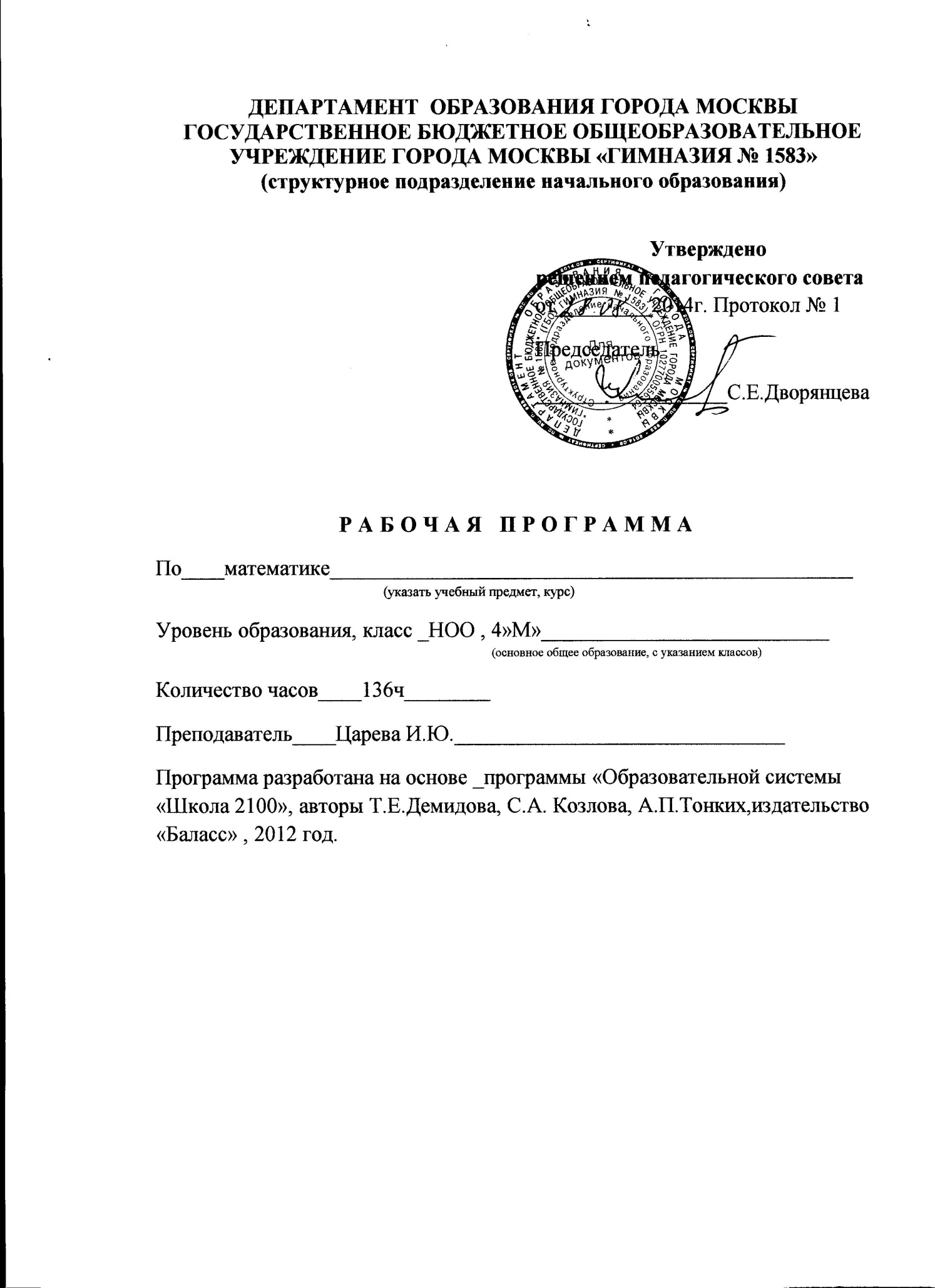 Рабочая программаМатематика и информатика4 класс2014-2015 учебный годПояснительная запискаРабочая программа по математике для 4 класса составлена на основе ФГОС НОО  и  учебной программы Демидовой  Т. Е., Козловой С. А.            4 часа в неделю   -  136 часа                                                                                                                                                                                                                                1 четверть  -     32  ч                                                                                           2 четверть –     31  ч                                                                                        3 четверть –     42  ч                                      4 четверть -     31  ч                                                                               Реализация содержания образовательного курса Математика проходят через применение технологий (проблемное обучение, личностно-ориентированное, игровые технологии), форм активности познавательной деятельности (самоконтроль, индивидуальная, групповая работа)   Изучение математики на ступени начального общего образования  направленно на достижение следующих целей:Развитие образного и логического мышления, воображения; формирование предметных умений и навыков, необходимых для успешного решения учебных и практических задач, продолжения образования;Освоение основ математических знаний, формирование первоначальных представлений о математике;Воспитание интереса к математике, стремления использовать математические знания в повседневной жизни.              Учебно-методический комплект:Программа Т.Е.Демидовой по математике.Методические рекомендации для учителя (Т.Е.Демидова), Москва « Баласс», 2014 г.Учебник « Моя математика» 1,2,3 ч., 4 класс (Т.Е.Демидова), Москва «Баласс», 2012 г.Тесты и контрольные работы к учебнику « Моя математика», Москва «Баласс», 2014 г.Использование  приобретенных знаний и умений в практической деятельности и повседневной жизни для: ориентировки в окружающем пространстве (планирование маршрута, выбор   пути передвижения и др.); сравнения и упорядочения объектов по разным признакам: длине, площади, массе, вместимости; определения времени по часам (в часах и минутах); решения  задач,  связанных  с  бытовыми жизненными ситуациями (покупка, измерение, взвешивание и др.); оценки величины предметов на глаз; самостоятельной конструкторской деятельности (с учетом возможностей  применения разных геометрических фигур)Личностные  результатыСамостоятельно определять и высказывать самые простые общие для всех людей правила поведения при общении и сотрудничестве (этические нормы общения и сотрудничества).В самостоятельно созданных ситуациях общения и сотрудничества, опираясь на общие для всех простые правила поведения,  делать выбор, какой поступок совершить.Средством достижения этих результатов служит учебный материал и задания учебника, нацеленные на 2-ю линию развития – умение определять свое отношение к миру. Метапредметные результатыРегулятивные УУД:Самостоятельно формулировать цели урока после предварительного обсуждения.Учиться совместно с учителем обнаруживать и формулировать учебную проблему.Составлять план решения проблемы (задачи) совместно с учителем.Работая по плану, сверять свои действия с целью и, при необходимости, исправлять ошибки с помощью учителя.Средством формирования этих действий служит технология проблемного диалога на этапе изучения нового материала. В диалоге с учителем учиться вырабатывать критерии оценки и определять степень успешности выполнения своей работы и работы всех, исходя из имеющихся критериев.Средством формирования этих действий служит технология оценивания образовательных достижений (учебных успехов).Познавательные УУД:Ориентироваться в своей системе знаний: самостоятельно предполагать, какая информация нужна для решения учебной задачи в один шаг.Отбирать необходимые для решения учебной задачи  источники информации среди предложенных учителем словарей, энциклопедий, справочников.Добывать новые знания: извлекать информацию, представленную в разных формах (текст, таблица, схема, иллюстрация и др.).Перерабатывать полученную информацию: сравнивать и  группировать факты и явления; определять причины явлений, событий.Перерабатывать полученную информацию: делать выводы на основе обобщения   знаний.Преобразовывать информацию из одной формы в другую:  составлять простой план учебно-научного текста. Преобразовывать информацию из одной формы в другую:  представлять информацию в виде текста, таблицы, схемы.Средством формирования этих действий служит учебный материал и задания учебника, нацеленные на 1-ю линию развития – умение объяснять мир. Коммуникативные УУД:Донести свою позицию до других: оформлять свои мысли в устной и письменной речи с учётом своих учебных и жизненных речевых ситуаций.Донести свою позицию до других: высказывать свою точку зрения и пытаться её обосновать, приводя аргументы.Слушать других, пытаться принимать другую точку зрения, быть готовым изменить свою точку зрения.Средством формирования этих действий служит технология проблемного диалога (побуждающий и подводящий диалог). Читать вслух и про себя тексты учебников и при этом: вести «диалог с автором» (прогнозировать будущее чтение; ставить вопросы к тексту и искать ответы; проверять себя); отделять новое от известного; выделять главное; составлять план. Средством формирования этих действий служит технология продуктивного чтения. Договариваться с людьми: выполняя различные роли в группе, сотрудничать в совместном решении проблемы (задачи).Учиться уважительно относиться к позиции другого, пытаться договариваться.Средством формирования этих действий служит работа в малых группах. Предметные результаты1-й уровень (необходимый)Учащиеся должны уметь:использовать при решении различных задач название и последовательность чисел в натуральном ряду в пределах 1 000 000 (с какого числа начинается этот ряд, как образуется каждое следующее число в этом ряду);объяснять, как образуется каждая следующая счётная единица;использовать при решении различных задач названия и последовательность разрядов в записи числа;использовать при решении различных задач названия и последовательность первых трёх классов;рассказывать, сколько разрядов содержится в каждом классе;объяснять соотношение между разрядами;использовать при решении различных задач и обосновании своих действий знание о количестве разрядов, содержащихся в каждом классе;использовать при решении различных задач и обосновании своих действий знание о том, сколько единиц каждого класса содержится в записи числа;использовать при решении различных задач и обосновании своих действий знание о позиционности десятичной системы счисления;использовать при решении различных задач знание о единицах измерения величин (длина, масса, время, площадь), соотношении между ними;использовать при решении различных задач знание о функциональной связи между величинами (цена, количество, стоимость; скорость, время, расстояние; производительность труда, время работы, работа);выполнять устные вычисления (в пределах 1 000 000) в случаях, сводимых к вычислениям в пределах 100, и письменные вычисления в остальных случаях, выполнять проверку правильности вычислений;выполнять умножение и деление с 1 000;решать простые и составные задачи, раскрывающие смысл арифметических действий, отношения между числами и зависимость между группами величин (цена, количество, стоимость; скорость, время, расстояние; производительность труда, время работы, работа);решать задачи, связанные с движением двух объектов: навстречу и в противоположных направлениях;решать задачи в 2–3 действия на все арифметические действия арифметическим способом (с опорой на схемы, таблицы, краткие записи и другие модели);осознанно создавать алгоритмы вычисления значений числовых выражений, содержащих до 3−4 действий (со скобками и без них), на основе знания правила о порядке выполнения действий и знания свойств арифметических действий и следовать этим алгоритмам, включая анализ и проверку своих действий;прочитать записанное с помощью букв простейшее выражение (сумму, разность, произведение, частное), когда один из компонентов действия остаётся постоянным и когда оба компонента являются переменными;осознанно пользоваться алгоритмом нахождения значения выражений с одной переменной при заданном значении переменных;использовать знание зависимости между компонентами и результатами действий сложения, вычитания, умножения, деления при решении уравнений вида: a ± x = b; x – a = b ; a ∙ x = b; a : x = b; x : a = b;уметь сравнивать значения выражений, содержащих одно действие; понимать и объяснять, как изменяется результат сложения, вычитания, умножения и деления в зависимости от изменения одной из компонент.вычислять объём параллелепипеда (куба);вычислять площадь и периметр фигур, составленных из прямоугольников;выделять из множества треугольников прямоугольный и тупоугольный, равнобедренный и равносторонний треугольники;строить окружность по заданному радиусу;выделять из множества геометрических фигур плоские и объёмные фигуры;распознавать геометрические фигуры: точка, линия (прямая, кривая), отрезок, луч, ломаная, многоугольник и его элементы (вершины, стороны, углы), в том числе треугольник, прямоугольник (квадрат), угол, круг, окружность (центр, радиус), параллелепипед (куб) и его элементы (вершины, ребра, грани), пирамиду, шар, конус, цилиндр;находить среднее арифметическое двух чисел.2-й уровень (программный)Учащиеся должны уметь:-	использовать при решении различных задач и обосновании своих действий знание о названии и последовательности чисел в пределах 1 000 000 000.Учащиеся должны иметь представление о том, как читать, записывать и сравнивать числа в пределах 1 000 000 000;Учащиеся должны уметь:выполнять прикидку результатов арифметических действий при решении практических и предметных задач;осознанно создавать алгоритмы вычисления значений числовых выражений, содержащих до 6 действий (со скобками и без них), на основе знания правила о порядке выполнения действий и знания свойств арифметических действий и следовать этим алгоритмам, включая анализ и проверку своих действий;находить часть от числа, число по его части, узнавать, какую часть одно число составляет от другого;иметь представление о решении задач на части;понимать и объяснять решение задач, связанных с движением двух объектов: вдогонку и с отставанием;читать и строить вспомогательные модели к составным задачам;распознавать плоские геометрические фигуры при изменении их положения на плоскости;распознавать объёмные тела – параллелепипед (куб), пирамида, конус, цилиндр – при изменении их положения в пространстве;находить объём фигур, составленных из кубов и параллелепипедов;использовать заданные уравнения при решении текстовых задач;решать уравнения, в которых зависимость между компонентами и результатом действия необходимо применить несколько раз: а ∙ х ± b = с; (х ± b) : с = d; a ± x ± b = с и др.;читать информацию, записанную с помощью круговых диаграмм;решать простейшие задачи на принцип Дирихле;находить вероятности простейших случайных событий;находить среднее арифметическое нескольких чисел.Календарно-тематическое планирование по математике 4 класс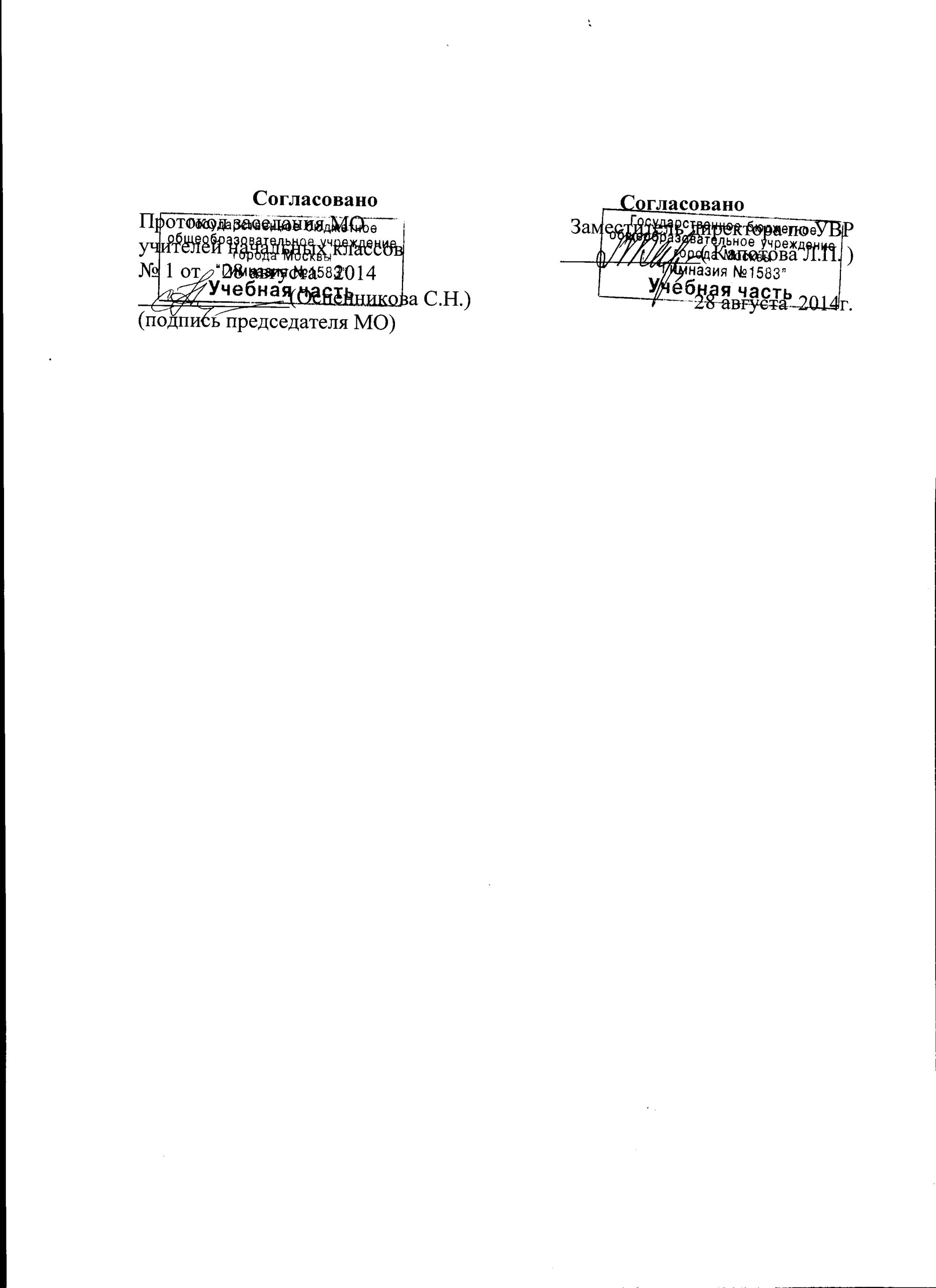 Содержательные линии           Требования к уровню подготовки выпускников.           В результате изучения предмета ученик должен:           Требования к уровню подготовки выпускников.           В результате изучения предмета ученик должен:Использование приобретённых ЗУНв практической деятельности иповседневной жизни.Содержательные линииЗнать/пониматьуметьИспользование приобретённых ЗУНв практической деятельности иповседневной жизни.Числа и операции над ними- десяток, счёт десятками, чтение и запись чисел;- разряд десятков и единиц;-операции сложения и вычитания;- таблицу умножения и деления;- операции умножения и деления;- называть компоненты при сложении, вычитании, умножении, делении;-использовать переместительное свойство сложения и умножения;- ориентироваться в окружающем пространстве;Величины и их измерение-длина; единицы измерения;- периметр многоугольника;-формулы периметра квадрата и прямоугольника;-площадь;-цена, кол-во, стоимость;- время;-переводить именованные числа в заданные единицы;- представление о площади;- сравнение объектов;Текстовые задачи- простые и составные текстовые задачи;- задачи с альтернативным условием;- решать данные задачи;- решение задач, связанных с бытовыми жизненными ситуациями;Элементы геометрии, алгебры- плоскость, острые, тупые углы, окружность, круг;-переменная, порядок действий в выражениях со скобками;-решение уравнений а +/- х =в; х-а =в; а*х=в;- обозначать геометрические фигуры буквами;- составлять плоские фигуры из частей;- находить значения а+/-5; 4-а; а:2; а*4; 6:а;- узнавать и называть объёмные фигуры: куб, шар, пирамида;- самостоятельная конструктивная деятельность;Элементы стохастики- решение комбинаторных задач с помощью таблиц и графов;- первоначальное представление о сборе и накоплении данных;- читать информацию с помощью линейных диаграмм;- запись данных, содержащихся в тексте, таблице;- понятие о случайном эксперименте, «чаще», «реже», «возможно», «невозможно».Занимательные и нестандартные задачи.- истинные и ложные высказывания, логические задачи;Математические фокусы, ребусы;№ урокаТема урока.Тип урока, ЭОР к урокуПланируемые результатыПланируемые результатыПланируемые результатыДеятельность обучающихсяВид контроля Вид контроля № урокаТема урока.Тип урока, ЭОР к урокуПредметные результатыМетапредметные результатыЛичностные результатыДеятельность обучающихсяРаздел I. Числа от 1 до 1000.Повторение изученного в 3 классе (8 ч)Раздел I. Числа от 1 до 1000.Повторение изученного в 3 классе (8 ч)Раздел I. Числа от 1 до 1000.Повторение изученного в 3 классе (8 ч)1Турнир 1. «Самый последний день каникул». Тест.Нетрадиционный урокhttp://school-collection.edu.ru/ Знать:  название, запись и последовательность чисел в пределах 1000;  как образуется каждая следующая счетная единица; разрядный состав многозначных чисел от 11 до 999; как связаны между собой действия сложения и вычитания, умножения и деления; названия компонент и результатов действий сложения и вычитания, умножения и деления, понимать формулировки, связанные с использованием изученных терминов; как можно найти неизвестную компоненту действия, если известны другая компонента и результат действия, переместительное и сочетательное свойство суммы, правило вычитания числа из суммы и суммы из числа, распределительное свойство умножения и деления относительно суммы, сочетательное свойство умножения; Уметь: сравнивать числа от 1 до 1000;использовать эти знания при проверке результатов действий; выполнять устно умножение и деление чисел в пределах 100 (в том числе и деление с остатком);выполнять устное сложение, вычитание, умножение и деление трехзначных чисел; выполнять умножение и деление с 0, 1, 10,Регулятивные. Совместно с учителем находить и формулировать учебную проблему. Воспринимать учебное задание, выбирать последовательность действий, оценивать ход и результат выполнения. Совместно с учителем находить и формулировать учебную проблему.Познавательные. Определять цели учебной деятельности с помощью учителя и самостоятельно, находить средства её осуществления. Самостоятельно предполагать, какая информация нужна для решения предметной учебной задачи. Добывать новые знания: находить ответы на вопросы, используя учебник, свой жизненный опыт и информацию, полученную на уроке. Самостоятельно выделять и формулировать познавательную цель. Осознанно и произвольно строить речевые высказывания в устной форме. Выбирать эффективные способы решения задач в зависимости от конкретных условий. Применять знания и способы действий в измененных условиях. Определять цели учебной деятельности с помощью учителя и самостоятельно, искать средства её осуществления. Выявлять аналогии и использовать их при выполнении заданий. Самостоятельно формулировать цели урока после предварительного обсуждения; учиться совместно с учителем обнаруживать и формулировать учебную проблему. Анализировать, сравнивать, группировать, устанавливать причинно-следственные связи (на доступном уровне). Осознавать способы и приёмы действий при решении учебных задач. Воспринимать учебное задание, выбирать последовательность действий, оценивать ход и результат выполнения. Планировать, контролировать и оценивать учебные действия в соответствии с поставленной задачей.Коммуникативные. Осуществлять взаимопомощь и взаимоконтроль при работе в группе. Участвовать в обсуждении учебных заданий, предлагать способы их выполнения. Понимать роль математических действий в жизни человека. Определять под руководством педагога самые простые правила поведения при сотрудничестве. Понимать причины успеха и неудач в собственной учебе. Самостоятельно определять и высказывать самые простые общие для всех людей правила поведения при общении и сотрудничестве (этические нормы общения и сотрудничества).Правило записи чисел в пределах 1000. Правило получения  следующего и предыдущего числа. Правило сравнения чисел. Разрядный состав чисел.Тест Устный опросТест Устный опрос2Числа от 1 до 1000. Запись и чтение чисел. Разрядные слагаемые.Урок повторения предметных знанийhttp://school-collection.edu.ru/ Знать:  название, запись и последовательность чисел в пределах 1000;  как образуется каждая следующая счетная единица; разрядный состав многозначных чисел от 11 до 999; как связаны между собой действия сложения и вычитания, умножения и деления; названия компонент и результатов действий сложения и вычитания, умножения и деления, понимать формулировки, связанные с использованием изученных терминов; как можно найти неизвестную компоненту действия, если известны другая компонента и результат действия, переместительное и сочетательное свойство суммы, правило вычитания числа из суммы и суммы из числа, распределительное свойство умножения и деления относительно суммы, сочетательное свойство умножения; Уметь: сравнивать числа от 1 до 1000;использовать эти знания при проверке результатов действий; выполнять устно умножение и деление чисел в пределах 100 (в том числе и деление с остатком);выполнять устное сложение, вычитание, умножение и деление трехзначных чисел; выполнять умножение и деление с 0, 1, 10,Регулятивные. Совместно с учителем находить и формулировать учебную проблему. Воспринимать учебное задание, выбирать последовательность действий, оценивать ход и результат выполнения. Совместно с учителем находить и формулировать учебную проблему.Познавательные. Определять цели учебной деятельности с помощью учителя и самостоятельно, находить средства её осуществления. Самостоятельно предполагать, какая информация нужна для решения предметной учебной задачи. Добывать новые знания: находить ответы на вопросы, используя учебник, свой жизненный опыт и информацию, полученную на уроке. Самостоятельно выделять и формулировать познавательную цель. Осознанно и произвольно строить речевые высказывания в устной форме. Выбирать эффективные способы решения задач в зависимости от конкретных условий. Применять знания и способы действий в измененных условиях. Определять цели учебной деятельности с помощью учителя и самостоятельно, искать средства её осуществления. Выявлять аналогии и использовать их при выполнении заданий. Самостоятельно формулировать цели урока после предварительного обсуждения; учиться совместно с учителем обнаруживать и формулировать учебную проблему. Анализировать, сравнивать, группировать, устанавливать причинно-следственные связи (на доступном уровне). Осознавать способы и приёмы действий при решении учебных задач. Воспринимать учебное задание, выбирать последовательность действий, оценивать ход и результат выполнения. Планировать, контролировать и оценивать учебные действия в соответствии с поставленной задачей.Коммуникативные. Осуществлять взаимопомощь и взаимоконтроль при работе в группе. Участвовать в обсуждении учебных заданий, предлагать способы их выполнения. Понимать роль математических действий в жизни человека. Определять под руководством педагога самые простые правила поведения при сотрудничестве. Понимать причины успеха и неудач в собственной учебе. Самостоятельно определять и высказывать самые простые общие для всех людей правила поведения при общении и сотрудничестве (этические нормы общения и сотрудничества).Правило записи чисел в пределах 1000. Правило получения  следующего и предыдущего числа. Правило сравнения чисел. Разрядный состав чисел.3Арифметические действия над числамиУрок повторения предметных знаний http://school-collection.edu.ru/ Знать:  название, запись и последовательность чисел в пределах 1000;  как образуется каждая следующая счетная единица; разрядный состав многозначных чисел от 11 до 999; как связаны между собой действия сложения и вычитания, умножения и деления; названия компонент и результатов действий сложения и вычитания, умножения и деления, понимать формулировки, связанные с использованием изученных терминов; как можно найти неизвестную компоненту действия, если известны другая компонента и результат действия, переместительное и сочетательное свойство суммы, правило вычитания числа из суммы и суммы из числа, распределительное свойство умножения и деления относительно суммы, сочетательное свойство умножения; Уметь: сравнивать числа от 1 до 1000;использовать эти знания при проверке результатов действий; выполнять устно умножение и деление чисел в пределах 100 (в том числе и деление с остатком);выполнять устное сложение, вычитание, умножение и деление трехзначных чисел; выполнять умножение и деление с 0, 1, 10,Регулятивные. Совместно с учителем находить и формулировать учебную проблему. Воспринимать учебное задание, выбирать последовательность действий, оценивать ход и результат выполнения. Совместно с учителем находить и формулировать учебную проблему.Познавательные. Определять цели учебной деятельности с помощью учителя и самостоятельно, находить средства её осуществления. Самостоятельно предполагать, какая информация нужна для решения предметной учебной задачи. Добывать новые знания: находить ответы на вопросы, используя учебник, свой жизненный опыт и информацию, полученную на уроке. Самостоятельно выделять и формулировать познавательную цель. Осознанно и произвольно строить речевые высказывания в устной форме. Выбирать эффективные способы решения задач в зависимости от конкретных условий. Применять знания и способы действий в измененных условиях. Определять цели учебной деятельности с помощью учителя и самостоятельно, искать средства её осуществления. Выявлять аналогии и использовать их при выполнении заданий. Самостоятельно формулировать цели урока после предварительного обсуждения; учиться совместно с учителем обнаруживать и формулировать учебную проблему. Анализировать, сравнивать, группировать, устанавливать причинно-следственные связи (на доступном уровне). Осознавать способы и приёмы действий при решении учебных задач. Воспринимать учебное задание, выбирать последовательность действий, оценивать ход и результат выполнения. Планировать, контролировать и оценивать учебные действия в соответствии с поставленной задачей.Коммуникативные. Осуществлять взаимопомощь и взаимоконтроль при работе в группе. Участвовать в обсуждении учебных заданий, предлагать способы их выполнения. Понимать роль математических действий в жизни человека. Определять под руководством педагога самые простые правила поведения при сотрудничестве. Понимать причины успеха и неудач в собственной учебе. Самостоятельно определять и высказывать самые простые общие для всех людей правила поведения при общении и сотрудничестве (этические нормы общения и сотрудничества).Основное правило сложения и  вычитания  чисел в пределах 1000. Правила письменных вычислений с трехзначными числами. Решение задач. Сравнение площадей. Периметр и площадь прямоугольника. Правила письменных вычислений с трехзначными числами. Решение задач. Решение уравнений. Истинные и ложные высказывания Сочетательное свойство умножения. Распределительное свойство умножения относительно сложения. Текущий: устный опросТекущий: устный опрос4Арифметические действия над числамиУрок повторения предметных знаний http://school-collection.edu.ru/ Знать:  название, запись и последовательность чисел в пределах 1000;  как образуется каждая следующая счетная единица; разрядный состав многозначных чисел от 11 до 999; как связаны между собой действия сложения и вычитания, умножения и деления; названия компонент и результатов действий сложения и вычитания, умножения и деления, понимать формулировки, связанные с использованием изученных терминов; как можно найти неизвестную компоненту действия, если известны другая компонента и результат действия, переместительное и сочетательное свойство суммы, правило вычитания числа из суммы и суммы из числа, распределительное свойство умножения и деления относительно суммы, сочетательное свойство умножения; Уметь: сравнивать числа от 1 до 1000;использовать эти знания при проверке результатов действий; выполнять устно умножение и деление чисел в пределах 100 (в том числе и деление с остатком);выполнять устное сложение, вычитание, умножение и деление трехзначных чисел; выполнять умножение и деление с 0, 1, 10,Регулятивные. Совместно с учителем находить и формулировать учебную проблему. Воспринимать учебное задание, выбирать последовательность действий, оценивать ход и результат выполнения. Совместно с учителем находить и формулировать учебную проблему.Познавательные. Определять цели учебной деятельности с помощью учителя и самостоятельно, находить средства её осуществления. Самостоятельно предполагать, какая информация нужна для решения предметной учебной задачи. Добывать новые знания: находить ответы на вопросы, используя учебник, свой жизненный опыт и информацию, полученную на уроке. Самостоятельно выделять и формулировать познавательную цель. Осознанно и произвольно строить речевые высказывания в устной форме. Выбирать эффективные способы решения задач в зависимости от конкретных условий. Применять знания и способы действий в измененных условиях. Определять цели учебной деятельности с помощью учителя и самостоятельно, искать средства её осуществления. Выявлять аналогии и использовать их при выполнении заданий. Самостоятельно формулировать цели урока после предварительного обсуждения; учиться совместно с учителем обнаруживать и формулировать учебную проблему. Анализировать, сравнивать, группировать, устанавливать причинно-следственные связи (на доступном уровне). Осознавать способы и приёмы действий при решении учебных задач. Воспринимать учебное задание, выбирать последовательность действий, оценивать ход и результат выполнения. Планировать, контролировать и оценивать учебные действия в соответствии с поставленной задачей.Коммуникативные. Осуществлять взаимопомощь и взаимоконтроль при работе в группе. Участвовать в обсуждении учебных заданий, предлагать способы их выполнения. Понимать роль математических действий в жизни человека. Определять под руководством педагога самые простые правила поведения при сотрудничестве. Понимать причины успеха и неудач в собственной учебе. Самостоятельно определять и высказывать самые простые общие для всех людей правила поведения при общении и сотрудничестве (этические нормы общения и сотрудничества).Основное правило сложения и  вычитания  чисел в пределах 1000. Правила письменных вычислений с трехзначными числами. Решение задач. Сравнение площадей. Периметр и площадь прямоугольника. Правила письменных вычислений с трехзначными числами. Решение задач. Решение уравнений. Истинные и ложные высказывания Сочетательное свойство умножения. Распределительное свойство умножения относительно сложения. Индивидуальная работаИндивидуальная работа5Арифметические действия над числамиУрок повторения предметных знаний http://school-collection.edu.ru/ Знать:  название, запись и последовательность чисел в пределах 1000;  как образуется каждая следующая счетная единица; разрядный состав многозначных чисел от 11 до 999; как связаны между собой действия сложения и вычитания, умножения и деления; названия компонент и результатов действий сложения и вычитания, умножения и деления, понимать формулировки, связанные с использованием изученных терминов; как можно найти неизвестную компоненту действия, если известны другая компонента и результат действия, переместительное и сочетательное свойство суммы, правило вычитания числа из суммы и суммы из числа, распределительное свойство умножения и деления относительно суммы, сочетательное свойство умножения; Уметь: сравнивать числа от 1 до 1000;использовать эти знания при проверке результатов действий; выполнять устно умножение и деление чисел в пределах 100 (в том числе и деление с остатком);выполнять устное сложение, вычитание, умножение и деление трехзначных чисел; выполнять умножение и деление с 0, 1, 10,Регулятивные. Совместно с учителем находить и формулировать учебную проблему. Воспринимать учебное задание, выбирать последовательность действий, оценивать ход и результат выполнения. Совместно с учителем находить и формулировать учебную проблему.Познавательные. Определять цели учебной деятельности с помощью учителя и самостоятельно, находить средства её осуществления. Самостоятельно предполагать, какая информация нужна для решения предметной учебной задачи. Добывать новые знания: находить ответы на вопросы, используя учебник, свой жизненный опыт и информацию, полученную на уроке. Самостоятельно выделять и формулировать познавательную цель. Осознанно и произвольно строить речевые высказывания в устной форме. Выбирать эффективные способы решения задач в зависимости от конкретных условий. Применять знания и способы действий в измененных условиях. Определять цели учебной деятельности с помощью учителя и самостоятельно, искать средства её осуществления. Выявлять аналогии и использовать их при выполнении заданий. Самостоятельно формулировать цели урока после предварительного обсуждения; учиться совместно с учителем обнаруживать и формулировать учебную проблему. Анализировать, сравнивать, группировать, устанавливать причинно-следственные связи (на доступном уровне). Осознавать способы и приёмы действий при решении учебных задач. Воспринимать учебное задание, выбирать последовательность действий, оценивать ход и результат выполнения. Планировать, контролировать и оценивать учебные действия в соответствии с поставленной задачей.Коммуникативные. Осуществлять взаимопомощь и взаимоконтроль при работе в группе. Участвовать в обсуждении учебных заданий, предлагать способы их выполнения. Понимать роль математических действий в жизни человека. Определять под руководством педагога самые простые правила поведения при сотрудничестве. Понимать причины успеха и неудач в собственной учебе. Самостоятельно определять и высказывать самые простые общие для всех людей правила поведения при общении и сотрудничестве (этические нормы общения и сотрудничества).Основное правило сложения и  вычитания  чисел в пределах 1000. Правила письменных вычислений с трехзначными числами. Решение задач. Сравнение площадей. Периметр и площадь прямоугольника. Правила письменных вычислений с трехзначными числами. Решение задач. Решение уравнений. Истинные и ложные высказывания Сочетательное свойство умножения. Распределительное свойство умножения относительно сложения. Самостоятельная работаСамостоятельная работа6Арифметические действия над числамиУрок обобщения и систематизации предметных знанийhttp://school-collection.edu.ru/ Знать:  название, запись и последовательность чисел в пределах 1000;  как образуется каждая следующая счетная единица; разрядный состав многозначных чисел от 11 до 999; как связаны между собой действия сложения и вычитания, умножения и деления; названия компонент и результатов действий сложения и вычитания, умножения и деления, понимать формулировки, связанные с использованием изученных терминов; как можно найти неизвестную компоненту действия, если известны другая компонента и результат действия, переместительное и сочетательное свойство суммы, правило вычитания числа из суммы и суммы из числа, распределительное свойство умножения и деления относительно суммы, сочетательное свойство умножения; Уметь: сравнивать числа от 1 до 1000;использовать эти знания при проверке результатов действий; выполнять устно умножение и деление чисел в пределах 100 (в том числе и деление с остатком);выполнять устное сложение, вычитание, умножение и деление трехзначных чисел; выполнять умножение и деление с 0, 1, 10,Регулятивные. Совместно с учителем находить и формулировать учебную проблему. Воспринимать учебное задание, выбирать последовательность действий, оценивать ход и результат выполнения. Совместно с учителем находить и формулировать учебную проблему.Познавательные. Определять цели учебной деятельности с помощью учителя и самостоятельно, находить средства её осуществления. Самостоятельно предполагать, какая информация нужна для решения предметной учебной задачи. Добывать новые знания: находить ответы на вопросы, используя учебник, свой жизненный опыт и информацию, полученную на уроке. Самостоятельно выделять и формулировать познавательную цель. Осознанно и произвольно строить речевые высказывания в устной форме. Выбирать эффективные способы решения задач в зависимости от конкретных условий. Применять знания и способы действий в измененных условиях. Определять цели учебной деятельности с помощью учителя и самостоятельно, искать средства её осуществления. Выявлять аналогии и использовать их при выполнении заданий. Самостоятельно формулировать цели урока после предварительного обсуждения; учиться совместно с учителем обнаруживать и формулировать учебную проблему. Анализировать, сравнивать, группировать, устанавливать причинно-следственные связи (на доступном уровне). Осознавать способы и приёмы действий при решении учебных задач. Воспринимать учебное задание, выбирать последовательность действий, оценивать ход и результат выполнения. Планировать, контролировать и оценивать учебные действия в соответствии с поставленной задачей.Коммуникативные. Осуществлять взаимопомощь и взаимоконтроль при работе в группе. Участвовать в обсуждении учебных заданий, предлагать способы их выполнения. Понимать роль математических действий в жизни человека. Определять под руководством педагога самые простые правила поведения при сотрудничестве. Понимать причины успеха и неудач в собственной учебе. Самостоятельно определять и высказывать самые простые общие для всех людей правила поведения при общении и сотрудничестве (этические нормы общения и сотрудничества).Письменные приемы умножения трехзначных чисел на однозначные. Свойства действий над числами. Правило устного деления многозначных чисел Письменное деление трехзначных чисел. Фронтальная работаФронтальная работа7Арифметические действия над числамиУрок применения метапредметных и предметных знанийhttp://school-collection.edu.ru/ Знать:  название, запись и последовательность чисел в пределах 1000;  как образуется каждая следующая счетная единица; разрядный состав многозначных чисел от 11 до 999; как связаны между собой действия сложения и вычитания, умножения и деления; названия компонент и результатов действий сложения и вычитания, умножения и деления, понимать формулировки, связанные с использованием изученных терминов; как можно найти неизвестную компоненту действия, если известны другая компонента и результат действия, переместительное и сочетательное свойство суммы, правило вычитания числа из суммы и суммы из числа, распределительное свойство умножения и деления относительно суммы, сочетательное свойство умножения; Уметь: сравнивать числа от 1 до 1000;использовать эти знания при проверке результатов действий; выполнять устно умножение и деление чисел в пределах 100 (в том числе и деление с остатком);выполнять устное сложение, вычитание, умножение и деление трехзначных чисел; выполнять умножение и деление с 0, 1, 10,Регулятивные. Совместно с учителем находить и формулировать учебную проблему. Воспринимать учебное задание, выбирать последовательность действий, оценивать ход и результат выполнения. Совместно с учителем находить и формулировать учебную проблему.Познавательные. Определять цели учебной деятельности с помощью учителя и самостоятельно, находить средства её осуществления. Самостоятельно предполагать, какая информация нужна для решения предметной учебной задачи. Добывать новые знания: находить ответы на вопросы, используя учебник, свой жизненный опыт и информацию, полученную на уроке. Самостоятельно выделять и формулировать познавательную цель. Осознанно и произвольно строить речевые высказывания в устной форме. Выбирать эффективные способы решения задач в зависимости от конкретных условий. Применять знания и способы действий в измененных условиях. Определять цели учебной деятельности с помощью учителя и самостоятельно, искать средства её осуществления. Выявлять аналогии и использовать их при выполнении заданий. Самостоятельно формулировать цели урока после предварительного обсуждения; учиться совместно с учителем обнаруживать и формулировать учебную проблему. Анализировать, сравнивать, группировать, устанавливать причинно-следственные связи (на доступном уровне). Осознавать способы и приёмы действий при решении учебных задач. Воспринимать учебное задание, выбирать последовательность действий, оценивать ход и результат выполнения. Планировать, контролировать и оценивать учебные действия в соответствии с поставленной задачей.Коммуникативные. Осуществлять взаимопомощь и взаимоконтроль при работе в группе. Участвовать в обсуждении учебных заданий, предлагать способы их выполнения. Понимать роль математических действий в жизни человека. Определять под руководством педагога самые простые правила поведения при сотрудничестве. Понимать причины успеха и неудач в собственной учебе. Самостоятельно определять и высказывать самые простые общие для всех людей правила поведения при общении и сотрудничестве (этические нормы общения и сотрудничества).Письменные приемы умножения трехзначных чисел на однозначные. Свойства действий над числами. Правило устного деления многозначных чисел Письменное деление трехзначных чисел. Самостоятельная работаСамостоятельная работа8Арифметические действия над числамиУрок применения метапредметных и предметных знанийhttp://school-collection.edu.ru/ Знать:  название, запись и последовательность чисел в пределах 1000;  как образуется каждая следующая счетная единица; разрядный состав многозначных чисел от 11 до 999; как связаны между собой действия сложения и вычитания, умножения и деления; названия компонент и результатов действий сложения и вычитания, умножения и деления, понимать формулировки, связанные с использованием изученных терминов; как можно найти неизвестную компоненту действия, если известны другая компонента и результат действия, переместительное и сочетательное свойство суммы, правило вычитания числа из суммы и суммы из числа, распределительное свойство умножения и деления относительно суммы, сочетательное свойство умножения; Уметь: сравнивать числа от 1 до 1000;использовать эти знания при проверке результатов действий; выполнять устно умножение и деление чисел в пределах 100 (в том числе и деление с остатком);выполнять устное сложение, вычитание, умножение и деление трехзначных чисел; выполнять умножение и деление с 0, 1, 10,Регулятивные. Совместно с учителем находить и формулировать учебную проблему. Воспринимать учебное задание, выбирать последовательность действий, оценивать ход и результат выполнения. Совместно с учителем находить и формулировать учебную проблему.Познавательные. Определять цели учебной деятельности с помощью учителя и самостоятельно, находить средства её осуществления. Самостоятельно предполагать, какая информация нужна для решения предметной учебной задачи. Добывать новые знания: находить ответы на вопросы, используя учебник, свой жизненный опыт и информацию, полученную на уроке. Самостоятельно выделять и формулировать познавательную цель. Осознанно и произвольно строить речевые высказывания в устной форме. Выбирать эффективные способы решения задач в зависимости от конкретных условий. Применять знания и способы действий в измененных условиях. Определять цели учебной деятельности с помощью учителя и самостоятельно, искать средства её осуществления. Выявлять аналогии и использовать их при выполнении заданий. Самостоятельно формулировать цели урока после предварительного обсуждения; учиться совместно с учителем обнаруживать и формулировать учебную проблему. Анализировать, сравнивать, группировать, устанавливать причинно-следственные связи (на доступном уровне). Осознавать способы и приёмы действий при решении учебных задач. Воспринимать учебное задание, выбирать последовательность действий, оценивать ход и результат выполнения. Планировать, контролировать и оценивать учебные действия в соответствии с поставленной задачей.Коммуникативные. Осуществлять взаимопомощь и взаимоконтроль при работе в группе. Участвовать в обсуждении учебных заданий, предлагать способы их выполнения. Понимать роль математических действий в жизни человека. Определять под руководством педагога самые простые правила поведения при сотрудничестве. Понимать причины успеха и неудач в собственной учебе. Самостоятельно определять и высказывать самые простые общие для всех людей правила поведения при общении и сотрудничестве (этические нормы общения и сотрудничества).Письменные приемы умножения трехзначных чисел на однозначные. Свойства действий над числами. Правило устного деления многозначных чисел Письменное деление трехзначных чисел. Самостоятельная работаСамостоятельная работаРаздел II. Дроби (16 ч.)Раздел II. Дроби (16 ч.)Раздел II. Дроби (16 ч.)9Дроби. Нахождение части от числа.Урок первичного предъявления новых знанийhttp://school-collection.edu.ru/ Знать: понятие дроби; алгоритм поиска части от числа и числа по его части; алгоритм сложения и вычитания обыкновенных дробейУметь: сравнивать дроби; складывать и вычитать обыкновенные дроби;находить часть от числа, число по его части, узнавать, какую часть одно число составляет от другого;решать  текстовые задачи и уравнения на основе изученных алгоритмов действий с дробями;решать уравнения и неравенства.Регулятивные. Планировать учебную деятельность на уроке. Самостоятельно формулировать цели урока после предварительного обсуждения; учиться совместно с учителем обнаруживать и формулировать учебную проблему. Составлять план решения проблемы (задачи) совместно с учителем.Познавательные.  Анализировать, сравнивать, группировать, устанавливать причинно-следственные связи (на доступном уровне). Осознавать способы и приёмы действий при решении учебных задач. Выделять в явлениях существенные и несущественные, необходимые и достаточные признаки; проводить аналогию, классификацию изучаемых объектов и на ее основе строить выводы.Коммуникативные. Высказывать свою версию, пытаться предлагать способ её проверки (на основе заданий в учебнике).Принимать и осваиватьсоциальную роль обучающегося. Осознавать собственные мотивы учебной деятельности и личностный смысл учения.  Понимать роль математических действий в жизни человека. Анализировать свои действия и управлять ими. Сотрудничать со взрослыми и сверстниками. Определять под руководством педагога самые простые правила поведения при сотрудничестве. Понимать причины успеха и неудач в собственной учебе. Проявлять заинтересованность в приобретении и расширении знаний и способов действий, творческий подход к выполнению заданий..Понятие дроби. Практическая работаПрактическая работа10Нахождение части от числаУрок формирования первоначальных предметных навыков, овладения предметными умениямиhttp://school-collection.edu.ru/ Знать: понятие дроби; алгоритм поиска части от числа и числа по его части; алгоритм сложения и вычитания обыкновенных дробейУметь: сравнивать дроби; складывать и вычитать обыкновенные дроби;находить часть от числа, число по его части, узнавать, какую часть одно число составляет от другого;решать  текстовые задачи и уравнения на основе изученных алгоритмов действий с дробями;решать уравнения и неравенства.Регулятивные. Планировать учебную деятельность на уроке. Самостоятельно формулировать цели урока после предварительного обсуждения; учиться совместно с учителем обнаруживать и формулировать учебную проблему. Составлять план решения проблемы (задачи) совместно с учителем.Познавательные.  Анализировать, сравнивать, группировать, устанавливать причинно-следственные связи (на доступном уровне). Осознавать способы и приёмы действий при решении учебных задач. Выделять в явлениях существенные и несущественные, необходимые и достаточные признаки; проводить аналогию, классификацию изучаемых объектов и на ее основе строить выводы.Коммуникативные. Высказывать свою версию, пытаться предлагать способ её проверки (на основе заданий в учебнике).Принимать и осваиватьсоциальную роль обучающегося. Осознавать собственные мотивы учебной деятельности и личностный смысл учения.  Понимать роль математических действий в жизни человека. Анализировать свои действия и управлять ими. Сотрудничать со взрослыми и сверстниками. Определять под руководством педагога самые простые правила поведения при сотрудничестве. Понимать причины успеха и неудач в собственной учебе. Проявлять заинтересованность в приобретении и расширении знаний и способов действий, творческий подход к выполнению заданий..Алгоритм поиска части от числа.Фронтальная работаФронтальная работа11Нахождение числа по его части.Урок формирования первоначальных предметных навыков, овладения предметными умениямиhttp://school-collection.edu.ru/ Знать: понятие дроби; алгоритм поиска части от числа и числа по его части; алгоритм сложения и вычитания обыкновенных дробейУметь: сравнивать дроби; складывать и вычитать обыкновенные дроби;находить часть от числа, число по его части, узнавать, какую часть одно число составляет от другого;решать  текстовые задачи и уравнения на основе изученных алгоритмов действий с дробями;решать уравнения и неравенства.Регулятивные. Планировать учебную деятельность на уроке. Самостоятельно формулировать цели урока после предварительного обсуждения; учиться совместно с учителем обнаруживать и формулировать учебную проблему. Составлять план решения проблемы (задачи) совместно с учителем.Познавательные.  Анализировать, сравнивать, группировать, устанавливать причинно-следственные связи (на доступном уровне). Осознавать способы и приёмы действий при решении учебных задач. Выделять в явлениях существенные и несущественные, необходимые и достаточные признаки; проводить аналогию, классификацию изучаемых объектов и на ее основе строить выводы.Коммуникативные. Высказывать свою версию, пытаться предлагать способ её проверки (на основе заданий в учебнике).Принимать и осваиватьсоциальную роль обучающегося. Осознавать собственные мотивы учебной деятельности и личностный смысл учения.  Понимать роль математических действий в жизни человека. Анализировать свои действия и управлять ими. Сотрудничать со взрослыми и сверстниками. Определять под руководством педагога самые простые правила поведения при сотрудничестве. Понимать причины успеха и неудач в собственной учебе. Проявлять заинтересованность в приобретении и расширении знаний и способов действий, творческий подход к выполнению заданий..Правило нахождения числа по его части.Практическая работаПрактическая работа12Нахождение части от числа. Нахождение числа по его части.Урок обобщения и систематизации предметных знанийhttp://school-collection.edu.ru/ Знать: понятие дроби; алгоритм поиска части от числа и числа по его части; алгоритм сложения и вычитания обыкновенных дробейУметь: сравнивать дроби; складывать и вычитать обыкновенные дроби;находить часть от числа, число по его части, узнавать, какую часть одно число составляет от другого;решать  текстовые задачи и уравнения на основе изученных алгоритмов действий с дробями;решать уравнения и неравенства.Регулятивные. Планировать учебную деятельность на уроке. Самостоятельно формулировать цели урока после предварительного обсуждения; учиться совместно с учителем обнаруживать и формулировать учебную проблему. Составлять план решения проблемы (задачи) совместно с учителем.Познавательные.  Анализировать, сравнивать, группировать, устанавливать причинно-следственные связи (на доступном уровне). Осознавать способы и приёмы действий при решении учебных задач. Выделять в явлениях существенные и несущественные, необходимые и достаточные признаки; проводить аналогию, классификацию изучаемых объектов и на ее основе строить выводы.Коммуникативные. Высказывать свою версию, пытаться предлагать способ её проверки (на основе заданий в учебнике).Принимать и осваиватьсоциальную роль обучающегося. Осознавать собственные мотивы учебной деятельности и личностный смысл учения.  Понимать роль математических действий в жизни человека. Анализировать свои действия и управлять ими. Сотрудничать со взрослыми и сверстниками. Определять под руководством педагога самые простые правила поведения при сотрудничестве. Понимать причины успеха и неудач в собственной учебе. Проявлять заинтересованность в приобретении и расширении знаний и способов действий, творческий подход к выполнению заданий..Правило сравнения дробей с одинаковыми знаменателями.Фронтальная работаФронтальная работа13Сравнение дробейУрок первичного предъявления новых знанийhttp://school-collection.edu.ru/ Знать: понятие дроби; алгоритм поиска части от числа и числа по его части; алгоритм сложения и вычитания обыкновенных дробейУметь: сравнивать дроби; складывать и вычитать обыкновенные дроби;находить часть от числа, число по его части, узнавать, какую часть одно число составляет от другого;решать  текстовые задачи и уравнения на основе изученных алгоритмов действий с дробями;решать уравнения и неравенства.Регулятивные. Планировать учебную деятельность на уроке. Самостоятельно формулировать цели урока после предварительного обсуждения; учиться совместно с учителем обнаруживать и формулировать учебную проблему. Составлять план решения проблемы (задачи) совместно с учителем.Познавательные.  Анализировать, сравнивать, группировать, устанавливать причинно-следственные связи (на доступном уровне). Осознавать способы и приёмы действий при решении учебных задач. Выделять в явлениях существенные и несущественные, необходимые и достаточные признаки; проводить аналогию, классификацию изучаемых объектов и на ее основе строить выводы.Коммуникативные. Высказывать свою версию, пытаться предлагать способ её проверки (на основе заданий в учебнике).Принимать и осваиватьсоциальную роль обучающегося. Осознавать собственные мотивы учебной деятельности и личностный смысл учения.  Понимать роль математических действий в жизни человека. Анализировать свои действия и управлять ими. Сотрудничать со взрослыми и сверстниками. Определять под руководством педагога самые простые правила поведения при сотрудничестве. Понимать причины успеха и неудач в собственной учебе. Проявлять заинтересованность в приобретении и расширении знаний и способов действий, творческий подход к выполнению заданий..Сравнение дробей.Самостоятельная 
работаСамостоятельная 
работа14Сравнение дробейУрок формирования первоначальных предметных навыков, овладения предметными умениямиhttp://school-collection.edu.ru/ Знать: понятие дроби; алгоритм поиска части от числа и числа по его части; алгоритм сложения и вычитания обыкновенных дробейУметь: сравнивать дроби; складывать и вычитать обыкновенные дроби;находить часть от числа, число по его части, узнавать, какую часть одно число составляет от другого;решать  текстовые задачи и уравнения на основе изученных алгоритмов действий с дробями;решать уравнения и неравенства.Регулятивные. Планировать учебную деятельность на уроке. Самостоятельно формулировать цели урока после предварительного обсуждения; учиться совместно с учителем обнаруживать и формулировать учебную проблему. Составлять план решения проблемы (задачи) совместно с учителем.Познавательные.  Анализировать, сравнивать, группировать, устанавливать причинно-следственные связи (на доступном уровне). Осознавать способы и приёмы действий при решении учебных задач. Выделять в явлениях существенные и несущественные, необходимые и достаточные признаки; проводить аналогию, классификацию изучаемых объектов и на ее основе строить выводы.Коммуникативные. Высказывать свою версию, пытаться предлагать способ её проверки (на основе заданий в учебнике).Принимать и осваиватьсоциальную роль обучающегося. Осознавать собственные мотивы учебной деятельности и личностный смысл учения.  Понимать роль математических действий в жизни человека. Анализировать свои действия и управлять ими. Сотрудничать со взрослыми и сверстниками. Определять под руководством педагога самые простые правила поведения при сотрудничестве. Понимать причины успеха и неудач в собственной учебе. Проявлять заинтересованность в приобретении и расширении знаний и способов действий, творческий подход к выполнению заданий..Сравнение дробей.Самостоятельная работаСамостоятельная работа15Сравнение дробей.Урок обобщения и систематизации предметных знанийhttp://school-collection.edu.ru/ Знать: понятие дроби; алгоритм поиска части от числа и числа по его части; алгоритм сложения и вычитания обыкновенных дробейУметь: сравнивать дроби; складывать и вычитать обыкновенные дроби;находить часть от числа, число по его части, узнавать, какую часть одно число составляет от другого;решать  текстовые задачи и уравнения на основе изученных алгоритмов действий с дробями;решать уравнения и неравенства.Регулятивные. Планировать учебную деятельность на уроке. Самостоятельно формулировать цели урока после предварительного обсуждения; учиться совместно с учителем обнаруживать и формулировать учебную проблему. Составлять план решения проблемы (задачи) совместно с учителем.Познавательные.  Анализировать, сравнивать, группировать, устанавливать причинно-следственные связи (на доступном уровне). Осознавать способы и приёмы действий при решении учебных задач. Выделять в явлениях существенные и несущественные, необходимые и достаточные признаки; проводить аналогию, классификацию изучаемых объектов и на ее основе строить выводы.Коммуникативные. Высказывать свою версию, пытаться предлагать способ её проверки (на основе заданий в учебнике).Принимать и осваиватьсоциальную роль обучающегося. Осознавать собственные мотивы учебной деятельности и личностный смысл учения.  Понимать роль математических действий в жизни человека. Анализировать свои действия и управлять ими. Сотрудничать со взрослыми и сверстниками. Определять под руководством педагога самые простые правила поведения при сотрудничестве. Понимать причины успеха и неудач в собственной учебе. Проявлять заинтересованность в приобретении и расширении знаний и способов действий, творческий подход к выполнению заданий..Сравнение дробей.Самостоятельная работаСамостоятельная работа16Решение задачУрок обобщения и систематизации предметных знанийhttp://school-collection.edu.ru/ Знать: понятие дроби; алгоритм поиска части от числа и числа по его части; алгоритм сложения и вычитания обыкновенных дробейУметь: сравнивать дроби; складывать и вычитать обыкновенные дроби;находить часть от числа, число по его части, узнавать, какую часть одно число составляет от другого;решать  текстовые задачи и уравнения на основе изученных алгоритмов действий с дробями;решать уравнения и неравенства.Регулятивные. Планировать учебную деятельность на уроке. Самостоятельно формулировать цели урока после предварительного обсуждения; учиться совместно с учителем обнаруживать и формулировать учебную проблему. Составлять план решения проблемы (задачи) совместно с учителем.Познавательные.  Анализировать, сравнивать, группировать, устанавливать причинно-следственные связи (на доступном уровне). Осознавать способы и приёмы действий при решении учебных задач. Выделять в явлениях существенные и несущественные, необходимые и достаточные признаки; проводить аналогию, классификацию изучаемых объектов и на ее основе строить выводы.Коммуникативные. Высказывать свою версию, пытаться предлагать способ её проверки (на основе заданий в учебнике).Принимать и осваиватьсоциальную роль обучающегося. Осознавать собственные мотивы учебной деятельности и личностный смысл учения.  Понимать роль математических действий в жизни человека. Анализировать свои действия и управлять ими. Сотрудничать со взрослыми и сверстниками. Определять под руководством педагога самые простые правила поведения при сотрудничестве. Понимать причины успеха и неудач в собственной учебе. Проявлять заинтересованность в приобретении и расширении знаний и способов действий, творческий подход к выполнению заданий..Решение задач  на нахождение части от числа и  числа по его части.Самостоятельная работаСамостоятельная работа17Сложение дробей с одинаковыми знаменателямиУрок первичного предъявления новых знанийhttp://school-collection.edu.ru/ Знать: понятие дроби; алгоритм поиска части от числа и числа по его части; алгоритм сложения и вычитания обыкновенных дробейУметь: сравнивать дроби; складывать и вычитать обыкновенные дроби;находить часть от числа, число по его части, узнавать, какую часть одно число составляет от другого;решать  текстовые задачи и уравнения на основе изученных алгоритмов действий с дробями;решать уравнения и неравенства.Регулятивные. Планировать учебную деятельность на уроке. Самостоятельно формулировать цели урока после предварительного обсуждения; учиться совместно с учителем обнаруживать и формулировать учебную проблему. Составлять план решения проблемы (задачи) совместно с учителем.Познавательные.  Анализировать, сравнивать, группировать, устанавливать причинно-следственные связи (на доступном уровне). Осознавать способы и приёмы действий при решении учебных задач. Выделять в явлениях существенные и несущественные, необходимые и достаточные признаки; проводить аналогию, классификацию изучаемых объектов и на ее основе строить выводы.Коммуникативные. Высказывать свою версию, пытаться предлагать способ её проверки (на основе заданий в учебнике).Принимать и осваиватьсоциальную роль обучающегося. Осознавать собственные мотивы учебной деятельности и личностный смысл учения.  Понимать роль математических действий в жизни человека. Анализировать свои действия и управлять ими. Сотрудничать со взрослыми и сверстниками. Определять под руководством педагога самые простые правила поведения при сотрудничестве. Понимать причины успеха и неудач в собственной учебе. Проявлять заинтересованность в приобретении и расширении знаний и способов действий, творческий подход к выполнению заданий..Сложение дробей с одинаковыми знаменателями..Фронтальная работаФронтальная работа18Вычитание дробей с одинаковыми знаменателямиУрок первичного предъявления новых знанийhttp://school-collection.edu.ru/ Знать: понятие дроби; алгоритм поиска части от числа и числа по его части; алгоритм сложения и вычитания обыкновенных дробейУметь: сравнивать дроби; складывать и вычитать обыкновенные дроби;находить часть от числа, число по его части, узнавать, какую часть одно число составляет от другого;решать  текстовые задачи и уравнения на основе изученных алгоритмов действий с дробями;решать уравнения и неравенства.Регулятивные. Планировать учебную деятельность на уроке. Самостоятельно формулировать цели урока после предварительного обсуждения; учиться совместно с учителем обнаруживать и формулировать учебную проблему. Составлять план решения проблемы (задачи) совместно с учителем.Познавательные.  Анализировать, сравнивать, группировать, устанавливать причинно-следственные связи (на доступном уровне). Осознавать способы и приёмы действий при решении учебных задач. Выделять в явлениях существенные и несущественные, необходимые и достаточные признаки; проводить аналогию, классификацию изучаемых объектов и на ее основе строить выводы.Коммуникативные. Высказывать свою версию, пытаться предлагать способ её проверки (на основе заданий в учебнике).Принимать и осваиватьсоциальную роль обучающегося. Осознавать собственные мотивы учебной деятельности и личностный смысл учения.  Понимать роль математических действий в жизни человека. Анализировать свои действия и управлять ими. Сотрудничать со взрослыми и сверстниками. Определять под руководством педагога самые простые правила поведения при сотрудничестве. Понимать причины успеха и неудач в собственной учебе. Проявлять заинтересованность в приобретении и расширении знаний и способов действий, творческий подход к выполнению заданий..Знакомство с алгоритмом вычитания дробей с одинаковыми знаменателями.Индивидуальная работаИндивидуальная работа19Решение задачУрок формирования первоначальных предметных навыков, овладения предметными умениямиhttp://school-collection.edu.ru/ Знать: понятие дроби; алгоритм поиска части от числа и числа по его части; алгоритм сложения и вычитания обыкновенных дробейУметь: сравнивать дроби; складывать и вычитать обыкновенные дроби;находить часть от числа, число по его части, узнавать, какую часть одно число составляет от другого;решать  текстовые задачи и уравнения на основе изученных алгоритмов действий с дробями;решать уравнения и неравенства.Регулятивные. Планировать учебную деятельность на уроке. Самостоятельно формулировать цели урока после предварительного обсуждения; учиться совместно с учителем обнаруживать и формулировать учебную проблему. Составлять план решения проблемы (задачи) совместно с учителем.Познавательные.  Анализировать, сравнивать, группировать, устанавливать причинно-следственные связи (на доступном уровне). Осознавать способы и приёмы действий при решении учебных задач. Выделять в явлениях существенные и несущественные, необходимые и достаточные признаки; проводить аналогию, классификацию изучаемых объектов и на ее основе строить выводы.Коммуникативные. Высказывать свою версию, пытаться предлагать способ её проверки (на основе заданий в учебнике).Принимать и осваиватьсоциальную роль обучающегося. Осознавать собственные мотивы учебной деятельности и личностный смысл учения.  Понимать роль математических действий в жизни человека. Анализировать свои действия и управлять ими. Сотрудничать со взрослыми и сверстниками. Определять под руководством педагога самые простые правила поведения при сотрудничестве. Понимать причины успеха и неудач в собственной учебе. Проявлять заинтересованность в приобретении и расширении знаний и способов действий, творческий подход к выполнению заданий..Решение задач  на нахождение части от числа и  числа по его части.Самостоятельная работаСамостоятельная работа20Деление меньшего числа на большееУрок первичного предъявления новых знанийhttp://school-collection.edu.ru/ Знать: понятие дроби; алгоритм поиска части от числа и числа по его части; алгоритм сложения и вычитания обыкновенных дробейУметь: сравнивать дроби; складывать и вычитать обыкновенные дроби;находить часть от числа, число по его части, узнавать, какую часть одно число составляет от другого;решать  текстовые задачи и уравнения на основе изученных алгоритмов действий с дробями;решать уравнения и неравенства.Регулятивные. Планировать учебную деятельность на уроке. Самостоятельно формулировать цели урока после предварительного обсуждения; учиться совместно с учителем обнаруживать и формулировать учебную проблему. Составлять план решения проблемы (задачи) совместно с учителем.Познавательные.  Анализировать, сравнивать, группировать, устанавливать причинно-следственные связи (на доступном уровне). Осознавать способы и приёмы действий при решении учебных задач. Выделять в явлениях существенные и несущественные, необходимые и достаточные признаки; проводить аналогию, классификацию изучаемых объектов и на ее основе строить выводы.Коммуникативные. Высказывать свою версию, пытаться предлагать способ её проверки (на основе заданий в учебнике).Принимать и осваиватьсоциальную роль обучающегося. Осознавать собственные мотивы учебной деятельности и личностный смысл учения.  Понимать роль математических действий в жизни человека. Анализировать свои действия и управлять ими. Сотрудничать со взрослыми и сверстниками. Определять под руководством педагога самые простые правила поведения при сотрудничестве. Понимать причины успеха и неудач в собственной учебе. Проявлять заинтересованность в приобретении и расширении знаний и способов действий, творческий подход к выполнению заданий..Практическая работаПрактическая работа21Какую часть одно число составляет от другогоУрок обобщения и систематизации предметных знанийhttp://school-collection.edu.ru/ Знать: понятие дроби; алгоритм поиска части от числа и числа по его части; алгоритм сложения и вычитания обыкновенных дробейУметь: сравнивать дроби; складывать и вычитать обыкновенные дроби;находить часть от числа, число по его части, узнавать, какую часть одно число составляет от другого;решать  текстовые задачи и уравнения на основе изученных алгоритмов действий с дробями;решать уравнения и неравенства.Регулятивные. Планировать учебную деятельность на уроке. Самостоятельно формулировать цели урока после предварительного обсуждения; учиться совместно с учителем обнаруживать и формулировать учебную проблему. Составлять план решения проблемы (задачи) совместно с учителем.Познавательные.  Анализировать, сравнивать, группировать, устанавливать причинно-следственные связи (на доступном уровне). Осознавать способы и приёмы действий при решении учебных задач. Выделять в явлениях существенные и несущественные, необходимые и достаточные признаки; проводить аналогию, классификацию изучаемых объектов и на ее основе строить выводы.Коммуникативные. Высказывать свою версию, пытаться предлагать способ её проверки (на основе заданий в учебнике).Принимать и осваиватьсоциальную роль обучающегося. Осознавать собственные мотивы учебной деятельности и личностный смысл учения.  Понимать роль математических действий в жизни человека. Анализировать свои действия и управлять ими. Сотрудничать со взрослыми и сверстниками. Определять под руководством педагога самые простые правила поведения при сотрудничестве. Понимать причины успеха и неудач в собственной учебе. Проявлять заинтересованность в приобретении и расширении знаний и способов действий, творческий подход к выполнению заданий..Знакомство с правилом, устанавливающим связь действия деления с понятием дроби22Математический тест «Дроби»Контрольный урокЗнать: понятие дроби; алгоритм поиска части от числа и числа по его части; алгоритм сложения и вычитания обыкновенных дробейУметь: сравнивать дроби; складывать и вычитать обыкновенные дроби;находить часть от числа, число по его части, узнавать, какую часть одно число составляет от другого;решать  текстовые задачи и уравнения на основе изученных алгоритмов действий с дробями;решать уравнения и неравенства.Регулятивные. Планировать учебную деятельность на уроке. Самостоятельно формулировать цели урока после предварительного обсуждения; учиться совместно с учителем обнаруживать и формулировать учебную проблему. Составлять план решения проблемы (задачи) совместно с учителем.Познавательные.  Анализировать, сравнивать, группировать, устанавливать причинно-следственные связи (на доступном уровне). Осознавать способы и приёмы действий при решении учебных задач. Выделять в явлениях существенные и несущественные, необходимые и достаточные признаки; проводить аналогию, классификацию изучаемых объектов и на ее основе строить выводы.Коммуникативные. Высказывать свою версию, пытаться предлагать способ её проверки (на основе заданий в учебнике).Принимать и осваиватьсоциальную роль обучающегося. Осознавать собственные мотивы учебной деятельности и личностный смысл учения.  Понимать роль математических действий в жизни человека. Анализировать свои действия и управлять ими. Сотрудничать со взрослыми и сверстниками. Определять под руководством педагога самые простые правила поведения при сотрудничестве. Понимать причины успеха и неудач в собственной учебе. Проявлять заинтересованность в приобретении и расширении знаний и способов действий, творческий подход к выполнению заданий..Алгоритм поиска части от числа. Решение составных задачТест Тест 23Решение задач. Путешествие первое. Не только математика…Урок повторения предметных знанийЗнать: понятие дроби; алгоритм поиска части от числа и числа по его части; алгоритм сложения и вычитания обыкновенных дробейУметь: сравнивать дроби; складывать и вычитать обыкновенные дроби;находить часть от числа, число по его части, узнавать, какую часть одно число составляет от другого;решать  текстовые задачи и уравнения на основе изученных алгоритмов действий с дробями;решать уравнения и неравенства.Регулятивные. Планировать учебную деятельность на уроке. Самостоятельно формулировать цели урока после предварительного обсуждения; учиться совместно с учителем обнаруживать и формулировать учебную проблему. Составлять план решения проблемы (задачи) совместно с учителем.Познавательные.  Анализировать, сравнивать, группировать, устанавливать причинно-следственные связи (на доступном уровне). Осознавать способы и приёмы действий при решении учебных задач. Выделять в явлениях существенные и несущественные, необходимые и достаточные признаки; проводить аналогию, классификацию изучаемых объектов и на ее основе строить выводы.Коммуникативные. Высказывать свою версию, пытаться предлагать способ её проверки (на основе заданий в учебнике).Принимать и осваиватьсоциальную роль обучающегося. Осознавать собственные мотивы учебной деятельности и личностный смысл учения.  Понимать роль математических действий в жизни человека. Анализировать свои действия и управлять ими. Сотрудничать со взрослыми и сверстниками. Определять под руководством педагога самые простые правила поведения при сотрудничестве. Понимать причины успеха и неудач в собственной учебе. Проявлять заинтересованность в приобретении и расширении знаний и способов действий, творческий подход к выполнению заданий..Решение задач  с опорой на схемуСамостоятельная 
работаСамостоятельная 
работаРаздел III.  Нумерация многозначных чисел (9ч)Раздел III.  Нумерация многозначных чисел (9ч)Раздел III.  Нумерация многозначных чисел (9ч)24Турнир 2. «Самый взрослый взрослый». Тест.Контрольный урокПрезентация Знать: название и последовательность чисел в натуральном ряду в пределах 1000000, 1000000000;как образуется каждая следующая счетная единица;названия и последовательность разрядов в записи числа;соотношение между разрядами;названия и последовательность первых трех классов;название и количество разрядов, содержащихся в каждом классе;сколько единиц каждого класса содержится в записи числа.Уметь: читать, записывать и сравнивать числа в пределах 1000 000, 1000000000; умножать и делить на 1000, 10000, 100000;выполнять устное сложение, вычитание, умножение и деление многозначных чисел.Регулятивные.Совместно с учителем находить и формулировать учебную проблему. Понимать роль математических действий в жизни человека; причины успеха в учебе. Планировать, контролировать и оценивать учебные действия в соответствии с поставленной задачей и условиями ее реализации. Проводить самоконтроль и самооценку результатов своей учебной деятельности. Самостоятельно формулировать тему и цели урока.Познавательные.Самостоятельно предполагать, какая информация нужна для решения предметной учебной задачи, состоящей из нескольких шагов. Применять знания и способы действий в измененных условиях.Коммуникативные. Высказывать и обосновывать свою точку зрения; слушать и слышать других, пытаться принимать иную точку зрения, быть готовым корректировать свою точкузрения. Полно и точно выражать свои мысли в соответствии с задачами и условиями коммуникации.Анализировать своидействия и управлять ими. Сопоставлять собственную оценку своей деятельности с оценкой учителя. Самостоятельно определять и высказывать самые простые общие для всех людей правила поведения при общении и сотрудничестве (этические нормы общения и сотрудничества). Определять под руководством педагога самые простые правила поведения при сотрудничестве. Понимать причины успеха и неудач в учебе. Проявлять заинтересованность в приобретении и расширении знаний и способов действий, творческий подход к выполнению заданий. Понимать роль математических действий в жизни человека. Принимать внутреннюю позицию школьника на уровне положительногоотношения к урокам математики. Понимать роль математических действий в жизни человека. Самостоятельно делать выбор, какое мнение принять в предложенных ситуациях, опираясь на общие для всех простые правила поведения.Формирование умений применять имеющиеся знания и умения в жизненной ситуацииФронтальная работаФронтальная работа25Многозначные числа  Разряды и классы.Урок первичного предъявления новых знанийhttp://school-collection.edu.ru/ Знать: название и последовательность чисел в натуральном ряду в пределах 1000000, 1000000000;как образуется каждая следующая счетная единица;названия и последовательность разрядов в записи числа;соотношение между разрядами;названия и последовательность первых трех классов;название и количество разрядов, содержащихся в каждом классе;сколько единиц каждого класса содержится в записи числа.Уметь: читать, записывать и сравнивать числа в пределах 1000 000, 1000000000; умножать и делить на 1000, 10000, 100000;выполнять устное сложение, вычитание, умножение и деление многозначных чисел.Регулятивные.Совместно с учителем находить и формулировать учебную проблему. Понимать роль математических действий в жизни человека; причины успеха в учебе. Планировать, контролировать и оценивать учебные действия в соответствии с поставленной задачей и условиями ее реализации. Проводить самоконтроль и самооценку результатов своей учебной деятельности. Самостоятельно формулировать тему и цели урока.Познавательные.Самостоятельно предполагать, какая информация нужна для решения предметной учебной задачи, состоящей из нескольких шагов. Применять знания и способы действий в измененных условиях.Коммуникативные. Высказывать и обосновывать свою точку зрения; слушать и слышать других, пытаться принимать иную точку зрения, быть готовым корректировать свою точкузрения. Полно и точно выражать свои мысли в соответствии с задачами и условиями коммуникации.Анализировать своидействия и управлять ими. Сопоставлять собственную оценку своей деятельности с оценкой учителя. Самостоятельно определять и высказывать самые простые общие для всех людей правила поведения при общении и сотрудничестве (этические нормы общения и сотрудничества). Определять под руководством педагога самые простые правила поведения при сотрудничестве. Понимать причины успеха и неудач в учебе. Проявлять заинтересованность в приобретении и расширении знаний и способов действий, творческий подход к выполнению заданий. Понимать роль математических действий в жизни человека. Принимать внутреннюю позицию школьника на уровне положительногоотношения к урокам математики. Понимать роль математических действий в жизни человека. Самостоятельно делать выбор, какое мнение принять в предложенных ситуациях, опираясь на общие для всех простые правила поведения.Название и последовательность  чисел в пределах 100 000Практическая работаПрактическая работа26Чтение и запись многозначных чиселУрок первичного предъявления новых знанийhttp://school-collection.edu.ru/ Знать: название и последовательность чисел в натуральном ряду в пределах 1000000, 1000000000;как образуется каждая следующая счетная единица;названия и последовательность разрядов в записи числа;соотношение между разрядами;названия и последовательность первых трех классов;название и количество разрядов, содержащихся в каждом классе;сколько единиц каждого класса содержится в записи числа.Уметь: читать, записывать и сравнивать числа в пределах 1000 000, 1000000000; умножать и делить на 1000, 10000, 100000;выполнять устное сложение, вычитание, умножение и деление многозначных чисел.Регулятивные.Совместно с учителем находить и формулировать учебную проблему. Понимать роль математических действий в жизни человека; причины успеха в учебе. Планировать, контролировать и оценивать учебные действия в соответствии с поставленной задачей и условиями ее реализации. Проводить самоконтроль и самооценку результатов своей учебной деятельности. Самостоятельно формулировать тему и цели урока.Познавательные.Самостоятельно предполагать, какая информация нужна для решения предметной учебной задачи, состоящей из нескольких шагов. Применять знания и способы действий в измененных условиях.Коммуникативные. Высказывать и обосновывать свою точку зрения; слушать и слышать других, пытаться принимать иную точку зрения, быть готовым корректировать свою точкузрения. Полно и точно выражать свои мысли в соответствии с задачами и условиями коммуникации.Анализировать своидействия и управлять ими. Сопоставлять собственную оценку своей деятельности с оценкой учителя. Самостоятельно определять и высказывать самые простые общие для всех людей правила поведения при общении и сотрудничестве (этические нормы общения и сотрудничества). Определять под руководством педагога самые простые правила поведения при сотрудничестве. Понимать причины успеха и неудач в учебе. Проявлять заинтересованность в приобретении и расширении знаний и способов действий, творческий подход к выполнению заданий. Понимать роль математических действий в жизни человека. Принимать внутреннюю позицию школьника на уровне положительногоотношения к урокам математики. Понимать роль математических действий в жизни человека. Самостоятельно делать выбор, какое мнение принять в предложенных ситуациях, опираясь на общие для всех простые правила поведения.Перенесение известных сведений о десятичной системе счисления на новые числаФронтальная работаФронтальная работа2728Сравнение чиселРазрядные слагаемыеУрок формирования первоначальных предметных навыков, овладения предметными умениямиhttp://school-collection.edu.ru/ Знать: название и последовательность чисел в натуральном ряду в пределах 1000000, 1000000000;как образуется каждая следующая счетная единица;названия и последовательность разрядов в записи числа;соотношение между разрядами;названия и последовательность первых трех классов;название и количество разрядов, содержащихся в каждом классе;сколько единиц каждого класса содержится в записи числа.Уметь: читать, записывать и сравнивать числа в пределах 1000 000, 1000000000; умножать и делить на 1000, 10000, 100000;выполнять устное сложение, вычитание, умножение и деление многозначных чисел.Регулятивные.Совместно с учителем находить и формулировать учебную проблему. Понимать роль математических действий в жизни человека; причины успеха в учебе. Планировать, контролировать и оценивать учебные действия в соответствии с поставленной задачей и условиями ее реализации. Проводить самоконтроль и самооценку результатов своей учебной деятельности. Самостоятельно формулировать тему и цели урока.Познавательные.Самостоятельно предполагать, какая информация нужна для решения предметной учебной задачи, состоящей из нескольких шагов. Применять знания и способы действий в измененных условиях.Коммуникативные. Высказывать и обосновывать свою точку зрения; слушать и слышать других, пытаться принимать иную точку зрения, быть готовым корректировать свою точкузрения. Полно и точно выражать свои мысли в соответствии с задачами и условиями коммуникации.Анализировать своидействия и управлять ими. Сопоставлять собственную оценку своей деятельности с оценкой учителя. Самостоятельно определять и высказывать самые простые общие для всех людей правила поведения при общении и сотрудничестве (этические нормы общения и сотрудничества). Определять под руководством педагога самые простые правила поведения при сотрудничестве. Понимать причины успеха и неудач в учебе. Проявлять заинтересованность в приобретении и расширении знаний и способов действий, творческий подход к выполнению заданий. Понимать роль математических действий в жизни человека. Принимать внутреннюю позицию школьника на уровне положительногоотношения к урокам математики. Понимать роль математических действий в жизни человека. Самостоятельно делать выбор, какое мнение принять в предложенных ситуациях, опираясь на общие для всех простые правила поведения.Способы сравнения многозначных чисел Фронтальная работаФронтальная работа29Умножение числа 1000. Умножение и деление на 1000, 10 000, 100 000.Урок обобщения и систематизации предметных знанийhttp://school-collection.edu.ru/ Знать: название и последовательность чисел в натуральном ряду в пределах 1000000, 1000000000;как образуется каждая следующая счетная единица;названия и последовательность разрядов в записи числа;соотношение между разрядами;названия и последовательность первых трех классов;название и количество разрядов, содержащихся в каждом классе;сколько единиц каждого класса содержится в записи числа.Уметь: читать, записывать и сравнивать числа в пределах 1000 000, 1000000000; умножать и делить на 1000, 10000, 100000;выполнять устное сложение, вычитание, умножение и деление многозначных чисел.Регулятивные.Совместно с учителем находить и формулировать учебную проблему. Понимать роль математических действий в жизни человека; причины успеха в учебе. Планировать, контролировать и оценивать учебные действия в соответствии с поставленной задачей и условиями ее реализации. Проводить самоконтроль и самооценку результатов своей учебной деятельности. Самостоятельно формулировать тему и цели урока.Познавательные.Самостоятельно предполагать, какая информация нужна для решения предметной учебной задачи, состоящей из нескольких шагов. Применять знания и способы действий в измененных условиях.Коммуникативные. Высказывать и обосновывать свою точку зрения; слушать и слышать других, пытаться принимать иную точку зрения, быть готовым корректировать свою точкузрения. Полно и точно выражать свои мысли в соответствии с задачами и условиями коммуникации.Анализировать своидействия и управлять ими. Сопоставлять собственную оценку своей деятельности с оценкой учителя. Самостоятельно определять и высказывать самые простые общие для всех людей правила поведения при общении и сотрудничестве (этические нормы общения и сотрудничества). Определять под руководством педагога самые простые правила поведения при сотрудничестве. Понимать причины успеха и неудач в учебе. Проявлять заинтересованность в приобретении и расширении знаний и способов действий, творческий подход к выполнению заданий. Понимать роль математических действий в жизни человека. Принимать внутреннюю позицию школьника на уровне положительногоотношения к урокам математики. Понимать роль математических действий в жизни человека. Самостоятельно делать выбор, какое мнение принять в предложенных ситуациях, опираясь на общие для всех простые правила поведения.Класс единиц и класс тысяч. Представление в виде разрядных слагаемыхСамостоятельная 
работаСамостоятельная 
работа30Контроль знаний  по  теме «Нумерация многозначных чисел»Контрольный урокЗнать: название и последовательность чисел в натуральном ряду в пределах 1000000, 1000000000;как образуется каждая следующая счетная единица;названия и последовательность разрядов в записи числа;соотношение между разрядами;названия и последовательность первых трех классов;название и количество разрядов, содержащихся в каждом классе;сколько единиц каждого класса содержится в записи числа.Уметь: читать, записывать и сравнивать числа в пределах 1000 000, 1000000000; умножать и делить на 1000, 10000, 100000;выполнять устное сложение, вычитание, умножение и деление многозначных чисел.Регулятивные.Совместно с учителем находить и формулировать учебную проблему. Понимать роль математических действий в жизни человека; причины успеха в учебе. Планировать, контролировать и оценивать учебные действия в соответствии с поставленной задачей и условиями ее реализации. Проводить самоконтроль и самооценку результатов своей учебной деятельности. Самостоятельно формулировать тему и цели урока.Познавательные.Самостоятельно предполагать, какая информация нужна для решения предметной учебной задачи, состоящей из нескольких шагов. Применять знания и способы действий в измененных условиях.Коммуникативные. Высказывать и обосновывать свою точку зрения; слушать и слышать других, пытаться принимать иную точку зрения, быть готовым корректировать свою точкузрения. Полно и точно выражать свои мысли в соответствии с задачами и условиями коммуникации.Анализировать своидействия и управлять ими. Сопоставлять собственную оценку своей деятельности с оценкой учителя. Самостоятельно определять и высказывать самые простые общие для всех людей правила поведения при общении и сотрудничестве (этические нормы общения и сотрудничества). Определять под руководством педагога самые простые правила поведения при сотрудничестве. Понимать причины успеха и неудач в учебе. Проявлять заинтересованность в приобретении и расширении знаний и способов действий, творческий подход к выполнению заданий. Понимать роль математических действий в жизни человека. Принимать внутреннюю позицию школьника на уровне положительногоотношения к урокам математики. Понимать роль математических действий в жизни человека. Самостоятельно делать выбор, какое мнение принять в предложенных ситуациях, опираясь на общие для всех простые правила поведения.Нумерация многозначных чисел. 
Действия с числами (умножение и деление)Текущий контрольТекущий контроль3132Анализ работ. Чтение и запись многозначных чиселКоррекционный урокЗнать: название и последовательность чисел в натуральном ряду в пределах 1000000, 1000000000;как образуется каждая следующая счетная единица;названия и последовательность разрядов в записи числа;соотношение между разрядами;названия и последовательность первых трех классов;название и количество разрядов, содержащихся в каждом классе;сколько единиц каждого класса содержится в записи числа.Уметь: читать, записывать и сравнивать числа в пределах 1000 000, 1000000000; умножать и делить на 1000, 10000, 100000;выполнять устное сложение, вычитание, умножение и деление многозначных чисел.Регулятивные.Совместно с учителем находить и формулировать учебную проблему. Понимать роль математических действий в жизни человека; причины успеха в учебе. Планировать, контролировать и оценивать учебные действия в соответствии с поставленной задачей и условиями ее реализации. Проводить самоконтроль и самооценку результатов своей учебной деятельности. Самостоятельно формулировать тему и цели урока.Познавательные.Самостоятельно предполагать, какая информация нужна для решения предметной учебной задачи, состоящей из нескольких шагов. Применять знания и способы действий в измененных условиях.Коммуникативные. Высказывать и обосновывать свою точку зрения; слушать и слышать других, пытаться принимать иную точку зрения, быть готовым корректировать свою точкузрения. Полно и точно выражать свои мысли в соответствии с задачами и условиями коммуникации.Анализировать своидействия и управлять ими. Сопоставлять собственную оценку своей деятельности с оценкой учителя. Самостоятельно определять и высказывать самые простые общие для всех людей правила поведения при общении и сотрудничестве (этические нормы общения и сотрудничества). Определять под руководством педагога самые простые правила поведения при сотрудничестве. Понимать причины успеха и неудач в учебе. Проявлять заинтересованность в приобретении и расширении знаний и способов действий, творческий подход к выполнению заданий. Понимать роль математических действий в жизни человека. Принимать внутреннюю позицию школьника на уровне положительногоотношения к урокам математики. Понимать роль математических действий в жизни человека. Самостоятельно делать выбор, какое мнение принять в предложенных ситуациях, опираясь на общие для всех простые правила поведения.Нумерация многозначных чисел. 
Действия с числами (умножение и деление)Индивидуальная  и групповая работаИндивидуальная  и групповая работаРаздел IV. Величины (15 ч)Раздел IV. Величины (15 ч)Раздел IV. Величины (15 ч)33Миллион. Класс миллионов. Миллиард. Урок первичного предъявления новых знанийhttp://school-collection.edu.ru/ Знать: единицы измерения величин (длина, масса, время, площадь),  соотношения между ними;                              единицы площади и соотношения между ними; формулу нахождения площади и периметра прямоугольника,  прямоугольного треугольникаУметь:  переводить заданную величину из одних единиц измерения в другие;  находить приближенные значения величин; вычислять объем параллелепипеда (куба); вычислять площадь и периметр фигур, составленных из прямоугольников;  выделять из множества треугольников прямоугольный и тупоугольный, равнобедренный и равносторонний треугольник;   строить окружность по заданному радиусу; выделять из множества геометрических фигур плоские и объемные фигуры; распознавать плоские и объемные геометрические фигуры; получать приближенные значения величин;   сопоставлять скорость движения, скорость работы, скорость наполнения бассейна водойРегулятивные. Проводить самоконтроль и самооценку результатов своей учебной деятельности. Составлять план решения проблемы (задачи). Совместно с учителем находить и формулировать учебную проблему. Составлять план решения задачи совместно с учителем.Познавательные. Строить логические рассуждения, проводить аналогии. Осознанно и произвольно строить речевые высказывания в устной форме. Определять цели учебной деятельности с помощью учителя и самостоятельно, искать средства ее осуществления. Самостоятельно предполагать, какая информация нужна для решения предметной учебной задачи, состоящей из нескольких шагов. Осознавать способы и приёмы действий при решении учебных задач.Коммуникативные. Полно и точно выражать свои мысли в соответствии с задачами и условиями коммуникации. Высказывать и обосновывать свою точку зрения; слушать и слышать других, пытаться принимать иную точку зрения, быть готовым корректировать свою точку зрения.Принимать и осваиватьсоциальную роль обучающегося. Осознавать собственные мотивы учебной деятельности и личностный смысл учения. Самостоятельно определять и высказывать самые простые общиедля всех людей правила поведения при общении и сотрудничестве (этические нормы общения и сотрудничества).Сопоставлять собственную оценку своей деятельности с оценкой товарищей, учителя. Сотрудничать со взрослыми и сверстниками. Соблюдать морально-этические нормы, проявлять доброе отношение к людям, помогать сверстникам.Знакомство с новым классом – классом миллионов. Названия и последовательность классовФронтальная работаФронтальная работа34Чтение и запись многозначных чиселУрок формирования первоначальных предметных навыков, овладения предметными умениямиhttp://school-collection.edu.ru/ Знать: единицы измерения величин (длина, масса, время, площадь),  соотношения между ними;                              единицы площади и соотношения между ними; формулу нахождения площади и периметра прямоугольника,  прямоугольного треугольникаУметь:  переводить заданную величину из одних единиц измерения в другие;  находить приближенные значения величин; вычислять объем параллелепипеда (куба); вычислять площадь и периметр фигур, составленных из прямоугольников;  выделять из множества треугольников прямоугольный и тупоугольный, равнобедренный и равносторонний треугольник;   строить окружность по заданному радиусу; выделять из множества геометрических фигур плоские и объемные фигуры; распознавать плоские и объемные геометрические фигуры; получать приближенные значения величин;   сопоставлять скорость движения, скорость работы, скорость наполнения бассейна водойРегулятивные. Проводить самоконтроль и самооценку результатов своей учебной деятельности. Составлять план решения проблемы (задачи). Совместно с учителем находить и формулировать учебную проблему. Составлять план решения задачи совместно с учителем.Познавательные. Строить логические рассуждения, проводить аналогии. Осознанно и произвольно строить речевые высказывания в устной форме. Определять цели учебной деятельности с помощью учителя и самостоятельно, искать средства ее осуществления. Самостоятельно предполагать, какая информация нужна для решения предметной учебной задачи, состоящей из нескольких шагов. Осознавать способы и приёмы действий при решении учебных задач.Коммуникативные. Полно и точно выражать свои мысли в соответствии с задачами и условиями коммуникации. Высказывать и обосновывать свою точку зрения; слушать и слышать других, пытаться принимать иную точку зрения, быть готовым корректировать свою точку зрения.Принимать и осваиватьсоциальную роль обучающегося. Осознавать собственные мотивы учебной деятельности и личностный смысл учения. Самостоятельно определять и высказывать самые простые общиедля всех людей правила поведения при общении и сотрудничестве (этические нормы общения и сотрудничества).Сопоставлять собственную оценку своей деятельности с оценкой товарищей, учителя. Сотрудничать со взрослыми и сверстниками. Соблюдать морально-этические нормы, проявлять доброе отношение к людям, помогать сверстникам.Названия и последовательность чисел в пределах 1000000000Устный счетУстный счет35Проект № 2. «Не только математика»Компетентностная задача «План местности, полевые учения»Урок применения метапредметных и предметных знанийПрезентация Знать: единицы измерения величин (длина, масса, время, площадь),  соотношения между ними;                              единицы площади и соотношения между ними; формулу нахождения площади и периметра прямоугольника,  прямоугольного треугольникаУметь:  переводить заданную величину из одних единиц измерения в другие;  находить приближенные значения величин; вычислять объем параллелепипеда (куба); вычислять площадь и периметр фигур, составленных из прямоугольников;  выделять из множества треугольников прямоугольный и тупоугольный, равнобедренный и равносторонний треугольник;   строить окружность по заданному радиусу; выделять из множества геометрических фигур плоские и объемные фигуры; распознавать плоские и объемные геометрические фигуры; получать приближенные значения величин;   сопоставлять скорость движения, скорость работы, скорость наполнения бассейна водойРегулятивные. Проводить самоконтроль и самооценку результатов своей учебной деятельности. Составлять план решения проблемы (задачи). Совместно с учителем находить и формулировать учебную проблему. Составлять план решения задачи совместно с учителем.Познавательные. Строить логические рассуждения, проводить аналогии. Осознанно и произвольно строить речевые высказывания в устной форме. Определять цели учебной деятельности с помощью учителя и самостоятельно, искать средства ее осуществления. Самостоятельно предполагать, какая информация нужна для решения предметной учебной задачи, состоящей из нескольких шагов. Осознавать способы и приёмы действий при решении учебных задач.Коммуникативные. Полно и точно выражать свои мысли в соответствии с задачами и условиями коммуникации. Высказывать и обосновывать свою точку зрения; слушать и слышать других, пытаться принимать иную точку зрения, быть готовым корректировать свою точку зрения.Принимать и осваиватьсоциальную роль обучающегося. Осознавать собственные мотивы учебной деятельности и личностный смысл учения. Самостоятельно определять и высказывать самые простые общиедля всех людей правила поведения при общении и сотрудничестве (этические нормы общения и сотрудничества).Сопоставлять собственную оценку своей деятельности с оценкой товарищей, учителя. Сотрудничать со взрослыми и сверстниками. Соблюдать морально-этические нормы, проявлять доброе отношение к людям, помогать сверстникам.Применение имеющихся знаний и умений в жизненных ситуацияхПроект Проект 36Турнир 3. «Отважный путешественник». Тест.Комбинированный урок Презентация Знать: единицы измерения величин (длина, масса, время, площадь),  соотношения между ними;                              единицы площади и соотношения между ними; формулу нахождения площади и периметра прямоугольника,  прямоугольного треугольникаУметь:  переводить заданную величину из одних единиц измерения в другие;  находить приближенные значения величин; вычислять объем параллелепипеда (куба); вычислять площадь и периметр фигур, составленных из прямоугольников;  выделять из множества треугольников прямоугольный и тупоугольный, равнобедренный и равносторонний треугольник;   строить окружность по заданному радиусу; выделять из множества геометрических фигур плоские и объемные фигуры; распознавать плоские и объемные геометрические фигуры; получать приближенные значения величин;   сопоставлять скорость движения, скорость работы, скорость наполнения бассейна водойРегулятивные. Проводить самоконтроль и самооценку результатов своей учебной деятельности. Составлять план решения проблемы (задачи). Совместно с учителем находить и формулировать учебную проблему. Составлять план решения задачи совместно с учителем.Познавательные. Строить логические рассуждения, проводить аналогии. Осознанно и произвольно строить речевые высказывания в устной форме. Определять цели учебной деятельности с помощью учителя и самостоятельно, искать средства ее осуществления. Самостоятельно предполагать, какая информация нужна для решения предметной учебной задачи, состоящей из нескольких шагов. Осознавать способы и приёмы действий при решении учебных задач.Коммуникативные. Полно и точно выражать свои мысли в соответствии с задачами и условиями коммуникации. Высказывать и обосновывать свою точку зрения; слушать и слышать других, пытаться принимать иную точку зрения, быть готовым корректировать свою точку зрения.Принимать и осваиватьсоциальную роль обучающегося. Осознавать собственные мотивы учебной деятельности и личностный смысл учения. Самостоятельно определять и высказывать самые простые общиедля всех людей правила поведения при общении и сотрудничестве (этические нормы общения и сотрудничества).Сопоставлять собственную оценку своей деятельности с оценкой товарищей, учителя. Сотрудничать со взрослыми и сверстниками. Соблюдать морально-этические нормы, проявлять доброе отношение к людям, помогать сверстникам.Тестовые задания. Устные приемы вычислений. Выбор ответаТест Тест 37Единицы длины. Арифметический диктант.Урок повторения предметных знаний http://school-collection.edu.ru/ Знать: единицы измерения величин (длина, масса, время, площадь),  соотношения между ними;                              единицы площади и соотношения между ними; формулу нахождения площади и периметра прямоугольника,  прямоугольного треугольникаУметь:  переводить заданную величину из одних единиц измерения в другие;  находить приближенные значения величин; вычислять объем параллелепипеда (куба); вычислять площадь и периметр фигур, составленных из прямоугольников;  выделять из множества треугольников прямоугольный и тупоугольный, равнобедренный и равносторонний треугольник;   строить окружность по заданному радиусу; выделять из множества геометрических фигур плоские и объемные фигуры; распознавать плоские и объемные геометрические фигуры; получать приближенные значения величин;   сопоставлять скорость движения, скорость работы, скорость наполнения бассейна водойРегулятивные. Проводить самоконтроль и самооценку результатов своей учебной деятельности. Составлять план решения проблемы (задачи). Совместно с учителем находить и формулировать учебную проблему. Составлять план решения задачи совместно с учителем.Познавательные. Строить логические рассуждения, проводить аналогии. Осознанно и произвольно строить речевые высказывания в устной форме. Определять цели учебной деятельности с помощью учителя и самостоятельно, искать средства ее осуществления. Самостоятельно предполагать, какая информация нужна для решения предметной учебной задачи, состоящей из нескольких шагов. Осознавать способы и приёмы действий при решении учебных задач.Коммуникативные. Полно и точно выражать свои мысли в соответствии с задачами и условиями коммуникации. Высказывать и обосновывать свою точку зрения; слушать и слышать других, пытаться принимать иную точку зрения, быть готовым корректировать свою точку зрения.Принимать и осваиватьсоциальную роль обучающегося. Осознавать собственные мотивы учебной деятельности и личностный смысл учения. Самостоятельно определять и высказывать самые простые общиедля всех людей правила поведения при общении и сотрудничестве (этические нормы общения и сотрудничества).Сопоставлять собственную оценку своей деятельности с оценкой товарищей, учителя. Сотрудничать со взрослыми и сверстниками. Соблюдать морально-этические нормы, проявлять доброе отношение к людям, помогать сверстникам.Алгоритм перехода от больших единиц измерения величин 
к меньшим и наоборотПрактическая работаКонтрольный устный счетПрактическая работаКонтрольный устный счет38Единицы массы. Грамм, тонна.Комбинированный урок http://school-collection.edu.ru/ Знать: единицы измерения величин (длина, масса, время, площадь),  соотношения между ними;                              единицы площади и соотношения между ними; формулу нахождения площади и периметра прямоугольника,  прямоугольного треугольникаУметь:  переводить заданную величину из одних единиц измерения в другие;  находить приближенные значения величин; вычислять объем параллелепипеда (куба); вычислять площадь и периметр фигур, составленных из прямоугольников;  выделять из множества треугольников прямоугольный и тупоугольный, равнобедренный и равносторонний треугольник;   строить окружность по заданному радиусу; выделять из множества геометрических фигур плоские и объемные фигуры; распознавать плоские и объемные геометрические фигуры; получать приближенные значения величин;   сопоставлять скорость движения, скорость работы, скорость наполнения бассейна водойРегулятивные. Проводить самоконтроль и самооценку результатов своей учебной деятельности. Составлять план решения проблемы (задачи). Совместно с учителем находить и формулировать учебную проблему. Составлять план решения задачи совместно с учителем.Познавательные. Строить логические рассуждения, проводить аналогии. Осознанно и произвольно строить речевые высказывания в устной форме. Определять цели учебной деятельности с помощью учителя и самостоятельно, искать средства ее осуществления. Самостоятельно предполагать, какая информация нужна для решения предметной учебной задачи, состоящей из нескольких шагов. Осознавать способы и приёмы действий при решении учебных задач.Коммуникативные. Полно и точно выражать свои мысли в соответствии с задачами и условиями коммуникации. Высказывать и обосновывать свою точку зрения; слушать и слышать других, пытаться принимать иную точку зрения, быть готовым корректировать свою точку зрения.Принимать и осваиватьсоциальную роль обучающегося. Осознавать собственные мотивы учебной деятельности и личностный смысл учения. Самостоятельно определять и высказывать самые простые общиедля всех людей правила поведения при общении и сотрудничестве (этические нормы общения и сотрудничества).Сопоставлять собственную оценку своей деятельности с оценкой товарищей, учителя. Сотрудничать со взрослыми и сверстниками. Соблюдать морально-этические нормы, проявлять доброе отношение к людям, помогать сверстникам.Новые единицы измерения массы: грамм и тонна. Зависимости между группами величинПрактическая работаПрактическая работа39Единицы измерения величин. Самостоятельная работа.Комбинированный урок http://school-collection.edu.ru/ Знать: единицы измерения величин (длина, масса, время, площадь),  соотношения между ними;                              единицы площади и соотношения между ними; формулу нахождения площади и периметра прямоугольника,  прямоугольного треугольникаУметь:  переводить заданную величину из одних единиц измерения в другие;  находить приближенные значения величин; вычислять объем параллелепипеда (куба); вычислять площадь и периметр фигур, составленных из прямоугольников;  выделять из множества треугольников прямоугольный и тупоугольный, равнобедренный и равносторонний треугольник;   строить окружность по заданному радиусу; выделять из множества геометрических фигур плоские и объемные фигуры; распознавать плоские и объемные геометрические фигуры; получать приближенные значения величин;   сопоставлять скорость движения, скорость работы, скорость наполнения бассейна водойРегулятивные. Проводить самоконтроль и самооценку результатов своей учебной деятельности. Составлять план решения проблемы (задачи). Совместно с учителем находить и формулировать учебную проблему. Составлять план решения задачи совместно с учителем.Познавательные. Строить логические рассуждения, проводить аналогии. Осознанно и произвольно строить речевые высказывания в устной форме. Определять цели учебной деятельности с помощью учителя и самостоятельно, искать средства ее осуществления. Самостоятельно предполагать, какая информация нужна для решения предметной учебной задачи, состоящей из нескольких шагов. Осознавать способы и приёмы действий при решении учебных задач.Коммуникативные. Полно и точно выражать свои мысли в соответствии с задачами и условиями коммуникации. Высказывать и обосновывать свою точку зрения; слушать и слышать других, пытаться принимать иную точку зрения, быть готовым корректировать свою точку зрения.Принимать и осваиватьсоциальную роль обучающегося. Осознавать собственные мотивы учебной деятельности и личностный смысл учения. Самостоятельно определять и высказывать самые простые общиедля всех людей правила поведения при общении и сотрудничестве (этические нормы общения и сотрудничества).Сопоставлять собственную оценку своей деятельности с оценкой товарищей, учителя. Сотрудничать со взрослыми и сверстниками. Соблюдать морально-этические нормы, проявлять доброе отношение к людям, помогать сверстникам.Сопоставление представлений о десятичной системе счисления и десятичной системе мерСамостоятельная 
работаСамостоятельная 
работа40Единицы площадиКомбинированный урок http://school-collection.edu.ru/ Знать: единицы измерения величин (длина, масса, время, площадь),  соотношения между ними;                              единицы площади и соотношения между ними; формулу нахождения площади и периметра прямоугольника,  прямоугольного треугольникаУметь:  переводить заданную величину из одних единиц измерения в другие;  находить приближенные значения величин; вычислять объем параллелепипеда (куба); вычислять площадь и периметр фигур, составленных из прямоугольников;  выделять из множества треугольников прямоугольный и тупоугольный, равнобедренный и равносторонний треугольник;   строить окружность по заданному радиусу; выделять из множества геометрических фигур плоские и объемные фигуры; распознавать плоские и объемные геометрические фигуры; получать приближенные значения величин;   сопоставлять скорость движения, скорость работы, скорость наполнения бассейна водойРегулятивные. Проводить самоконтроль и самооценку результатов своей учебной деятельности. Составлять план решения проблемы (задачи). Совместно с учителем находить и формулировать учебную проблему. Составлять план решения задачи совместно с учителем.Познавательные. Строить логические рассуждения, проводить аналогии. Осознанно и произвольно строить речевые высказывания в устной форме. Определять цели учебной деятельности с помощью учителя и самостоятельно, искать средства ее осуществления. Самостоятельно предполагать, какая информация нужна для решения предметной учебной задачи, состоящей из нескольких шагов. Осознавать способы и приёмы действий при решении учебных задач.Коммуникативные. Полно и точно выражать свои мысли в соответствии с задачами и условиями коммуникации. Высказывать и обосновывать свою точку зрения; слушать и слышать других, пытаться принимать иную точку зрения, быть готовым корректировать свою точку зрения.Принимать и осваиватьсоциальную роль обучающегося. Осознавать собственные мотивы учебной деятельности и личностный смысл учения. Самостоятельно определять и высказывать самые простые общиедля всех людей правила поведения при общении и сотрудничестве (этические нормы общения и сотрудничества).Сопоставлять собственную оценку своей деятельности с оценкой товарищей, учителя. Сотрудничать со взрослыми и сверстниками. Соблюдать морально-этические нормы, проявлять доброе отношение к людям, помогать сверстникам.Новые единицы измерения площади: мм2, км2, гектар, ар (сотка). Оценка площади. Решение составных задачПрактическая работаПрактическая работа40Единицы площадиКомбинированный урок http://school-collection.edu.ru/ Знать: единицы измерения величин (длина, масса, время, площадь),  соотношения между ними;                              единицы площади и соотношения между ними; формулу нахождения площади и периметра прямоугольника,  прямоугольного треугольникаУметь:  переводить заданную величину из одних единиц измерения в другие;  находить приближенные значения величин; вычислять объем параллелепипеда (куба); вычислять площадь и периметр фигур, составленных из прямоугольников;  выделять из множества треугольников прямоугольный и тупоугольный, равнобедренный и равносторонний треугольник;   строить окружность по заданному радиусу; выделять из множества геометрических фигур плоские и объемные фигуры; распознавать плоские и объемные геометрические фигуры; получать приближенные значения величин;   сопоставлять скорость движения, скорость работы, скорость наполнения бассейна водойРегулятивные. Проводить самоконтроль и самооценку результатов своей учебной деятельности. Составлять план решения проблемы (задачи). Совместно с учителем находить и формулировать учебную проблему. Составлять план решения задачи совместно с учителем.Познавательные. Строить логические рассуждения, проводить аналогии. Осознанно и произвольно строить речевые высказывания в устной форме. Определять цели учебной деятельности с помощью учителя и самостоятельно, искать средства ее осуществления. Самостоятельно предполагать, какая информация нужна для решения предметной учебной задачи, состоящей из нескольких шагов. Осознавать способы и приёмы действий при решении учебных задач.Коммуникативные. Полно и точно выражать свои мысли в соответствии с задачами и условиями коммуникации. Высказывать и обосновывать свою точку зрения; слушать и слышать других, пытаться принимать иную точку зрения, быть готовым корректировать свою точку зрения.Принимать и осваиватьсоциальную роль обучающегося. Осознавать собственные мотивы учебной деятельности и личностный смысл учения. Самостоятельно определять и высказывать самые простые общиедля всех людей правила поведения при общении и сотрудничестве (этические нормы общения и сотрудничества).Сопоставлять собственную оценку своей деятельности с оценкой товарищей, учителя. Сотрудничать со взрослыми и сверстниками. Соблюдать морально-этические нормы, проявлять доброе отношение к людям, помогать сверстникам.Сопоставление представлений о десятичной системе счисления и десятичной системе мер Практическая работаПрактическая работа41Единицы площади. Тест.Комбинированный урокЗнать: единицы измерения величин (длина, масса, время, площадь),  соотношения между ними;                              единицы площади и соотношения между ними; формулу нахождения площади и периметра прямоугольника,  прямоугольного треугольникаУметь:  переводить заданную величину из одних единиц измерения в другие;  находить приближенные значения величин; вычислять объем параллелепипеда (куба); вычислять площадь и периметр фигур, составленных из прямоугольников;  выделять из множества треугольников прямоугольный и тупоугольный, равнобедренный и равносторонний треугольник;   строить окружность по заданному радиусу; выделять из множества геометрических фигур плоские и объемные фигуры; распознавать плоские и объемные геометрические фигуры; получать приближенные значения величин;   сопоставлять скорость движения, скорость работы, скорость наполнения бассейна водойРегулятивные. Проводить самоконтроль и самооценку результатов своей учебной деятельности. Составлять план решения проблемы (задачи). Совместно с учителем находить и формулировать учебную проблему. Составлять план решения задачи совместно с учителем.Познавательные. Строить логические рассуждения, проводить аналогии. Осознанно и произвольно строить речевые высказывания в устной форме. Определять цели учебной деятельности с помощью учителя и самостоятельно, искать средства ее осуществления. Самостоятельно предполагать, какая информация нужна для решения предметной учебной задачи, состоящей из нескольких шагов. Осознавать способы и приёмы действий при решении учебных задач.Коммуникативные. Полно и точно выражать свои мысли в соответствии с задачами и условиями коммуникации. Высказывать и обосновывать свою точку зрения; слушать и слышать других, пытаться принимать иную точку зрения, быть готовым корректировать свою точку зрения.Принимать и осваиватьсоциальную роль обучающегося. Осознавать собственные мотивы учебной деятельности и личностный смысл учения. Самостоятельно определять и высказывать самые простые общиедля всех людей правила поведения при общении и сотрудничестве (этические нормы общения и сотрудничества).Сопоставлять собственную оценку своей деятельности с оценкой товарищей, учителя. Сотрудничать со взрослыми и сверстниками. Соблюдать морально-этические нормы, проявлять доброе отношение к людям, помогать сверстникам.Сопоставление представлений о десятичной системе счисления и десятичной системе мер Тест Тест 42Площадь прямоугольного треугольника. Любителям математикиУрок применения метапредметных и предметных знанийhttp://school-collection.edu.ru/ Знать: единицы измерения величин (длина, масса, время, площадь),  соотношения между ними;                              единицы площади и соотношения между ними; формулу нахождения площади и периметра прямоугольника,  прямоугольного треугольникаУметь:  переводить заданную величину из одних единиц измерения в другие;  находить приближенные значения величин; вычислять объем параллелепипеда (куба); вычислять площадь и периметр фигур, составленных из прямоугольников;  выделять из множества треугольников прямоугольный и тупоугольный, равнобедренный и равносторонний треугольник;   строить окружность по заданному радиусу; выделять из множества геометрических фигур плоские и объемные фигуры; распознавать плоские и объемные геометрические фигуры; получать приближенные значения величин;   сопоставлять скорость движения, скорость работы, скорость наполнения бассейна водойРегулятивные. Проводить самоконтроль и самооценку результатов своей учебной деятельности. Составлять план решения проблемы (задачи). Совместно с учителем находить и формулировать учебную проблему. Составлять план решения задачи совместно с учителем.Познавательные. Строить логические рассуждения, проводить аналогии. Осознанно и произвольно строить речевые высказывания в устной форме. Определять цели учебной деятельности с помощью учителя и самостоятельно, искать средства ее осуществления. Самостоятельно предполагать, какая информация нужна для решения предметной учебной задачи, состоящей из нескольких шагов. Осознавать способы и приёмы действий при решении учебных задач.Коммуникативные. Полно и точно выражать свои мысли в соответствии с задачами и условиями коммуникации. Высказывать и обосновывать свою точку зрения; слушать и слышать других, пытаться принимать иную точку зрения, быть готовым корректировать свою точку зрения.Принимать и осваиватьсоциальную роль обучающегося. Осознавать собственные мотивы учебной деятельности и личностный смысл учения. Самостоятельно определять и высказывать самые простые общиедля всех людей правила поведения при общении и сотрудничестве (этические нормы общения и сотрудничества).Сопоставлять собственную оценку своей деятельности с оценкой товарищей, учителя. Сотрудничать со взрослыми и сверстниками. Соблюдать морально-этические нормы, проявлять доброе отношение к людям, помогать сверстникам.Самостоятельная 
работаСамостоятельная 
работа42Площадь прямоугольного треугольника. Любителям математикиУрок применения метапредметных и предметных знанийhttp://school-collection.edu.ru/ Знать: единицы измерения величин (длина, масса, время, площадь),  соотношения между ними;                              единицы площади и соотношения между ними; формулу нахождения площади и периметра прямоугольника,  прямоугольного треугольникаУметь:  переводить заданную величину из одних единиц измерения в другие;  находить приближенные значения величин; вычислять объем параллелепипеда (куба); вычислять площадь и периметр фигур, составленных из прямоугольников;  выделять из множества треугольников прямоугольный и тупоугольный, равнобедренный и равносторонний треугольник;   строить окружность по заданному радиусу; выделять из множества геометрических фигур плоские и объемные фигуры; распознавать плоские и объемные геометрические фигуры; получать приближенные значения величин;   сопоставлять скорость движения, скорость работы, скорость наполнения бассейна водойРегулятивные. Проводить самоконтроль и самооценку результатов своей учебной деятельности. Составлять план решения проблемы (задачи). Совместно с учителем находить и формулировать учебную проблему. Составлять план решения задачи совместно с учителем.Познавательные. Строить логические рассуждения, проводить аналогии. Осознанно и произвольно строить речевые высказывания в устной форме. Определять цели учебной деятельности с помощью учителя и самостоятельно, искать средства ее осуществления. Самостоятельно предполагать, какая информация нужна для решения предметной учебной задачи, состоящей из нескольких шагов. Осознавать способы и приёмы действий при решении учебных задач.Коммуникативные. Полно и точно выражать свои мысли в соответствии с задачами и условиями коммуникации. Высказывать и обосновывать свою точку зрения; слушать и слышать других, пытаться принимать иную точку зрения, быть готовым корректировать свою точку зрения.Принимать и осваиватьсоциальную роль обучающегося. Осознавать собственные мотивы учебной деятельности и личностный смысл учения. Самостоятельно определять и высказывать самые простые общиедля всех людей правила поведения при общении и сотрудничестве (этические нормы общения и сотрудничества).Сопоставлять собственную оценку своей деятельности с оценкой товарищей, учителя. Сотрудничать со взрослыми и сверстниками. Соблюдать морально-этические нормы, проявлять доброе отношение к людям, помогать сверстникам.Алгоритм определения площади прямоугольного треугольника. Вычисление числовых выражений 
(со скобками и без)Самостоятельная 
работаСамостоятельная 
работа43Приближённое вычисление площадей. Палетка.Комбинированный урок http://school-collection.edu.ru/ Знать: единицы измерения величин (длина, масса, время, площадь),  соотношения между ними;                              единицы площади и соотношения между ними; формулу нахождения площади и периметра прямоугольника,  прямоугольного треугольникаУметь:  переводить заданную величину из одних единиц измерения в другие;  находить приближенные значения величин; вычислять объем параллелепипеда (куба); вычислять площадь и периметр фигур, составленных из прямоугольников;  выделять из множества треугольников прямоугольный и тупоугольный, равнобедренный и равносторонний треугольник;   строить окружность по заданному радиусу; выделять из множества геометрических фигур плоские и объемные фигуры; распознавать плоские и объемные геометрические фигуры; получать приближенные значения величин;   сопоставлять скорость движения, скорость работы, скорость наполнения бассейна водойРегулятивные. Проводить самоконтроль и самооценку результатов своей учебной деятельности. Составлять план решения проблемы (задачи). Совместно с учителем находить и формулировать учебную проблему. Составлять план решения задачи совместно с учителем.Познавательные. Строить логические рассуждения, проводить аналогии. Осознанно и произвольно строить речевые высказывания в устной форме. Определять цели учебной деятельности с помощью учителя и самостоятельно, искать средства ее осуществления. Самостоятельно предполагать, какая информация нужна для решения предметной учебной задачи, состоящей из нескольких шагов. Осознавать способы и приёмы действий при решении учебных задач.Коммуникативные. Полно и точно выражать свои мысли в соответствии с задачами и условиями коммуникации. Высказывать и обосновывать свою точку зрения; слушать и слышать других, пытаться принимать иную точку зрения, быть готовым корректировать свою точку зрения.Принимать и осваиватьсоциальную роль обучающегося. Осознавать собственные мотивы учебной деятельности и личностный смысл учения. Самостоятельно определять и высказывать самые простые общиедля всех людей правила поведения при общении и сотрудничестве (этические нормы общения и сотрудничества).Сопоставлять собственную оценку своей деятельности с оценкой товарищей, учителя. Сотрудничать со взрослыми и сверстниками. Соблюдать морально-этические нормы, проявлять доброе отношение к людям, помогать сверстникам.Способы нахождения площадей (с помощью палетки)Практическая работаПрактическая работа44Единицы объёма. Арифметический диктант.Комбинированный урок http://school-collection.edu.ru/ Знать: единицы измерения величин (длина, масса, время, площадь),  соотношения между ними;                              единицы площади и соотношения между ними; формулу нахождения площади и периметра прямоугольника,  прямоугольного треугольникаУметь:  переводить заданную величину из одних единиц измерения в другие;  находить приближенные значения величин; вычислять объем параллелепипеда (куба); вычислять площадь и периметр фигур, составленных из прямоугольников;  выделять из множества треугольников прямоугольный и тупоугольный, равнобедренный и равносторонний треугольник;   строить окружность по заданному радиусу; выделять из множества геометрических фигур плоские и объемные фигуры; распознавать плоские и объемные геометрические фигуры; получать приближенные значения величин;   сопоставлять скорость движения, скорость работы, скорость наполнения бассейна водойРегулятивные. Проводить самоконтроль и самооценку результатов своей учебной деятельности. Составлять план решения проблемы (задачи). Совместно с учителем находить и формулировать учебную проблему. Составлять план решения задачи совместно с учителем.Познавательные. Строить логические рассуждения, проводить аналогии. Осознанно и произвольно строить речевые высказывания в устной форме. Определять цели учебной деятельности с помощью учителя и самостоятельно, искать средства ее осуществления. Самостоятельно предполагать, какая информация нужна для решения предметной учебной задачи, состоящей из нескольких шагов. Осознавать способы и приёмы действий при решении учебных задач.Коммуникативные. Полно и точно выражать свои мысли в соответствии с задачами и условиями коммуникации. Высказывать и обосновывать свою точку зрения; слушать и слышать других, пытаться принимать иную точку зрения, быть готовым корректировать свою точку зрения.Принимать и осваиватьсоциальную роль обучающегося. Осознавать собственные мотивы учебной деятельности и личностный смысл учения. Самостоятельно определять и высказывать самые простые общиедля всех людей правила поведения при общении и сотрудничестве (этические нормы общения и сотрудничества).Сопоставлять собственную оценку своей деятельности с оценкой товарищей, учителя. Сотрудничать со взрослыми и сверстниками. Соблюдать морально-этические нормы, проявлять доброе отношение к людям, помогать сверстникам.Алгоритм перехода 
от больших единиц объема к меньшим и наоборот45Решение задач.Урок обобщения и систематизации предметных знанийhttp://school-collection.edu.ru/ Знать: единицы измерения величин (длина, масса, время, площадь),  соотношения между ними;                              единицы площади и соотношения между ними; формулу нахождения площади и периметра прямоугольника,  прямоугольного треугольникаУметь:  переводить заданную величину из одних единиц измерения в другие;  находить приближенные значения величин; вычислять объем параллелепипеда (куба); вычислять площадь и периметр фигур, составленных из прямоугольников;  выделять из множества треугольников прямоугольный и тупоугольный, равнобедренный и равносторонний треугольник;   строить окружность по заданному радиусу; выделять из множества геометрических фигур плоские и объемные фигуры; распознавать плоские и объемные геометрические фигуры; получать приближенные значения величин;   сопоставлять скорость движения, скорость работы, скорость наполнения бассейна водойРегулятивные. Проводить самоконтроль и самооценку результатов своей учебной деятельности. Составлять план решения проблемы (задачи). Совместно с учителем находить и формулировать учебную проблему. Составлять план решения задачи совместно с учителем.Познавательные. Строить логические рассуждения, проводить аналогии. Осознанно и произвольно строить речевые высказывания в устной форме. Определять цели учебной деятельности с помощью учителя и самостоятельно, искать средства ее осуществления. Самостоятельно предполагать, какая информация нужна для решения предметной учебной задачи, состоящей из нескольких шагов. Осознавать способы и приёмы действий при решении учебных задач.Коммуникативные. Полно и точно выражать свои мысли в соответствии с задачами и условиями коммуникации. Высказывать и обосновывать свою точку зрения; слушать и слышать других, пытаться принимать иную точку зрения, быть готовым корректировать свою точку зрения.Принимать и осваиватьсоциальную роль обучающегося. Осознавать собственные мотивы учебной деятельности и личностный смысл учения. Самостоятельно определять и высказывать самые простые общиедля всех людей правила поведения при общении и сотрудничестве (этические нормы общения и сотрудничества).Сопоставлять собственную оценку своей деятельности с оценкой товарищей, учителя. Сотрудничать со взрослыми и сверстниками. Соблюдать морально-этические нормы, проявлять доброе отношение к людям, помогать сверстникам.Решение задач 
на движениеСамостоятельная 
работаСамостоятельная 
работа46Точные и приближенные значения величинУрок первичного предъявления новых знанийhttp://school-collection.edu.ru/ Знать: единицы измерения величин (длина, масса, время, площадь),  соотношения между ними;                              единицы площади и соотношения между ними; формулу нахождения площади и периметра прямоугольника,  прямоугольного треугольникаУметь:  переводить заданную величину из одних единиц измерения в другие;  находить приближенные значения величин; вычислять объем параллелепипеда (куба); вычислять площадь и периметр фигур, составленных из прямоугольников;  выделять из множества треугольников прямоугольный и тупоугольный, равнобедренный и равносторонний треугольник;   строить окружность по заданному радиусу; выделять из множества геометрических фигур плоские и объемные фигуры; распознавать плоские и объемные геометрические фигуры; получать приближенные значения величин;   сопоставлять скорость движения, скорость работы, скорость наполнения бассейна водойРегулятивные. Проводить самоконтроль и самооценку результатов своей учебной деятельности. Составлять план решения проблемы (задачи). Совместно с учителем находить и формулировать учебную проблему. Составлять план решения задачи совместно с учителем.Познавательные. Строить логические рассуждения, проводить аналогии. Осознанно и произвольно строить речевые высказывания в устной форме. Определять цели учебной деятельности с помощью учителя и самостоятельно, искать средства ее осуществления. Самостоятельно предполагать, какая информация нужна для решения предметной учебной задачи, состоящей из нескольких шагов. Осознавать способы и приёмы действий при решении учебных задач.Коммуникативные. Полно и точно выражать свои мысли в соответствии с задачами и условиями коммуникации. Высказывать и обосновывать свою точку зрения; слушать и слышать других, пытаться принимать иную точку зрения, быть готовым корректировать свою точку зрения.Принимать и осваиватьсоциальную роль обучающегося. Осознавать собственные мотивы учебной деятельности и личностный смысл учения. Самостоятельно определять и высказывать самые простые общиедля всех людей правила поведения при общении и сотрудничестве (этические нормы общения и сотрудничества).Сопоставлять собственную оценку своей деятельности с оценкой товарищей, учителя. Сотрудничать со взрослыми и сверстниками. Соблюдать морально-этические нормы, проявлять доброе отношение к людям, помогать сверстникам.Округление числа. Точные и приближенные значения величинВзаимоконтроль Взаимоконтроль 47Решение задачУрок обобщения и систематизации предметных знанийhttp://school-collection.edu.ru/ Знать: единицы измерения величин (длина, масса, время, площадь),  соотношения между ними;                              единицы площади и соотношения между ними; формулу нахождения площади и периметра прямоугольника,  прямоугольного треугольникаУметь:  переводить заданную величину из одних единиц измерения в другие;  находить приближенные значения величин; вычислять объем параллелепипеда (куба); вычислять площадь и периметр фигур, составленных из прямоугольников;  выделять из множества треугольников прямоугольный и тупоугольный, равнобедренный и равносторонний треугольник;   строить окружность по заданному радиусу; выделять из множества геометрических фигур плоские и объемные фигуры; распознавать плоские и объемные геометрические фигуры; получать приближенные значения величин;   сопоставлять скорость движения, скорость работы, скорость наполнения бассейна водойРегулятивные. Проводить самоконтроль и самооценку результатов своей учебной деятельности. Составлять план решения проблемы (задачи). Совместно с учителем находить и формулировать учебную проблему. Составлять план решения задачи совместно с учителем.Познавательные. Строить логические рассуждения, проводить аналогии. Осознанно и произвольно строить речевые высказывания в устной форме. Определять цели учебной деятельности с помощью учителя и самостоятельно, искать средства ее осуществления. Самостоятельно предполагать, какая информация нужна для решения предметной учебной задачи, состоящей из нескольких шагов. Осознавать способы и приёмы действий при решении учебных задач.Коммуникативные. Полно и точно выражать свои мысли в соответствии с задачами и условиями коммуникации. Высказывать и обосновывать свою точку зрения; слушать и слышать других, пытаться принимать иную точку зрения, быть готовым корректировать свою точку зрения.Принимать и осваиватьсоциальную роль обучающегося. Осознавать собственные мотивы учебной деятельности и личностный смысл учения. Самостоятельно определять и высказывать самые простые общиедля всех людей правила поведения при общении и сотрудничестве (этические нормы общения и сотрудничества).Сопоставлять собственную оценку своей деятельности с оценкой товарищей, учителя. Сотрудничать со взрослыми и сверстниками. Соблюдать морально-этические нормы, проявлять доброе отношение к людям, помогать сверстникам.Решение задач изученных видов. Функциональные зависимости между группами величин. Формулы, выражающие эти зависимостиСамостоятельная 
работаСамостоятельная 
работаРаздел V. Сложение и вычитание многозначных чисел ( 9 ч )Раздел V. Сложение и вычитание многозначных чисел ( 9 ч )Раздел V. Сложение и вычитание многозначных чисел ( 9 ч )48Сложение и вычитание многозначных чисел. Прикидка суммы и разности.Урок первичного предъявления новых знанийhttp://school-collection.edu.ru/ Знать: алгоритм письменного сложения и вычитания многозначных чисел функциональную связь между величинами (производительность труда, время работы, работа)Уметь: выполнять умножение и деление с 1000; выполнять устные и вычисления в пределах 1 000 000; выполнять проверку правильности вычислений; выполнять письменное сложение и вычитание многозначных чисел; решать задачи на процессы движения,                              работы, купли-продажи.Регулятивные. Самостоятельно формулировать цели урока после предварительного обсуждения; учиться совместно с учителем обнаруживать и формулировать учебную проблему. Планировать учебную деятельность на уроке.Познавательные. Анализировать, сравнивать, группировать, устанавливать причинно-следственные связи (на доступном уровне). Осознавать способы и приёмы действий при решении учебных задач. Составлять план решения проблемы (задачи) совместно с учителем. Определять цели учебнойКоммуникативные. Высказывать свою версию, пытаться предлагать способ её проверки (на основе продуктивных заданий в учебнике). Принимать и осваиватьсоциальную роль обучающегося. Осознавать собственные мотивы учебной деятельности и личностный смысл учения. Понимать роль математических действий в жизни человека. Испытывать интерес к различным видам учебной деятельности. Осознавать собственные мотивы учебной деятельности и личностный смысл учения.Понимать роль математических действий в жизни человека. Понимать причины успеха в учебе. Испытывать интерес к различным видам учебной деятельности, включая элементы предметно-исследовательской деятельности. Анализировать свои действия и управлять ими. Сопоставлять собственную оценку своей деятельности с оценкой её товарищами, учителем.Сотрудничать со взрослыми и сверстниками. Сопоставлять собственную оценку своей деятельности с оценкой ее товарищами, учителем.Примерное определение результатов действий сложения и вычитанияФронтальная работаФронтальная работа49Сложение и вычитание многозначных чиселУрок формирования первоначальных предметных навыков, овладения предметными умениямиhttp://school-collection.edu.ru/ Знать: алгоритм письменного сложения и вычитания многозначных чисел функциональную связь между величинами (производительность труда, время работы, работа)Уметь: выполнять умножение и деление с 1000; выполнять устные и вычисления в пределах 1 000 000; выполнять проверку правильности вычислений; выполнять письменное сложение и вычитание многозначных чисел; решать задачи на процессы движения,                              работы, купли-продажи.Регулятивные. Самостоятельно формулировать цели урока после предварительного обсуждения; учиться совместно с учителем обнаруживать и формулировать учебную проблему. Планировать учебную деятельность на уроке.Познавательные. Анализировать, сравнивать, группировать, устанавливать причинно-следственные связи (на доступном уровне). Осознавать способы и приёмы действий при решении учебных задач. Составлять план решения проблемы (задачи) совместно с учителем. Определять цели учебнойКоммуникативные. Высказывать свою версию, пытаться предлагать способ её проверки (на основе продуктивных заданий в учебнике). Принимать и осваиватьсоциальную роль обучающегося. Осознавать собственные мотивы учебной деятельности и личностный смысл учения. Понимать роль математических действий в жизни человека. Испытывать интерес к различным видам учебной деятельности. Осознавать собственные мотивы учебной деятельности и личностный смысл учения.Понимать роль математических действий в жизни человека. Понимать причины успеха в учебе. Испытывать интерес к различным видам учебной деятельности, включая элементы предметно-исследовательской деятельности. Анализировать свои действия и управлять ими. Сопоставлять собственную оценку своей деятельности с оценкой её товарищами, учителем.Сотрудничать со взрослыми и сверстниками. Сопоставлять собственную оценку своей деятельности с оценкой ее товарищами, учителем.Округление чисел до заданного разряда. Алгоритмы письменного сложения и вычитания многозначных чисел. Разрядный состав чиселСамостоятельная 
работаСамостоятельная 
работа50Сложение и вычитание многозначных чиселУрок повторения предметных знаний http://school-collection.edu.ru/ Знать: алгоритм письменного сложения и вычитания многозначных чисел функциональную связь между величинами (производительность труда, время работы, работа)Уметь: выполнять умножение и деление с 1000; выполнять устные и вычисления в пределах 1 000 000; выполнять проверку правильности вычислений; выполнять письменное сложение и вычитание многозначных чисел; решать задачи на процессы движения,                              работы, купли-продажи.Регулятивные. Самостоятельно формулировать цели урока после предварительного обсуждения; учиться совместно с учителем обнаруживать и формулировать учебную проблему. Планировать учебную деятельность на уроке.Познавательные. Анализировать, сравнивать, группировать, устанавливать причинно-следственные связи (на доступном уровне). Осознавать способы и приёмы действий при решении учебных задач. Составлять план решения проблемы (задачи) совместно с учителем. Определять цели учебнойКоммуникативные. Высказывать свою версию, пытаться предлагать способ её проверки (на основе продуктивных заданий в учебнике). Принимать и осваиватьсоциальную роль обучающегося. Осознавать собственные мотивы учебной деятельности и личностный смысл учения. Понимать роль математических действий в жизни человека. Испытывать интерес к различным видам учебной деятельности. Осознавать собственные мотивы учебной деятельности и личностный смысл учения.Понимать роль математических действий в жизни человека. Понимать причины успеха в учебе. Испытывать интерес к различным видам учебной деятельности, включая элементы предметно-исследовательской деятельности. Анализировать свои действия и управлять ими. Сопоставлять собственную оценку своей деятельности с оценкой её товарищами, учителем.Сотрудничать со взрослыми и сверстниками. Сопоставлять собственную оценку своей деятельности с оценкой ее товарищами, учителем.Взаимоконтроль Взаимоконтроль 51Сложение и вычитание многозначных чиселУрок повторения предметных знаний http://school-collection.edu.ru/ Знать: алгоритм письменного сложения и вычитания многозначных чисел функциональную связь между величинами (производительность труда, время работы, работа)Уметь: выполнять умножение и деление с 1000; выполнять устные и вычисления в пределах 1 000 000; выполнять проверку правильности вычислений; выполнять письменное сложение и вычитание многозначных чисел; решать задачи на процессы движения,                              работы, купли-продажи.Регулятивные. Самостоятельно формулировать цели урока после предварительного обсуждения; учиться совместно с учителем обнаруживать и формулировать учебную проблему. Планировать учебную деятельность на уроке.Познавательные. Анализировать, сравнивать, группировать, устанавливать причинно-следственные связи (на доступном уровне). Осознавать способы и приёмы действий при решении учебных задач. Составлять план решения проблемы (задачи) совместно с учителем. Определять цели учебнойКоммуникативные. Высказывать свою версию, пытаться предлагать способ её проверки (на основе продуктивных заданий в учебнике). Принимать и осваиватьсоциальную роль обучающегося. Осознавать собственные мотивы учебной деятельности и личностный смысл учения. Понимать роль математических действий в жизни человека. Испытывать интерес к различным видам учебной деятельности. Осознавать собственные мотивы учебной деятельности и личностный смысл учения.Понимать роль математических действий в жизни человека. Понимать причины успеха в учебе. Испытывать интерес к различным видам учебной деятельности, включая элементы предметно-исследовательской деятельности. Анализировать свои действия и управлять ими. Сопоставлять собственную оценку своей деятельности с оценкой её товарищами, учителем.Сотрудничать со взрослыми и сверстниками. Сопоставлять собственную оценку своей деятельности с оценкой ее товарищами, учителем.52Сложение и вычитание многозначных чиселУрок обобщения и систематизации предметных знанийhttp://school-collection.edu.ru/ Знать: алгоритм письменного сложения и вычитания многозначных чисел функциональную связь между величинами (производительность труда, время работы, работа)Уметь: выполнять умножение и деление с 1000; выполнять устные и вычисления в пределах 1 000 000; выполнять проверку правильности вычислений; выполнять письменное сложение и вычитание многозначных чисел; решать задачи на процессы движения,                              работы, купли-продажи.Регулятивные. Самостоятельно формулировать цели урока после предварительного обсуждения; учиться совместно с учителем обнаруживать и формулировать учебную проблему. Планировать учебную деятельность на уроке.Познавательные. Анализировать, сравнивать, группировать, устанавливать причинно-следственные связи (на доступном уровне). Осознавать способы и приёмы действий при решении учебных задач. Составлять план решения проблемы (задачи) совместно с учителем. Определять цели учебнойКоммуникативные. Высказывать свою версию, пытаться предлагать способ её проверки (на основе продуктивных заданий в учебнике). Принимать и осваиватьсоциальную роль обучающегося. Осознавать собственные мотивы учебной деятельности и личностный смысл учения. Понимать роль математических действий в жизни человека. Испытывать интерес к различным видам учебной деятельности. Осознавать собственные мотивы учебной деятельности и личностный смысл учения.Понимать роль математических действий в жизни человека. Понимать причины успеха в учебе. Испытывать интерес к различным видам учебной деятельности, включая элементы предметно-исследовательской деятельности. Анализировать свои действия и управлять ими. Сопоставлять собственную оценку своей деятельности с оценкой её товарищами, учителем.Сотрудничать со взрослыми и сверстниками. Сопоставлять собственную оценку своей деятельности с оценкой ее товарищами, учителем.53Производительность. Взаимосвязь работы, времени и производительностиУрок первичного предъявления новых знанийhttp://school-collection.edu.ru/ Знать: алгоритм письменного сложения и вычитания многозначных чисел функциональную связь между величинами (производительность труда, время работы, работа)Уметь: выполнять умножение и деление с 1000; выполнять устные и вычисления в пределах 1 000 000; выполнять проверку правильности вычислений; выполнять письменное сложение и вычитание многозначных чисел; решать задачи на процессы движения,                              работы, купли-продажи.Регулятивные. Самостоятельно формулировать цели урока после предварительного обсуждения; учиться совместно с учителем обнаруживать и формулировать учебную проблему. Планировать учебную деятельность на уроке.Познавательные. Анализировать, сравнивать, группировать, устанавливать причинно-следственные связи (на доступном уровне). Осознавать способы и приёмы действий при решении учебных задач. Составлять план решения проблемы (задачи) совместно с учителем. Определять цели учебнойКоммуникативные. Высказывать свою версию, пытаться предлагать способ её проверки (на основе продуктивных заданий в учебнике). Принимать и осваиватьсоциальную роль обучающегося. Осознавать собственные мотивы учебной деятельности и личностный смысл учения. Понимать роль математических действий в жизни человека. Испытывать интерес к различным видам учебной деятельности. Осознавать собственные мотивы учебной деятельности и личностный смысл учения.Понимать роль математических действий в жизни человека. Понимать причины успеха в учебе. Испытывать интерес к различным видам учебной деятельности, включая элементы предметно-исследовательской деятельности. Анализировать свои действия и управлять ими. Сопоставлять собственную оценку своей деятельности с оценкой её товарищами, учителем.Сотрудничать со взрослыми и сверстниками. Сопоставлять собственную оценку своей деятельности с оценкой ее товарищами, учителем.Введение нового понятия «производительность» на основе понятия «скорость работы»Самостоятельная 
работаСамостоятельная 
работа54Решение задачКомбинированный урок http://school-collection.edu.ru/ Знать: алгоритм письменного сложения и вычитания многозначных чисел функциональную связь между величинами (производительность труда, время работы, работа)Уметь: выполнять умножение и деление с 1000; выполнять устные и вычисления в пределах 1 000 000; выполнять проверку правильности вычислений; выполнять письменное сложение и вычитание многозначных чисел; решать задачи на процессы движения,                              работы, купли-продажи.Регулятивные. Самостоятельно формулировать цели урока после предварительного обсуждения; учиться совместно с учителем обнаруживать и формулировать учебную проблему. Планировать учебную деятельность на уроке.Познавательные. Анализировать, сравнивать, группировать, устанавливать причинно-следственные связи (на доступном уровне). Осознавать способы и приёмы действий при решении учебных задач. Составлять план решения проблемы (задачи) совместно с учителем. Определять цели учебнойКоммуникативные. Высказывать свою версию, пытаться предлагать способ её проверки (на основе продуктивных заданий в учебнике). Принимать и осваиватьсоциальную роль обучающегося. Осознавать собственные мотивы учебной деятельности и личностный смысл учения. Понимать роль математических действий в жизни человека. Испытывать интерес к различным видам учебной деятельности. Осознавать собственные мотивы учебной деятельности и личностный смысл учения.Понимать роль математических действий в жизни человека. Понимать причины успеха в учебе. Испытывать интерес к различным видам учебной деятельности, включая элементы предметно-исследовательской деятельности. Анализировать свои действия и управлять ими. Сопоставлять собственную оценку своей деятельности с оценкой её товарищами, учителем.Сотрудничать со взрослыми и сверстниками. Сопоставлять собственную оценку своей деятельности с оценкой ее товарищами, учителем.Решение задач на «работу», «движение» с опорой на формулы. Составление математических моделей задач на процессы движения, работы, купли-продажиСамостоятельная 
работаСамостоятельная 
работа55Умножение чисел. Группировка множителейУрок формирования первоначальных предметных навыков, овладения предметными умениямиhttp://school-collection.edu.ru/ Знать: алгоритм письменного сложения и вычитания многозначных чисел функциональную связь между величинами (производительность труда, время работы, работа)Уметь: выполнять умножение и деление с 1000; выполнять устные и вычисления в пределах 1 000 000; выполнять проверку правильности вычислений; выполнять письменное сложение и вычитание многозначных чисел; решать задачи на процессы движения,                              работы, купли-продажи.Регулятивные. Самостоятельно формулировать цели урока после предварительного обсуждения; учиться совместно с учителем обнаруживать и формулировать учебную проблему. Планировать учебную деятельность на уроке.Познавательные. Анализировать, сравнивать, группировать, устанавливать причинно-следственные связи (на доступном уровне). Осознавать способы и приёмы действий при решении учебных задач. Составлять план решения проблемы (задачи) совместно с учителем. Определять цели учебнойКоммуникативные. Высказывать свою версию, пытаться предлагать способ её проверки (на основе продуктивных заданий в учебнике). Принимать и осваиватьсоциальную роль обучающегося. Осознавать собственные мотивы учебной деятельности и личностный смысл учения. Понимать роль математических действий в жизни человека. Испытывать интерес к различным видам учебной деятельности. Осознавать собственные мотивы учебной деятельности и личностный смысл учения.Понимать роль математических действий в жизни человека. Понимать причины успеха в учебе. Испытывать интерес к различным видам учебной деятельности, включая элементы предметно-исследовательской деятельности. Анализировать свои действия и управлять ими. Сопоставлять собственную оценку своей деятельности с оценкой её товарищами, учителем.Сотрудничать со взрослыми и сверстниками. Сопоставлять собственную оценку своей деятельности с оценкой ее товарищами, учителем.Алгоритм устного умножения многозначных чисел на однозначное числоСамоконтроль Самоконтроль 56Арифметические действия над числамиУрок повторения предметных знаний http://school-collection.edu.ru/ Знать: алгоритм письменного сложения и вычитания многозначных чисел функциональную связь между величинами (производительность труда, время работы, работа)Уметь: выполнять умножение и деление с 1000; выполнять устные и вычисления в пределах 1 000 000; выполнять проверку правильности вычислений; выполнять письменное сложение и вычитание многозначных чисел; решать задачи на процессы движения,                              работы, купли-продажи.Регулятивные. Самостоятельно формулировать цели урока после предварительного обсуждения; учиться совместно с учителем обнаруживать и формулировать учебную проблему. Планировать учебную деятельность на уроке.Познавательные. Анализировать, сравнивать, группировать, устанавливать причинно-следственные связи (на доступном уровне). Осознавать способы и приёмы действий при решении учебных задач. Составлять план решения проблемы (задачи) совместно с учителем. Определять цели учебнойКоммуникативные. Высказывать свою версию, пытаться предлагать способ её проверки (на основе продуктивных заданий в учебнике). Принимать и осваиватьсоциальную роль обучающегося. Осознавать собственные мотивы учебной деятельности и личностный смысл учения. Понимать роль математических действий в жизни человека. Испытывать интерес к различным видам учебной деятельности. Осознавать собственные мотивы учебной деятельности и личностный смысл учения.Понимать роль математических действий в жизни человека. Понимать причины успеха в учебе. Испытывать интерес к различным видам учебной деятельности, включая элементы предметно-исследовательской деятельности. Анализировать свои действия и управлять ими. Сопоставлять собственную оценку своей деятельности с оценкой её товарищами, учителем.Сотрудничать со взрослыми и сверстниками. Сопоставлять собственную оценку своей деятельности с оценкой ее товарищами, учителем.Алгоритм выполнения действий над числамиРаздел VI. Умножение и деление многозначных чисел (70ч)Раздел VI. Умножение и деление многозначных чисел (70ч)Раздел VI. Умножение и деление многозначных чисел (70ч)57Умножение многозначных чисел на однозначноеУрок формирования первоначальных предметных навыков, овладения предметными умениямиhttp://school-collection.edu.ru/ Знать:   алгоритм письменного умножения и деления многозначных чисел на однозначное,  двузначное и трехзначное  число, на многозначное число;функциональную связь между величинами (цена, количество, стоимость; скорость, время, расстояние);                               производительность труда, время работы, работа);правило деления числа на произведение;понятие координатный луч, координатный угол, координата точки на луче, на плоскости;понятие среднее арифметическое; понятие круговая диаграммаУметь: выполнять письменное умножение и деление многозначных чисел на однозначное, двузначное, трехзначное число, многозначное число;решать задачи в 2—3 действия на все арифметические действия арифметическим способом (с опорой на  схемы, таблицы, краткие записи и другие модели);решать задачи, связанные с движением двух объектов: навстречу и в противоположных направлениях;соотносить задачу с выражением, схемой, краткой записью, формулой.находить и объяснять решение задач с долями;находить и объяснять решение задач с альтернативным условием;использовать заданные уравнения при решении текстовых задач;вычислять значения числовых выражений, содержащих 3—4 действия со скобками и без них;решать уравнения, в которых зависимость между компонентами и результатом действия необходимоприменить несколько раз: а • х ± b = с; (х ±b) : с = d; а ± х ± b = с и др.;читать информацию, записанную с помощью круговых диаграмм;решать простейшие задачи на принцип Дирихле;находить вероятности простейших случайных событий;находить среднее арифметическое нескольких чисел.Знать:   алгоритм письменного умножения и деления многозначных чисел на однозначное, двузначное и трехзначноечисло, на многозначное число;функциональную связь между величинами (цена, количество, стоимость; скорость, время, расстояние;                        производительность труда, время работы, работа);правило деления числа произведение.Уметь: выполнять письменное умножение и деление многозначных чисел на однозначное, двузначное, трехзначное число, многозначное число; решать задачи в 2—3 действия на все арифметические действия арифметическим способом (с опорой на  схемы, таблицы, краткие записи и другие модели);решать задачи, связанные с движением двух объектов: навстречу и в противоположных направлениях; соотносить задачу с выражением, схемой, краткой записью, формулой.находить и объяснять решение задач с долями;находить и объяснять решение задач с альтернативным условием;находить среднее арифметическое нескольких чисел.Регулятивные. Проводить самоконтроль и самооценку результатов своей учебной деятельности. Составлять план решения проблемы (задачи). Совместно с учителем находить и формулировать учебную проблему. Составлять план решения задачи совместно с учителем.Познавательные. Строить логические рассуждения, проводить аналогии. Осознанно и произвольно строить речевые высказывания в устной форме. Определять цели учебной деятельности с помощью учителя и самостоятельно, искать средства ее осуществления. Самостоятельно предполагать, какая информация нужна для решения предметной учебной задачи, состоящей из нескольких шагов. Осознавать способы и приёмы действий при решении учебных задач.Коммуникативные. Полно и точно выражать свои мысли в соответствии с задачами и условиями коммуникации. Высказывать и обосновывать свою точку зрения; слушать и слышать других, пытаться принимать иную точку зрения, быть готовым корректировать свою точку зренияРегулятивные.Самостоятельно формулировать цели урока после предварительного обсуждения; учиться совместно с учителем обнаруживать и формулировать учебную проблему. Планировать учебную деятельность на уроке.Познавательные. Анализировать, сравнивать, группировать, устанавливать причинно-следственные связи (на доступном уровне). Осознавать способы и приёмы действий при решении учебных задач. Составлять план решения проблемы (задачи) совместно с учителем. Определять цели учебнойКоммуникативные. Высказывать свою версию, пытаться предлагать способ её проверки (на основе продуктивных заданий в учебнике).Регулятивные. Планировать учебную деятельность на уроке. Самостоятельно формулировать цели урока после предварительного обсуждения; учиться совместно с учителем обнаруживать и формулировать  учебную проблему. Составлять план решения проблемы (задачи) совместно с учителем.Познавательные. Определять цели учебной деятельности с помощью учителя и самостоятельно, искать средства её осуществления. Совместно с учителем находить и формулировать учебную проблему. Самостоятельно предполагать, какая информация нужна для решения учебной задачи.Анализировать, сравнивать, группировать, устанавливать причинно-следственные связи (на доступном уровне). Осознавать способы и приёмы действий при решении учебных задач. Осознанно и произвольно строить речевые высказывания в устной форме.Перерабатывать полученную информацию: сравнивать и группировать такие математические объекты, как числа, числовые выражения. Учитывать выделенные учителем ориентиры действия в учебном материале.В сотрудничестве с учителем находить несколько вариантов решения учебной задачи, представленной на наглядно-образном уровне. Выполнять учебные действия в устной и письменной речи. Воспринимать учебное задание, выбирать последовательность действий, оценивать ход и результат выполнения. Планировать, контролировать и оценивать учебные действия в соответствии с поставленной задачей.Коммуникативные. Высказывать свою версию, пытаться предлагать способ её проверки. Слушать высказывания других, принимать другую точку зрения.Принимать и осваиватьсоциальную роль обучающегося. Осознавать собственные мотивы учебной деятельности и личностный смысл учения. Самостоятельно определять и высказывать самые простые общиедля всех людей правила поведения при общении и сотрудничестве (этические нормы общения и сотрудничества).Сопоставлять собственную оценку своей деятельности с оценкой товарищей, учителя. Сотрудничать со взрослыми и сверстниками. Соблюдать морально-этические нормы, проявлять доброе отношение к людям, помогать сверстникам.Принимать и осваиватьсоциальную роль обучающегося. Осознавать собственные мотивы учебной деятельности и личностный смысл учения. Понимать роль математических действий в жизни человека. Испытывать интерес к различным видам учебной деятельности. Осознавать собственные мотивы учебной деятельности и личностный смысл учения.Понимать роль математических действий в жизни человека. Понимать причины успеха в учебе. Испытывать интерес к различным видам учебной деятельности, включая элементы предметно-исследовательской деятельности. Анализировать свои действия и управлять ими. Сопоставлять собственную оценку своей деятельности с оценкой её товарищами, учителем.Сотрудничать со взрослыми и сверстниками. Сопоставлять собственную оценку своей деятельности с оценкой ее товарищами, учителем.Принимать социальную роль обучающегося. Осознавать собственные мотивы учебной деятельности и личностный смысл учения.Понимать роль математических действий в жизни человека. Испытывать интерес к различным видам учебной деятельности. Понимать роль математических действий в жизни человека. Анализировать свои действия и управлять ими. Понимать причины успеха в учебе. Испытывать интерес к различным видам учебной деятельности, включая элементы предметно-исследовательской деятельности. Сопоставлять собственную оценку своей деятельности с оценкой её товарищами, учителем.Принимать и осваивать социальную роль обучающегося. Понимать роль математических действий в жизни человека. Осознавать собственные мотивы учебной деятельности и личностный смысл учения. Сопоставлять собственную оценку своей деятельности с оценкой её товарищами, учителем. Анализировать свои действия и управлять ими. Сопоставлять собственную оценку своей деятельности с оценкой её товарищами, учителем. Самостоятельно определять и высказывать самые простые общие для всех людей правила поведения при общении и сотрудничестве (этические нормы сотрудничества). Сотрудничать со взрослыми и сверстниками. Сопоставлять собственную оценку своей деятельности с оценкой её товарищами, учителем.Алгоритм письменного умножения многозначных чиселУстный счет Устный счет 5859Умножение чиселУрок повторения предметных знаний http://school-collection.edu.ru/ Знать:   алгоритм письменного умножения и деления многозначных чисел на однозначное,  двузначное и трехзначное  число, на многозначное число;функциональную связь между величинами (цена, количество, стоимость; скорость, время, расстояние);                               производительность труда, время работы, работа);правило деления числа на произведение;понятие координатный луч, координатный угол, координата точки на луче, на плоскости;понятие среднее арифметическое; понятие круговая диаграммаУметь: выполнять письменное умножение и деление многозначных чисел на однозначное, двузначное, трехзначное число, многозначное число;решать задачи в 2—3 действия на все арифметические действия арифметическим способом (с опорой на  схемы, таблицы, краткие записи и другие модели);решать задачи, связанные с движением двух объектов: навстречу и в противоположных направлениях;соотносить задачу с выражением, схемой, краткой записью, формулой.находить и объяснять решение задач с долями;находить и объяснять решение задач с альтернативным условием;использовать заданные уравнения при решении текстовых задач;вычислять значения числовых выражений, содержащих 3—4 действия со скобками и без них;решать уравнения, в которых зависимость между компонентами и результатом действия необходимоприменить несколько раз: а • х ± b = с; (х ±b) : с = d; а ± х ± b = с и др.;читать информацию, записанную с помощью круговых диаграмм;решать простейшие задачи на принцип Дирихле;находить вероятности простейших случайных событий;находить среднее арифметическое нескольких чисел.Знать:   алгоритм письменного умножения и деления многозначных чисел на однозначное, двузначное и трехзначноечисло, на многозначное число;функциональную связь между величинами (цена, количество, стоимость; скорость, время, расстояние;                        производительность труда, время работы, работа);правило деления числа произведение.Уметь: выполнять письменное умножение и деление многозначных чисел на однозначное, двузначное, трехзначное число, многозначное число; решать задачи в 2—3 действия на все арифметические действия арифметическим способом (с опорой на  схемы, таблицы, краткие записи и другие модели);решать задачи, связанные с движением двух объектов: навстречу и в противоположных направлениях; соотносить задачу с выражением, схемой, краткой записью, формулой.находить и объяснять решение задач с долями;находить и объяснять решение задач с альтернативным условием;находить среднее арифметическое нескольких чисел.Регулятивные. Проводить самоконтроль и самооценку результатов своей учебной деятельности. Составлять план решения проблемы (задачи). Совместно с учителем находить и формулировать учебную проблему. Составлять план решения задачи совместно с учителем.Познавательные. Строить логические рассуждения, проводить аналогии. Осознанно и произвольно строить речевые высказывания в устной форме. Определять цели учебной деятельности с помощью учителя и самостоятельно, искать средства ее осуществления. Самостоятельно предполагать, какая информация нужна для решения предметной учебной задачи, состоящей из нескольких шагов. Осознавать способы и приёмы действий при решении учебных задач.Коммуникативные. Полно и точно выражать свои мысли в соответствии с задачами и условиями коммуникации. Высказывать и обосновывать свою точку зрения; слушать и слышать других, пытаться принимать иную точку зрения, быть готовым корректировать свою точку зренияРегулятивные.Самостоятельно формулировать цели урока после предварительного обсуждения; учиться совместно с учителем обнаруживать и формулировать учебную проблему. Планировать учебную деятельность на уроке.Познавательные. Анализировать, сравнивать, группировать, устанавливать причинно-следственные связи (на доступном уровне). Осознавать способы и приёмы действий при решении учебных задач. Составлять план решения проблемы (задачи) совместно с учителем. Определять цели учебнойКоммуникативные. Высказывать свою версию, пытаться предлагать способ её проверки (на основе продуктивных заданий в учебнике).Регулятивные. Планировать учебную деятельность на уроке. Самостоятельно формулировать цели урока после предварительного обсуждения; учиться совместно с учителем обнаруживать и формулировать  учебную проблему. Составлять план решения проблемы (задачи) совместно с учителем.Познавательные. Определять цели учебной деятельности с помощью учителя и самостоятельно, искать средства её осуществления. Совместно с учителем находить и формулировать учебную проблему. Самостоятельно предполагать, какая информация нужна для решения учебной задачи.Анализировать, сравнивать, группировать, устанавливать причинно-следственные связи (на доступном уровне). Осознавать способы и приёмы действий при решении учебных задач. Осознанно и произвольно строить речевые высказывания в устной форме.Перерабатывать полученную информацию: сравнивать и группировать такие математические объекты, как числа, числовые выражения. Учитывать выделенные учителем ориентиры действия в учебном материале.В сотрудничестве с учителем находить несколько вариантов решения учебной задачи, представленной на наглядно-образном уровне. Выполнять учебные действия в устной и письменной речи. Воспринимать учебное задание, выбирать последовательность действий, оценивать ход и результат выполнения. Планировать, контролировать и оценивать учебные действия в соответствии с поставленной задачей.Коммуникативные. Высказывать свою версию, пытаться предлагать способ её проверки. Слушать высказывания других, принимать другую точку зрения.Принимать и осваиватьсоциальную роль обучающегося. Осознавать собственные мотивы учебной деятельности и личностный смысл учения. Самостоятельно определять и высказывать самые простые общиедля всех людей правила поведения при общении и сотрудничестве (этические нормы общения и сотрудничества).Сопоставлять собственную оценку своей деятельности с оценкой товарищей, учителя. Сотрудничать со взрослыми и сверстниками. Соблюдать морально-этические нормы, проявлять доброе отношение к людям, помогать сверстникам.Принимать и осваиватьсоциальную роль обучающегося. Осознавать собственные мотивы учебной деятельности и личностный смысл учения. Понимать роль математических действий в жизни человека. Испытывать интерес к различным видам учебной деятельности. Осознавать собственные мотивы учебной деятельности и личностный смысл учения.Понимать роль математических действий в жизни человека. Понимать причины успеха в учебе. Испытывать интерес к различным видам учебной деятельности, включая элементы предметно-исследовательской деятельности. Анализировать свои действия и управлять ими. Сопоставлять собственную оценку своей деятельности с оценкой её товарищами, учителем.Сотрудничать со взрослыми и сверстниками. Сопоставлять собственную оценку своей деятельности с оценкой ее товарищами, учителем.Принимать социальную роль обучающегося. Осознавать собственные мотивы учебной деятельности и личностный смысл учения.Понимать роль математических действий в жизни человека. Испытывать интерес к различным видам учебной деятельности. Понимать роль математических действий в жизни человека. Анализировать свои действия и управлять ими. Понимать причины успеха в учебе. Испытывать интерес к различным видам учебной деятельности, включая элементы предметно-исследовательской деятельности. Сопоставлять собственную оценку своей деятельности с оценкой её товарищами, учителем.Принимать и осваивать социальную роль обучающегося. Понимать роль математических действий в жизни человека. Осознавать собственные мотивы учебной деятельности и личностный смысл учения. Сопоставлять собственную оценку своей деятельности с оценкой её товарищами, учителем. Анализировать свои действия и управлять ими. Сопоставлять собственную оценку своей деятельности с оценкой её товарищами, учителем. Самостоятельно определять и высказывать самые простые общие для всех людей правила поведения при общении и сотрудничестве (этические нормы сотрудничества). Сотрудничать со взрослыми и сверстниками. Сопоставлять собственную оценку своей деятельности с оценкой её товарищами, учителем.Перенесение устного приема умножения на большие числа. Округление числа до заданного разрядаФронтальная работаФронтальная работа60Умножение чисел. Проект №3. «Инсценировка: Российская ярмарка VIII века»  Компетентностная задача.Комбинированный урок Презентация Знать:   алгоритм письменного умножения и деления многозначных чисел на однозначное,  двузначное и трехзначное  число, на многозначное число;функциональную связь между величинами (цена, количество, стоимость; скорость, время, расстояние);                               производительность труда, время работы, работа);правило деления числа на произведение;понятие координатный луч, координатный угол, координата точки на луче, на плоскости;понятие среднее арифметическое; понятие круговая диаграммаУметь: выполнять письменное умножение и деление многозначных чисел на однозначное, двузначное, трехзначное число, многозначное число;решать задачи в 2—3 действия на все арифметические действия арифметическим способом (с опорой на  схемы, таблицы, краткие записи и другие модели);решать задачи, связанные с движением двух объектов: навстречу и в противоположных направлениях;соотносить задачу с выражением, схемой, краткой записью, формулой.находить и объяснять решение задач с долями;находить и объяснять решение задач с альтернативным условием;использовать заданные уравнения при решении текстовых задач;вычислять значения числовых выражений, содержащих 3—4 действия со скобками и без них;решать уравнения, в которых зависимость между компонентами и результатом действия необходимоприменить несколько раз: а • х ± b = с; (х ±b) : с = d; а ± х ± b = с и др.;читать информацию, записанную с помощью круговых диаграмм;решать простейшие задачи на принцип Дирихле;находить вероятности простейших случайных событий;находить среднее арифметическое нескольких чисел.Знать:   алгоритм письменного умножения и деления многозначных чисел на однозначное, двузначное и трехзначноечисло, на многозначное число;функциональную связь между величинами (цена, количество, стоимость; скорость, время, расстояние;                        производительность труда, время работы, работа);правило деления числа произведение.Уметь: выполнять письменное умножение и деление многозначных чисел на однозначное, двузначное, трехзначное число, многозначное число; решать задачи в 2—3 действия на все арифметические действия арифметическим способом (с опорой на  схемы, таблицы, краткие записи и другие модели);решать задачи, связанные с движением двух объектов: навстречу и в противоположных направлениях; соотносить задачу с выражением, схемой, краткой записью, формулой.находить и объяснять решение задач с долями;находить и объяснять решение задач с альтернативным условием;находить среднее арифметическое нескольких чисел.Регулятивные. Проводить самоконтроль и самооценку результатов своей учебной деятельности. Составлять план решения проблемы (задачи). Совместно с учителем находить и формулировать учебную проблему. Составлять план решения задачи совместно с учителем.Познавательные. Строить логические рассуждения, проводить аналогии. Осознанно и произвольно строить речевые высказывания в устной форме. Определять цели учебной деятельности с помощью учителя и самостоятельно, искать средства ее осуществления. Самостоятельно предполагать, какая информация нужна для решения предметной учебной задачи, состоящей из нескольких шагов. Осознавать способы и приёмы действий при решении учебных задач.Коммуникативные. Полно и точно выражать свои мысли в соответствии с задачами и условиями коммуникации. Высказывать и обосновывать свою точку зрения; слушать и слышать других, пытаться принимать иную точку зрения, быть готовым корректировать свою точку зренияРегулятивные.Самостоятельно формулировать цели урока после предварительного обсуждения; учиться совместно с учителем обнаруживать и формулировать учебную проблему. Планировать учебную деятельность на уроке.Познавательные. Анализировать, сравнивать, группировать, устанавливать причинно-следственные связи (на доступном уровне). Осознавать способы и приёмы действий при решении учебных задач. Составлять план решения проблемы (задачи) совместно с учителем. Определять цели учебнойКоммуникативные. Высказывать свою версию, пытаться предлагать способ её проверки (на основе продуктивных заданий в учебнике).Регулятивные. Планировать учебную деятельность на уроке. Самостоятельно формулировать цели урока после предварительного обсуждения; учиться совместно с учителем обнаруживать и формулировать  учебную проблему. Составлять план решения проблемы (задачи) совместно с учителем.Познавательные. Определять цели учебной деятельности с помощью учителя и самостоятельно, искать средства её осуществления. Совместно с учителем находить и формулировать учебную проблему. Самостоятельно предполагать, какая информация нужна для решения учебной задачи.Анализировать, сравнивать, группировать, устанавливать причинно-следственные связи (на доступном уровне). Осознавать способы и приёмы действий при решении учебных задач. Осознанно и произвольно строить речевые высказывания в устной форме.Перерабатывать полученную информацию: сравнивать и группировать такие математические объекты, как числа, числовые выражения. Учитывать выделенные учителем ориентиры действия в учебном материале.В сотрудничестве с учителем находить несколько вариантов решения учебной задачи, представленной на наглядно-образном уровне. Выполнять учебные действия в устной и письменной речи. Воспринимать учебное задание, выбирать последовательность действий, оценивать ход и результат выполнения. Планировать, контролировать и оценивать учебные действия в соответствии с поставленной задачей.Коммуникативные. Высказывать свою версию, пытаться предлагать способ её проверки. Слушать высказывания других, принимать другую точку зрения.Принимать и осваиватьсоциальную роль обучающегося. Осознавать собственные мотивы учебной деятельности и личностный смысл учения. Самостоятельно определять и высказывать самые простые общиедля всех людей правила поведения при общении и сотрудничестве (этические нормы общения и сотрудничества).Сопоставлять собственную оценку своей деятельности с оценкой товарищей, учителя. Сотрудничать со взрослыми и сверстниками. Соблюдать морально-этические нормы, проявлять доброе отношение к людям, помогать сверстникам.Принимать и осваиватьсоциальную роль обучающегося. Осознавать собственные мотивы учебной деятельности и личностный смысл учения. Понимать роль математических действий в жизни человека. Испытывать интерес к различным видам учебной деятельности. Осознавать собственные мотивы учебной деятельности и личностный смысл учения.Понимать роль математических действий в жизни человека. Понимать причины успеха в учебе. Испытывать интерес к различным видам учебной деятельности, включая элементы предметно-исследовательской деятельности. Анализировать свои действия и управлять ими. Сопоставлять собственную оценку своей деятельности с оценкой её товарищами, учителем.Сотрудничать со взрослыми и сверстниками. Сопоставлять собственную оценку своей деятельности с оценкой ее товарищами, учителем.Принимать социальную роль обучающегося. Осознавать собственные мотивы учебной деятельности и личностный смысл учения.Понимать роль математических действий в жизни человека. Испытывать интерес к различным видам учебной деятельности. Понимать роль математических действий в жизни человека. Анализировать свои действия и управлять ими. Понимать причины успеха в учебе. Испытывать интерес к различным видам учебной деятельности, включая элементы предметно-исследовательской деятельности. Сопоставлять собственную оценку своей деятельности с оценкой её товарищами, учителем.Принимать и осваивать социальную роль обучающегося. Понимать роль математических действий в жизни человека. Осознавать собственные мотивы учебной деятельности и личностный смысл учения. Сопоставлять собственную оценку своей деятельности с оценкой её товарищами, учителем. Анализировать свои действия и управлять ими. Сопоставлять собственную оценку своей деятельности с оценкой её товарищами, учителем. Самостоятельно определять и высказывать самые простые общие для всех людей правила поведения при общении и сотрудничестве (этические нормы сотрудничества). Сотрудничать со взрослыми и сверстниками. Сопоставлять собственную оценку своей деятельности с оценкой её товарищами, учителем.Решение задач, раскрывающих зависимость между единицами величин. Применение имеющихся знаний и умений в жизненной ситуацииПроект Проект 61Контрольная работа  1 полугодиеКонтрольный урокЗнать:   алгоритм письменного умножения и деления многозначных чисел на однозначное,  двузначное и трехзначное  число, на многозначное число;функциональную связь между величинами (цена, количество, стоимость; скорость, время, расстояние);                               производительность труда, время работы, работа);правило деления числа на произведение;понятие координатный луч, координатный угол, координата точки на луче, на плоскости;понятие среднее арифметическое; понятие круговая диаграммаУметь: выполнять письменное умножение и деление многозначных чисел на однозначное, двузначное, трехзначное число, многозначное число;решать задачи в 2—3 действия на все арифметические действия арифметическим способом (с опорой на  схемы, таблицы, краткие записи и другие модели);решать задачи, связанные с движением двух объектов: навстречу и в противоположных направлениях;соотносить задачу с выражением, схемой, краткой записью, формулой.находить и объяснять решение задач с долями;находить и объяснять решение задач с альтернативным условием;использовать заданные уравнения при решении текстовых задач;вычислять значения числовых выражений, содержащих 3—4 действия со скобками и без них;решать уравнения, в которых зависимость между компонентами и результатом действия необходимоприменить несколько раз: а • х ± b = с; (х ±b) : с = d; а ± х ± b = с и др.;читать информацию, записанную с помощью круговых диаграмм;решать простейшие задачи на принцип Дирихле;находить вероятности простейших случайных событий;находить среднее арифметическое нескольких чисел.Знать:   алгоритм письменного умножения и деления многозначных чисел на однозначное, двузначное и трехзначноечисло, на многозначное число;функциональную связь между величинами (цена, количество, стоимость; скорость, время, расстояние;                        производительность труда, время работы, работа);правило деления числа произведение.Уметь: выполнять письменное умножение и деление многозначных чисел на однозначное, двузначное, трехзначное число, многозначное число; решать задачи в 2—3 действия на все арифметические действия арифметическим способом (с опорой на  схемы, таблицы, краткие записи и другие модели);решать задачи, связанные с движением двух объектов: навстречу и в противоположных направлениях; соотносить задачу с выражением, схемой, краткой записью, формулой.находить и объяснять решение задач с долями;находить и объяснять решение задач с альтернативным условием;находить среднее арифметическое нескольких чисел.Регулятивные. Проводить самоконтроль и самооценку результатов своей учебной деятельности. Составлять план решения проблемы (задачи). Совместно с учителем находить и формулировать учебную проблему. Составлять план решения задачи совместно с учителем.Познавательные. Строить логические рассуждения, проводить аналогии. Осознанно и произвольно строить речевые высказывания в устной форме. Определять цели учебной деятельности с помощью учителя и самостоятельно, искать средства ее осуществления. Самостоятельно предполагать, какая информация нужна для решения предметной учебной задачи, состоящей из нескольких шагов. Осознавать способы и приёмы действий при решении учебных задач.Коммуникативные. Полно и точно выражать свои мысли в соответствии с задачами и условиями коммуникации. Высказывать и обосновывать свою точку зрения; слушать и слышать других, пытаться принимать иную точку зрения, быть готовым корректировать свою точку зренияРегулятивные.Самостоятельно формулировать цели урока после предварительного обсуждения; учиться совместно с учителем обнаруживать и формулировать учебную проблему. Планировать учебную деятельность на уроке.Познавательные. Анализировать, сравнивать, группировать, устанавливать причинно-следственные связи (на доступном уровне). Осознавать способы и приёмы действий при решении учебных задач. Составлять план решения проблемы (задачи) совместно с учителем. Определять цели учебнойКоммуникативные. Высказывать свою версию, пытаться предлагать способ её проверки (на основе продуктивных заданий в учебнике).Регулятивные. Планировать учебную деятельность на уроке. Самостоятельно формулировать цели урока после предварительного обсуждения; учиться совместно с учителем обнаруживать и формулировать  учебную проблему. Составлять план решения проблемы (задачи) совместно с учителем.Познавательные. Определять цели учебной деятельности с помощью учителя и самостоятельно, искать средства её осуществления. Совместно с учителем находить и формулировать учебную проблему. Самостоятельно предполагать, какая информация нужна для решения учебной задачи.Анализировать, сравнивать, группировать, устанавливать причинно-следственные связи (на доступном уровне). Осознавать способы и приёмы действий при решении учебных задач. Осознанно и произвольно строить речевые высказывания в устной форме.Перерабатывать полученную информацию: сравнивать и группировать такие математические объекты, как числа, числовые выражения. Учитывать выделенные учителем ориентиры действия в учебном материале.В сотрудничестве с учителем находить несколько вариантов решения учебной задачи, представленной на наглядно-образном уровне. Выполнять учебные действия в устной и письменной речи. Воспринимать учебное задание, выбирать последовательность действий, оценивать ход и результат выполнения. Планировать, контролировать и оценивать учебные действия в соответствии с поставленной задачей.Коммуникативные. Высказывать свою версию, пытаться предлагать способ её проверки. Слушать высказывания других, принимать другую точку зрения.Принимать и осваиватьсоциальную роль обучающегося. Осознавать собственные мотивы учебной деятельности и личностный смысл учения. Самостоятельно определять и высказывать самые простые общиедля всех людей правила поведения при общении и сотрудничестве (этические нормы общения и сотрудничества).Сопоставлять собственную оценку своей деятельности с оценкой товарищей, учителя. Сотрудничать со взрослыми и сверстниками. Соблюдать морально-этические нормы, проявлять доброе отношение к людям, помогать сверстникам.Принимать и осваиватьсоциальную роль обучающегося. Осознавать собственные мотивы учебной деятельности и личностный смысл учения. Понимать роль математических действий в жизни человека. Испытывать интерес к различным видам учебной деятельности. Осознавать собственные мотивы учебной деятельности и личностный смысл учения.Понимать роль математических действий в жизни человека. Понимать причины успеха в учебе. Испытывать интерес к различным видам учебной деятельности, включая элементы предметно-исследовательской деятельности. Анализировать свои действия и управлять ими. Сопоставлять собственную оценку своей деятельности с оценкой её товарищами, учителем.Сотрудничать со взрослыми и сверстниками. Сопоставлять собственную оценку своей деятельности с оценкой ее товарищами, учителем.Принимать социальную роль обучающегося. Осознавать собственные мотивы учебной деятельности и личностный смысл учения.Понимать роль математических действий в жизни человека. Испытывать интерес к различным видам учебной деятельности. Понимать роль математических действий в жизни человека. Анализировать свои действия и управлять ими. Понимать причины успеха в учебе. Испытывать интерес к различным видам учебной деятельности, включая элементы предметно-исследовательской деятельности. Сопоставлять собственную оценку своей деятельности с оценкой её товарищами, учителем.Принимать и осваивать социальную роль обучающегося. Понимать роль математических действий в жизни человека. Осознавать собственные мотивы учебной деятельности и личностный смысл учения. Сопоставлять собственную оценку своей деятельности с оценкой её товарищами, учителем. Анализировать свои действия и управлять ими. Сопоставлять собственную оценку своей деятельности с оценкой её товарищами, учителем. Самостоятельно определять и высказывать самые простые общие для всех людей правила поведения при общении и сотрудничестве (этические нормы сотрудничества). Сотрудничать со взрослыми и сверстниками. Сопоставлять собственную оценку своей деятельности с оценкой её товарищами, учителем.Вычисления с многозначными числами: умножение, делениеИтоговый контроль Итоговый контроль 62Анализ и работа над ошибками. Арифметические действия над числами.Коррекционный урокЗнать:   алгоритм письменного умножения и деления многозначных чисел на однозначное,  двузначное и трехзначное  число, на многозначное число;функциональную связь между величинами (цена, количество, стоимость; скорость, время, расстояние);                               производительность труда, время работы, работа);правило деления числа на произведение;понятие координатный луч, координатный угол, координата точки на луче, на плоскости;понятие среднее арифметическое; понятие круговая диаграммаУметь: выполнять письменное умножение и деление многозначных чисел на однозначное, двузначное, трехзначное число, многозначное число;решать задачи в 2—3 действия на все арифметические действия арифметическим способом (с опорой на  схемы, таблицы, краткие записи и другие модели);решать задачи, связанные с движением двух объектов: навстречу и в противоположных направлениях;соотносить задачу с выражением, схемой, краткой записью, формулой.находить и объяснять решение задач с долями;находить и объяснять решение задач с альтернативным условием;использовать заданные уравнения при решении текстовых задач;вычислять значения числовых выражений, содержащих 3—4 действия со скобками и без них;решать уравнения, в которых зависимость между компонентами и результатом действия необходимоприменить несколько раз: а • х ± b = с; (х ±b) : с = d; а ± х ± b = с и др.;читать информацию, записанную с помощью круговых диаграмм;решать простейшие задачи на принцип Дирихле;находить вероятности простейших случайных событий;находить среднее арифметическое нескольких чисел.Знать:   алгоритм письменного умножения и деления многозначных чисел на однозначное, двузначное и трехзначноечисло, на многозначное число;функциональную связь между величинами (цена, количество, стоимость; скорость, время, расстояние;                        производительность труда, время работы, работа);правило деления числа произведение.Уметь: выполнять письменное умножение и деление многозначных чисел на однозначное, двузначное, трехзначное число, многозначное число; решать задачи в 2—3 действия на все арифметические действия арифметическим способом (с опорой на  схемы, таблицы, краткие записи и другие модели);решать задачи, связанные с движением двух объектов: навстречу и в противоположных направлениях; соотносить задачу с выражением, схемой, краткой записью, формулой.находить и объяснять решение задач с долями;находить и объяснять решение задач с альтернативным условием;находить среднее арифметическое нескольких чисел.Регулятивные. Проводить самоконтроль и самооценку результатов своей учебной деятельности. Составлять план решения проблемы (задачи). Совместно с учителем находить и формулировать учебную проблему. Составлять план решения задачи совместно с учителем.Познавательные. Строить логические рассуждения, проводить аналогии. Осознанно и произвольно строить речевые высказывания в устной форме. Определять цели учебной деятельности с помощью учителя и самостоятельно, искать средства ее осуществления. Самостоятельно предполагать, какая информация нужна для решения предметной учебной задачи, состоящей из нескольких шагов. Осознавать способы и приёмы действий при решении учебных задач.Коммуникативные. Полно и точно выражать свои мысли в соответствии с задачами и условиями коммуникации. Высказывать и обосновывать свою точку зрения; слушать и слышать других, пытаться принимать иную точку зрения, быть готовым корректировать свою точку зренияРегулятивные.Самостоятельно формулировать цели урока после предварительного обсуждения; учиться совместно с учителем обнаруживать и формулировать учебную проблему. Планировать учебную деятельность на уроке.Познавательные. Анализировать, сравнивать, группировать, устанавливать причинно-следственные связи (на доступном уровне). Осознавать способы и приёмы действий при решении учебных задач. Составлять план решения проблемы (задачи) совместно с учителем. Определять цели учебнойКоммуникативные. Высказывать свою версию, пытаться предлагать способ её проверки (на основе продуктивных заданий в учебнике).Регулятивные. Планировать учебную деятельность на уроке. Самостоятельно формулировать цели урока после предварительного обсуждения; учиться совместно с учителем обнаруживать и формулировать  учебную проблему. Составлять план решения проблемы (задачи) совместно с учителем.Познавательные. Определять цели учебной деятельности с помощью учителя и самостоятельно, искать средства её осуществления. Совместно с учителем находить и формулировать учебную проблему. Самостоятельно предполагать, какая информация нужна для решения учебной задачи.Анализировать, сравнивать, группировать, устанавливать причинно-следственные связи (на доступном уровне). Осознавать способы и приёмы действий при решении учебных задач. Осознанно и произвольно строить речевые высказывания в устной форме.Перерабатывать полученную информацию: сравнивать и группировать такие математические объекты, как числа, числовые выражения. Учитывать выделенные учителем ориентиры действия в учебном материале.В сотрудничестве с учителем находить несколько вариантов решения учебной задачи, представленной на наглядно-образном уровне. Выполнять учебные действия в устной и письменной речи. Воспринимать учебное задание, выбирать последовательность действий, оценивать ход и результат выполнения. Планировать, контролировать и оценивать учебные действия в соответствии с поставленной задачей.Коммуникативные. Высказывать свою версию, пытаться предлагать способ её проверки. Слушать высказывания других, принимать другую точку зрения.Принимать и осваиватьсоциальную роль обучающегося. Осознавать собственные мотивы учебной деятельности и личностный смысл учения. Самостоятельно определять и высказывать самые простые общиедля всех людей правила поведения при общении и сотрудничестве (этические нормы общения и сотрудничества).Сопоставлять собственную оценку своей деятельности с оценкой товарищей, учителя. Сотрудничать со взрослыми и сверстниками. Соблюдать морально-этические нормы, проявлять доброе отношение к людям, помогать сверстникам.Принимать и осваиватьсоциальную роль обучающегося. Осознавать собственные мотивы учебной деятельности и личностный смысл учения. Понимать роль математических действий в жизни человека. Испытывать интерес к различным видам учебной деятельности. Осознавать собственные мотивы учебной деятельности и личностный смысл учения.Понимать роль математических действий в жизни человека. Понимать причины успеха в учебе. Испытывать интерес к различным видам учебной деятельности, включая элементы предметно-исследовательской деятельности. Анализировать свои действия и управлять ими. Сопоставлять собственную оценку своей деятельности с оценкой её товарищами, учителем.Сотрудничать со взрослыми и сверстниками. Сопоставлять собственную оценку своей деятельности с оценкой ее товарищами, учителем.Принимать социальную роль обучающегося. Осознавать собственные мотивы учебной деятельности и личностный смысл учения.Понимать роль математических действий в жизни человека. Испытывать интерес к различным видам учебной деятельности. Понимать роль математических действий в жизни человека. Анализировать свои действия и управлять ими. Понимать причины успеха в учебе. Испытывать интерес к различным видам учебной деятельности, включая элементы предметно-исследовательской деятельности. Сопоставлять собственную оценку своей деятельности с оценкой её товарищами, учителем.Принимать и осваивать социальную роль обучающегося. Понимать роль математических действий в жизни человека. Осознавать собственные мотивы учебной деятельности и личностный смысл учения. Сопоставлять собственную оценку своей деятельности с оценкой её товарищами, учителем. Анализировать свои действия и управлять ими. Сопоставлять собственную оценку своей деятельности с оценкой её товарищами, учителем. Самостоятельно определять и высказывать самые простые общие для всех людей правила поведения при общении и сотрудничестве (этические нормы сотрудничества). Сотрудничать со взрослыми и сверстниками. Сопоставлять собственную оценку своей деятельности с оценкой её товарищами, учителем.Вычисления с многозначными числами: умножение, делениеГрупповая работаГрупповая работа63Турнир 4. «Школьные мастерские»Комбинированный урок Презентация Знать:   алгоритм письменного умножения и деления многозначных чисел на однозначное,  двузначное и трехзначное  число, на многозначное число;функциональную связь между величинами (цена, количество, стоимость; скорость, время, расстояние);                               производительность труда, время работы, работа);правило деления числа на произведение;понятие координатный луч, координатный угол, координата точки на луче, на плоскости;понятие среднее арифметическое; понятие круговая диаграммаУметь: выполнять письменное умножение и деление многозначных чисел на однозначное, двузначное, трехзначное число, многозначное число;решать задачи в 2—3 действия на все арифметические действия арифметическим способом (с опорой на  схемы, таблицы, краткие записи и другие модели);решать задачи, связанные с движением двух объектов: навстречу и в противоположных направлениях;соотносить задачу с выражением, схемой, краткой записью, формулой.находить и объяснять решение задач с долями;находить и объяснять решение задач с альтернативным условием;использовать заданные уравнения при решении текстовых задач;вычислять значения числовых выражений, содержащих 3—4 действия со скобками и без них;решать уравнения, в которых зависимость между компонентами и результатом действия необходимоприменить несколько раз: а • х ± b = с; (х ±b) : с = d; а ± х ± b = с и др.;читать информацию, записанную с помощью круговых диаграмм;решать простейшие задачи на принцип Дирихле;находить вероятности простейших случайных событий;находить среднее арифметическое нескольких чисел.Знать:   алгоритм письменного умножения и деления многозначных чисел на однозначное, двузначное и трехзначноечисло, на многозначное число;функциональную связь между величинами (цена, количество, стоимость; скорость, время, расстояние;                        производительность труда, время работы, работа);правило деления числа произведение.Уметь: выполнять письменное умножение и деление многозначных чисел на однозначное, двузначное, трехзначное число, многозначное число; решать задачи в 2—3 действия на все арифметические действия арифметическим способом (с опорой на  схемы, таблицы, краткие записи и другие модели);решать задачи, связанные с движением двух объектов: навстречу и в противоположных направлениях; соотносить задачу с выражением, схемой, краткой записью, формулой.находить и объяснять решение задач с долями;находить и объяснять решение задач с альтернативным условием;находить среднее арифметическое нескольких чисел.Регулятивные. Проводить самоконтроль и самооценку результатов своей учебной деятельности. Составлять план решения проблемы (задачи). Совместно с учителем находить и формулировать учебную проблему. Составлять план решения задачи совместно с учителем.Познавательные. Строить логические рассуждения, проводить аналогии. Осознанно и произвольно строить речевые высказывания в устной форме. Определять цели учебной деятельности с помощью учителя и самостоятельно, искать средства ее осуществления. Самостоятельно предполагать, какая информация нужна для решения предметной учебной задачи, состоящей из нескольких шагов. Осознавать способы и приёмы действий при решении учебных задач.Коммуникативные. Полно и точно выражать свои мысли в соответствии с задачами и условиями коммуникации. Высказывать и обосновывать свою точку зрения; слушать и слышать других, пытаться принимать иную точку зрения, быть готовым корректировать свою точку зренияРегулятивные.Самостоятельно формулировать цели урока после предварительного обсуждения; учиться совместно с учителем обнаруживать и формулировать учебную проблему. Планировать учебную деятельность на уроке.Познавательные. Анализировать, сравнивать, группировать, устанавливать причинно-следственные связи (на доступном уровне). Осознавать способы и приёмы действий при решении учебных задач. Составлять план решения проблемы (задачи) совместно с учителем. Определять цели учебнойКоммуникативные. Высказывать свою версию, пытаться предлагать способ её проверки (на основе продуктивных заданий в учебнике).Регулятивные. Планировать учебную деятельность на уроке. Самостоятельно формулировать цели урока после предварительного обсуждения; учиться совместно с учителем обнаруживать и формулировать  учебную проблему. Составлять план решения проблемы (задачи) совместно с учителем.Познавательные. Определять цели учебной деятельности с помощью учителя и самостоятельно, искать средства её осуществления. Совместно с учителем находить и формулировать учебную проблему. Самостоятельно предполагать, какая информация нужна для решения учебной задачи.Анализировать, сравнивать, группировать, устанавливать причинно-следственные связи (на доступном уровне). Осознавать способы и приёмы действий при решении учебных задач. Осознанно и произвольно строить речевые высказывания в устной форме.Перерабатывать полученную информацию: сравнивать и группировать такие математические объекты, как числа, числовые выражения. Учитывать выделенные учителем ориентиры действия в учебном материале.В сотрудничестве с учителем находить несколько вариантов решения учебной задачи, представленной на наглядно-образном уровне. Выполнять учебные действия в устной и письменной речи. Воспринимать учебное задание, выбирать последовательность действий, оценивать ход и результат выполнения. Планировать, контролировать и оценивать учебные действия в соответствии с поставленной задачей.Коммуникативные. Высказывать свою версию, пытаться предлагать способ её проверки. Слушать высказывания других, принимать другую точку зрения.Принимать и осваиватьсоциальную роль обучающегося. Осознавать собственные мотивы учебной деятельности и личностный смысл учения. Самостоятельно определять и высказывать самые простые общиедля всех людей правила поведения при общении и сотрудничестве (этические нормы общения и сотрудничества).Сопоставлять собственную оценку своей деятельности с оценкой товарищей, учителя. Сотрудничать со взрослыми и сверстниками. Соблюдать морально-этические нормы, проявлять доброе отношение к людям, помогать сверстникам.Принимать и осваиватьсоциальную роль обучающегося. Осознавать собственные мотивы учебной деятельности и личностный смысл учения. Понимать роль математических действий в жизни человека. Испытывать интерес к различным видам учебной деятельности. Осознавать собственные мотивы учебной деятельности и личностный смысл учения.Понимать роль математических действий в жизни человека. Понимать причины успеха в учебе. Испытывать интерес к различным видам учебной деятельности, включая элементы предметно-исследовательской деятельности. Анализировать свои действия и управлять ими. Сопоставлять собственную оценку своей деятельности с оценкой её товарищами, учителем.Сотрудничать со взрослыми и сверстниками. Сопоставлять собственную оценку своей деятельности с оценкой ее товарищами, учителем.Принимать социальную роль обучающегося. Осознавать собственные мотивы учебной деятельности и личностный смысл учения.Понимать роль математических действий в жизни человека. Испытывать интерес к различным видам учебной деятельности. Понимать роль математических действий в жизни человека. Анализировать свои действия и управлять ими. Понимать причины успеха в учебе. Испытывать интерес к различным видам учебной деятельности, включая элементы предметно-исследовательской деятельности. Сопоставлять собственную оценку своей деятельности с оценкой её товарищами, учителем.Принимать и осваивать социальную роль обучающегося. Понимать роль математических действий в жизни человека. Осознавать собственные мотивы учебной деятельности и личностный смысл учения. Сопоставлять собственную оценку своей деятельности с оценкой её товарищами, учителем. Анализировать свои действия и управлять ими. Сопоставлять собственную оценку своей деятельности с оценкой её товарищами, учителем. Самостоятельно определять и высказывать самые простые общие для всех людей правила поведения при общении и сотрудничестве (этические нормы сотрудничества). Сотрудничать со взрослыми и сверстниками. Сопоставлять собственную оценку своей деятельности с оценкой её товарищами, учителем.Тестовые задания. Устные приемы вычислений. Выбор ответаСамостоятельная 
работаСамостоятельная 
работа64Деление круглых чиселУрок применения метапредметных и предметных знанийhttp://school-collection.edu.ru/ Знать:   алгоритм письменного умножения и деления многозначных чисел на однозначное,  двузначное и трехзначное  число, на многозначное число;функциональную связь между величинами (цена, количество, стоимость; скорость, время, расстояние);                               производительность труда, время работы, работа);правило деления числа на произведение;понятие координатный луч, координатный угол, координата точки на луче, на плоскости;понятие среднее арифметическое; понятие круговая диаграммаУметь: выполнять письменное умножение и деление многозначных чисел на однозначное, двузначное, трехзначное число, многозначное число;решать задачи в 2—3 действия на все арифметические действия арифметическим способом (с опорой на  схемы, таблицы, краткие записи и другие модели);решать задачи, связанные с движением двух объектов: навстречу и в противоположных направлениях;соотносить задачу с выражением, схемой, краткой записью, формулой.находить и объяснять решение задач с долями;находить и объяснять решение задач с альтернативным условием;использовать заданные уравнения при решении текстовых задач;вычислять значения числовых выражений, содержащих 3—4 действия со скобками и без них;решать уравнения, в которых зависимость между компонентами и результатом действия необходимоприменить несколько раз: а • х ± b = с; (х ±b) : с = d; а ± х ± b = с и др.;читать информацию, записанную с помощью круговых диаграмм;решать простейшие задачи на принцип Дирихле;находить вероятности простейших случайных событий;находить среднее арифметическое нескольких чисел.Знать:   алгоритм письменного умножения и деления многозначных чисел на однозначное, двузначное и трехзначноечисло, на многозначное число;функциональную связь между величинами (цена, количество, стоимость; скорость, время, расстояние;                        производительность труда, время работы, работа);правило деления числа произведение.Уметь: выполнять письменное умножение и деление многозначных чисел на однозначное, двузначное, трехзначное число, многозначное число; решать задачи в 2—3 действия на все арифметические действия арифметическим способом (с опорой на  схемы, таблицы, краткие записи и другие модели);решать задачи, связанные с движением двух объектов: навстречу и в противоположных направлениях; соотносить задачу с выражением, схемой, краткой записью, формулой.находить и объяснять решение задач с долями;находить и объяснять решение задач с альтернативным условием;находить среднее арифметическое нескольких чисел.Регулятивные. Проводить самоконтроль и самооценку результатов своей учебной деятельности. Составлять план решения проблемы (задачи). Совместно с учителем находить и формулировать учебную проблему. Составлять план решения задачи совместно с учителем.Познавательные. Строить логические рассуждения, проводить аналогии. Осознанно и произвольно строить речевые высказывания в устной форме. Определять цели учебной деятельности с помощью учителя и самостоятельно, искать средства ее осуществления. Самостоятельно предполагать, какая информация нужна для решения предметной учебной задачи, состоящей из нескольких шагов. Осознавать способы и приёмы действий при решении учебных задач.Коммуникативные. Полно и точно выражать свои мысли в соответствии с задачами и условиями коммуникации. Высказывать и обосновывать свою точку зрения; слушать и слышать других, пытаться принимать иную точку зрения, быть готовым корректировать свою точку зренияРегулятивные.Самостоятельно формулировать цели урока после предварительного обсуждения; учиться совместно с учителем обнаруживать и формулировать учебную проблему. Планировать учебную деятельность на уроке.Познавательные. Анализировать, сравнивать, группировать, устанавливать причинно-следственные связи (на доступном уровне). Осознавать способы и приёмы действий при решении учебных задач. Составлять план решения проблемы (задачи) совместно с учителем. Определять цели учебнойКоммуникативные. Высказывать свою версию, пытаться предлагать способ её проверки (на основе продуктивных заданий в учебнике).Регулятивные. Планировать учебную деятельность на уроке. Самостоятельно формулировать цели урока после предварительного обсуждения; учиться совместно с учителем обнаруживать и формулировать  учебную проблему. Составлять план решения проблемы (задачи) совместно с учителем.Познавательные. Определять цели учебной деятельности с помощью учителя и самостоятельно, искать средства её осуществления. Совместно с учителем находить и формулировать учебную проблему. Самостоятельно предполагать, какая информация нужна для решения учебной задачи.Анализировать, сравнивать, группировать, устанавливать причинно-следственные связи (на доступном уровне). Осознавать способы и приёмы действий при решении учебных задач. Осознанно и произвольно строить речевые высказывания в устной форме.Перерабатывать полученную информацию: сравнивать и группировать такие математические объекты, как числа, числовые выражения. Учитывать выделенные учителем ориентиры действия в учебном материале.В сотрудничестве с учителем находить несколько вариантов решения учебной задачи, представленной на наглядно-образном уровне. Выполнять учебные действия в устной и письменной речи. Воспринимать учебное задание, выбирать последовательность действий, оценивать ход и результат выполнения. Планировать, контролировать и оценивать учебные действия в соответствии с поставленной задачей.Коммуникативные. Высказывать свою версию, пытаться предлагать способ её проверки. Слушать высказывания других, принимать другую точку зрения.Принимать и осваиватьсоциальную роль обучающегося. Осознавать собственные мотивы учебной деятельности и личностный смысл учения. Самостоятельно определять и высказывать самые простые общиедля всех людей правила поведения при общении и сотрудничестве (этические нормы общения и сотрудничества).Сопоставлять собственную оценку своей деятельности с оценкой товарищей, учителя. Сотрудничать со взрослыми и сверстниками. Соблюдать морально-этические нормы, проявлять доброе отношение к людям, помогать сверстникам.Принимать и осваиватьсоциальную роль обучающегося. Осознавать собственные мотивы учебной деятельности и личностный смысл учения. Понимать роль математических действий в жизни человека. Испытывать интерес к различным видам учебной деятельности. Осознавать собственные мотивы учебной деятельности и личностный смысл учения.Понимать роль математических действий в жизни человека. Понимать причины успеха в учебе. Испытывать интерес к различным видам учебной деятельности, включая элементы предметно-исследовательской деятельности. Анализировать свои действия и управлять ими. Сопоставлять собственную оценку своей деятельности с оценкой её товарищами, учителем.Сотрудничать со взрослыми и сверстниками. Сопоставлять собственную оценку своей деятельности с оценкой ее товарищами, учителем.Принимать социальную роль обучающегося. Осознавать собственные мотивы учебной деятельности и личностный смысл учения.Понимать роль математических действий в жизни человека. Испытывать интерес к различным видам учебной деятельности. Понимать роль математических действий в жизни человека. Анализировать свои действия и управлять ими. Понимать причины успеха в учебе. Испытывать интерес к различным видам учебной деятельности, включая элементы предметно-исследовательской деятельности. Сопоставлять собственную оценку своей деятельности с оценкой её товарищами, учителем.Принимать и осваивать социальную роль обучающегося. Понимать роль математических действий в жизни человека. Осознавать собственные мотивы учебной деятельности и личностный смысл учения. Сопоставлять собственную оценку своей деятельности с оценкой её товарищами, учителем. Анализировать свои действия и управлять ими. Сопоставлять собственную оценку своей деятельности с оценкой её товарищами, учителем. Самостоятельно определять и высказывать самые простые общие для всех людей правила поведения при общении и сотрудничестве (этические нормы сотрудничества). Сотрудничать со взрослыми и сверстниками. Сопоставлять собственную оценку своей деятельности с оценкой её товарищами, учителем.Алгоритм устного деления, когда делимое оканчивается на 0. Округление чисел до заданногоразряда. Решение неравенств путем подбора. Решение составных задачФронтальная работаФронтальная работа65Арифметические действия над числамиУрок повторения предметных знаний http://school-collection.edu.ru/ Знать:   алгоритм письменного умножения и деления многозначных чисел на однозначное,  двузначное и трехзначное  число, на многозначное число;функциональную связь между величинами (цена, количество, стоимость; скорость, время, расстояние);                               производительность труда, время работы, работа);правило деления числа на произведение;понятие координатный луч, координатный угол, координата точки на луче, на плоскости;понятие среднее арифметическое; понятие круговая диаграммаУметь: выполнять письменное умножение и деление многозначных чисел на однозначное, двузначное, трехзначное число, многозначное число;решать задачи в 2—3 действия на все арифметические действия арифметическим способом (с опорой на  схемы, таблицы, краткие записи и другие модели);решать задачи, связанные с движением двух объектов: навстречу и в противоположных направлениях;соотносить задачу с выражением, схемой, краткой записью, формулой.находить и объяснять решение задач с долями;находить и объяснять решение задач с альтернативным условием;использовать заданные уравнения при решении текстовых задач;вычислять значения числовых выражений, содержащих 3—4 действия со скобками и без них;решать уравнения, в которых зависимость между компонентами и результатом действия необходимоприменить несколько раз: а • х ± b = с; (х ±b) : с = d; а ± х ± b = с и др.;читать информацию, записанную с помощью круговых диаграмм;решать простейшие задачи на принцип Дирихле;находить вероятности простейших случайных событий;находить среднее арифметическое нескольких чисел.Знать:   алгоритм письменного умножения и деления многозначных чисел на однозначное, двузначное и трехзначноечисло, на многозначное число;функциональную связь между величинами (цена, количество, стоимость; скорость, время, расстояние;                        производительность труда, время работы, работа);правило деления числа произведение.Уметь: выполнять письменное умножение и деление многозначных чисел на однозначное, двузначное, трехзначное число, многозначное число; решать задачи в 2—3 действия на все арифметические действия арифметическим способом (с опорой на  схемы, таблицы, краткие записи и другие модели);решать задачи, связанные с движением двух объектов: навстречу и в противоположных направлениях; соотносить задачу с выражением, схемой, краткой записью, формулой.находить и объяснять решение задач с долями;находить и объяснять решение задач с альтернативным условием;находить среднее арифметическое нескольких чисел.Регулятивные. Проводить самоконтроль и самооценку результатов своей учебной деятельности. Составлять план решения проблемы (задачи). Совместно с учителем находить и формулировать учебную проблему. Составлять план решения задачи совместно с учителем.Познавательные. Строить логические рассуждения, проводить аналогии. Осознанно и произвольно строить речевые высказывания в устной форме. Определять цели учебной деятельности с помощью учителя и самостоятельно, искать средства ее осуществления. Самостоятельно предполагать, какая информация нужна для решения предметной учебной задачи, состоящей из нескольких шагов. Осознавать способы и приёмы действий при решении учебных задач.Коммуникативные. Полно и точно выражать свои мысли в соответствии с задачами и условиями коммуникации. Высказывать и обосновывать свою точку зрения; слушать и слышать других, пытаться принимать иную точку зрения, быть готовым корректировать свою точку зренияРегулятивные.Самостоятельно формулировать цели урока после предварительного обсуждения; учиться совместно с учителем обнаруживать и формулировать учебную проблему. Планировать учебную деятельность на уроке.Познавательные. Анализировать, сравнивать, группировать, устанавливать причинно-следственные связи (на доступном уровне). Осознавать способы и приёмы действий при решении учебных задач. Составлять план решения проблемы (задачи) совместно с учителем. Определять цели учебнойКоммуникативные. Высказывать свою версию, пытаться предлагать способ её проверки (на основе продуктивных заданий в учебнике).Регулятивные. Планировать учебную деятельность на уроке. Самостоятельно формулировать цели урока после предварительного обсуждения; учиться совместно с учителем обнаруживать и формулировать  учебную проблему. Составлять план решения проблемы (задачи) совместно с учителем.Познавательные. Определять цели учебной деятельности с помощью учителя и самостоятельно, искать средства её осуществления. Совместно с учителем находить и формулировать учебную проблему. Самостоятельно предполагать, какая информация нужна для решения учебной задачи.Анализировать, сравнивать, группировать, устанавливать причинно-следственные связи (на доступном уровне). Осознавать способы и приёмы действий при решении учебных задач. Осознанно и произвольно строить речевые высказывания в устной форме.Перерабатывать полученную информацию: сравнивать и группировать такие математические объекты, как числа, числовые выражения. Учитывать выделенные учителем ориентиры действия в учебном материале.В сотрудничестве с учителем находить несколько вариантов решения учебной задачи, представленной на наглядно-образном уровне. Выполнять учебные действия в устной и письменной речи. Воспринимать учебное задание, выбирать последовательность действий, оценивать ход и результат выполнения. Планировать, контролировать и оценивать учебные действия в соответствии с поставленной задачей.Коммуникативные. Высказывать свою версию, пытаться предлагать способ её проверки. Слушать высказывания других, принимать другую точку зрения.Принимать и осваиватьсоциальную роль обучающегося. Осознавать собственные мотивы учебной деятельности и личностный смысл учения. Самостоятельно определять и высказывать самые простые общиедля всех людей правила поведения при общении и сотрудничестве (этические нормы общения и сотрудничества).Сопоставлять собственную оценку своей деятельности с оценкой товарищей, учителя. Сотрудничать со взрослыми и сверстниками. Соблюдать морально-этические нормы, проявлять доброе отношение к людям, помогать сверстникам.Принимать и осваиватьсоциальную роль обучающегося. Осознавать собственные мотивы учебной деятельности и личностный смысл учения. Понимать роль математических действий в жизни человека. Испытывать интерес к различным видам учебной деятельности. Осознавать собственные мотивы учебной деятельности и личностный смысл учения.Понимать роль математических действий в жизни человека. Понимать причины успеха в учебе. Испытывать интерес к различным видам учебной деятельности, включая элементы предметно-исследовательской деятельности. Анализировать свои действия и управлять ими. Сопоставлять собственную оценку своей деятельности с оценкой её товарищами, учителем.Сотрудничать со взрослыми и сверстниками. Сопоставлять собственную оценку своей деятельности с оценкой ее товарищами, учителем.Принимать социальную роль обучающегося. Осознавать собственные мотивы учебной деятельности и личностный смысл учения.Понимать роль математических действий в жизни человека. Испытывать интерес к различным видам учебной деятельности. Понимать роль математических действий в жизни человека. Анализировать свои действия и управлять ими. Понимать причины успеха в учебе. Испытывать интерес к различным видам учебной деятельности, включая элементы предметно-исследовательской деятельности. Сопоставлять собственную оценку своей деятельности с оценкой её товарищами, учителем.Принимать и осваивать социальную роль обучающегося. Понимать роль математических действий в жизни человека. Осознавать собственные мотивы учебной деятельности и личностный смысл учения. Сопоставлять собственную оценку своей деятельности с оценкой её товарищами, учителем. Анализировать свои действия и управлять ими. Сопоставлять собственную оценку своей деятельности с оценкой её товарищами, учителем. Самостоятельно определять и высказывать самые простые общие для всех людей правила поведения при общении и сотрудничестве (этические нормы сотрудничества). Сотрудничать со взрослыми и сверстниками. Сопоставлять собственную оценку своей деятельности с оценкой её товарищами, учителем.Правило деления числа на произведение. Способы вычисленийСамостоятельная 
работаСамостоятельная 
работа66Деление числа на произведениеУрок повторения предметных знаний http://school-collection.edu.ru/ Знать:   алгоритм письменного умножения и деления многозначных чисел на однозначное,  двузначное и трехзначное  число, на многозначное число;функциональную связь между величинами (цена, количество, стоимость; скорость, время, расстояние);                               производительность труда, время работы, работа);правило деления числа на произведение;понятие координатный луч, координатный угол, координата точки на луче, на плоскости;понятие среднее арифметическое; понятие круговая диаграммаУметь: выполнять письменное умножение и деление многозначных чисел на однозначное, двузначное, трехзначное число, многозначное число;решать задачи в 2—3 действия на все арифметические действия арифметическим способом (с опорой на  схемы, таблицы, краткие записи и другие модели);решать задачи, связанные с движением двух объектов: навстречу и в противоположных направлениях;соотносить задачу с выражением, схемой, краткой записью, формулой.находить и объяснять решение задач с долями;находить и объяснять решение задач с альтернативным условием;использовать заданные уравнения при решении текстовых задач;вычислять значения числовых выражений, содержащих 3—4 действия со скобками и без них;решать уравнения, в которых зависимость между компонентами и результатом действия необходимоприменить несколько раз: а • х ± b = с; (х ±b) : с = d; а ± х ± b = с и др.;читать информацию, записанную с помощью круговых диаграмм;решать простейшие задачи на принцип Дирихле;находить вероятности простейших случайных событий;находить среднее арифметическое нескольких чисел.Знать:   алгоритм письменного умножения и деления многозначных чисел на однозначное, двузначное и трехзначноечисло, на многозначное число;функциональную связь между величинами (цена, количество, стоимость; скорость, время, расстояние;                        производительность труда, время работы, работа);правило деления числа произведение.Уметь: выполнять письменное умножение и деление многозначных чисел на однозначное, двузначное, трехзначное число, многозначное число; решать задачи в 2—3 действия на все арифметические действия арифметическим способом (с опорой на  схемы, таблицы, краткие записи и другие модели);решать задачи, связанные с движением двух объектов: навстречу и в противоположных направлениях; соотносить задачу с выражением, схемой, краткой записью, формулой.находить и объяснять решение задач с долями;находить и объяснять решение задач с альтернативным условием;находить среднее арифметическое нескольких чисел.Регулятивные. Проводить самоконтроль и самооценку результатов своей учебной деятельности. Составлять план решения проблемы (задачи). Совместно с учителем находить и формулировать учебную проблему. Составлять план решения задачи совместно с учителем.Познавательные. Строить логические рассуждения, проводить аналогии. Осознанно и произвольно строить речевые высказывания в устной форме. Определять цели учебной деятельности с помощью учителя и самостоятельно, искать средства ее осуществления. Самостоятельно предполагать, какая информация нужна для решения предметной учебной задачи, состоящей из нескольких шагов. Осознавать способы и приёмы действий при решении учебных задач.Коммуникативные. Полно и точно выражать свои мысли в соответствии с задачами и условиями коммуникации. Высказывать и обосновывать свою точку зрения; слушать и слышать других, пытаться принимать иную точку зрения, быть готовым корректировать свою точку зренияРегулятивные.Самостоятельно формулировать цели урока после предварительного обсуждения; учиться совместно с учителем обнаруживать и формулировать учебную проблему. Планировать учебную деятельность на уроке.Познавательные. Анализировать, сравнивать, группировать, устанавливать причинно-следственные связи (на доступном уровне). Осознавать способы и приёмы действий при решении учебных задач. Составлять план решения проблемы (задачи) совместно с учителем. Определять цели учебнойКоммуникативные. Высказывать свою версию, пытаться предлагать способ её проверки (на основе продуктивных заданий в учебнике).Регулятивные. Планировать учебную деятельность на уроке. Самостоятельно формулировать цели урока после предварительного обсуждения; учиться совместно с учителем обнаруживать и формулировать  учебную проблему. Составлять план решения проблемы (задачи) совместно с учителем.Познавательные. Определять цели учебной деятельности с помощью учителя и самостоятельно, искать средства её осуществления. Совместно с учителем находить и формулировать учебную проблему. Самостоятельно предполагать, какая информация нужна для решения учебной задачи.Анализировать, сравнивать, группировать, устанавливать причинно-следственные связи (на доступном уровне). Осознавать способы и приёмы действий при решении учебных задач. Осознанно и произвольно строить речевые высказывания в устной форме.Перерабатывать полученную информацию: сравнивать и группировать такие математические объекты, как числа, числовые выражения. Учитывать выделенные учителем ориентиры действия в учебном материале.В сотрудничестве с учителем находить несколько вариантов решения учебной задачи, представленной на наглядно-образном уровне. Выполнять учебные действия в устной и письменной речи. Воспринимать учебное задание, выбирать последовательность действий, оценивать ход и результат выполнения. Планировать, контролировать и оценивать учебные действия в соответствии с поставленной задачей.Коммуникативные. Высказывать свою версию, пытаться предлагать способ её проверки. Слушать высказывания других, принимать другую точку зрения.Принимать и осваиватьсоциальную роль обучающегося. Осознавать собственные мотивы учебной деятельности и личностный смысл учения. Самостоятельно определять и высказывать самые простые общиедля всех людей правила поведения при общении и сотрудничестве (этические нормы общения и сотрудничества).Сопоставлять собственную оценку своей деятельности с оценкой товарищей, учителя. Сотрудничать со взрослыми и сверстниками. Соблюдать морально-этические нормы, проявлять доброе отношение к людям, помогать сверстникам.Принимать и осваиватьсоциальную роль обучающегося. Осознавать собственные мотивы учебной деятельности и личностный смысл учения. Понимать роль математических действий в жизни человека. Испытывать интерес к различным видам учебной деятельности. Осознавать собственные мотивы учебной деятельности и личностный смысл учения.Понимать роль математических действий в жизни человека. Понимать причины успеха в учебе. Испытывать интерес к различным видам учебной деятельности, включая элементы предметно-исследовательской деятельности. Анализировать свои действия и управлять ими. Сопоставлять собственную оценку своей деятельности с оценкой её товарищами, учителем.Сотрудничать со взрослыми и сверстниками. Сопоставлять собственную оценку своей деятельности с оценкой ее товарищами, учителем.Принимать социальную роль обучающегося. Осознавать собственные мотивы учебной деятельности и личностный смысл учения.Понимать роль математических действий в жизни человека. Испытывать интерес к различным видам учебной деятельности. Понимать роль математических действий в жизни человека. Анализировать свои действия и управлять ими. Понимать причины успеха в учебе. Испытывать интерес к различным видам учебной деятельности, включая элементы предметно-исследовательской деятельности. Сопоставлять собственную оценку своей деятельности с оценкой её товарищами, учителем.Принимать и осваивать социальную роль обучающегося. Понимать роль математических действий в жизни человека. Осознавать собственные мотивы учебной деятельности и личностный смысл учения. Сопоставлять собственную оценку своей деятельности с оценкой её товарищами, учителем. Анализировать свои действия и управлять ими. Сопоставлять собственную оценку своей деятельности с оценкой её товарищами, учителем. Самостоятельно определять и высказывать самые простые общие для всех людей правила поведения при общении и сотрудничестве (этические нормы сотрудничества). Сотрудничать со взрослыми и сверстниками. Сопоставлять собственную оценку своей деятельности с оценкой её товарищами, учителем.Алгоритм устного деления круглых чисел. Округление многозначных чисел. Прикидка результатов вычислений67Деление круглых многозначных чисел на круглые числаУрок повторения предметных знаний http://school-collection.edu.ru/ Знать:   алгоритм письменного умножения и деления многозначных чисел на однозначное,  двузначное и трехзначное  число, на многозначное число;функциональную связь между величинами (цена, количество, стоимость; скорость, время, расстояние);                               производительность труда, время работы, работа);правило деления числа на произведение;понятие координатный луч, координатный угол, координата точки на луче, на плоскости;понятие среднее арифметическое; понятие круговая диаграммаУметь: выполнять письменное умножение и деление многозначных чисел на однозначное, двузначное, трехзначное число, многозначное число;решать задачи в 2—3 действия на все арифметические действия арифметическим способом (с опорой на  схемы, таблицы, краткие записи и другие модели);решать задачи, связанные с движением двух объектов: навстречу и в противоположных направлениях;соотносить задачу с выражением, схемой, краткой записью, формулой.находить и объяснять решение задач с долями;находить и объяснять решение задач с альтернативным условием;использовать заданные уравнения при решении текстовых задач;вычислять значения числовых выражений, содержащих 3—4 действия со скобками и без них;решать уравнения, в которых зависимость между компонентами и результатом действия необходимоприменить несколько раз: а • х ± b = с; (х ±b) : с = d; а ± х ± b = с и др.;читать информацию, записанную с помощью круговых диаграмм;решать простейшие задачи на принцип Дирихле;находить вероятности простейших случайных событий;находить среднее арифметическое нескольких чисел.Знать:   алгоритм письменного умножения и деления многозначных чисел на однозначное, двузначное и трехзначноечисло, на многозначное число;функциональную связь между величинами (цена, количество, стоимость; скорость, время, расстояние;                        производительность труда, время работы, работа);правило деления числа произведение.Уметь: выполнять письменное умножение и деление многозначных чисел на однозначное, двузначное, трехзначное число, многозначное число; решать задачи в 2—3 действия на все арифметические действия арифметическим способом (с опорой на  схемы, таблицы, краткие записи и другие модели);решать задачи, связанные с движением двух объектов: навстречу и в противоположных направлениях; соотносить задачу с выражением, схемой, краткой записью, формулой.находить и объяснять решение задач с долями;находить и объяснять решение задач с альтернативным условием;находить среднее арифметическое нескольких чисел.Регулятивные. Проводить самоконтроль и самооценку результатов своей учебной деятельности. Составлять план решения проблемы (задачи). Совместно с учителем находить и формулировать учебную проблему. Составлять план решения задачи совместно с учителем.Познавательные. Строить логические рассуждения, проводить аналогии. Осознанно и произвольно строить речевые высказывания в устной форме. Определять цели учебной деятельности с помощью учителя и самостоятельно, искать средства ее осуществления. Самостоятельно предполагать, какая информация нужна для решения предметной учебной задачи, состоящей из нескольких шагов. Осознавать способы и приёмы действий при решении учебных задач.Коммуникативные. Полно и точно выражать свои мысли в соответствии с задачами и условиями коммуникации. Высказывать и обосновывать свою точку зрения; слушать и слышать других, пытаться принимать иную точку зрения, быть готовым корректировать свою точку зренияРегулятивные.Самостоятельно формулировать цели урока после предварительного обсуждения; учиться совместно с учителем обнаруживать и формулировать учебную проблему. Планировать учебную деятельность на уроке.Познавательные. Анализировать, сравнивать, группировать, устанавливать причинно-следственные связи (на доступном уровне). Осознавать способы и приёмы действий при решении учебных задач. Составлять план решения проблемы (задачи) совместно с учителем. Определять цели учебнойКоммуникативные. Высказывать свою версию, пытаться предлагать способ её проверки (на основе продуктивных заданий в учебнике).Регулятивные. Планировать учебную деятельность на уроке. Самостоятельно формулировать цели урока после предварительного обсуждения; учиться совместно с учителем обнаруживать и формулировать  учебную проблему. Составлять план решения проблемы (задачи) совместно с учителем.Познавательные. Определять цели учебной деятельности с помощью учителя и самостоятельно, искать средства её осуществления. Совместно с учителем находить и формулировать учебную проблему. Самостоятельно предполагать, какая информация нужна для решения учебной задачи.Анализировать, сравнивать, группировать, устанавливать причинно-следственные связи (на доступном уровне). Осознавать способы и приёмы действий при решении учебных задач. Осознанно и произвольно строить речевые высказывания в устной форме.Перерабатывать полученную информацию: сравнивать и группировать такие математические объекты, как числа, числовые выражения. Учитывать выделенные учителем ориентиры действия в учебном материале.В сотрудничестве с учителем находить несколько вариантов решения учебной задачи, представленной на наглядно-образном уровне. Выполнять учебные действия в устной и письменной речи. Воспринимать учебное задание, выбирать последовательность действий, оценивать ход и результат выполнения. Планировать, контролировать и оценивать учебные действия в соответствии с поставленной задачей.Коммуникативные. Высказывать свою версию, пытаться предлагать способ её проверки. Слушать высказывания других, принимать другую точку зрения.Принимать и осваиватьсоциальную роль обучающегося. Осознавать собственные мотивы учебной деятельности и личностный смысл учения. Самостоятельно определять и высказывать самые простые общиедля всех людей правила поведения при общении и сотрудничестве (этические нормы общения и сотрудничества).Сопоставлять собственную оценку своей деятельности с оценкой товарищей, учителя. Сотрудничать со взрослыми и сверстниками. Соблюдать морально-этические нормы, проявлять доброе отношение к людям, помогать сверстникам.Принимать и осваиватьсоциальную роль обучающегося. Осознавать собственные мотивы учебной деятельности и личностный смысл учения. Понимать роль математических действий в жизни человека. Испытывать интерес к различным видам учебной деятельности. Осознавать собственные мотивы учебной деятельности и личностный смысл учения.Понимать роль математических действий в жизни человека. Понимать причины успеха в учебе. Испытывать интерес к различным видам учебной деятельности, включая элементы предметно-исследовательской деятельности. Анализировать свои действия и управлять ими. Сопоставлять собственную оценку своей деятельности с оценкой её товарищами, учителем.Сотрудничать со взрослыми и сверстниками. Сопоставлять собственную оценку своей деятельности с оценкой ее товарищами, учителем.Принимать социальную роль обучающегося. Осознавать собственные мотивы учебной деятельности и личностный смысл учения.Понимать роль математических действий в жизни человека. Испытывать интерес к различным видам учебной деятельности. Понимать роль математических действий в жизни человека. Анализировать свои действия и управлять ими. Понимать причины успеха в учебе. Испытывать интерес к различным видам учебной деятельности, включая элементы предметно-исследовательской деятельности. Сопоставлять собственную оценку своей деятельности с оценкой её товарищами, учителем.Принимать и осваивать социальную роль обучающегося. Понимать роль математических действий в жизни человека. Осознавать собственные мотивы учебной деятельности и личностный смысл учения. Сопоставлять собственную оценку своей деятельности с оценкой её товарищами, учителем. Анализировать свои действия и управлять ими. Сопоставлять собственную оценку своей деятельности с оценкой её товарищами, учителем. Самостоятельно определять и высказывать самые простые общие для всех людей правила поведения при общении и сотрудничестве (этические нормы сотрудничества). Сотрудничать со взрослыми и сверстниками. Сопоставлять собственную оценку своей деятельности с оценкой её товарищами, учителем.Самостоятельная 
работаСамостоятельная 
работа68Арифметические действия над числамиУрок обобщения и систематизации предметных знанийhttp://school-collection.edu.ru/ Знать:   алгоритм письменного умножения и деления многозначных чисел на однозначное,  двузначное и трехзначное  число, на многозначное число;функциональную связь между величинами (цена, количество, стоимость; скорость, время, расстояние);                               производительность труда, время работы, работа);правило деления числа на произведение;понятие координатный луч, координатный угол, координата точки на луче, на плоскости;понятие среднее арифметическое; понятие круговая диаграммаУметь: выполнять письменное умножение и деление многозначных чисел на однозначное, двузначное, трехзначное число, многозначное число;решать задачи в 2—3 действия на все арифметические действия арифметическим способом (с опорой на  схемы, таблицы, краткие записи и другие модели);решать задачи, связанные с движением двух объектов: навстречу и в противоположных направлениях;соотносить задачу с выражением, схемой, краткой записью, формулой.находить и объяснять решение задач с долями;находить и объяснять решение задач с альтернативным условием;использовать заданные уравнения при решении текстовых задач;вычислять значения числовых выражений, содержащих 3—4 действия со скобками и без них;решать уравнения, в которых зависимость между компонентами и результатом действия необходимоприменить несколько раз: а • х ± b = с; (х ±b) : с = d; а ± х ± b = с и др.;читать информацию, записанную с помощью круговых диаграмм;решать простейшие задачи на принцип Дирихле;находить вероятности простейших случайных событий;находить среднее арифметическое нескольких чисел.Знать:   алгоритм письменного умножения и деления многозначных чисел на однозначное, двузначное и трехзначноечисло, на многозначное число;функциональную связь между величинами (цена, количество, стоимость; скорость, время, расстояние;                        производительность труда, время работы, работа);правило деления числа произведение.Уметь: выполнять письменное умножение и деление многозначных чисел на однозначное, двузначное, трехзначное число, многозначное число; решать задачи в 2—3 действия на все арифметические действия арифметическим способом (с опорой на  схемы, таблицы, краткие записи и другие модели);решать задачи, связанные с движением двух объектов: навстречу и в противоположных направлениях; соотносить задачу с выражением, схемой, краткой записью, формулой.находить и объяснять решение задач с долями;находить и объяснять решение задач с альтернативным условием;находить среднее арифметическое нескольких чисел.Регулятивные. Проводить самоконтроль и самооценку результатов своей учебной деятельности. Составлять план решения проблемы (задачи). Совместно с учителем находить и формулировать учебную проблему. Составлять план решения задачи совместно с учителем.Познавательные. Строить логические рассуждения, проводить аналогии. Осознанно и произвольно строить речевые высказывания в устной форме. Определять цели учебной деятельности с помощью учителя и самостоятельно, искать средства ее осуществления. Самостоятельно предполагать, какая информация нужна для решения предметной учебной задачи, состоящей из нескольких шагов. Осознавать способы и приёмы действий при решении учебных задач.Коммуникативные. Полно и точно выражать свои мысли в соответствии с задачами и условиями коммуникации. Высказывать и обосновывать свою точку зрения; слушать и слышать других, пытаться принимать иную точку зрения, быть готовым корректировать свою точку зренияРегулятивные.Самостоятельно формулировать цели урока после предварительного обсуждения; учиться совместно с учителем обнаруживать и формулировать учебную проблему. Планировать учебную деятельность на уроке.Познавательные. Анализировать, сравнивать, группировать, устанавливать причинно-следственные связи (на доступном уровне). Осознавать способы и приёмы действий при решении учебных задач. Составлять план решения проблемы (задачи) совместно с учителем. Определять цели учебнойКоммуникативные. Высказывать свою версию, пытаться предлагать способ её проверки (на основе продуктивных заданий в учебнике).Регулятивные. Планировать учебную деятельность на уроке. Самостоятельно формулировать цели урока после предварительного обсуждения; учиться совместно с учителем обнаруживать и формулировать  учебную проблему. Составлять план решения проблемы (задачи) совместно с учителем.Познавательные. Определять цели учебной деятельности с помощью учителя и самостоятельно, искать средства её осуществления. Совместно с учителем находить и формулировать учебную проблему. Самостоятельно предполагать, какая информация нужна для решения учебной задачи.Анализировать, сравнивать, группировать, устанавливать причинно-следственные связи (на доступном уровне). Осознавать способы и приёмы действий при решении учебных задач. Осознанно и произвольно строить речевые высказывания в устной форме.Перерабатывать полученную информацию: сравнивать и группировать такие математические объекты, как числа, числовые выражения. Учитывать выделенные учителем ориентиры действия в учебном материале.В сотрудничестве с учителем находить несколько вариантов решения учебной задачи, представленной на наглядно-образном уровне. Выполнять учебные действия в устной и письменной речи. Воспринимать учебное задание, выбирать последовательность действий, оценивать ход и результат выполнения. Планировать, контролировать и оценивать учебные действия в соответствии с поставленной задачей.Коммуникативные. Высказывать свою версию, пытаться предлагать способ её проверки. Слушать высказывания других, принимать другую точку зрения.Принимать и осваиватьсоциальную роль обучающегося. Осознавать собственные мотивы учебной деятельности и личностный смысл учения. Самостоятельно определять и высказывать самые простые общиедля всех людей правила поведения при общении и сотрудничестве (этические нормы общения и сотрудничества).Сопоставлять собственную оценку своей деятельности с оценкой товарищей, учителя. Сотрудничать со взрослыми и сверстниками. Соблюдать морально-этические нормы, проявлять доброе отношение к людям, помогать сверстникам.Принимать и осваиватьсоциальную роль обучающегося. Осознавать собственные мотивы учебной деятельности и личностный смысл учения. Понимать роль математических действий в жизни человека. Испытывать интерес к различным видам учебной деятельности. Осознавать собственные мотивы учебной деятельности и личностный смысл учения.Понимать роль математических действий в жизни человека. Понимать причины успеха в учебе. Испытывать интерес к различным видам учебной деятельности, включая элементы предметно-исследовательской деятельности. Анализировать свои действия и управлять ими. Сопоставлять собственную оценку своей деятельности с оценкой её товарищами, учителем.Сотрудничать со взрослыми и сверстниками. Сопоставлять собственную оценку своей деятельности с оценкой ее товарищами, учителем.Принимать социальную роль обучающегося. Осознавать собственные мотивы учебной деятельности и личностный смысл учения.Понимать роль математических действий в жизни человека. Испытывать интерес к различным видам учебной деятельности. Понимать роль математических действий в жизни человека. Анализировать свои действия и управлять ими. Понимать причины успеха в учебе. Испытывать интерес к различным видам учебной деятельности, включая элементы предметно-исследовательской деятельности. Сопоставлять собственную оценку своей деятельности с оценкой её товарищами, учителем.Принимать и осваивать социальную роль обучающегося. Понимать роль математических действий в жизни человека. Осознавать собственные мотивы учебной деятельности и личностный смысл учения. Сопоставлять собственную оценку своей деятельности с оценкой её товарищами, учителем. Анализировать свои действия и управлять ими. Сопоставлять собственную оценку своей деятельности с оценкой её товарищами, учителем. Самостоятельно определять и высказывать самые простые общие для всех людей правила поведения при общении и сотрудничестве (этические нормы сотрудничества). Сотрудничать со взрослыми и сверстниками. Сопоставлять собственную оценку своей деятельности с оценкой её товарищами, учителем.Прием деления 
на 10, 100, 1000Устный счетУстный счет69Деление с остатком на 10, 100, 1000Урок формирования первоначальных предметных навыков, овладения предметными умениямиhttp://school-collection.edu.ru/ Знать:   алгоритм письменного умножения и деления многозначных чисел на однозначное,  двузначное и трехзначное  число, на многозначное число;функциональную связь между величинами (цена, количество, стоимость; скорость, время, расстояние);                               производительность труда, время работы, работа);правило деления числа на произведение;понятие координатный луч, координатный угол, координата точки на луче, на плоскости;понятие среднее арифметическое; понятие круговая диаграммаУметь: выполнять письменное умножение и деление многозначных чисел на однозначное, двузначное, трехзначное число, многозначное число;решать задачи в 2—3 действия на все арифметические действия арифметическим способом (с опорой на  схемы, таблицы, краткие записи и другие модели);решать задачи, связанные с движением двух объектов: навстречу и в противоположных направлениях;соотносить задачу с выражением, схемой, краткой записью, формулой.находить и объяснять решение задач с долями;находить и объяснять решение задач с альтернативным условием;использовать заданные уравнения при решении текстовых задач;вычислять значения числовых выражений, содержащих 3—4 действия со скобками и без них;решать уравнения, в которых зависимость между компонентами и результатом действия необходимоприменить несколько раз: а • х ± b = с; (х ±b) : с = d; а ± х ± b = с и др.;читать информацию, записанную с помощью круговых диаграмм;решать простейшие задачи на принцип Дирихле;находить вероятности простейших случайных событий;находить среднее арифметическое нескольких чисел.Знать:   алгоритм письменного умножения и деления многозначных чисел на однозначное, двузначное и трехзначноечисло, на многозначное число;функциональную связь между величинами (цена, количество, стоимость; скорость, время, расстояние;                        производительность труда, время работы, работа);правило деления числа произведение.Уметь: выполнять письменное умножение и деление многозначных чисел на однозначное, двузначное, трехзначное число, многозначное число; решать задачи в 2—3 действия на все арифметические действия арифметическим способом (с опорой на  схемы, таблицы, краткие записи и другие модели);решать задачи, связанные с движением двух объектов: навстречу и в противоположных направлениях; соотносить задачу с выражением, схемой, краткой записью, формулой.находить и объяснять решение задач с долями;находить и объяснять решение задач с альтернативным условием;находить среднее арифметическое нескольких чисел.Регулятивные. Проводить самоконтроль и самооценку результатов своей учебной деятельности. Составлять план решения проблемы (задачи). Совместно с учителем находить и формулировать учебную проблему. Составлять план решения задачи совместно с учителем.Познавательные. Строить логические рассуждения, проводить аналогии. Осознанно и произвольно строить речевые высказывания в устной форме. Определять цели учебной деятельности с помощью учителя и самостоятельно, искать средства ее осуществления. Самостоятельно предполагать, какая информация нужна для решения предметной учебной задачи, состоящей из нескольких шагов. Осознавать способы и приёмы действий при решении учебных задач.Коммуникативные. Полно и точно выражать свои мысли в соответствии с задачами и условиями коммуникации. Высказывать и обосновывать свою точку зрения; слушать и слышать других, пытаться принимать иную точку зрения, быть готовым корректировать свою точку зренияРегулятивные.Самостоятельно формулировать цели урока после предварительного обсуждения; учиться совместно с учителем обнаруживать и формулировать учебную проблему. Планировать учебную деятельность на уроке.Познавательные. Анализировать, сравнивать, группировать, устанавливать причинно-следственные связи (на доступном уровне). Осознавать способы и приёмы действий при решении учебных задач. Составлять план решения проблемы (задачи) совместно с учителем. Определять цели учебнойКоммуникативные. Высказывать свою версию, пытаться предлагать способ её проверки (на основе продуктивных заданий в учебнике).Регулятивные. Планировать учебную деятельность на уроке. Самостоятельно формулировать цели урока после предварительного обсуждения; учиться совместно с учителем обнаруживать и формулировать  учебную проблему. Составлять план решения проблемы (задачи) совместно с учителем.Познавательные. Определять цели учебной деятельности с помощью учителя и самостоятельно, искать средства её осуществления. Совместно с учителем находить и формулировать учебную проблему. Самостоятельно предполагать, какая информация нужна для решения учебной задачи.Анализировать, сравнивать, группировать, устанавливать причинно-следственные связи (на доступном уровне). Осознавать способы и приёмы действий при решении учебных задач. Осознанно и произвольно строить речевые высказывания в устной форме.Перерабатывать полученную информацию: сравнивать и группировать такие математические объекты, как числа, числовые выражения. Учитывать выделенные учителем ориентиры действия в учебном материале.В сотрудничестве с учителем находить несколько вариантов решения учебной задачи, представленной на наглядно-образном уровне. Выполнять учебные действия в устной и письменной речи. Воспринимать учебное задание, выбирать последовательность действий, оценивать ход и результат выполнения. Планировать, контролировать и оценивать учебные действия в соответствии с поставленной задачей.Коммуникативные. Высказывать свою версию, пытаться предлагать способ её проверки. Слушать высказывания других, принимать другую точку зрения.Принимать и осваиватьсоциальную роль обучающегося. Осознавать собственные мотивы учебной деятельности и личностный смысл учения. Самостоятельно определять и высказывать самые простые общиедля всех людей правила поведения при общении и сотрудничестве (этические нормы общения и сотрудничества).Сопоставлять собственную оценку своей деятельности с оценкой товарищей, учителя. Сотрудничать со взрослыми и сверстниками. Соблюдать морально-этические нормы, проявлять доброе отношение к людям, помогать сверстникам.Принимать и осваиватьсоциальную роль обучающегося. Осознавать собственные мотивы учебной деятельности и личностный смысл учения. Понимать роль математических действий в жизни человека. Испытывать интерес к различным видам учебной деятельности. Осознавать собственные мотивы учебной деятельности и личностный смысл учения.Понимать роль математических действий в жизни человека. Понимать причины успеха в учебе. Испытывать интерес к различным видам учебной деятельности, включая элементы предметно-исследовательской деятельности. Анализировать свои действия и управлять ими. Сопоставлять собственную оценку своей деятельности с оценкой её товарищами, учителем.Сотрудничать со взрослыми и сверстниками. Сопоставлять собственную оценку своей деятельности с оценкой ее товарищами, учителем.Принимать социальную роль обучающегося. Осознавать собственные мотивы учебной деятельности и личностный смысл учения.Понимать роль математических действий в жизни человека. Испытывать интерес к различным видам учебной деятельности. Понимать роль математических действий в жизни человека. Анализировать свои действия и управлять ими. Понимать причины успеха в учебе. Испытывать интерес к различным видам учебной деятельности, включая элементы предметно-исследовательской деятельности. Сопоставлять собственную оценку своей деятельности с оценкой её товарищами, учителем.Принимать и осваивать социальную роль обучающегося. Понимать роль математических действий в жизни человека. Осознавать собственные мотивы учебной деятельности и личностный смысл учения. Сопоставлять собственную оценку своей деятельности с оценкой её товарищами, учителем. Анализировать свои действия и управлять ими. Сопоставлять собственную оценку своей деятельности с оценкой её товарищами, учителем. Самостоятельно определять и высказывать самые простые общие для всех людей правила поведения при общении и сотрудничестве (этические нормы сотрудничества). Сотрудничать со взрослыми и сверстниками. Сопоставлять собственную оценку своей деятельности с оценкой её товарищами, учителем.Применение алгоритма устного деления. Деление с остаткомРабота в группахРабота в группах70Деление круглых чисел с остаткомУрок повторения предметных знаний http://school-collection.edu.ru/ Знать:   алгоритм письменного умножения и деления многозначных чисел на однозначное,  двузначное и трехзначное  число, на многозначное число;функциональную связь между величинами (цена, количество, стоимость; скорость, время, расстояние);                               производительность труда, время работы, работа);правило деления числа на произведение;понятие координатный луч, координатный угол, координата точки на луче, на плоскости;понятие среднее арифметическое; понятие круговая диаграммаУметь: выполнять письменное умножение и деление многозначных чисел на однозначное, двузначное, трехзначное число, многозначное число;решать задачи в 2—3 действия на все арифметические действия арифметическим способом (с опорой на  схемы, таблицы, краткие записи и другие модели);решать задачи, связанные с движением двух объектов: навстречу и в противоположных направлениях;соотносить задачу с выражением, схемой, краткой записью, формулой.находить и объяснять решение задач с долями;находить и объяснять решение задач с альтернативным условием;использовать заданные уравнения при решении текстовых задач;вычислять значения числовых выражений, содержащих 3—4 действия со скобками и без них;решать уравнения, в которых зависимость между компонентами и результатом действия необходимоприменить несколько раз: а • х ± b = с; (х ±b) : с = d; а ± х ± b = с и др.;читать информацию, записанную с помощью круговых диаграмм;решать простейшие задачи на принцип Дирихле;находить вероятности простейших случайных событий;находить среднее арифметическое нескольких чисел.Знать:   алгоритм письменного умножения и деления многозначных чисел на однозначное, двузначное и трехзначноечисло, на многозначное число;функциональную связь между величинами (цена, количество, стоимость; скорость, время, расстояние;                        производительность труда, время работы, работа);правило деления числа произведение.Уметь: выполнять письменное умножение и деление многозначных чисел на однозначное, двузначное, трехзначное число, многозначное число; решать задачи в 2—3 действия на все арифметические действия арифметическим способом (с опорой на  схемы, таблицы, краткие записи и другие модели);решать задачи, связанные с движением двух объектов: навстречу и в противоположных направлениях; соотносить задачу с выражением, схемой, краткой записью, формулой.находить и объяснять решение задач с долями;находить и объяснять решение задач с альтернативным условием;находить среднее арифметическое нескольких чисел.Регулятивные. Проводить самоконтроль и самооценку результатов своей учебной деятельности. Составлять план решения проблемы (задачи). Совместно с учителем находить и формулировать учебную проблему. Составлять план решения задачи совместно с учителем.Познавательные. Строить логические рассуждения, проводить аналогии. Осознанно и произвольно строить речевые высказывания в устной форме. Определять цели учебной деятельности с помощью учителя и самостоятельно, искать средства ее осуществления. Самостоятельно предполагать, какая информация нужна для решения предметной учебной задачи, состоящей из нескольких шагов. Осознавать способы и приёмы действий при решении учебных задач.Коммуникативные. Полно и точно выражать свои мысли в соответствии с задачами и условиями коммуникации. Высказывать и обосновывать свою точку зрения; слушать и слышать других, пытаться принимать иную точку зрения, быть готовым корректировать свою точку зренияРегулятивные.Самостоятельно формулировать цели урока после предварительного обсуждения; учиться совместно с учителем обнаруживать и формулировать учебную проблему. Планировать учебную деятельность на уроке.Познавательные. Анализировать, сравнивать, группировать, устанавливать причинно-следственные связи (на доступном уровне). Осознавать способы и приёмы действий при решении учебных задач. Составлять план решения проблемы (задачи) совместно с учителем. Определять цели учебнойКоммуникативные. Высказывать свою версию, пытаться предлагать способ её проверки (на основе продуктивных заданий в учебнике).Регулятивные. Планировать учебную деятельность на уроке. Самостоятельно формулировать цели урока после предварительного обсуждения; учиться совместно с учителем обнаруживать и формулировать  учебную проблему. Составлять план решения проблемы (задачи) совместно с учителем.Познавательные. Определять цели учебной деятельности с помощью учителя и самостоятельно, искать средства её осуществления. Совместно с учителем находить и формулировать учебную проблему. Самостоятельно предполагать, какая информация нужна для решения учебной задачи.Анализировать, сравнивать, группировать, устанавливать причинно-следственные связи (на доступном уровне). Осознавать способы и приёмы действий при решении учебных задач. Осознанно и произвольно строить речевые высказывания в устной форме.Перерабатывать полученную информацию: сравнивать и группировать такие математические объекты, как числа, числовые выражения. Учитывать выделенные учителем ориентиры действия в учебном материале.В сотрудничестве с учителем находить несколько вариантов решения учебной задачи, представленной на наглядно-образном уровне. Выполнять учебные действия в устной и письменной речи. Воспринимать учебное задание, выбирать последовательность действий, оценивать ход и результат выполнения. Планировать, контролировать и оценивать учебные действия в соответствии с поставленной задачей.Коммуникативные. Высказывать свою версию, пытаться предлагать способ её проверки. Слушать высказывания других, принимать другую точку зрения.Принимать и осваиватьсоциальную роль обучающегося. Осознавать собственные мотивы учебной деятельности и личностный смысл учения. Самостоятельно определять и высказывать самые простые общиедля всех людей правила поведения при общении и сотрудничестве (этические нормы общения и сотрудничества).Сопоставлять собственную оценку своей деятельности с оценкой товарищей, учителя. Сотрудничать со взрослыми и сверстниками. Соблюдать морально-этические нормы, проявлять доброе отношение к людям, помогать сверстникам.Принимать и осваиватьсоциальную роль обучающегося. Осознавать собственные мотивы учебной деятельности и личностный смысл учения. Понимать роль математических действий в жизни человека. Испытывать интерес к различным видам учебной деятельности. Осознавать собственные мотивы учебной деятельности и личностный смысл учения.Понимать роль математических действий в жизни человека. Понимать причины успеха в учебе. Испытывать интерес к различным видам учебной деятельности, включая элементы предметно-исследовательской деятельности. Анализировать свои действия и управлять ими. Сопоставлять собственную оценку своей деятельности с оценкой её товарищами, учителем.Сотрудничать со взрослыми и сверстниками. Сопоставлять собственную оценку своей деятельности с оценкой ее товарищами, учителем.Принимать социальную роль обучающегося. Осознавать собственные мотивы учебной деятельности и личностный смысл учения.Понимать роль математических действий в жизни человека. Испытывать интерес к различным видам учебной деятельности. Понимать роль математических действий в жизни человека. Анализировать свои действия и управлять ими. Понимать причины успеха в учебе. Испытывать интерес к различным видам учебной деятельности, включая элементы предметно-исследовательской деятельности. Сопоставлять собственную оценку своей деятельности с оценкой её товарищами, учителем.Принимать и осваивать социальную роль обучающегося. Понимать роль математических действий в жизни человека. Осознавать собственные мотивы учебной деятельности и личностный смысл учения. Сопоставлять собственную оценку своей деятельности с оценкой её товарищами, учителем. Анализировать свои действия и управлять ими. Сопоставлять собственную оценку своей деятельности с оценкой её товарищами, учителем. Самостоятельно определять и высказывать самые простые общие для всех людей правила поведения при общении и сотрудничестве (этические нормы сотрудничества). Сотрудничать со взрослыми и сверстниками. Сопоставлять собственную оценку своей деятельности с оценкой её товарищами, учителем.Прием деления 
на 10, 100, 1000Самостоятельная 
работаСамостоятельная 
работа71УравненияКомбинированный урок http://school-collection.edu.ru/ Знать:   алгоритм письменного умножения и деления многозначных чисел на однозначное,  двузначное и трехзначное  число, на многозначное число;функциональную связь между величинами (цена, количество, стоимость; скорость, время, расстояние);                               производительность труда, время работы, работа);правило деления числа на произведение;понятие координатный луч, координатный угол, координата точки на луче, на плоскости;понятие среднее арифметическое; понятие круговая диаграммаУметь: выполнять письменное умножение и деление многозначных чисел на однозначное, двузначное, трехзначное число, многозначное число;решать задачи в 2—3 действия на все арифметические действия арифметическим способом (с опорой на  схемы, таблицы, краткие записи и другие модели);решать задачи, связанные с движением двух объектов: навстречу и в противоположных направлениях;соотносить задачу с выражением, схемой, краткой записью, формулой.находить и объяснять решение задач с долями;находить и объяснять решение задач с альтернативным условием;использовать заданные уравнения при решении текстовых задач;вычислять значения числовых выражений, содержащих 3—4 действия со скобками и без них;решать уравнения, в которых зависимость между компонентами и результатом действия необходимоприменить несколько раз: а • х ± b = с; (х ±b) : с = d; а ± х ± b = с и др.;читать информацию, записанную с помощью круговых диаграмм;решать простейшие задачи на принцип Дирихле;находить вероятности простейших случайных событий;находить среднее арифметическое нескольких чисел.Знать:   алгоритм письменного умножения и деления многозначных чисел на однозначное, двузначное и трехзначноечисло, на многозначное число;функциональную связь между величинами (цена, количество, стоимость; скорость, время, расстояние;                        производительность труда, время работы, работа);правило деления числа произведение.Уметь: выполнять письменное умножение и деление многозначных чисел на однозначное, двузначное, трехзначное число, многозначное число; решать задачи в 2—3 действия на все арифметические действия арифметическим способом (с опорой на  схемы, таблицы, краткие записи и другие модели);решать задачи, связанные с движением двух объектов: навстречу и в противоположных направлениях; соотносить задачу с выражением, схемой, краткой записью, формулой.находить и объяснять решение задач с долями;находить и объяснять решение задач с альтернативным условием;находить среднее арифметическое нескольких чисел.Регулятивные. Проводить самоконтроль и самооценку результатов своей учебной деятельности. Составлять план решения проблемы (задачи). Совместно с учителем находить и формулировать учебную проблему. Составлять план решения задачи совместно с учителем.Познавательные. Строить логические рассуждения, проводить аналогии. Осознанно и произвольно строить речевые высказывания в устной форме. Определять цели учебной деятельности с помощью учителя и самостоятельно, искать средства ее осуществления. Самостоятельно предполагать, какая информация нужна для решения предметной учебной задачи, состоящей из нескольких шагов. Осознавать способы и приёмы действий при решении учебных задач.Коммуникативные. Полно и точно выражать свои мысли в соответствии с задачами и условиями коммуникации. Высказывать и обосновывать свою точку зрения; слушать и слышать других, пытаться принимать иную точку зрения, быть готовым корректировать свою точку зренияРегулятивные.Самостоятельно формулировать цели урока после предварительного обсуждения; учиться совместно с учителем обнаруживать и формулировать учебную проблему. Планировать учебную деятельность на уроке.Познавательные. Анализировать, сравнивать, группировать, устанавливать причинно-следственные связи (на доступном уровне). Осознавать способы и приёмы действий при решении учебных задач. Составлять план решения проблемы (задачи) совместно с учителем. Определять цели учебнойКоммуникативные. Высказывать свою версию, пытаться предлагать способ её проверки (на основе продуктивных заданий в учебнике).Регулятивные. Планировать учебную деятельность на уроке. Самостоятельно формулировать цели урока после предварительного обсуждения; учиться совместно с учителем обнаруживать и формулировать  учебную проблему. Составлять план решения проблемы (задачи) совместно с учителем.Познавательные. Определять цели учебной деятельности с помощью учителя и самостоятельно, искать средства её осуществления. Совместно с учителем находить и формулировать учебную проблему. Самостоятельно предполагать, какая информация нужна для решения учебной задачи.Анализировать, сравнивать, группировать, устанавливать причинно-следственные связи (на доступном уровне). Осознавать способы и приёмы действий при решении учебных задач. Осознанно и произвольно строить речевые высказывания в устной форме.Перерабатывать полученную информацию: сравнивать и группировать такие математические объекты, как числа, числовые выражения. Учитывать выделенные учителем ориентиры действия в учебном материале.В сотрудничестве с учителем находить несколько вариантов решения учебной задачи, представленной на наглядно-образном уровне. Выполнять учебные действия в устной и письменной речи. Воспринимать учебное задание, выбирать последовательность действий, оценивать ход и результат выполнения. Планировать, контролировать и оценивать учебные действия в соответствии с поставленной задачей.Коммуникативные. Высказывать свою версию, пытаться предлагать способ её проверки. Слушать высказывания других, принимать другую точку зрения.Принимать и осваиватьсоциальную роль обучающегося. Осознавать собственные мотивы учебной деятельности и личностный смысл учения. Самостоятельно определять и высказывать самые простые общиедля всех людей правила поведения при общении и сотрудничестве (этические нормы общения и сотрудничества).Сопоставлять собственную оценку своей деятельности с оценкой товарищей, учителя. Сотрудничать со взрослыми и сверстниками. Соблюдать морально-этические нормы, проявлять доброе отношение к людям, помогать сверстникам.Принимать и осваиватьсоциальную роль обучающегося. Осознавать собственные мотивы учебной деятельности и личностный смысл учения. Понимать роль математических действий в жизни человека. Испытывать интерес к различным видам учебной деятельности. Осознавать собственные мотивы учебной деятельности и личностный смысл учения.Понимать роль математических действий в жизни человека. Понимать причины успеха в учебе. Испытывать интерес к различным видам учебной деятельности, включая элементы предметно-исследовательской деятельности. Анализировать свои действия и управлять ими. Сопоставлять собственную оценку своей деятельности с оценкой её товарищами, учителем.Сотрудничать со взрослыми и сверстниками. Сопоставлять собственную оценку своей деятельности с оценкой ее товарищами, учителем.Принимать социальную роль обучающегося. Осознавать собственные мотивы учебной деятельности и личностный смысл учения.Понимать роль математических действий в жизни человека. Испытывать интерес к различным видам учебной деятельности. Понимать роль математических действий в жизни человека. Анализировать свои действия и управлять ими. Понимать причины успеха в учебе. Испытывать интерес к различным видам учебной деятельности, включая элементы предметно-исследовательской деятельности. Сопоставлять собственную оценку своей деятельности с оценкой её товарищами, учителем.Принимать и осваивать социальную роль обучающегося. Понимать роль математических действий в жизни человека. Осознавать собственные мотивы учебной деятельности и личностный смысл учения. Сопоставлять собственную оценку своей деятельности с оценкой её товарищами, учителем. Анализировать свои действия и управлять ими. Сопоставлять собственную оценку своей деятельности с оценкой её товарищами, учителем. Самостоятельно определять и высказывать самые простые общие для всех людей правила поведения при общении и сотрудничестве (этические нормы сотрудничества). Сотрудничать со взрослыми и сверстниками. Сопоставлять собственную оценку своей деятельности с оценкой её товарищами, учителем.Новый вид уравнения и алгоритм его решения. 72Арифметические действия над числамиКомбинированный урок http://school-collection.edu.ru/ Знать:   алгоритм письменного умножения и деления многозначных чисел на однозначное,  двузначное и трехзначное  число, на многозначное число;функциональную связь между величинами (цена, количество, стоимость; скорость, время, расстояние);                               производительность труда, время работы, работа);правило деления числа на произведение;понятие координатный луч, координатный угол, координата точки на луче, на плоскости;понятие среднее арифметическое; понятие круговая диаграммаУметь: выполнять письменное умножение и деление многозначных чисел на однозначное, двузначное, трехзначное число, многозначное число;решать задачи в 2—3 действия на все арифметические действия арифметическим способом (с опорой на  схемы, таблицы, краткие записи и другие модели);решать задачи, связанные с движением двух объектов: навстречу и в противоположных направлениях;соотносить задачу с выражением, схемой, краткой записью, формулой.находить и объяснять решение задач с долями;находить и объяснять решение задач с альтернативным условием;использовать заданные уравнения при решении текстовых задач;вычислять значения числовых выражений, содержащих 3—4 действия со скобками и без них;решать уравнения, в которых зависимость между компонентами и результатом действия необходимоприменить несколько раз: а • х ± b = с; (х ±b) : с = d; а ± х ± b = с и др.;читать информацию, записанную с помощью круговых диаграмм;решать простейшие задачи на принцип Дирихле;находить вероятности простейших случайных событий;находить среднее арифметическое нескольких чисел.Знать:   алгоритм письменного умножения и деления многозначных чисел на однозначное, двузначное и трехзначноечисло, на многозначное число;функциональную связь между величинами (цена, количество, стоимость; скорость, время, расстояние;                        производительность труда, время работы, работа);правило деления числа произведение.Уметь: выполнять письменное умножение и деление многозначных чисел на однозначное, двузначное, трехзначное число, многозначное число; решать задачи в 2—3 действия на все арифметические действия арифметическим способом (с опорой на  схемы, таблицы, краткие записи и другие модели);решать задачи, связанные с движением двух объектов: навстречу и в противоположных направлениях; соотносить задачу с выражением, схемой, краткой записью, формулой.находить и объяснять решение задач с долями;находить и объяснять решение задач с альтернативным условием;находить среднее арифметическое нескольких чисел.Регулятивные. Проводить самоконтроль и самооценку результатов своей учебной деятельности. Составлять план решения проблемы (задачи). Совместно с учителем находить и формулировать учебную проблему. Составлять план решения задачи совместно с учителем.Познавательные. Строить логические рассуждения, проводить аналогии. Осознанно и произвольно строить речевые высказывания в устной форме. Определять цели учебной деятельности с помощью учителя и самостоятельно, искать средства ее осуществления. Самостоятельно предполагать, какая информация нужна для решения предметной учебной задачи, состоящей из нескольких шагов. Осознавать способы и приёмы действий при решении учебных задач.Коммуникативные. Полно и точно выражать свои мысли в соответствии с задачами и условиями коммуникации. Высказывать и обосновывать свою точку зрения; слушать и слышать других, пытаться принимать иную точку зрения, быть готовым корректировать свою точку зренияРегулятивные.Самостоятельно формулировать цели урока после предварительного обсуждения; учиться совместно с учителем обнаруживать и формулировать учебную проблему. Планировать учебную деятельность на уроке.Познавательные. Анализировать, сравнивать, группировать, устанавливать причинно-следственные связи (на доступном уровне). Осознавать способы и приёмы действий при решении учебных задач. Составлять план решения проблемы (задачи) совместно с учителем. Определять цели учебнойКоммуникативные. Высказывать свою версию, пытаться предлагать способ её проверки (на основе продуктивных заданий в учебнике).Регулятивные. Планировать учебную деятельность на уроке. Самостоятельно формулировать цели урока после предварительного обсуждения; учиться совместно с учителем обнаруживать и формулировать  учебную проблему. Составлять план решения проблемы (задачи) совместно с учителем.Познавательные. Определять цели учебной деятельности с помощью учителя и самостоятельно, искать средства её осуществления. Совместно с учителем находить и формулировать учебную проблему. Самостоятельно предполагать, какая информация нужна для решения учебной задачи.Анализировать, сравнивать, группировать, устанавливать причинно-следственные связи (на доступном уровне). Осознавать способы и приёмы действий при решении учебных задач. Осознанно и произвольно строить речевые высказывания в устной форме.Перерабатывать полученную информацию: сравнивать и группировать такие математические объекты, как числа, числовые выражения. Учитывать выделенные учителем ориентиры действия в учебном материале.В сотрудничестве с учителем находить несколько вариантов решения учебной задачи, представленной на наглядно-образном уровне. Выполнять учебные действия в устной и письменной речи. Воспринимать учебное задание, выбирать последовательность действий, оценивать ход и результат выполнения. Планировать, контролировать и оценивать учебные действия в соответствии с поставленной задачей.Коммуникативные. Высказывать свою версию, пытаться предлагать способ её проверки. Слушать высказывания других, принимать другую точку зрения.Принимать и осваиватьсоциальную роль обучающегося. Осознавать собственные мотивы учебной деятельности и личностный смысл учения. Самостоятельно определять и высказывать самые простые общиедля всех людей правила поведения при общении и сотрудничестве (этические нормы общения и сотрудничества).Сопоставлять собственную оценку своей деятельности с оценкой товарищей, учителя. Сотрудничать со взрослыми и сверстниками. Соблюдать морально-этические нормы, проявлять доброе отношение к людям, помогать сверстникам.Принимать и осваиватьсоциальную роль обучающегося. Осознавать собственные мотивы учебной деятельности и личностный смысл учения. Понимать роль математических действий в жизни человека. Испытывать интерес к различным видам учебной деятельности. Осознавать собственные мотивы учебной деятельности и личностный смысл учения.Понимать роль математических действий в жизни человека. Понимать причины успеха в учебе. Испытывать интерес к различным видам учебной деятельности, включая элементы предметно-исследовательской деятельности. Анализировать свои действия и управлять ими. Сопоставлять собственную оценку своей деятельности с оценкой её товарищами, учителем.Сотрудничать со взрослыми и сверстниками. Сопоставлять собственную оценку своей деятельности с оценкой ее товарищами, учителем.Принимать социальную роль обучающегося. Осознавать собственные мотивы учебной деятельности и личностный смысл учения.Понимать роль математических действий в жизни человека. Испытывать интерес к различным видам учебной деятельности. Понимать роль математических действий в жизни человека. Анализировать свои действия и управлять ими. Понимать причины успеха в учебе. Испытывать интерес к различным видам учебной деятельности, включая элементы предметно-исследовательской деятельности. Сопоставлять собственную оценку своей деятельности с оценкой её товарищами, учителем.Принимать и осваивать социальную роль обучающегося. Понимать роль математических действий в жизни человека. Осознавать собственные мотивы учебной деятельности и личностный смысл учения. Сопоставлять собственную оценку своей деятельности с оценкой её товарищами, учителем. Анализировать свои действия и управлять ими. Сопоставлять собственную оценку своей деятельности с оценкой её товарищами, учителем. Самостоятельно определять и высказывать самые простые общие для всех людей правила поведения при общении и сотрудничестве (этические нормы сотрудничества). Сотрудничать со взрослыми и сверстниками. Сопоставлять собственную оценку своей деятельности с оценкой её товарищами, учителем.Устные и письменные вычисления 
с многозначными числами73Уравнения.Комбинированный урок http://school-collection.edu.ru/ Знать:   алгоритм письменного умножения и деления многозначных чисел на однозначное,  двузначное и трехзначное  число, на многозначное число;функциональную связь между величинами (цена, количество, стоимость; скорость, время, расстояние);                               производительность труда, время работы, работа);правило деления числа на произведение;понятие координатный луч, координатный угол, координата точки на луче, на плоскости;понятие среднее арифметическое; понятие круговая диаграммаУметь: выполнять письменное умножение и деление многозначных чисел на однозначное, двузначное, трехзначное число, многозначное число;решать задачи в 2—3 действия на все арифметические действия арифметическим способом (с опорой на  схемы, таблицы, краткие записи и другие модели);решать задачи, связанные с движением двух объектов: навстречу и в противоположных направлениях;соотносить задачу с выражением, схемой, краткой записью, формулой.находить и объяснять решение задач с долями;находить и объяснять решение задач с альтернативным условием;использовать заданные уравнения при решении текстовых задач;вычислять значения числовых выражений, содержащих 3—4 действия со скобками и без них;решать уравнения, в которых зависимость между компонентами и результатом действия необходимоприменить несколько раз: а • х ± b = с; (х ±b) : с = d; а ± х ± b = с и др.;читать информацию, записанную с помощью круговых диаграмм;решать простейшие задачи на принцип Дирихле;находить вероятности простейших случайных событий;находить среднее арифметическое нескольких чисел.Знать:   алгоритм письменного умножения и деления многозначных чисел на однозначное, двузначное и трехзначноечисло, на многозначное число;функциональную связь между величинами (цена, количество, стоимость; скорость, время, расстояние;                        производительность труда, время работы, работа);правило деления числа произведение.Уметь: выполнять письменное умножение и деление многозначных чисел на однозначное, двузначное, трехзначное число, многозначное число; решать задачи в 2—3 действия на все арифметические действия арифметическим способом (с опорой на  схемы, таблицы, краткие записи и другие модели);решать задачи, связанные с движением двух объектов: навстречу и в противоположных направлениях; соотносить задачу с выражением, схемой, краткой записью, формулой.находить и объяснять решение задач с долями;находить и объяснять решение задач с альтернативным условием;находить среднее арифметическое нескольких чисел.Регулятивные. Проводить самоконтроль и самооценку результатов своей учебной деятельности. Составлять план решения проблемы (задачи). Совместно с учителем находить и формулировать учебную проблему. Составлять план решения задачи совместно с учителем.Познавательные. Строить логические рассуждения, проводить аналогии. Осознанно и произвольно строить речевые высказывания в устной форме. Определять цели учебной деятельности с помощью учителя и самостоятельно, искать средства ее осуществления. Самостоятельно предполагать, какая информация нужна для решения предметной учебной задачи, состоящей из нескольких шагов. Осознавать способы и приёмы действий при решении учебных задач.Коммуникативные. Полно и точно выражать свои мысли в соответствии с задачами и условиями коммуникации. Высказывать и обосновывать свою точку зрения; слушать и слышать других, пытаться принимать иную точку зрения, быть готовым корректировать свою точку зренияРегулятивные.Самостоятельно формулировать цели урока после предварительного обсуждения; учиться совместно с учителем обнаруживать и формулировать учебную проблему. Планировать учебную деятельность на уроке.Познавательные. Анализировать, сравнивать, группировать, устанавливать причинно-следственные связи (на доступном уровне). Осознавать способы и приёмы действий при решении учебных задач. Составлять план решения проблемы (задачи) совместно с учителем. Определять цели учебнойКоммуникативные. Высказывать свою версию, пытаться предлагать способ её проверки (на основе продуктивных заданий в учебнике).Регулятивные. Планировать учебную деятельность на уроке. Самостоятельно формулировать цели урока после предварительного обсуждения; учиться совместно с учителем обнаруживать и формулировать  учебную проблему. Составлять план решения проблемы (задачи) совместно с учителем.Познавательные. Определять цели учебной деятельности с помощью учителя и самостоятельно, искать средства её осуществления. Совместно с учителем находить и формулировать учебную проблему. Самостоятельно предполагать, какая информация нужна для решения учебной задачи.Анализировать, сравнивать, группировать, устанавливать причинно-следственные связи (на доступном уровне). Осознавать способы и приёмы действий при решении учебных задач. Осознанно и произвольно строить речевые высказывания в устной форме.Перерабатывать полученную информацию: сравнивать и группировать такие математические объекты, как числа, числовые выражения. Учитывать выделенные учителем ориентиры действия в учебном материале.В сотрудничестве с учителем находить несколько вариантов решения учебной задачи, представленной на наглядно-образном уровне. Выполнять учебные действия в устной и письменной речи. Воспринимать учебное задание, выбирать последовательность действий, оценивать ход и результат выполнения. Планировать, контролировать и оценивать учебные действия в соответствии с поставленной задачей.Коммуникативные. Высказывать свою версию, пытаться предлагать способ её проверки. Слушать высказывания других, принимать другую точку зрения.Принимать и осваиватьсоциальную роль обучающегося. Осознавать собственные мотивы учебной деятельности и личностный смысл учения. Самостоятельно определять и высказывать самые простые общиедля всех людей правила поведения при общении и сотрудничестве (этические нормы общения и сотрудничества).Сопоставлять собственную оценку своей деятельности с оценкой товарищей, учителя. Сотрудничать со взрослыми и сверстниками. Соблюдать морально-этические нормы, проявлять доброе отношение к людям, помогать сверстникам.Принимать и осваиватьсоциальную роль обучающегося. Осознавать собственные мотивы учебной деятельности и личностный смысл учения. Понимать роль математических действий в жизни человека. Испытывать интерес к различным видам учебной деятельности. Осознавать собственные мотивы учебной деятельности и личностный смысл учения.Понимать роль математических действий в жизни человека. Понимать причины успеха в учебе. Испытывать интерес к различным видам учебной деятельности, включая элементы предметно-исследовательской деятельности. Анализировать свои действия и управлять ими. Сопоставлять собственную оценку своей деятельности с оценкой её товарищами, учителем.Сотрудничать со взрослыми и сверстниками. Сопоставлять собственную оценку своей деятельности с оценкой ее товарищами, учителем.Принимать социальную роль обучающегося. Осознавать собственные мотивы учебной деятельности и личностный смысл учения.Понимать роль математических действий в жизни человека. Испытывать интерес к различным видам учебной деятельности. Понимать роль математических действий в жизни человека. Анализировать свои действия и управлять ими. Понимать причины успеха в учебе. Испытывать интерес к различным видам учебной деятельности, включая элементы предметно-исследовательской деятельности. Сопоставлять собственную оценку своей деятельности с оценкой её товарищами, учителем.Принимать и осваивать социальную роль обучающегося. Понимать роль математических действий в жизни человека. Осознавать собственные мотивы учебной деятельности и личностный смысл учения. Сопоставлять собственную оценку своей деятельности с оценкой её товарищами, учителем. Анализировать свои действия и управлять ими. Сопоставлять собственную оценку своей деятельности с оценкой её товарищами, учителем. Самостоятельно определять и высказывать самые простые общие для всех людей правила поведения при общении и сотрудничестве (этические нормы сотрудничества). Сотрудничать со взрослыми и сверстниками. Сопоставлять собственную оценку своей деятельности с оценкой её товарищами, учителем.Алгоритм  письменного деления четырехзначного числа74Арифметические действия над числамиУрок обобщения и систематизации предметных знанийhttp://school-collection.edu.ru/ Знать:   алгоритм письменного умножения и деления многозначных чисел на однозначное,  двузначное и трехзначное  число, на многозначное число;функциональную связь между величинами (цена, количество, стоимость; скорость, время, расстояние);                               производительность труда, время работы, работа);правило деления числа на произведение;понятие координатный луч, координатный угол, координата точки на луче, на плоскости;понятие среднее арифметическое; понятие круговая диаграммаУметь: выполнять письменное умножение и деление многозначных чисел на однозначное, двузначное, трехзначное число, многозначное число;решать задачи в 2—3 действия на все арифметические действия арифметическим способом (с опорой на  схемы, таблицы, краткие записи и другие модели);решать задачи, связанные с движением двух объектов: навстречу и в противоположных направлениях;соотносить задачу с выражением, схемой, краткой записью, формулой.находить и объяснять решение задач с долями;находить и объяснять решение задач с альтернативным условием;использовать заданные уравнения при решении текстовых задач;вычислять значения числовых выражений, содержащих 3—4 действия со скобками и без них;решать уравнения, в которых зависимость между компонентами и результатом действия необходимоприменить несколько раз: а • х ± b = с; (х ±b) : с = d; а ± х ± b = с и др.;читать информацию, записанную с помощью круговых диаграмм;решать простейшие задачи на принцип Дирихле;находить вероятности простейших случайных событий;находить среднее арифметическое нескольких чисел.Знать:   алгоритм письменного умножения и деления многозначных чисел на однозначное, двузначное и трехзначноечисло, на многозначное число;функциональную связь между величинами (цена, количество, стоимость; скорость, время, расстояние;                        производительность труда, время работы, работа);правило деления числа произведение.Уметь: выполнять письменное умножение и деление многозначных чисел на однозначное, двузначное, трехзначное число, многозначное число; решать задачи в 2—3 действия на все арифметические действия арифметическим способом (с опорой на  схемы, таблицы, краткие записи и другие модели);решать задачи, связанные с движением двух объектов: навстречу и в противоположных направлениях; соотносить задачу с выражением, схемой, краткой записью, формулой.находить и объяснять решение задач с долями;находить и объяснять решение задач с альтернативным условием;находить среднее арифметическое нескольких чисел.Регулятивные. Проводить самоконтроль и самооценку результатов своей учебной деятельности. Составлять план решения проблемы (задачи). Совместно с учителем находить и формулировать учебную проблему. Составлять план решения задачи совместно с учителем.Познавательные. Строить логические рассуждения, проводить аналогии. Осознанно и произвольно строить речевые высказывания в устной форме. Определять цели учебной деятельности с помощью учителя и самостоятельно, искать средства ее осуществления. Самостоятельно предполагать, какая информация нужна для решения предметной учебной задачи, состоящей из нескольких шагов. Осознавать способы и приёмы действий при решении учебных задач.Коммуникативные. Полно и точно выражать свои мысли в соответствии с задачами и условиями коммуникации. Высказывать и обосновывать свою точку зрения; слушать и слышать других, пытаться принимать иную точку зрения, быть готовым корректировать свою точку зренияРегулятивные.Самостоятельно формулировать цели урока после предварительного обсуждения; учиться совместно с учителем обнаруживать и формулировать учебную проблему. Планировать учебную деятельность на уроке.Познавательные. Анализировать, сравнивать, группировать, устанавливать причинно-следственные связи (на доступном уровне). Осознавать способы и приёмы действий при решении учебных задач. Составлять план решения проблемы (задачи) совместно с учителем. Определять цели учебнойКоммуникативные. Высказывать свою версию, пытаться предлагать способ её проверки (на основе продуктивных заданий в учебнике).Регулятивные. Планировать учебную деятельность на уроке. Самостоятельно формулировать цели урока после предварительного обсуждения; учиться совместно с учителем обнаруживать и формулировать  учебную проблему. Составлять план решения проблемы (задачи) совместно с учителем.Познавательные. Определять цели учебной деятельности с помощью учителя и самостоятельно, искать средства её осуществления. Совместно с учителем находить и формулировать учебную проблему. Самостоятельно предполагать, какая информация нужна для решения учебной задачи.Анализировать, сравнивать, группировать, устанавливать причинно-следственные связи (на доступном уровне). Осознавать способы и приёмы действий при решении учебных задач. Осознанно и произвольно строить речевые высказывания в устной форме.Перерабатывать полученную информацию: сравнивать и группировать такие математические объекты, как числа, числовые выражения. Учитывать выделенные учителем ориентиры действия в учебном материале.В сотрудничестве с учителем находить несколько вариантов решения учебной задачи, представленной на наглядно-образном уровне. Выполнять учебные действия в устной и письменной речи. Воспринимать учебное задание, выбирать последовательность действий, оценивать ход и результат выполнения. Планировать, контролировать и оценивать учебные действия в соответствии с поставленной задачей.Коммуникативные. Высказывать свою версию, пытаться предлагать способ её проверки. Слушать высказывания других, принимать другую точку зрения.Принимать и осваиватьсоциальную роль обучающегося. Осознавать собственные мотивы учебной деятельности и личностный смысл учения. Самостоятельно определять и высказывать самые простые общиедля всех людей правила поведения при общении и сотрудничестве (этические нормы общения и сотрудничества).Сопоставлять собственную оценку своей деятельности с оценкой товарищей, учителя. Сотрудничать со взрослыми и сверстниками. Соблюдать морально-этические нормы, проявлять доброе отношение к людям, помогать сверстникам.Принимать и осваиватьсоциальную роль обучающегося. Осознавать собственные мотивы учебной деятельности и личностный смысл учения. Понимать роль математических действий в жизни человека. Испытывать интерес к различным видам учебной деятельности. Осознавать собственные мотивы учебной деятельности и личностный смысл учения.Понимать роль математических действий в жизни человека. Понимать причины успеха в учебе. Испытывать интерес к различным видам учебной деятельности, включая элементы предметно-исследовательской деятельности. Анализировать свои действия и управлять ими. Сопоставлять собственную оценку своей деятельности с оценкой её товарищами, учителем.Сотрудничать со взрослыми и сверстниками. Сопоставлять собственную оценку своей деятельности с оценкой ее товарищами, учителем.Принимать социальную роль обучающегося. Осознавать собственные мотивы учебной деятельности и личностный смысл учения.Понимать роль математических действий в жизни человека. Испытывать интерес к различным видам учебной деятельности. Понимать роль математических действий в жизни человека. Анализировать свои действия и управлять ими. Понимать причины успеха в учебе. Испытывать интерес к различным видам учебной деятельности, включая элементы предметно-исследовательской деятельности. Сопоставлять собственную оценку своей деятельности с оценкой её товарищами, учителем.Принимать и осваивать социальную роль обучающегося. Понимать роль математических действий в жизни человека. Осознавать собственные мотивы учебной деятельности и личностный смысл учения. Сопоставлять собственную оценку своей деятельности с оценкой её товарищами, учителем. Анализировать свои действия и управлять ими. Сопоставлять собственную оценку своей деятельности с оценкой её товарищами, учителем. Самостоятельно определять и высказывать самые простые общие для всех людей правила поведения при общении и сотрудничестве (этические нормы сотрудничества). Сотрудничать со взрослыми и сверстниками. Сопоставлять собственную оценку своей деятельности с оценкой её товарищами, учителем.Новый вид уравнения и алгоритм его решения. Устный счетУстный счет75Деление многозначных чисел на однозначноеУрок применения метапредметных и предметных знанийhttp://school-collection.edu.ru/ Знать:   алгоритм письменного умножения и деления многозначных чисел на однозначное,  двузначное и трехзначное  число, на многозначное число;функциональную связь между величинами (цена, количество, стоимость; скорость, время, расстояние);                               производительность труда, время работы, работа);правило деления числа на произведение;понятие координатный луч, координатный угол, координата точки на луче, на плоскости;понятие среднее арифметическое; понятие круговая диаграммаУметь: выполнять письменное умножение и деление многозначных чисел на однозначное, двузначное, трехзначное число, многозначное число;решать задачи в 2—3 действия на все арифметические действия арифметическим способом (с опорой на  схемы, таблицы, краткие записи и другие модели);решать задачи, связанные с движением двух объектов: навстречу и в противоположных направлениях;соотносить задачу с выражением, схемой, краткой записью, формулой.находить и объяснять решение задач с долями;находить и объяснять решение задач с альтернативным условием;использовать заданные уравнения при решении текстовых задач;вычислять значения числовых выражений, содержащих 3—4 действия со скобками и без них;решать уравнения, в которых зависимость между компонентами и результатом действия необходимоприменить несколько раз: а • х ± b = с; (х ±b) : с = d; а ± х ± b = с и др.;читать информацию, записанную с помощью круговых диаграмм;решать простейшие задачи на принцип Дирихле;находить вероятности простейших случайных событий;находить среднее арифметическое нескольких чисел.Знать:   алгоритм письменного умножения и деления многозначных чисел на однозначное, двузначное и трехзначноечисло, на многозначное число;функциональную связь между величинами (цена, количество, стоимость; скорость, время, расстояние;                        производительность труда, время работы, работа);правило деления числа произведение.Уметь: выполнять письменное умножение и деление многозначных чисел на однозначное, двузначное, трехзначное число, многозначное число; решать задачи в 2—3 действия на все арифметические действия арифметическим способом (с опорой на  схемы, таблицы, краткие записи и другие модели);решать задачи, связанные с движением двух объектов: навстречу и в противоположных направлениях; соотносить задачу с выражением, схемой, краткой записью, формулой.находить и объяснять решение задач с долями;находить и объяснять решение задач с альтернативным условием;находить среднее арифметическое нескольких чисел.Регулятивные. Проводить самоконтроль и самооценку результатов своей учебной деятельности. Составлять план решения проблемы (задачи). Совместно с учителем находить и формулировать учебную проблему. Составлять план решения задачи совместно с учителем.Познавательные. Строить логические рассуждения, проводить аналогии. Осознанно и произвольно строить речевые высказывания в устной форме. Определять цели учебной деятельности с помощью учителя и самостоятельно, искать средства ее осуществления. Самостоятельно предполагать, какая информация нужна для решения предметной учебной задачи, состоящей из нескольких шагов. Осознавать способы и приёмы действий при решении учебных задач.Коммуникативные. Полно и точно выражать свои мысли в соответствии с задачами и условиями коммуникации. Высказывать и обосновывать свою точку зрения; слушать и слышать других, пытаться принимать иную точку зрения, быть готовым корректировать свою точку зренияРегулятивные.Самостоятельно формулировать цели урока после предварительного обсуждения; учиться совместно с учителем обнаруживать и формулировать учебную проблему. Планировать учебную деятельность на уроке.Познавательные. Анализировать, сравнивать, группировать, устанавливать причинно-следственные связи (на доступном уровне). Осознавать способы и приёмы действий при решении учебных задач. Составлять план решения проблемы (задачи) совместно с учителем. Определять цели учебнойКоммуникативные. Высказывать свою версию, пытаться предлагать способ её проверки (на основе продуктивных заданий в учебнике).Регулятивные. Планировать учебную деятельность на уроке. Самостоятельно формулировать цели урока после предварительного обсуждения; учиться совместно с учителем обнаруживать и формулировать  учебную проблему. Составлять план решения проблемы (задачи) совместно с учителем.Познавательные. Определять цели учебной деятельности с помощью учителя и самостоятельно, искать средства её осуществления. Совместно с учителем находить и формулировать учебную проблему. Самостоятельно предполагать, какая информация нужна для решения учебной задачи.Анализировать, сравнивать, группировать, устанавливать причинно-следственные связи (на доступном уровне). Осознавать способы и приёмы действий при решении учебных задач. Осознанно и произвольно строить речевые высказывания в устной форме.Перерабатывать полученную информацию: сравнивать и группировать такие математические объекты, как числа, числовые выражения. Учитывать выделенные учителем ориентиры действия в учебном материале.В сотрудничестве с учителем находить несколько вариантов решения учебной задачи, представленной на наглядно-образном уровне. Выполнять учебные действия в устной и письменной речи. Воспринимать учебное задание, выбирать последовательность действий, оценивать ход и результат выполнения. Планировать, контролировать и оценивать учебные действия в соответствии с поставленной задачей.Коммуникативные. Высказывать свою версию, пытаться предлагать способ её проверки. Слушать высказывания других, принимать другую точку зрения.Принимать и осваиватьсоциальную роль обучающегося. Осознавать собственные мотивы учебной деятельности и личностный смысл учения. Самостоятельно определять и высказывать самые простые общиедля всех людей правила поведения при общении и сотрудничестве (этические нормы общения и сотрудничества).Сопоставлять собственную оценку своей деятельности с оценкой товарищей, учителя. Сотрудничать со взрослыми и сверстниками. Соблюдать морально-этические нормы, проявлять доброе отношение к людям, помогать сверстникам.Принимать и осваиватьсоциальную роль обучающегося. Осознавать собственные мотивы учебной деятельности и личностный смысл учения. Понимать роль математических действий в жизни человека. Испытывать интерес к различным видам учебной деятельности. Осознавать собственные мотивы учебной деятельности и личностный смысл учения.Понимать роль математических действий в жизни человека. Понимать причины успеха в учебе. Испытывать интерес к различным видам учебной деятельности, включая элементы предметно-исследовательской деятельности. Анализировать свои действия и управлять ими. Сопоставлять собственную оценку своей деятельности с оценкой её товарищами, учителем.Сотрудничать со взрослыми и сверстниками. Сопоставлять собственную оценку своей деятельности с оценкой ее товарищами, учителем.Принимать социальную роль обучающегося. Осознавать собственные мотивы учебной деятельности и личностный смысл учения.Понимать роль математических действий в жизни человека. Испытывать интерес к различным видам учебной деятельности. Понимать роль математических действий в жизни человека. Анализировать свои действия и управлять ими. Понимать причины успеха в учебе. Испытывать интерес к различным видам учебной деятельности, включая элементы предметно-исследовательской деятельности. Сопоставлять собственную оценку своей деятельности с оценкой её товарищами, учителем.Принимать и осваивать социальную роль обучающегося. Понимать роль математических действий в жизни человека. Осознавать собственные мотивы учебной деятельности и личностный смысл учения. Сопоставлять собственную оценку своей деятельности с оценкой её товарищами, учителем. Анализировать свои действия и управлять ими. Сопоставлять собственную оценку своей деятельности с оценкой её товарищами, учителем. Самостоятельно определять и высказывать самые простые общие для всех людей правила поведения при общении и сотрудничестве (этические нормы сотрудничества). Сотрудничать со взрослыми и сверстниками. Сопоставлять собственную оценку своей деятельности с оценкой её товарищами, учителем.Устные и письменные вычисления 
с многозначными числамиСамоконтроль Самоконтроль 76Деление многозначных чисел на однозначноеУрок применения метапредметных и предметных знанийhttp://school-collection.edu.ru/ Знать:   алгоритм письменного умножения и деления многозначных чисел на однозначное,  двузначное и трехзначное  число, на многозначное число;функциональную связь между величинами (цена, количество, стоимость; скорость, время, расстояние);                               производительность труда, время работы, работа);правило деления числа на произведение;понятие координатный луч, координатный угол, координата точки на луче, на плоскости;понятие среднее арифметическое; понятие круговая диаграммаУметь: выполнять письменное умножение и деление многозначных чисел на однозначное, двузначное, трехзначное число, многозначное число;решать задачи в 2—3 действия на все арифметические действия арифметическим способом (с опорой на  схемы, таблицы, краткие записи и другие модели);решать задачи, связанные с движением двух объектов: навстречу и в противоположных направлениях;соотносить задачу с выражением, схемой, краткой записью, формулой.находить и объяснять решение задач с долями;находить и объяснять решение задач с альтернативным условием;использовать заданные уравнения при решении текстовых задач;вычислять значения числовых выражений, содержащих 3—4 действия со скобками и без них;решать уравнения, в которых зависимость между компонентами и результатом действия необходимоприменить несколько раз: а • х ± b = с; (х ±b) : с = d; а ± х ± b = с и др.;читать информацию, записанную с помощью круговых диаграмм;решать простейшие задачи на принцип Дирихле;находить вероятности простейших случайных событий;находить среднее арифметическое нескольких чисел.Знать:   алгоритм письменного умножения и деления многозначных чисел на однозначное, двузначное и трехзначноечисло, на многозначное число;функциональную связь между величинами (цена, количество, стоимость; скорость, время, расстояние;                        производительность труда, время работы, работа);правило деления числа произведение.Уметь: выполнять письменное умножение и деление многозначных чисел на однозначное, двузначное, трехзначное число, многозначное число; решать задачи в 2—3 действия на все арифметические действия арифметическим способом (с опорой на  схемы, таблицы, краткие записи и другие модели);решать задачи, связанные с движением двух объектов: навстречу и в противоположных направлениях; соотносить задачу с выражением, схемой, краткой записью, формулой.находить и объяснять решение задач с долями;находить и объяснять решение задач с альтернативным условием;находить среднее арифметическое нескольких чисел.Регулятивные. Проводить самоконтроль и самооценку результатов своей учебной деятельности. Составлять план решения проблемы (задачи). Совместно с учителем находить и формулировать учебную проблему. Составлять план решения задачи совместно с учителем.Познавательные. Строить логические рассуждения, проводить аналогии. Осознанно и произвольно строить речевые высказывания в устной форме. Определять цели учебной деятельности с помощью учителя и самостоятельно, искать средства ее осуществления. Самостоятельно предполагать, какая информация нужна для решения предметной учебной задачи, состоящей из нескольких шагов. Осознавать способы и приёмы действий при решении учебных задач.Коммуникативные. Полно и точно выражать свои мысли в соответствии с задачами и условиями коммуникации. Высказывать и обосновывать свою точку зрения; слушать и слышать других, пытаться принимать иную точку зрения, быть готовым корректировать свою точку зренияРегулятивные.Самостоятельно формулировать цели урока после предварительного обсуждения; учиться совместно с учителем обнаруживать и формулировать учебную проблему. Планировать учебную деятельность на уроке.Познавательные. Анализировать, сравнивать, группировать, устанавливать причинно-следственные связи (на доступном уровне). Осознавать способы и приёмы действий при решении учебных задач. Составлять план решения проблемы (задачи) совместно с учителем. Определять цели учебнойКоммуникативные. Высказывать свою версию, пытаться предлагать способ её проверки (на основе продуктивных заданий в учебнике).Регулятивные. Планировать учебную деятельность на уроке. Самостоятельно формулировать цели урока после предварительного обсуждения; учиться совместно с учителем обнаруживать и формулировать  учебную проблему. Составлять план решения проблемы (задачи) совместно с учителем.Познавательные. Определять цели учебной деятельности с помощью учителя и самостоятельно, искать средства её осуществления. Совместно с учителем находить и формулировать учебную проблему. Самостоятельно предполагать, какая информация нужна для решения учебной задачи.Анализировать, сравнивать, группировать, устанавливать причинно-следственные связи (на доступном уровне). Осознавать способы и приёмы действий при решении учебных задач. Осознанно и произвольно строить речевые высказывания в устной форме.Перерабатывать полученную информацию: сравнивать и группировать такие математические объекты, как числа, числовые выражения. Учитывать выделенные учителем ориентиры действия в учебном материале.В сотрудничестве с учителем находить несколько вариантов решения учебной задачи, представленной на наглядно-образном уровне. Выполнять учебные действия в устной и письменной речи. Воспринимать учебное задание, выбирать последовательность действий, оценивать ход и результат выполнения. Планировать, контролировать и оценивать учебные действия в соответствии с поставленной задачей.Коммуникативные. Высказывать свою версию, пытаться предлагать способ её проверки. Слушать высказывания других, принимать другую точку зрения.Принимать и осваиватьсоциальную роль обучающегося. Осознавать собственные мотивы учебной деятельности и личностный смысл учения. Самостоятельно определять и высказывать самые простые общиедля всех людей правила поведения при общении и сотрудничестве (этические нормы общения и сотрудничества).Сопоставлять собственную оценку своей деятельности с оценкой товарищей, учителя. Сотрудничать со взрослыми и сверстниками. Соблюдать морально-этические нормы, проявлять доброе отношение к людям, помогать сверстникам.Принимать и осваиватьсоциальную роль обучающегося. Осознавать собственные мотивы учебной деятельности и личностный смысл учения. Понимать роль математических действий в жизни человека. Испытывать интерес к различным видам учебной деятельности. Осознавать собственные мотивы учебной деятельности и личностный смысл учения.Понимать роль математических действий в жизни человека. Понимать причины успеха в учебе. Испытывать интерес к различным видам учебной деятельности, включая элементы предметно-исследовательской деятельности. Анализировать свои действия и управлять ими. Сопоставлять собственную оценку своей деятельности с оценкой её товарищами, учителем.Сотрудничать со взрослыми и сверстниками. Сопоставлять собственную оценку своей деятельности с оценкой ее товарищами, учителем.Принимать социальную роль обучающегося. Осознавать собственные мотивы учебной деятельности и личностный смысл учения.Понимать роль математических действий в жизни человека. Испытывать интерес к различным видам учебной деятельности. Понимать роль математических действий в жизни человека. Анализировать свои действия и управлять ими. Понимать причины успеха в учебе. Испытывать интерес к различным видам учебной деятельности, включая элементы предметно-исследовательской деятельности. Сопоставлять собственную оценку своей деятельности с оценкой её товарищами, учителем.Принимать и осваивать социальную роль обучающегося. Понимать роль математических действий в жизни человека. Осознавать собственные мотивы учебной деятельности и личностный смысл учения. Сопоставлять собственную оценку своей деятельности с оценкой её товарищами, учителем. Анализировать свои действия и управлять ими. Сопоставлять собственную оценку своей деятельности с оценкой её товарищами, учителем. Самостоятельно определять и высказывать самые простые общие для всех людей правила поведения при общении и сотрудничестве (этические нормы сотрудничества). Сотрудничать со взрослыми и сверстниками. Сопоставлять собственную оценку своей деятельности с оценкой её товарищами, учителем.Алгоритм  письменного деления четырехзначного числа77Арифметические действия над числамиУрок обобщения и систематизации предметных знанийhttp://school-collection.edu.ru/ Знать:   алгоритм письменного умножения и деления многозначных чисел на однозначное,  двузначное и трехзначное  число, на многозначное число;функциональную связь между величинами (цена, количество, стоимость; скорость, время, расстояние);                               производительность труда, время работы, работа);правило деления числа на произведение;понятие координатный луч, координатный угол, координата точки на луче, на плоскости;понятие среднее арифметическое; понятие круговая диаграммаУметь: выполнять письменное умножение и деление многозначных чисел на однозначное, двузначное, трехзначное число, многозначное число;решать задачи в 2—3 действия на все арифметические действия арифметическим способом (с опорой на  схемы, таблицы, краткие записи и другие модели);решать задачи, связанные с движением двух объектов: навстречу и в противоположных направлениях;соотносить задачу с выражением, схемой, краткой записью, формулой.находить и объяснять решение задач с долями;находить и объяснять решение задач с альтернативным условием;использовать заданные уравнения при решении текстовых задач;вычислять значения числовых выражений, содержащих 3—4 действия со скобками и без них;решать уравнения, в которых зависимость между компонентами и результатом действия необходимоприменить несколько раз: а • х ± b = с; (х ±b) : с = d; а ± х ± b = с и др.;читать информацию, записанную с помощью круговых диаграмм;решать простейшие задачи на принцип Дирихле;находить вероятности простейших случайных событий;находить среднее арифметическое нескольких чисел.Знать:   алгоритм письменного умножения и деления многозначных чисел на однозначное, двузначное и трехзначноечисло, на многозначное число;функциональную связь между величинами (цена, количество, стоимость; скорость, время, расстояние;                        производительность труда, время работы, работа);правило деления числа произведение.Уметь: выполнять письменное умножение и деление многозначных чисел на однозначное, двузначное, трехзначное число, многозначное число; решать задачи в 2—3 действия на все арифметические действия арифметическим способом (с опорой на  схемы, таблицы, краткие записи и другие модели);решать задачи, связанные с движением двух объектов: навстречу и в противоположных направлениях; соотносить задачу с выражением, схемой, краткой записью, формулой.находить и объяснять решение задач с долями;находить и объяснять решение задач с альтернативным условием;находить среднее арифметическое нескольких чисел.Регулятивные. Проводить самоконтроль и самооценку результатов своей учебной деятельности. Составлять план решения проблемы (задачи). Совместно с учителем находить и формулировать учебную проблему. Составлять план решения задачи совместно с учителем.Познавательные. Строить логические рассуждения, проводить аналогии. Осознанно и произвольно строить речевые высказывания в устной форме. Определять цели учебной деятельности с помощью учителя и самостоятельно, искать средства ее осуществления. Самостоятельно предполагать, какая информация нужна для решения предметной учебной задачи, состоящей из нескольких шагов. Осознавать способы и приёмы действий при решении учебных задач.Коммуникативные. Полно и точно выражать свои мысли в соответствии с задачами и условиями коммуникации. Высказывать и обосновывать свою точку зрения; слушать и слышать других, пытаться принимать иную точку зрения, быть готовым корректировать свою точку зренияРегулятивные.Самостоятельно формулировать цели урока после предварительного обсуждения; учиться совместно с учителем обнаруживать и формулировать учебную проблему. Планировать учебную деятельность на уроке.Познавательные. Анализировать, сравнивать, группировать, устанавливать причинно-следственные связи (на доступном уровне). Осознавать способы и приёмы действий при решении учебных задач. Составлять план решения проблемы (задачи) совместно с учителем. Определять цели учебнойКоммуникативные. Высказывать свою версию, пытаться предлагать способ её проверки (на основе продуктивных заданий в учебнике).Регулятивные. Планировать учебную деятельность на уроке. Самостоятельно формулировать цели урока после предварительного обсуждения; учиться совместно с учителем обнаруживать и формулировать  учебную проблему. Составлять план решения проблемы (задачи) совместно с учителем.Познавательные. Определять цели учебной деятельности с помощью учителя и самостоятельно, искать средства её осуществления. Совместно с учителем находить и формулировать учебную проблему. Самостоятельно предполагать, какая информация нужна для решения учебной задачи.Анализировать, сравнивать, группировать, устанавливать причинно-следственные связи (на доступном уровне). Осознавать способы и приёмы действий при решении учебных задач. Осознанно и произвольно строить речевые высказывания в устной форме.Перерабатывать полученную информацию: сравнивать и группировать такие математические объекты, как числа, числовые выражения. Учитывать выделенные учителем ориентиры действия в учебном материале.В сотрудничестве с учителем находить несколько вариантов решения учебной задачи, представленной на наглядно-образном уровне. Выполнять учебные действия в устной и письменной речи. Воспринимать учебное задание, выбирать последовательность действий, оценивать ход и результат выполнения. Планировать, контролировать и оценивать учебные действия в соответствии с поставленной задачей.Коммуникативные. Высказывать свою версию, пытаться предлагать способ её проверки. Слушать высказывания других, принимать другую точку зрения.Принимать и осваиватьсоциальную роль обучающегося. Осознавать собственные мотивы учебной деятельности и личностный смысл учения. Самостоятельно определять и высказывать самые простые общиедля всех людей правила поведения при общении и сотрудничестве (этические нормы общения и сотрудничества).Сопоставлять собственную оценку своей деятельности с оценкой товарищей, учителя. Сотрудничать со взрослыми и сверстниками. Соблюдать морально-этические нормы, проявлять доброе отношение к людям, помогать сверстникам.Принимать и осваиватьсоциальную роль обучающегося. Осознавать собственные мотивы учебной деятельности и личностный смысл учения. Понимать роль математических действий в жизни человека. Испытывать интерес к различным видам учебной деятельности. Осознавать собственные мотивы учебной деятельности и личностный смысл учения.Понимать роль математических действий в жизни человека. Понимать причины успеха в учебе. Испытывать интерес к различным видам учебной деятельности, включая элементы предметно-исследовательской деятельности. Анализировать свои действия и управлять ими. Сопоставлять собственную оценку своей деятельности с оценкой её товарищами, учителем.Сотрудничать со взрослыми и сверстниками. Сопоставлять собственную оценку своей деятельности с оценкой ее товарищами, учителем.Принимать социальную роль обучающегося. Осознавать собственные мотивы учебной деятельности и личностный смысл учения.Понимать роль математических действий в жизни человека. Испытывать интерес к различным видам учебной деятельности. Понимать роль математических действий в жизни человека. Анализировать свои действия и управлять ими. Понимать причины успеха в учебе. Испытывать интерес к различным видам учебной деятельности, включая элементы предметно-исследовательской деятельности. Сопоставлять собственную оценку своей деятельности с оценкой её товарищами, учителем.Принимать и осваивать социальную роль обучающегося. Понимать роль математических действий в жизни человека. Осознавать собственные мотивы учебной деятельности и личностный смысл учения. Сопоставлять собственную оценку своей деятельности с оценкой её товарищами, учителем. Анализировать свои действия и управлять ими. Сопоставлять собственную оценку своей деятельности с оценкой её товарищами, учителем. Самостоятельно определять и высказывать самые простые общие для всех людей правила поведения при общении и сотрудничестве (этические нормы сотрудничества). Сотрудничать со взрослыми и сверстниками. Сопоставлять собственную оценку своей деятельности с оценкой её товарищами, учителем.Новый вид уравнения и алгоритм его решения. Самостоятельная 
работаСамостоятельная 
работа78Деление многозначных чисел на однозначноеУрок обобщения и систематизации предметных знанийhttp://school-collection.edu.ru/ Знать:   алгоритм письменного умножения и деления многозначных чисел на однозначное,  двузначное и трехзначное  число, на многозначное число;функциональную связь между величинами (цена, количество, стоимость; скорость, время, расстояние);                               производительность труда, время работы, работа);правило деления числа на произведение;понятие координатный луч, координатный угол, координата точки на луче, на плоскости;понятие среднее арифметическое; понятие круговая диаграммаУметь: выполнять письменное умножение и деление многозначных чисел на однозначное, двузначное, трехзначное число, многозначное число;решать задачи в 2—3 действия на все арифметические действия арифметическим способом (с опорой на  схемы, таблицы, краткие записи и другие модели);решать задачи, связанные с движением двух объектов: навстречу и в противоположных направлениях;соотносить задачу с выражением, схемой, краткой записью, формулой.находить и объяснять решение задач с долями;находить и объяснять решение задач с альтернативным условием;использовать заданные уравнения при решении текстовых задач;вычислять значения числовых выражений, содержащих 3—4 действия со скобками и без них;решать уравнения, в которых зависимость между компонентами и результатом действия необходимоприменить несколько раз: а • х ± b = с; (х ±b) : с = d; а ± х ± b = с и др.;читать информацию, записанную с помощью круговых диаграмм;решать простейшие задачи на принцип Дирихле;находить вероятности простейших случайных событий;находить среднее арифметическое нескольких чисел.Знать:   алгоритм письменного умножения и деления многозначных чисел на однозначное, двузначное и трехзначноечисло, на многозначное число;функциональную связь между величинами (цена, количество, стоимость; скорость, время, расстояние;                        производительность труда, время работы, работа);правило деления числа произведение.Уметь: выполнять письменное умножение и деление многозначных чисел на однозначное, двузначное, трехзначное число, многозначное число; решать задачи в 2—3 действия на все арифметические действия арифметическим способом (с опорой на  схемы, таблицы, краткие записи и другие модели);решать задачи, связанные с движением двух объектов: навстречу и в противоположных направлениях; соотносить задачу с выражением, схемой, краткой записью, формулой.находить и объяснять решение задач с долями;находить и объяснять решение задач с альтернативным условием;находить среднее арифметическое нескольких чисел.Регулятивные. Проводить самоконтроль и самооценку результатов своей учебной деятельности. Составлять план решения проблемы (задачи). Совместно с учителем находить и формулировать учебную проблему. Составлять план решения задачи совместно с учителем.Познавательные. Строить логические рассуждения, проводить аналогии. Осознанно и произвольно строить речевые высказывания в устной форме. Определять цели учебной деятельности с помощью учителя и самостоятельно, искать средства ее осуществления. Самостоятельно предполагать, какая информация нужна для решения предметной учебной задачи, состоящей из нескольких шагов. Осознавать способы и приёмы действий при решении учебных задач.Коммуникативные. Полно и точно выражать свои мысли в соответствии с задачами и условиями коммуникации. Высказывать и обосновывать свою точку зрения; слушать и слышать других, пытаться принимать иную точку зрения, быть готовым корректировать свою точку зренияРегулятивные.Самостоятельно формулировать цели урока после предварительного обсуждения; учиться совместно с учителем обнаруживать и формулировать учебную проблему. Планировать учебную деятельность на уроке.Познавательные. Анализировать, сравнивать, группировать, устанавливать причинно-следственные связи (на доступном уровне). Осознавать способы и приёмы действий при решении учебных задач. Составлять план решения проблемы (задачи) совместно с учителем. Определять цели учебнойКоммуникативные. Высказывать свою версию, пытаться предлагать способ её проверки (на основе продуктивных заданий в учебнике).Регулятивные. Планировать учебную деятельность на уроке. Самостоятельно формулировать цели урока после предварительного обсуждения; учиться совместно с учителем обнаруживать и формулировать  учебную проблему. Составлять план решения проблемы (задачи) совместно с учителем.Познавательные. Определять цели учебной деятельности с помощью учителя и самостоятельно, искать средства её осуществления. Совместно с учителем находить и формулировать учебную проблему. Самостоятельно предполагать, какая информация нужна для решения учебной задачи.Анализировать, сравнивать, группировать, устанавливать причинно-следственные связи (на доступном уровне). Осознавать способы и приёмы действий при решении учебных задач. Осознанно и произвольно строить речевые высказывания в устной форме.Перерабатывать полученную информацию: сравнивать и группировать такие математические объекты, как числа, числовые выражения. Учитывать выделенные учителем ориентиры действия в учебном материале.В сотрудничестве с учителем находить несколько вариантов решения учебной задачи, представленной на наглядно-образном уровне. Выполнять учебные действия в устной и письменной речи. Воспринимать учебное задание, выбирать последовательность действий, оценивать ход и результат выполнения. Планировать, контролировать и оценивать учебные действия в соответствии с поставленной задачей.Коммуникативные. Высказывать свою версию, пытаться предлагать способ её проверки. Слушать высказывания других, принимать другую точку зрения.Принимать и осваиватьсоциальную роль обучающегося. Осознавать собственные мотивы учебной деятельности и личностный смысл учения. Самостоятельно определять и высказывать самые простые общиедля всех людей правила поведения при общении и сотрудничестве (этические нормы общения и сотрудничества).Сопоставлять собственную оценку своей деятельности с оценкой товарищей, учителя. Сотрудничать со взрослыми и сверстниками. Соблюдать морально-этические нормы, проявлять доброе отношение к людям, помогать сверстникам.Принимать и осваиватьсоциальную роль обучающегося. Осознавать собственные мотивы учебной деятельности и личностный смысл учения. Понимать роль математических действий в жизни человека. Испытывать интерес к различным видам учебной деятельности. Осознавать собственные мотивы учебной деятельности и личностный смысл учения.Понимать роль математических действий в жизни человека. Понимать причины успеха в учебе. Испытывать интерес к различным видам учебной деятельности, включая элементы предметно-исследовательской деятельности. Анализировать свои действия и управлять ими. Сопоставлять собственную оценку своей деятельности с оценкой её товарищами, учителем.Сотрудничать со взрослыми и сверстниками. Сопоставлять собственную оценку своей деятельности с оценкой ее товарищами, учителем.Принимать социальную роль обучающегося. Осознавать собственные мотивы учебной деятельности и личностный смысл учения.Понимать роль математических действий в жизни человека. Испытывать интерес к различным видам учебной деятельности. Понимать роль математических действий в жизни человека. Анализировать свои действия и управлять ими. Понимать причины успеха в учебе. Испытывать интерес к различным видам учебной деятельности, включая элементы предметно-исследовательской деятельности. Сопоставлять собственную оценку своей деятельности с оценкой её товарищами, учителем.Принимать и осваивать социальную роль обучающегося. Понимать роль математических действий в жизни человека. Осознавать собственные мотивы учебной деятельности и личностный смысл учения. Сопоставлять собственную оценку своей деятельности с оценкой её товарищами, учителем. Анализировать свои действия и управлять ими. Сопоставлять собственную оценку своей деятельности с оценкой её товарищами, учителем. Самостоятельно определять и высказывать самые простые общие для всех людей правила поведения при общении и сотрудничестве (этические нормы сотрудничества). Сотрудничать со взрослыми и сверстниками. Сопоставлять собственную оценку своей деятельности с оценкой её товарищами, учителем.Устные и письменные вычисления 
с многозначными числамиФронтальная работаФронтальная работа79Деление многозначных чисел на однозначноеКомбинированный урок http://school-collection.edu.ru/ Знать:   алгоритм письменного умножения и деления многозначных чисел на однозначное,  двузначное и трехзначное  число, на многозначное число;функциональную связь между величинами (цена, количество, стоимость; скорость, время, расстояние);                               производительность труда, время работы, работа);правило деления числа на произведение;понятие координатный луч, координатный угол, координата точки на луче, на плоскости;понятие среднее арифметическое; понятие круговая диаграммаУметь: выполнять письменное умножение и деление многозначных чисел на однозначное, двузначное, трехзначное число, многозначное число;решать задачи в 2—3 действия на все арифметические действия арифметическим способом (с опорой на  схемы, таблицы, краткие записи и другие модели);решать задачи, связанные с движением двух объектов: навстречу и в противоположных направлениях;соотносить задачу с выражением, схемой, краткой записью, формулой.находить и объяснять решение задач с долями;находить и объяснять решение задач с альтернативным условием;использовать заданные уравнения при решении текстовых задач;вычислять значения числовых выражений, содержащих 3—4 действия со скобками и без них;решать уравнения, в которых зависимость между компонентами и результатом действия необходимоприменить несколько раз: а • х ± b = с; (х ±b) : с = d; а ± х ± b = с и др.;читать информацию, записанную с помощью круговых диаграмм;решать простейшие задачи на принцип Дирихле;находить вероятности простейших случайных событий;находить среднее арифметическое нескольких чисел.Знать:   алгоритм письменного умножения и деления многозначных чисел на однозначное, двузначное и трехзначноечисло, на многозначное число;функциональную связь между величинами (цена, количество, стоимость; скорость, время, расстояние;                        производительность труда, время работы, работа);правило деления числа произведение.Уметь: выполнять письменное умножение и деление многозначных чисел на однозначное, двузначное, трехзначное число, многозначное число; решать задачи в 2—3 действия на все арифметические действия арифметическим способом (с опорой на  схемы, таблицы, краткие записи и другие модели);решать задачи, связанные с движением двух объектов: навстречу и в противоположных направлениях; соотносить задачу с выражением, схемой, краткой записью, формулой.находить и объяснять решение задач с долями;находить и объяснять решение задач с альтернативным условием;находить среднее арифметическое нескольких чисел.Регулятивные. Проводить самоконтроль и самооценку результатов своей учебной деятельности. Составлять план решения проблемы (задачи). Совместно с учителем находить и формулировать учебную проблему. Составлять план решения задачи совместно с учителем.Познавательные. Строить логические рассуждения, проводить аналогии. Осознанно и произвольно строить речевые высказывания в устной форме. Определять цели учебной деятельности с помощью учителя и самостоятельно, искать средства ее осуществления. Самостоятельно предполагать, какая информация нужна для решения предметной учебной задачи, состоящей из нескольких шагов. Осознавать способы и приёмы действий при решении учебных задач.Коммуникативные. Полно и точно выражать свои мысли в соответствии с задачами и условиями коммуникации. Высказывать и обосновывать свою точку зрения; слушать и слышать других, пытаться принимать иную точку зрения, быть готовым корректировать свою точку зренияРегулятивные.Самостоятельно формулировать цели урока после предварительного обсуждения; учиться совместно с учителем обнаруживать и формулировать учебную проблему. Планировать учебную деятельность на уроке.Познавательные. Анализировать, сравнивать, группировать, устанавливать причинно-следственные связи (на доступном уровне). Осознавать способы и приёмы действий при решении учебных задач. Составлять план решения проблемы (задачи) совместно с учителем. Определять цели учебнойКоммуникативные. Высказывать свою версию, пытаться предлагать способ её проверки (на основе продуктивных заданий в учебнике).Регулятивные. Планировать учебную деятельность на уроке. Самостоятельно формулировать цели урока после предварительного обсуждения; учиться совместно с учителем обнаруживать и формулировать  учебную проблему. Составлять план решения проблемы (задачи) совместно с учителем.Познавательные. Определять цели учебной деятельности с помощью учителя и самостоятельно, искать средства её осуществления. Совместно с учителем находить и формулировать учебную проблему. Самостоятельно предполагать, какая информация нужна для решения учебной задачи.Анализировать, сравнивать, группировать, устанавливать причинно-следственные связи (на доступном уровне). Осознавать способы и приёмы действий при решении учебных задач. Осознанно и произвольно строить речевые высказывания в устной форме.Перерабатывать полученную информацию: сравнивать и группировать такие математические объекты, как числа, числовые выражения. Учитывать выделенные учителем ориентиры действия в учебном материале.В сотрудничестве с учителем находить несколько вариантов решения учебной задачи, представленной на наглядно-образном уровне. Выполнять учебные действия в устной и письменной речи. Воспринимать учебное задание, выбирать последовательность действий, оценивать ход и результат выполнения. Планировать, контролировать и оценивать учебные действия в соответствии с поставленной задачей.Коммуникативные. Высказывать свою версию, пытаться предлагать способ её проверки. Слушать высказывания других, принимать другую точку зрения.Принимать и осваиватьсоциальную роль обучающегося. Осознавать собственные мотивы учебной деятельности и личностный смысл учения. Самостоятельно определять и высказывать самые простые общиедля всех людей правила поведения при общении и сотрудничестве (этические нормы общения и сотрудничества).Сопоставлять собственную оценку своей деятельности с оценкой товарищей, учителя. Сотрудничать со взрослыми и сверстниками. Соблюдать морально-этические нормы, проявлять доброе отношение к людям, помогать сверстникам.Принимать и осваиватьсоциальную роль обучающегося. Осознавать собственные мотивы учебной деятельности и личностный смысл учения. Понимать роль математических действий в жизни человека. Испытывать интерес к различным видам учебной деятельности. Осознавать собственные мотивы учебной деятельности и личностный смысл учения.Понимать роль математических действий в жизни человека. Понимать причины успеха в учебе. Испытывать интерес к различным видам учебной деятельности, включая элементы предметно-исследовательской деятельности. Анализировать свои действия и управлять ими. Сопоставлять собственную оценку своей деятельности с оценкой её товарищами, учителем.Сотрудничать со взрослыми и сверстниками. Сопоставлять собственную оценку своей деятельности с оценкой ее товарищами, учителем.Принимать социальную роль обучающегося. Осознавать собственные мотивы учебной деятельности и личностный смысл учения.Понимать роль математических действий в жизни человека. Испытывать интерес к различным видам учебной деятельности. Понимать роль математических действий в жизни человека. Анализировать свои действия и управлять ими. Понимать причины успеха в учебе. Испытывать интерес к различным видам учебной деятельности, включая элементы предметно-исследовательской деятельности. Сопоставлять собственную оценку своей деятельности с оценкой её товарищами, учителем.Принимать и осваивать социальную роль обучающегося. Понимать роль математических действий в жизни человека. Осознавать собственные мотивы учебной деятельности и личностный смысл учения. Сопоставлять собственную оценку своей деятельности с оценкой её товарищами, учителем. Анализировать свои действия и управлять ими. Сопоставлять собственную оценку своей деятельности с оценкой её товарищами, учителем. Самостоятельно определять и высказывать самые простые общие для всех людей правила поведения при общении и сотрудничестве (этические нормы сотрудничества). Сотрудничать со взрослыми и сверстниками. Сопоставлять собственную оценку своей деятельности с оценкой её товарищами, учителем.Алгоритм письменного деления четырехзначных чисел на однозначноеСамостоятельная 
работаСамостоятельная 
работа80Арифметические действия над числамиКомбинированный урок http://school-collection.edu.ru/ Знать:   алгоритм письменного умножения и деления многозначных чисел на однозначное,  двузначное и трехзначное  число, на многозначное число;функциональную связь между величинами (цена, количество, стоимость; скорость, время, расстояние);                               производительность труда, время работы, работа);правило деления числа на произведение;понятие координатный луч, координатный угол, координата точки на луче, на плоскости;понятие среднее арифметическое; понятие круговая диаграммаУметь: выполнять письменное умножение и деление многозначных чисел на однозначное, двузначное, трехзначное число, многозначное число;решать задачи в 2—3 действия на все арифметические действия арифметическим способом (с опорой на  схемы, таблицы, краткие записи и другие модели);решать задачи, связанные с движением двух объектов: навстречу и в противоположных направлениях;соотносить задачу с выражением, схемой, краткой записью, формулой.находить и объяснять решение задач с долями;находить и объяснять решение задач с альтернативным условием;использовать заданные уравнения при решении текстовых задач;вычислять значения числовых выражений, содержащих 3—4 действия со скобками и без них;решать уравнения, в которых зависимость между компонентами и результатом действия необходимоприменить несколько раз: а • х ± b = с; (х ±b) : с = d; а ± х ± b = с и др.;читать информацию, записанную с помощью круговых диаграмм;решать простейшие задачи на принцип Дирихле;находить вероятности простейших случайных событий;находить среднее арифметическое нескольких чисел.Знать:   алгоритм письменного умножения и деления многозначных чисел на однозначное, двузначное и трехзначноечисло, на многозначное число;функциональную связь между величинами (цена, количество, стоимость; скорость, время, расстояние;                        производительность труда, время работы, работа);правило деления числа произведение.Уметь: выполнять письменное умножение и деление многозначных чисел на однозначное, двузначное, трехзначное число, многозначное число; решать задачи в 2—3 действия на все арифметические действия арифметическим способом (с опорой на  схемы, таблицы, краткие записи и другие модели);решать задачи, связанные с движением двух объектов: навстречу и в противоположных направлениях; соотносить задачу с выражением, схемой, краткой записью, формулой.находить и объяснять решение задач с долями;находить и объяснять решение задач с альтернативным условием;находить среднее арифметическое нескольких чисел.Регулятивные. Проводить самоконтроль и самооценку результатов своей учебной деятельности. Составлять план решения проблемы (задачи). Совместно с учителем находить и формулировать учебную проблему. Составлять план решения задачи совместно с учителем.Познавательные. Строить логические рассуждения, проводить аналогии. Осознанно и произвольно строить речевые высказывания в устной форме. Определять цели учебной деятельности с помощью учителя и самостоятельно, искать средства ее осуществления. Самостоятельно предполагать, какая информация нужна для решения предметной учебной задачи, состоящей из нескольких шагов. Осознавать способы и приёмы действий при решении учебных задач.Коммуникативные. Полно и точно выражать свои мысли в соответствии с задачами и условиями коммуникации. Высказывать и обосновывать свою точку зрения; слушать и слышать других, пытаться принимать иную точку зрения, быть готовым корректировать свою точку зренияРегулятивные.Самостоятельно формулировать цели урока после предварительного обсуждения; учиться совместно с учителем обнаруживать и формулировать учебную проблему. Планировать учебную деятельность на уроке.Познавательные. Анализировать, сравнивать, группировать, устанавливать причинно-следственные связи (на доступном уровне). Осознавать способы и приёмы действий при решении учебных задач. Составлять план решения проблемы (задачи) совместно с учителем. Определять цели учебнойКоммуникативные. Высказывать свою версию, пытаться предлагать способ её проверки (на основе продуктивных заданий в учебнике).Регулятивные. Планировать учебную деятельность на уроке. Самостоятельно формулировать цели урока после предварительного обсуждения; учиться совместно с учителем обнаруживать и формулировать  учебную проблему. Составлять план решения проблемы (задачи) совместно с учителем.Познавательные. Определять цели учебной деятельности с помощью учителя и самостоятельно, искать средства её осуществления. Совместно с учителем находить и формулировать учебную проблему. Самостоятельно предполагать, какая информация нужна для решения учебной задачи.Анализировать, сравнивать, группировать, устанавливать причинно-следственные связи (на доступном уровне). Осознавать способы и приёмы действий при решении учебных задач. Осознанно и произвольно строить речевые высказывания в устной форме.Перерабатывать полученную информацию: сравнивать и группировать такие математические объекты, как числа, числовые выражения. Учитывать выделенные учителем ориентиры действия в учебном материале.В сотрудничестве с учителем находить несколько вариантов решения учебной задачи, представленной на наглядно-образном уровне. Выполнять учебные действия в устной и письменной речи. Воспринимать учебное задание, выбирать последовательность действий, оценивать ход и результат выполнения. Планировать, контролировать и оценивать учебные действия в соответствии с поставленной задачей.Коммуникативные. Высказывать свою версию, пытаться предлагать способ её проверки. Слушать высказывания других, принимать другую точку зрения.Принимать и осваиватьсоциальную роль обучающегося. Осознавать собственные мотивы учебной деятельности и личностный смысл учения. Самостоятельно определять и высказывать самые простые общиедля всех людей правила поведения при общении и сотрудничестве (этические нормы общения и сотрудничества).Сопоставлять собственную оценку своей деятельности с оценкой товарищей, учителя. Сотрудничать со взрослыми и сверстниками. Соблюдать морально-этические нормы, проявлять доброе отношение к людям, помогать сверстникам.Принимать и осваиватьсоциальную роль обучающегося. Осознавать собственные мотивы учебной деятельности и личностный смысл учения. Понимать роль математических действий в жизни человека. Испытывать интерес к различным видам учебной деятельности. Осознавать собственные мотивы учебной деятельности и личностный смысл учения.Понимать роль математических действий в жизни человека. Понимать причины успеха в учебе. Испытывать интерес к различным видам учебной деятельности, включая элементы предметно-исследовательской деятельности. Анализировать свои действия и управлять ими. Сопоставлять собственную оценку своей деятельности с оценкой её товарищами, учителем.Сотрудничать со взрослыми и сверстниками. Сопоставлять собственную оценку своей деятельности с оценкой ее товарищами, учителем.Принимать социальную роль обучающегося. Осознавать собственные мотивы учебной деятельности и личностный смысл учения.Понимать роль математических действий в жизни человека. Испытывать интерес к различным видам учебной деятельности. Понимать роль математических действий в жизни человека. Анализировать свои действия и управлять ими. Понимать причины успеха в учебе. Испытывать интерес к различным видам учебной деятельности, включая элементы предметно-исследовательской деятельности. Сопоставлять собственную оценку своей деятельности с оценкой её товарищами, учителем.Принимать и осваивать социальную роль обучающегося. Понимать роль математических действий в жизни человека. Осознавать собственные мотивы учебной деятельности и личностный смысл учения. Сопоставлять собственную оценку своей деятельности с оценкой её товарищами, учителем. Анализировать свои действия и управлять ими. Сопоставлять собственную оценку своей деятельности с оценкой её товарищами, учителем. Самостоятельно определять и высказывать самые простые общие для всех людей правила поведения при общении и сотрудничестве (этические нормы сотрудничества). Сотрудничать со взрослыми и сверстниками. Сопоставлять собственную оценку своей деятельности с оценкой её товарищами, учителем.Сокращенная запись деления в столбик. Письменные приемы деления многозначных чисел. Решение числовых выраженийВзаимоконтроль Взаимоконтроль 81Деление многозначных чисел на однозначноеКомбинированный урок http://school-collection.edu.ru/ Знать:   алгоритм письменного умножения и деления многозначных чисел на однозначное,  двузначное и трехзначное  число, на многозначное число;функциональную связь между величинами (цена, количество, стоимость; скорость, время, расстояние);                               производительность труда, время работы, работа);правило деления числа на произведение;понятие координатный луч, координатный угол, координата точки на луче, на плоскости;понятие среднее арифметическое; понятие круговая диаграммаУметь: выполнять письменное умножение и деление многозначных чисел на однозначное, двузначное, трехзначное число, многозначное число;решать задачи в 2—3 действия на все арифметические действия арифметическим способом (с опорой на  схемы, таблицы, краткие записи и другие модели);решать задачи, связанные с движением двух объектов: навстречу и в противоположных направлениях;соотносить задачу с выражением, схемой, краткой записью, формулой.находить и объяснять решение задач с долями;находить и объяснять решение задач с альтернативным условием;использовать заданные уравнения при решении текстовых задач;вычислять значения числовых выражений, содержащих 3—4 действия со скобками и без них;решать уравнения, в которых зависимость между компонентами и результатом действия необходимоприменить несколько раз: а • х ± b = с; (х ±b) : с = d; а ± х ± b = с и др.;читать информацию, записанную с помощью круговых диаграмм;решать простейшие задачи на принцип Дирихле;находить вероятности простейших случайных событий;находить среднее арифметическое нескольких чисел.Знать:   алгоритм письменного умножения и деления многозначных чисел на однозначное, двузначное и трехзначноечисло, на многозначное число;функциональную связь между величинами (цена, количество, стоимость; скорость, время, расстояние;                        производительность труда, время работы, работа);правило деления числа произведение.Уметь: выполнять письменное умножение и деление многозначных чисел на однозначное, двузначное, трехзначное число, многозначное число; решать задачи в 2—3 действия на все арифметические действия арифметическим способом (с опорой на  схемы, таблицы, краткие записи и другие модели);решать задачи, связанные с движением двух объектов: навстречу и в противоположных направлениях; соотносить задачу с выражением, схемой, краткой записью, формулой.находить и объяснять решение задач с долями;находить и объяснять решение задач с альтернативным условием;находить среднее арифметическое нескольких чисел.Регулятивные. Проводить самоконтроль и самооценку результатов своей учебной деятельности. Составлять план решения проблемы (задачи). Совместно с учителем находить и формулировать учебную проблему. Составлять план решения задачи совместно с учителем.Познавательные. Строить логические рассуждения, проводить аналогии. Осознанно и произвольно строить речевые высказывания в устной форме. Определять цели учебной деятельности с помощью учителя и самостоятельно, искать средства ее осуществления. Самостоятельно предполагать, какая информация нужна для решения предметной учебной задачи, состоящей из нескольких шагов. Осознавать способы и приёмы действий при решении учебных задач.Коммуникативные. Полно и точно выражать свои мысли в соответствии с задачами и условиями коммуникации. Высказывать и обосновывать свою точку зрения; слушать и слышать других, пытаться принимать иную точку зрения, быть готовым корректировать свою точку зренияРегулятивные.Самостоятельно формулировать цели урока после предварительного обсуждения; учиться совместно с учителем обнаруживать и формулировать учебную проблему. Планировать учебную деятельность на уроке.Познавательные. Анализировать, сравнивать, группировать, устанавливать причинно-следственные связи (на доступном уровне). Осознавать способы и приёмы действий при решении учебных задач. Составлять план решения проблемы (задачи) совместно с учителем. Определять цели учебнойКоммуникативные. Высказывать свою версию, пытаться предлагать способ её проверки (на основе продуктивных заданий в учебнике).Регулятивные. Планировать учебную деятельность на уроке. Самостоятельно формулировать цели урока после предварительного обсуждения; учиться совместно с учителем обнаруживать и формулировать  учебную проблему. Составлять план решения проблемы (задачи) совместно с учителем.Познавательные. Определять цели учебной деятельности с помощью учителя и самостоятельно, искать средства её осуществления. Совместно с учителем находить и формулировать учебную проблему. Самостоятельно предполагать, какая информация нужна для решения учебной задачи.Анализировать, сравнивать, группировать, устанавливать причинно-следственные связи (на доступном уровне). Осознавать способы и приёмы действий при решении учебных задач. Осознанно и произвольно строить речевые высказывания в устной форме.Перерабатывать полученную информацию: сравнивать и группировать такие математические объекты, как числа, числовые выражения. Учитывать выделенные учителем ориентиры действия в учебном материале.В сотрудничестве с учителем находить несколько вариантов решения учебной задачи, представленной на наглядно-образном уровне. Выполнять учебные действия в устной и письменной речи. Воспринимать учебное задание, выбирать последовательность действий, оценивать ход и результат выполнения. Планировать, контролировать и оценивать учебные действия в соответствии с поставленной задачей.Коммуникативные. Высказывать свою версию, пытаться предлагать способ её проверки. Слушать высказывания других, принимать другую точку зрения.Принимать и осваиватьсоциальную роль обучающегося. Осознавать собственные мотивы учебной деятельности и личностный смысл учения. Самостоятельно определять и высказывать самые простые общиедля всех людей правила поведения при общении и сотрудничестве (этические нормы общения и сотрудничества).Сопоставлять собственную оценку своей деятельности с оценкой товарищей, учителя. Сотрудничать со взрослыми и сверстниками. Соблюдать морально-этические нормы, проявлять доброе отношение к людям, помогать сверстникам.Принимать и осваиватьсоциальную роль обучающегося. Осознавать собственные мотивы учебной деятельности и личностный смысл учения. Понимать роль математических действий в жизни человека. Испытывать интерес к различным видам учебной деятельности. Осознавать собственные мотивы учебной деятельности и личностный смысл учения.Понимать роль математических действий в жизни человека. Понимать причины успеха в учебе. Испытывать интерес к различным видам учебной деятельности, включая элементы предметно-исследовательской деятельности. Анализировать свои действия и управлять ими. Сопоставлять собственную оценку своей деятельности с оценкой её товарищами, учителем.Сотрудничать со взрослыми и сверстниками. Сопоставлять собственную оценку своей деятельности с оценкой ее товарищами, учителем.Принимать социальную роль обучающегося. Осознавать собственные мотивы учебной деятельности и личностный смысл учения.Понимать роль математических действий в жизни человека. Испытывать интерес к различным видам учебной деятельности. Понимать роль математических действий в жизни человека. Анализировать свои действия и управлять ими. Понимать причины успеха в учебе. Испытывать интерес к различным видам учебной деятельности, включая элементы предметно-исследовательской деятельности. Сопоставлять собственную оценку своей деятельности с оценкой её товарищами, учителем.Принимать и осваивать социальную роль обучающегося. Понимать роль математических действий в жизни человека. Осознавать собственные мотивы учебной деятельности и личностный смысл учения. Сопоставлять собственную оценку своей деятельности с оценкой её товарищами, учителем. Анализировать свои действия и управлять ими. Сопоставлять собственную оценку своей деятельности с оценкой её товарищами, учителем. Самостоятельно определять и высказывать самые простые общие для всех людей правила поведения при общении и сотрудничестве (этические нормы сотрудничества). Сотрудничать со взрослыми и сверстниками. Сопоставлять собственную оценку своей деятельности с оценкой её товарищами, учителем.Алгоритм деления многозначного числа на  круглое многозначное число 
с остаткомФронтальная работаФронтальная работа82Письменное деление многозначных чисел на круглыеУрок повторения предметных знаний http://school-collection.edu.ru/ Знать:   алгоритм письменного умножения и деления многозначных чисел на однозначное,  двузначное и трехзначное  число, на многозначное число;функциональную связь между величинами (цена, количество, стоимость; скорость, время, расстояние);                               производительность труда, время работы, работа);правило деления числа на произведение;понятие координатный луч, координатный угол, координата точки на луче, на плоскости;понятие среднее арифметическое; понятие круговая диаграммаУметь: выполнять письменное умножение и деление многозначных чисел на однозначное, двузначное, трехзначное число, многозначное число;решать задачи в 2—3 действия на все арифметические действия арифметическим способом (с опорой на  схемы, таблицы, краткие записи и другие модели);решать задачи, связанные с движением двух объектов: навстречу и в противоположных направлениях;соотносить задачу с выражением, схемой, краткой записью, формулой.находить и объяснять решение задач с долями;находить и объяснять решение задач с альтернативным условием;использовать заданные уравнения при решении текстовых задач;вычислять значения числовых выражений, содержащих 3—4 действия со скобками и без них;решать уравнения, в которых зависимость между компонентами и результатом действия необходимоприменить несколько раз: а • х ± b = с; (х ±b) : с = d; а ± х ± b = с и др.;читать информацию, записанную с помощью круговых диаграмм;решать простейшие задачи на принцип Дирихле;находить вероятности простейших случайных событий;находить среднее арифметическое нескольких чисел.Знать:   алгоритм письменного умножения и деления многозначных чисел на однозначное, двузначное и трехзначноечисло, на многозначное число;функциональную связь между величинами (цена, количество, стоимость; скорость, время, расстояние;                        производительность труда, время работы, работа);правило деления числа произведение.Уметь: выполнять письменное умножение и деление многозначных чисел на однозначное, двузначное, трехзначное число, многозначное число; решать задачи в 2—3 действия на все арифметические действия арифметическим способом (с опорой на  схемы, таблицы, краткие записи и другие модели);решать задачи, связанные с движением двух объектов: навстречу и в противоположных направлениях; соотносить задачу с выражением, схемой, краткой записью, формулой.находить и объяснять решение задач с долями;находить и объяснять решение задач с альтернативным условием;находить среднее арифметическое нескольких чисел.Регулятивные. Проводить самоконтроль и самооценку результатов своей учебной деятельности. Составлять план решения проблемы (задачи). Совместно с учителем находить и формулировать учебную проблему. Составлять план решения задачи совместно с учителем.Познавательные. Строить логические рассуждения, проводить аналогии. Осознанно и произвольно строить речевые высказывания в устной форме. Определять цели учебной деятельности с помощью учителя и самостоятельно, искать средства ее осуществления. Самостоятельно предполагать, какая информация нужна для решения предметной учебной задачи, состоящей из нескольких шагов. Осознавать способы и приёмы действий при решении учебных задач.Коммуникативные. Полно и точно выражать свои мысли в соответствии с задачами и условиями коммуникации. Высказывать и обосновывать свою точку зрения; слушать и слышать других, пытаться принимать иную точку зрения, быть готовым корректировать свою точку зренияРегулятивные.Самостоятельно формулировать цели урока после предварительного обсуждения; учиться совместно с учителем обнаруживать и формулировать учебную проблему. Планировать учебную деятельность на уроке.Познавательные. Анализировать, сравнивать, группировать, устанавливать причинно-следственные связи (на доступном уровне). Осознавать способы и приёмы действий при решении учебных задач. Составлять план решения проблемы (задачи) совместно с учителем. Определять цели учебнойКоммуникативные. Высказывать свою версию, пытаться предлагать способ её проверки (на основе продуктивных заданий в учебнике).Регулятивные. Планировать учебную деятельность на уроке. Самостоятельно формулировать цели урока после предварительного обсуждения; учиться совместно с учителем обнаруживать и формулировать  учебную проблему. Составлять план решения проблемы (задачи) совместно с учителем.Познавательные. Определять цели учебной деятельности с помощью учителя и самостоятельно, искать средства её осуществления. Совместно с учителем находить и формулировать учебную проблему. Самостоятельно предполагать, какая информация нужна для решения учебной задачи.Анализировать, сравнивать, группировать, устанавливать причинно-следственные связи (на доступном уровне). Осознавать способы и приёмы действий при решении учебных задач. Осознанно и произвольно строить речевые высказывания в устной форме.Перерабатывать полученную информацию: сравнивать и группировать такие математические объекты, как числа, числовые выражения. Учитывать выделенные учителем ориентиры действия в учебном материале.В сотрудничестве с учителем находить несколько вариантов решения учебной задачи, представленной на наглядно-образном уровне. Выполнять учебные действия в устной и письменной речи. Воспринимать учебное задание, выбирать последовательность действий, оценивать ход и результат выполнения. Планировать, контролировать и оценивать учебные действия в соответствии с поставленной задачей.Коммуникативные. Высказывать свою версию, пытаться предлагать способ её проверки. Слушать высказывания других, принимать другую точку зрения.Принимать и осваиватьсоциальную роль обучающегося. Осознавать собственные мотивы учебной деятельности и личностный смысл учения. Самостоятельно определять и высказывать самые простые общиедля всех людей правила поведения при общении и сотрудничестве (этические нормы общения и сотрудничества).Сопоставлять собственную оценку своей деятельности с оценкой товарищей, учителя. Сотрудничать со взрослыми и сверстниками. Соблюдать морально-этические нормы, проявлять доброе отношение к людям, помогать сверстникам.Принимать и осваиватьсоциальную роль обучающегося. Осознавать собственные мотивы учебной деятельности и личностный смысл учения. Понимать роль математических действий в жизни человека. Испытывать интерес к различным видам учебной деятельности. Осознавать собственные мотивы учебной деятельности и личностный смысл учения.Понимать роль математических действий в жизни человека. Понимать причины успеха в учебе. Испытывать интерес к различным видам учебной деятельности, включая элементы предметно-исследовательской деятельности. Анализировать свои действия и управлять ими. Сопоставлять собственную оценку своей деятельности с оценкой её товарищами, учителем.Сотрудничать со взрослыми и сверстниками. Сопоставлять собственную оценку своей деятельности с оценкой ее товарищами, учителем.Принимать социальную роль обучающегося. Осознавать собственные мотивы учебной деятельности и личностный смысл учения.Понимать роль математических действий в жизни человека. Испытывать интерес к различным видам учебной деятельности. Понимать роль математических действий в жизни человека. Анализировать свои действия и управлять ими. Понимать причины успеха в учебе. Испытывать интерес к различным видам учебной деятельности, включая элементы предметно-исследовательской деятельности. Сопоставлять собственную оценку своей деятельности с оценкой её товарищами, учителем.Принимать и осваивать социальную роль обучающегося. Понимать роль математических действий в жизни человека. Осознавать собственные мотивы учебной деятельности и личностный смысл учения. Сопоставлять собственную оценку своей деятельности с оценкой её товарищами, учителем. Анализировать свои действия и управлять ими. Сопоставлять собственную оценку своей деятельности с оценкой её товарищами, учителем. Самостоятельно определять и высказывать самые простые общие для всех людей правила поведения при общении и сотрудничестве (этические нормы сотрудничества). Сотрудничать со взрослыми и сверстниками. Сопоставлять собственную оценку своей деятельности с оценкой её товарищами, учителем.Устные и письменные вычисления 
с многозначными числами83Арифметические действия над числамиУрок повторения предметных знаний http://school-collection.edu.ru/ Знать:   алгоритм письменного умножения и деления многозначных чисел на однозначное,  двузначное и трехзначное  число, на многозначное число;функциональную связь между величинами (цена, количество, стоимость; скорость, время, расстояние);                               производительность труда, время работы, работа);правило деления числа на произведение;понятие координатный луч, координатный угол, координата точки на луче, на плоскости;понятие среднее арифметическое; понятие круговая диаграммаУметь: выполнять письменное умножение и деление многозначных чисел на однозначное, двузначное, трехзначное число, многозначное число;решать задачи в 2—3 действия на все арифметические действия арифметическим способом (с опорой на  схемы, таблицы, краткие записи и другие модели);решать задачи, связанные с движением двух объектов: навстречу и в противоположных направлениях;соотносить задачу с выражением, схемой, краткой записью, формулой.находить и объяснять решение задач с долями;находить и объяснять решение задач с альтернативным условием;использовать заданные уравнения при решении текстовых задач;вычислять значения числовых выражений, содержащих 3—4 действия со скобками и без них;решать уравнения, в которых зависимость между компонентами и результатом действия необходимоприменить несколько раз: а • х ± b = с; (х ±b) : с = d; а ± х ± b = с и др.;читать информацию, записанную с помощью круговых диаграмм;решать простейшие задачи на принцип Дирихле;находить вероятности простейших случайных событий;находить среднее арифметическое нескольких чисел.Знать:   алгоритм письменного умножения и деления многозначных чисел на однозначное, двузначное и трехзначноечисло, на многозначное число;функциональную связь между величинами (цена, количество, стоимость; скорость, время, расстояние;                        производительность труда, время работы, работа);правило деления числа произведение.Уметь: выполнять письменное умножение и деление многозначных чисел на однозначное, двузначное, трехзначное число, многозначное число; решать задачи в 2—3 действия на все арифметические действия арифметическим способом (с опорой на  схемы, таблицы, краткие записи и другие модели);решать задачи, связанные с движением двух объектов: навстречу и в противоположных направлениях; соотносить задачу с выражением, схемой, краткой записью, формулой.находить и объяснять решение задач с долями;находить и объяснять решение задач с альтернативным условием;находить среднее арифметическое нескольких чисел.Регулятивные. Проводить самоконтроль и самооценку результатов своей учебной деятельности. Составлять план решения проблемы (задачи). Совместно с учителем находить и формулировать учебную проблему. Составлять план решения задачи совместно с учителем.Познавательные. Строить логические рассуждения, проводить аналогии. Осознанно и произвольно строить речевые высказывания в устной форме. Определять цели учебной деятельности с помощью учителя и самостоятельно, искать средства ее осуществления. Самостоятельно предполагать, какая информация нужна для решения предметной учебной задачи, состоящей из нескольких шагов. Осознавать способы и приёмы действий при решении учебных задач.Коммуникативные. Полно и точно выражать свои мысли в соответствии с задачами и условиями коммуникации. Высказывать и обосновывать свою точку зрения; слушать и слышать других, пытаться принимать иную точку зрения, быть готовым корректировать свою точку зренияРегулятивные.Самостоятельно формулировать цели урока после предварительного обсуждения; учиться совместно с учителем обнаруживать и формулировать учебную проблему. Планировать учебную деятельность на уроке.Познавательные. Анализировать, сравнивать, группировать, устанавливать причинно-следственные связи (на доступном уровне). Осознавать способы и приёмы действий при решении учебных задач. Составлять план решения проблемы (задачи) совместно с учителем. Определять цели учебнойКоммуникативные. Высказывать свою версию, пытаться предлагать способ её проверки (на основе продуктивных заданий в учебнике).Регулятивные. Планировать учебную деятельность на уроке. Самостоятельно формулировать цели урока после предварительного обсуждения; учиться совместно с учителем обнаруживать и формулировать  учебную проблему. Составлять план решения проблемы (задачи) совместно с учителем.Познавательные. Определять цели учебной деятельности с помощью учителя и самостоятельно, искать средства её осуществления. Совместно с учителем находить и формулировать учебную проблему. Самостоятельно предполагать, какая информация нужна для решения учебной задачи.Анализировать, сравнивать, группировать, устанавливать причинно-следственные связи (на доступном уровне). Осознавать способы и приёмы действий при решении учебных задач. Осознанно и произвольно строить речевые высказывания в устной форме.Перерабатывать полученную информацию: сравнивать и группировать такие математические объекты, как числа, числовые выражения. Учитывать выделенные учителем ориентиры действия в учебном материале.В сотрудничестве с учителем находить несколько вариантов решения учебной задачи, представленной на наглядно-образном уровне. Выполнять учебные действия в устной и письменной речи. Воспринимать учебное задание, выбирать последовательность действий, оценивать ход и результат выполнения. Планировать, контролировать и оценивать учебные действия в соответствии с поставленной задачей.Коммуникативные. Высказывать свою версию, пытаться предлагать способ её проверки. Слушать высказывания других, принимать другую точку зрения.Принимать и осваиватьсоциальную роль обучающегося. Осознавать собственные мотивы учебной деятельности и личностный смысл учения. Самостоятельно определять и высказывать самые простые общиедля всех людей правила поведения при общении и сотрудничестве (этические нормы общения и сотрудничества).Сопоставлять собственную оценку своей деятельности с оценкой товарищей, учителя. Сотрудничать со взрослыми и сверстниками. Соблюдать морально-этические нормы, проявлять доброе отношение к людям, помогать сверстникам.Принимать и осваиватьсоциальную роль обучающегося. Осознавать собственные мотивы учебной деятельности и личностный смысл учения. Понимать роль математических действий в жизни человека. Испытывать интерес к различным видам учебной деятельности. Осознавать собственные мотивы учебной деятельности и личностный смысл учения.Понимать роль математических действий в жизни человека. Понимать причины успеха в учебе. Испытывать интерес к различным видам учебной деятельности, включая элементы предметно-исследовательской деятельности. Анализировать свои действия и управлять ими. Сопоставлять собственную оценку своей деятельности с оценкой её товарищами, учителем.Сотрудничать со взрослыми и сверстниками. Сопоставлять собственную оценку своей деятельности с оценкой ее товарищами, учителем.Принимать социальную роль обучающегося. Осознавать собственные мотивы учебной деятельности и личностный смысл учения.Понимать роль математических действий в жизни человека. Испытывать интерес к различным видам учебной деятельности. Понимать роль математических действий в жизни человека. Анализировать свои действия и управлять ими. Понимать причины успеха в учебе. Испытывать интерес к различным видам учебной деятельности, включая элементы предметно-исследовательской деятельности. Сопоставлять собственную оценку своей деятельности с оценкой её товарищами, учителем.Принимать и осваивать социальную роль обучающегося. Понимать роль математических действий в жизни человека. Осознавать собственные мотивы учебной деятельности и личностный смысл учения. Сопоставлять собственную оценку своей деятельности с оценкой её товарищами, учителем. Анализировать свои действия и управлять ими. Сопоставлять собственную оценку своей деятельности с оценкой её товарищами, учителем. Самостоятельно определять и высказывать самые простые общие для всех людей правила поведения при общении и сотрудничестве (этические нормы сотрудничества). Сотрудничать со взрослыми и сверстниками. Сопоставлять собственную оценку своей деятельности с оценкой её товарищами, учителем.Алгоритм письменного деления четырехзначных чисел на однозначноеСамостоятельная 
работаСамостоятельная 
работа84Письменное деление многозначных чисел на круглыеУрок формирования первоначальных предметных навыков, овладения предметными умениямиhttp://school-collection.edu.ru/ Знать:   алгоритм письменного умножения и деления многозначных чисел на однозначное,  двузначное и трехзначное  число, на многозначное число;функциональную связь между величинами (цена, количество, стоимость; скорость, время, расстояние);                               производительность труда, время работы, работа);правило деления числа на произведение;понятие координатный луч, координатный угол, координата точки на луче, на плоскости;понятие среднее арифметическое; понятие круговая диаграммаУметь: выполнять письменное умножение и деление многозначных чисел на однозначное, двузначное, трехзначное число, многозначное число;решать задачи в 2—3 действия на все арифметические действия арифметическим способом (с опорой на  схемы, таблицы, краткие записи и другие модели);решать задачи, связанные с движением двух объектов: навстречу и в противоположных направлениях;соотносить задачу с выражением, схемой, краткой записью, формулой.находить и объяснять решение задач с долями;находить и объяснять решение задач с альтернативным условием;использовать заданные уравнения при решении текстовых задач;вычислять значения числовых выражений, содержащих 3—4 действия со скобками и без них;решать уравнения, в которых зависимость между компонентами и результатом действия необходимоприменить несколько раз: а • х ± b = с; (х ±b) : с = d; а ± х ± b = с и др.;читать информацию, записанную с помощью круговых диаграмм;решать простейшие задачи на принцип Дирихле;находить вероятности простейших случайных событий;находить среднее арифметическое нескольких чисел.Знать:   алгоритм письменного умножения и деления многозначных чисел на однозначное, двузначное и трехзначноечисло, на многозначное число;функциональную связь между величинами (цена, количество, стоимость; скорость, время, расстояние;                        производительность труда, время работы, работа);правило деления числа произведение.Уметь: выполнять письменное умножение и деление многозначных чисел на однозначное, двузначное, трехзначное число, многозначное число; решать задачи в 2—3 действия на все арифметические действия арифметическим способом (с опорой на  схемы, таблицы, краткие записи и другие модели);решать задачи, связанные с движением двух объектов: навстречу и в противоположных направлениях; соотносить задачу с выражением, схемой, краткой записью, формулой.находить и объяснять решение задач с долями;находить и объяснять решение задач с альтернативным условием;находить среднее арифметическое нескольких чисел.Регулятивные. Проводить самоконтроль и самооценку результатов своей учебной деятельности. Составлять план решения проблемы (задачи). Совместно с учителем находить и формулировать учебную проблему. Составлять план решения задачи совместно с учителем.Познавательные. Строить логические рассуждения, проводить аналогии. Осознанно и произвольно строить речевые высказывания в устной форме. Определять цели учебной деятельности с помощью учителя и самостоятельно, искать средства ее осуществления. Самостоятельно предполагать, какая информация нужна для решения предметной учебной задачи, состоящей из нескольких шагов. Осознавать способы и приёмы действий при решении учебных задач.Коммуникативные. Полно и точно выражать свои мысли в соответствии с задачами и условиями коммуникации. Высказывать и обосновывать свою точку зрения; слушать и слышать других, пытаться принимать иную точку зрения, быть готовым корректировать свою точку зренияРегулятивные.Самостоятельно формулировать цели урока после предварительного обсуждения; учиться совместно с учителем обнаруживать и формулировать учебную проблему. Планировать учебную деятельность на уроке.Познавательные. Анализировать, сравнивать, группировать, устанавливать причинно-следственные связи (на доступном уровне). Осознавать способы и приёмы действий при решении учебных задач. Составлять план решения проблемы (задачи) совместно с учителем. Определять цели учебнойКоммуникативные. Высказывать свою версию, пытаться предлагать способ её проверки (на основе продуктивных заданий в учебнике).Регулятивные. Планировать учебную деятельность на уроке. Самостоятельно формулировать цели урока после предварительного обсуждения; учиться совместно с учителем обнаруживать и формулировать  учебную проблему. Составлять план решения проблемы (задачи) совместно с учителем.Познавательные. Определять цели учебной деятельности с помощью учителя и самостоятельно, искать средства её осуществления. Совместно с учителем находить и формулировать учебную проблему. Самостоятельно предполагать, какая информация нужна для решения учебной задачи.Анализировать, сравнивать, группировать, устанавливать причинно-следственные связи (на доступном уровне). Осознавать способы и приёмы действий при решении учебных задач. Осознанно и произвольно строить речевые высказывания в устной форме.Перерабатывать полученную информацию: сравнивать и группировать такие математические объекты, как числа, числовые выражения. Учитывать выделенные учителем ориентиры действия в учебном материале.В сотрудничестве с учителем находить несколько вариантов решения учебной задачи, представленной на наглядно-образном уровне. Выполнять учебные действия в устной и письменной речи. Воспринимать учебное задание, выбирать последовательность действий, оценивать ход и результат выполнения. Планировать, контролировать и оценивать учебные действия в соответствии с поставленной задачей.Коммуникативные. Высказывать свою версию, пытаться предлагать способ её проверки. Слушать высказывания других, принимать другую точку зрения.Принимать и осваиватьсоциальную роль обучающегося. Осознавать собственные мотивы учебной деятельности и личностный смысл учения. Самостоятельно определять и высказывать самые простые общиедля всех людей правила поведения при общении и сотрудничестве (этические нормы общения и сотрудничества).Сопоставлять собственную оценку своей деятельности с оценкой товарищей, учителя. Сотрудничать со взрослыми и сверстниками. Соблюдать морально-этические нормы, проявлять доброе отношение к людям, помогать сверстникам.Принимать и осваиватьсоциальную роль обучающегося. Осознавать собственные мотивы учебной деятельности и личностный смысл учения. Понимать роль математических действий в жизни человека. Испытывать интерес к различным видам учебной деятельности. Осознавать собственные мотивы учебной деятельности и личностный смысл учения.Понимать роль математических действий в жизни человека. Понимать причины успеха в учебе. Испытывать интерес к различным видам учебной деятельности, включая элементы предметно-исследовательской деятельности. Анализировать свои действия и управлять ими. Сопоставлять собственную оценку своей деятельности с оценкой её товарищами, учителем.Сотрудничать со взрослыми и сверстниками. Сопоставлять собственную оценку своей деятельности с оценкой ее товарищами, учителем.Принимать социальную роль обучающегося. Осознавать собственные мотивы учебной деятельности и личностный смысл учения.Понимать роль математических действий в жизни человека. Испытывать интерес к различным видам учебной деятельности. Понимать роль математических действий в жизни человека. Анализировать свои действия и управлять ими. Понимать причины успеха в учебе. Испытывать интерес к различным видам учебной деятельности, включая элементы предметно-исследовательской деятельности. Сопоставлять собственную оценку своей деятельности с оценкой её товарищами, учителем.Принимать и осваивать социальную роль обучающегося. Понимать роль математических действий в жизни человека. Осознавать собственные мотивы учебной деятельности и личностный смысл учения. Сопоставлять собственную оценку своей деятельности с оценкой её товарищами, учителем. Анализировать свои действия и управлять ими. Сопоставлять собственную оценку своей деятельности с оценкой её товарищами, учителем. Самостоятельно определять и высказывать самые простые общие для всех людей правила поведения при общении и сотрудничестве (этические нормы сотрудничества). Сотрудничать со взрослыми и сверстниками. Сопоставлять собственную оценку своей деятельности с оценкой её товарищами, учителем.Сокращенная запись деления в столбик. Письменные приемы деления многозначных чисел. Решение числовых выраженийСамостоятельная 
работаСамостоятельная 
работа85Решение задачУрок повторения предметных знаний http://school-collection.edu.ru/ Знать:   алгоритм письменного умножения и деления многозначных чисел на однозначное,  двузначное и трехзначное  число, на многозначное число;функциональную связь между величинами (цена, количество, стоимость; скорость, время, расстояние);                               производительность труда, время работы, работа);правило деления числа на произведение;понятие координатный луч, координатный угол, координата точки на луче, на плоскости;понятие среднее арифметическое; понятие круговая диаграммаУметь: выполнять письменное умножение и деление многозначных чисел на однозначное, двузначное, трехзначное число, многозначное число;решать задачи в 2—3 действия на все арифметические действия арифметическим способом (с опорой на  схемы, таблицы, краткие записи и другие модели);решать задачи, связанные с движением двух объектов: навстречу и в противоположных направлениях;соотносить задачу с выражением, схемой, краткой записью, формулой.находить и объяснять решение задач с долями;находить и объяснять решение задач с альтернативным условием;использовать заданные уравнения при решении текстовых задач;вычислять значения числовых выражений, содержащих 3—4 действия со скобками и без них;решать уравнения, в которых зависимость между компонентами и результатом действия необходимоприменить несколько раз: а • х ± b = с; (х ±b) : с = d; а ± х ± b = с и др.;читать информацию, записанную с помощью круговых диаграмм;решать простейшие задачи на принцип Дирихле;находить вероятности простейших случайных событий;находить среднее арифметическое нескольких чисел.Знать:   алгоритм письменного умножения и деления многозначных чисел на однозначное, двузначное и трехзначноечисло, на многозначное число;функциональную связь между величинами (цена, количество, стоимость; скорость, время, расстояние;                        производительность труда, время работы, работа);правило деления числа произведение.Уметь: выполнять письменное умножение и деление многозначных чисел на однозначное, двузначное, трехзначное число, многозначное число; решать задачи в 2—3 действия на все арифметические действия арифметическим способом (с опорой на  схемы, таблицы, краткие записи и другие модели);решать задачи, связанные с движением двух объектов: навстречу и в противоположных направлениях; соотносить задачу с выражением, схемой, краткой записью, формулой.находить и объяснять решение задач с долями;находить и объяснять решение задач с альтернативным условием;находить среднее арифметическое нескольких чисел.Регулятивные. Проводить самоконтроль и самооценку результатов своей учебной деятельности. Составлять план решения проблемы (задачи). Совместно с учителем находить и формулировать учебную проблему. Составлять план решения задачи совместно с учителем.Познавательные. Строить логические рассуждения, проводить аналогии. Осознанно и произвольно строить речевые высказывания в устной форме. Определять цели учебной деятельности с помощью учителя и самостоятельно, искать средства ее осуществления. Самостоятельно предполагать, какая информация нужна для решения предметной учебной задачи, состоящей из нескольких шагов. Осознавать способы и приёмы действий при решении учебных задач.Коммуникативные. Полно и точно выражать свои мысли в соответствии с задачами и условиями коммуникации. Высказывать и обосновывать свою точку зрения; слушать и слышать других, пытаться принимать иную точку зрения, быть готовым корректировать свою точку зренияРегулятивные.Самостоятельно формулировать цели урока после предварительного обсуждения; учиться совместно с учителем обнаруживать и формулировать учебную проблему. Планировать учебную деятельность на уроке.Познавательные. Анализировать, сравнивать, группировать, устанавливать причинно-следственные связи (на доступном уровне). Осознавать способы и приёмы действий при решении учебных задач. Составлять план решения проблемы (задачи) совместно с учителем. Определять цели учебнойКоммуникативные. Высказывать свою версию, пытаться предлагать способ её проверки (на основе продуктивных заданий в учебнике).Регулятивные. Планировать учебную деятельность на уроке. Самостоятельно формулировать цели урока после предварительного обсуждения; учиться совместно с учителем обнаруживать и формулировать  учебную проблему. Составлять план решения проблемы (задачи) совместно с учителем.Познавательные. Определять цели учебной деятельности с помощью учителя и самостоятельно, искать средства её осуществления. Совместно с учителем находить и формулировать учебную проблему. Самостоятельно предполагать, какая информация нужна для решения учебной задачи.Анализировать, сравнивать, группировать, устанавливать причинно-следственные связи (на доступном уровне). Осознавать способы и приёмы действий при решении учебных задач. Осознанно и произвольно строить речевые высказывания в устной форме.Перерабатывать полученную информацию: сравнивать и группировать такие математические объекты, как числа, числовые выражения. Учитывать выделенные учителем ориентиры действия в учебном материале.В сотрудничестве с учителем находить несколько вариантов решения учебной задачи, представленной на наглядно-образном уровне. Выполнять учебные действия в устной и письменной речи. Воспринимать учебное задание, выбирать последовательность действий, оценивать ход и результат выполнения. Планировать, контролировать и оценивать учебные действия в соответствии с поставленной задачей.Коммуникативные. Высказывать свою версию, пытаться предлагать способ её проверки. Слушать высказывания других, принимать другую точку зрения.Принимать и осваиватьсоциальную роль обучающегося. Осознавать собственные мотивы учебной деятельности и личностный смысл учения. Самостоятельно определять и высказывать самые простые общиедля всех людей правила поведения при общении и сотрудничестве (этические нормы общения и сотрудничества).Сопоставлять собственную оценку своей деятельности с оценкой товарищей, учителя. Сотрудничать со взрослыми и сверстниками. Соблюдать морально-этические нормы, проявлять доброе отношение к людям, помогать сверстникам.Принимать и осваиватьсоциальную роль обучающегося. Осознавать собственные мотивы учебной деятельности и личностный смысл учения. Понимать роль математических действий в жизни человека. Испытывать интерес к различным видам учебной деятельности. Осознавать собственные мотивы учебной деятельности и личностный смысл учения.Понимать роль математических действий в жизни человека. Понимать причины успеха в учебе. Испытывать интерес к различным видам учебной деятельности, включая элементы предметно-исследовательской деятельности. Анализировать свои действия и управлять ими. Сопоставлять собственную оценку своей деятельности с оценкой её товарищами, учителем.Сотрудничать со взрослыми и сверстниками. Сопоставлять собственную оценку своей деятельности с оценкой ее товарищами, учителем.Принимать социальную роль обучающегося. Осознавать собственные мотивы учебной деятельности и личностный смысл учения.Понимать роль математических действий в жизни человека. Испытывать интерес к различным видам учебной деятельности. Понимать роль математических действий в жизни человека. Анализировать свои действия и управлять ими. Понимать причины успеха в учебе. Испытывать интерес к различным видам учебной деятельности, включая элементы предметно-исследовательской деятельности. Сопоставлять собственную оценку своей деятельности с оценкой её товарищами, учителем.Принимать и осваивать социальную роль обучающегося. Понимать роль математических действий в жизни человека. Осознавать собственные мотивы учебной деятельности и личностный смысл учения. Сопоставлять собственную оценку своей деятельности с оценкой её товарищами, учителем. Анализировать свои действия и управлять ими. Сопоставлять собственную оценку своей деятельности с оценкой её товарищами, учителем. Самостоятельно определять и высказывать самые простые общие для всех людей правила поведения при общении и сотрудничестве (этические нормы сотрудничества). Сотрудничать со взрослыми и сверстниками. Сопоставлять собственную оценку своей деятельности с оценкой её товарищами, учителем.Алгоритм деления многозначного числа на  круглое многозначное число 
с остаткомСамостоятельная 
работаСамостоятельная 
работа86Решение задачУрок обобщения и систематизации предметных знанийhttp://school-collection.edu.ru/ Знать:   алгоритм письменного умножения и деления многозначных чисел на однозначное,  двузначное и трехзначное  число, на многозначное число;функциональную связь между величинами (цена, количество, стоимость; скорость, время, расстояние);                               производительность труда, время работы, работа);правило деления числа на произведение;понятие координатный луч, координатный угол, координата точки на луче, на плоскости;понятие среднее арифметическое; понятие круговая диаграммаУметь: выполнять письменное умножение и деление многозначных чисел на однозначное, двузначное, трехзначное число, многозначное число;решать задачи в 2—3 действия на все арифметические действия арифметическим способом (с опорой на  схемы, таблицы, краткие записи и другие модели);решать задачи, связанные с движением двух объектов: навстречу и в противоположных направлениях;соотносить задачу с выражением, схемой, краткой записью, формулой.находить и объяснять решение задач с долями;находить и объяснять решение задач с альтернативным условием;использовать заданные уравнения при решении текстовых задач;вычислять значения числовых выражений, содержащих 3—4 действия со скобками и без них;решать уравнения, в которых зависимость между компонентами и результатом действия необходимоприменить несколько раз: а • х ± b = с; (х ±b) : с = d; а ± х ± b = с и др.;читать информацию, записанную с помощью круговых диаграмм;решать простейшие задачи на принцип Дирихле;находить вероятности простейших случайных событий;находить среднее арифметическое нескольких чисел.Знать:   алгоритм письменного умножения и деления многозначных чисел на однозначное, двузначное и трехзначноечисло, на многозначное число;функциональную связь между величинами (цена, количество, стоимость; скорость, время, расстояние;                        производительность труда, время работы, работа);правило деления числа произведение.Уметь: выполнять письменное умножение и деление многозначных чисел на однозначное, двузначное, трехзначное число, многозначное число; решать задачи в 2—3 действия на все арифметические действия арифметическим способом (с опорой на  схемы, таблицы, краткие записи и другие модели);решать задачи, связанные с движением двух объектов: навстречу и в противоположных направлениях; соотносить задачу с выражением, схемой, краткой записью, формулой.находить и объяснять решение задач с долями;находить и объяснять решение задач с альтернативным условием;находить среднее арифметическое нескольких чисел.Регулятивные. Проводить самоконтроль и самооценку результатов своей учебной деятельности. Составлять план решения проблемы (задачи). Совместно с учителем находить и формулировать учебную проблему. Составлять план решения задачи совместно с учителем.Познавательные. Строить логические рассуждения, проводить аналогии. Осознанно и произвольно строить речевые высказывания в устной форме. Определять цели учебной деятельности с помощью учителя и самостоятельно, искать средства ее осуществления. Самостоятельно предполагать, какая информация нужна для решения предметной учебной задачи, состоящей из нескольких шагов. Осознавать способы и приёмы действий при решении учебных задач.Коммуникативные. Полно и точно выражать свои мысли в соответствии с задачами и условиями коммуникации. Высказывать и обосновывать свою точку зрения; слушать и слышать других, пытаться принимать иную точку зрения, быть готовым корректировать свою точку зренияРегулятивные.Самостоятельно формулировать цели урока после предварительного обсуждения; учиться совместно с учителем обнаруживать и формулировать учебную проблему. Планировать учебную деятельность на уроке.Познавательные. Анализировать, сравнивать, группировать, устанавливать причинно-следственные связи (на доступном уровне). Осознавать способы и приёмы действий при решении учебных задач. Составлять план решения проблемы (задачи) совместно с учителем. Определять цели учебнойКоммуникативные. Высказывать свою версию, пытаться предлагать способ её проверки (на основе продуктивных заданий в учебнике).Регулятивные. Планировать учебную деятельность на уроке. Самостоятельно формулировать цели урока после предварительного обсуждения; учиться совместно с учителем обнаруживать и формулировать  учебную проблему. Составлять план решения проблемы (задачи) совместно с учителем.Познавательные. Определять цели учебной деятельности с помощью учителя и самостоятельно, искать средства её осуществления. Совместно с учителем находить и формулировать учебную проблему. Самостоятельно предполагать, какая информация нужна для решения учебной задачи.Анализировать, сравнивать, группировать, устанавливать причинно-следственные связи (на доступном уровне). Осознавать способы и приёмы действий при решении учебных задач. Осознанно и произвольно строить речевые высказывания в устной форме.Перерабатывать полученную информацию: сравнивать и группировать такие математические объекты, как числа, числовые выражения. Учитывать выделенные учителем ориентиры действия в учебном материале.В сотрудничестве с учителем находить несколько вариантов решения учебной задачи, представленной на наглядно-образном уровне. Выполнять учебные действия в устной и письменной речи. Воспринимать учебное задание, выбирать последовательность действий, оценивать ход и результат выполнения. Планировать, контролировать и оценивать учебные действия в соответствии с поставленной задачей.Коммуникативные. Высказывать свою версию, пытаться предлагать способ её проверки. Слушать высказывания других, принимать другую точку зрения.Принимать и осваиватьсоциальную роль обучающегося. Осознавать собственные мотивы учебной деятельности и личностный смысл учения. Самостоятельно определять и высказывать самые простые общиедля всех людей правила поведения при общении и сотрудничестве (этические нормы общения и сотрудничества).Сопоставлять собственную оценку своей деятельности с оценкой товарищей, учителя. Сотрудничать со взрослыми и сверстниками. Соблюдать морально-этические нормы, проявлять доброе отношение к людям, помогать сверстникам.Принимать и осваиватьсоциальную роль обучающегося. Осознавать собственные мотивы учебной деятельности и личностный смысл учения. Понимать роль математических действий в жизни человека. Испытывать интерес к различным видам учебной деятельности. Осознавать собственные мотивы учебной деятельности и личностный смысл учения.Понимать роль математических действий в жизни человека. Понимать причины успеха в учебе. Испытывать интерес к различным видам учебной деятельности, включая элементы предметно-исследовательской деятельности. Анализировать свои действия и управлять ими. Сопоставлять собственную оценку своей деятельности с оценкой её товарищами, учителем.Сотрудничать со взрослыми и сверстниками. Сопоставлять собственную оценку своей деятельности с оценкой ее товарищами, учителем.Принимать социальную роль обучающегося. Осознавать собственные мотивы учебной деятельности и личностный смысл учения.Понимать роль математических действий в жизни человека. Испытывать интерес к различным видам учебной деятельности. Понимать роль математических действий в жизни человека. Анализировать свои действия и управлять ими. Понимать причины успеха в учебе. Испытывать интерес к различным видам учебной деятельности, включая элементы предметно-исследовательской деятельности. Сопоставлять собственную оценку своей деятельности с оценкой её товарищами, учителем.Принимать и осваивать социальную роль обучающегося. Понимать роль математических действий в жизни человека. Осознавать собственные мотивы учебной деятельности и личностный смысл учения. Сопоставлять собственную оценку своей деятельности с оценкой её товарищами, учителем. Анализировать свои действия и управлять ими. Сопоставлять собственную оценку своей деятельности с оценкой её товарищами, учителем. Самостоятельно определять и высказывать самые простые общие для всех людей правила поведения при общении и сотрудничестве (этические нормы сотрудничества). Сотрудничать со взрослыми и сверстниками. Сопоставлять собственную оценку своей деятельности с оценкой её товарищами, учителем.Устные и письменные вычисления 
с многозначными числамиСамостоятельная 
работаСамостоятельная 
работа87Умножение на двузначное число«Любителям математики»Комбинированный урок Презентация Знать:   алгоритм письменного умножения и деления многозначных чисел на однозначное,  двузначное и трехзначное  число, на многозначное число;функциональную связь между величинами (цена, количество, стоимость; скорость, время, расстояние);                               производительность труда, время работы, работа);правило деления числа на произведение;понятие координатный луч, координатный угол, координата точки на луче, на плоскости;понятие среднее арифметическое; понятие круговая диаграммаУметь: выполнять письменное умножение и деление многозначных чисел на однозначное, двузначное, трехзначное число, многозначное число;решать задачи в 2—3 действия на все арифметические действия арифметическим способом (с опорой на  схемы, таблицы, краткие записи и другие модели);решать задачи, связанные с движением двух объектов: навстречу и в противоположных направлениях;соотносить задачу с выражением, схемой, краткой записью, формулой.находить и объяснять решение задач с долями;находить и объяснять решение задач с альтернативным условием;использовать заданные уравнения при решении текстовых задач;вычислять значения числовых выражений, содержащих 3—4 действия со скобками и без них;решать уравнения, в которых зависимость между компонентами и результатом действия необходимоприменить несколько раз: а • х ± b = с; (х ±b) : с = d; а ± х ± b = с и др.;читать информацию, записанную с помощью круговых диаграмм;решать простейшие задачи на принцип Дирихле;находить вероятности простейших случайных событий;находить среднее арифметическое нескольких чисел.Знать:   алгоритм письменного умножения и деления многозначных чисел на однозначное, двузначное и трехзначноечисло, на многозначное число;функциональную связь между величинами (цена, количество, стоимость; скорость, время, расстояние;                        производительность труда, время работы, работа);правило деления числа произведение.Уметь: выполнять письменное умножение и деление многозначных чисел на однозначное, двузначное, трехзначное число, многозначное число; решать задачи в 2—3 действия на все арифметические действия арифметическим способом (с опорой на  схемы, таблицы, краткие записи и другие модели);решать задачи, связанные с движением двух объектов: навстречу и в противоположных направлениях; соотносить задачу с выражением, схемой, краткой записью, формулой.находить и объяснять решение задач с долями;находить и объяснять решение задач с альтернативным условием;находить среднее арифметическое нескольких чисел.Регулятивные. Проводить самоконтроль и самооценку результатов своей учебной деятельности. Составлять план решения проблемы (задачи). Совместно с учителем находить и формулировать учебную проблему. Составлять план решения задачи совместно с учителем.Познавательные. Строить логические рассуждения, проводить аналогии. Осознанно и произвольно строить речевые высказывания в устной форме. Определять цели учебной деятельности с помощью учителя и самостоятельно, искать средства ее осуществления. Самостоятельно предполагать, какая информация нужна для решения предметной учебной задачи, состоящей из нескольких шагов. Осознавать способы и приёмы действий при решении учебных задач.Коммуникативные. Полно и точно выражать свои мысли в соответствии с задачами и условиями коммуникации. Высказывать и обосновывать свою точку зрения; слушать и слышать других, пытаться принимать иную точку зрения, быть готовым корректировать свою точку зренияРегулятивные.Самостоятельно формулировать цели урока после предварительного обсуждения; учиться совместно с учителем обнаруживать и формулировать учебную проблему. Планировать учебную деятельность на уроке.Познавательные. Анализировать, сравнивать, группировать, устанавливать причинно-следственные связи (на доступном уровне). Осознавать способы и приёмы действий при решении учебных задач. Составлять план решения проблемы (задачи) совместно с учителем. Определять цели учебнойКоммуникативные. Высказывать свою версию, пытаться предлагать способ её проверки (на основе продуктивных заданий в учебнике).Регулятивные. Планировать учебную деятельность на уроке. Самостоятельно формулировать цели урока после предварительного обсуждения; учиться совместно с учителем обнаруживать и формулировать  учебную проблему. Составлять план решения проблемы (задачи) совместно с учителем.Познавательные. Определять цели учебной деятельности с помощью учителя и самостоятельно, искать средства её осуществления. Совместно с учителем находить и формулировать учебную проблему. Самостоятельно предполагать, какая информация нужна для решения учебной задачи.Анализировать, сравнивать, группировать, устанавливать причинно-следственные связи (на доступном уровне). Осознавать способы и приёмы действий при решении учебных задач. Осознанно и произвольно строить речевые высказывания в устной форме.Перерабатывать полученную информацию: сравнивать и группировать такие математические объекты, как числа, числовые выражения. Учитывать выделенные учителем ориентиры действия в учебном материале.В сотрудничестве с учителем находить несколько вариантов решения учебной задачи, представленной на наглядно-образном уровне. Выполнять учебные действия в устной и письменной речи. Воспринимать учебное задание, выбирать последовательность действий, оценивать ход и результат выполнения. Планировать, контролировать и оценивать учебные действия в соответствии с поставленной задачей.Коммуникативные. Высказывать свою версию, пытаться предлагать способ её проверки. Слушать высказывания других, принимать другую точку зрения.Принимать и осваиватьсоциальную роль обучающегося. Осознавать собственные мотивы учебной деятельности и личностный смысл учения. Самостоятельно определять и высказывать самые простые общиедля всех людей правила поведения при общении и сотрудничестве (этические нормы общения и сотрудничества).Сопоставлять собственную оценку своей деятельности с оценкой товарищей, учителя. Сотрудничать со взрослыми и сверстниками. Соблюдать морально-этические нормы, проявлять доброе отношение к людям, помогать сверстникам.Принимать и осваиватьсоциальную роль обучающегося. Осознавать собственные мотивы учебной деятельности и личностный смысл учения. Понимать роль математических действий в жизни человека. Испытывать интерес к различным видам учебной деятельности. Осознавать собственные мотивы учебной деятельности и личностный смысл учения.Понимать роль математических действий в жизни человека. Понимать причины успеха в учебе. Испытывать интерес к различным видам учебной деятельности, включая элементы предметно-исследовательской деятельности. Анализировать свои действия и управлять ими. Сопоставлять собственную оценку своей деятельности с оценкой её товарищами, учителем.Сотрудничать со взрослыми и сверстниками. Сопоставлять собственную оценку своей деятельности с оценкой ее товарищами, учителем.Принимать социальную роль обучающегося. Осознавать собственные мотивы учебной деятельности и личностный смысл учения.Понимать роль математических действий в жизни человека. Испытывать интерес к различным видам учебной деятельности. Понимать роль математических действий в жизни человека. Анализировать свои действия и управлять ими. Понимать причины успеха в учебе. Испытывать интерес к различным видам учебной деятельности, включая элементы предметно-исследовательской деятельности. Сопоставлять собственную оценку своей деятельности с оценкой её товарищами, учителем.Принимать и осваивать социальную роль обучающегося. Понимать роль математических действий в жизни человека. Осознавать собственные мотивы учебной деятельности и личностный смысл учения. Сопоставлять собственную оценку своей деятельности с оценкой её товарищами, учителем. Анализировать свои действия и управлять ими. Сопоставлять собственную оценку своей деятельности с оценкой её товарищами, учителем. Самостоятельно определять и высказывать самые простые общие для всех людей правила поведения при общении и сотрудничестве (этические нормы сотрудничества). Сотрудничать со взрослыми и сверстниками. Сопоставлять собственную оценку своей деятельности с оценкой её товарищами, учителем.Умножение и деление многозначных чиселСамостоятельная 
работаСамостоятельная 
работа88Умножение многозначного числа на двузначное числоУрок формирования первоначальных предметных навыков, овладения предметными умениямиhttp://school-collection.edu.ru/ Знать:   алгоритм письменного умножения и деления многозначных чисел на однозначное,  двузначное и трехзначное  число, на многозначное число;функциональную связь между величинами (цена, количество, стоимость; скорость, время, расстояние);                               производительность труда, время работы, работа);правило деления числа на произведение;понятие координатный луч, координатный угол, координата точки на луче, на плоскости;понятие среднее арифметическое; понятие круговая диаграммаУметь: выполнять письменное умножение и деление многозначных чисел на однозначное, двузначное, трехзначное число, многозначное число;решать задачи в 2—3 действия на все арифметические действия арифметическим способом (с опорой на  схемы, таблицы, краткие записи и другие модели);решать задачи, связанные с движением двух объектов: навстречу и в противоположных направлениях;соотносить задачу с выражением, схемой, краткой записью, формулой.находить и объяснять решение задач с долями;находить и объяснять решение задач с альтернативным условием;использовать заданные уравнения при решении текстовых задач;вычислять значения числовых выражений, содержащих 3—4 действия со скобками и без них;решать уравнения, в которых зависимость между компонентами и результатом действия необходимоприменить несколько раз: а • х ± b = с; (х ±b) : с = d; а ± х ± b = с и др.;читать информацию, записанную с помощью круговых диаграмм;решать простейшие задачи на принцип Дирихле;находить вероятности простейших случайных событий;находить среднее арифметическое нескольких чисел.Знать:   алгоритм письменного умножения и деления многозначных чисел на однозначное, двузначное и трехзначноечисло, на многозначное число;функциональную связь между величинами (цена, количество, стоимость; скорость, время, расстояние;                        производительность труда, время работы, работа);правило деления числа произведение.Уметь: выполнять письменное умножение и деление многозначных чисел на однозначное, двузначное, трехзначное число, многозначное число; решать задачи в 2—3 действия на все арифметические действия арифметическим способом (с опорой на  схемы, таблицы, краткие записи и другие модели);решать задачи, связанные с движением двух объектов: навстречу и в противоположных направлениях; соотносить задачу с выражением, схемой, краткой записью, формулой.находить и объяснять решение задач с долями;находить и объяснять решение задач с альтернативным условием;находить среднее арифметическое нескольких чисел.Регулятивные. Проводить самоконтроль и самооценку результатов своей учебной деятельности. Составлять план решения проблемы (задачи). Совместно с учителем находить и формулировать учебную проблему. Составлять план решения задачи совместно с учителем.Познавательные. Строить логические рассуждения, проводить аналогии. Осознанно и произвольно строить речевые высказывания в устной форме. Определять цели учебной деятельности с помощью учителя и самостоятельно, искать средства ее осуществления. Самостоятельно предполагать, какая информация нужна для решения предметной учебной задачи, состоящей из нескольких шагов. Осознавать способы и приёмы действий при решении учебных задач.Коммуникативные. Полно и точно выражать свои мысли в соответствии с задачами и условиями коммуникации. Высказывать и обосновывать свою точку зрения; слушать и слышать других, пытаться принимать иную точку зрения, быть готовым корректировать свою точку зренияРегулятивные.Самостоятельно формулировать цели урока после предварительного обсуждения; учиться совместно с учителем обнаруживать и формулировать учебную проблему. Планировать учебную деятельность на уроке.Познавательные. Анализировать, сравнивать, группировать, устанавливать причинно-следственные связи (на доступном уровне). Осознавать способы и приёмы действий при решении учебных задач. Составлять план решения проблемы (задачи) совместно с учителем. Определять цели учебнойКоммуникативные. Высказывать свою версию, пытаться предлагать способ её проверки (на основе продуктивных заданий в учебнике).Регулятивные. Планировать учебную деятельность на уроке. Самостоятельно формулировать цели урока после предварительного обсуждения; учиться совместно с учителем обнаруживать и формулировать  учебную проблему. Составлять план решения проблемы (задачи) совместно с учителем.Познавательные. Определять цели учебной деятельности с помощью учителя и самостоятельно, искать средства её осуществления. Совместно с учителем находить и формулировать учебную проблему. Самостоятельно предполагать, какая информация нужна для решения учебной задачи.Анализировать, сравнивать, группировать, устанавливать причинно-следственные связи (на доступном уровне). Осознавать способы и приёмы действий при решении учебных задач. Осознанно и произвольно строить речевые высказывания в устной форме.Перерабатывать полученную информацию: сравнивать и группировать такие математические объекты, как числа, числовые выражения. Учитывать выделенные учителем ориентиры действия в учебном материале.В сотрудничестве с учителем находить несколько вариантов решения учебной задачи, представленной на наглядно-образном уровне. Выполнять учебные действия в устной и письменной речи. Воспринимать учебное задание, выбирать последовательность действий, оценивать ход и результат выполнения. Планировать, контролировать и оценивать учебные действия в соответствии с поставленной задачей.Коммуникативные. Высказывать свою версию, пытаться предлагать способ её проверки. Слушать высказывания других, принимать другую точку зрения.Принимать и осваиватьсоциальную роль обучающегося. Осознавать собственные мотивы учебной деятельности и личностный смысл учения. Самостоятельно определять и высказывать самые простые общиедля всех людей правила поведения при общении и сотрудничестве (этические нормы общения и сотрудничества).Сопоставлять собственную оценку своей деятельности с оценкой товарищей, учителя. Сотрудничать со взрослыми и сверстниками. Соблюдать морально-этические нормы, проявлять доброе отношение к людям, помогать сверстникам.Принимать и осваиватьсоциальную роль обучающегося. Осознавать собственные мотивы учебной деятельности и личностный смысл учения. Понимать роль математических действий в жизни человека. Испытывать интерес к различным видам учебной деятельности. Осознавать собственные мотивы учебной деятельности и личностный смысл учения.Понимать роль математических действий в жизни человека. Понимать причины успеха в учебе. Испытывать интерес к различным видам учебной деятельности, включая элементы предметно-исследовательской деятельности. Анализировать свои действия и управлять ими. Сопоставлять собственную оценку своей деятельности с оценкой её товарищами, учителем.Сотрудничать со взрослыми и сверстниками. Сопоставлять собственную оценку своей деятельности с оценкой ее товарищами, учителем.Принимать социальную роль обучающегося. Осознавать собственные мотивы учебной деятельности и личностный смысл учения.Понимать роль математических действий в жизни человека. Испытывать интерес к различным видам учебной деятельности. Понимать роль математических действий в жизни человека. Анализировать свои действия и управлять ими. Понимать причины успеха в учебе. Испытывать интерес к различным видам учебной деятельности, включая элементы предметно-исследовательской деятельности. Сопоставлять собственную оценку своей деятельности с оценкой её товарищами, учителем.Принимать и осваивать социальную роль обучающегося. Понимать роль математических действий в жизни человека. Осознавать собственные мотивы учебной деятельности и личностный смысл учения. Сопоставлять собственную оценку своей деятельности с оценкой её товарищами, учителем. Анализировать свои действия и управлять ими. Сопоставлять собственную оценку своей деятельности с оценкой её товарищами, учителем. Самостоятельно определять и высказывать самые простые общие для всех людей правила поведения при общении и сотрудничестве (этические нормы сотрудничества). Сотрудничать со взрослыми и сверстниками. Сопоставлять собственную оценку своей деятельности с оценкой её товарищами, учителем.Алгоритм письменного деления многозначного числа на многозначное без остатка Фронтальная работаФронтальная работа89Умножение многозначного числа на двузначное числоУрок повторения предметных знаний http://school-collection.edu.ru/ Знать:   алгоритм письменного умножения и деления многозначных чисел на однозначное,  двузначное и трехзначное  число, на многозначное число;функциональную связь между величинами (цена, количество, стоимость; скорость, время, расстояние);                               производительность труда, время работы, работа);правило деления числа на произведение;понятие координатный луч, координатный угол, координата точки на луче, на плоскости;понятие среднее арифметическое; понятие круговая диаграммаУметь: выполнять письменное умножение и деление многозначных чисел на однозначное, двузначное, трехзначное число, многозначное число;решать задачи в 2—3 действия на все арифметические действия арифметическим способом (с опорой на  схемы, таблицы, краткие записи и другие модели);решать задачи, связанные с движением двух объектов: навстречу и в противоположных направлениях;соотносить задачу с выражением, схемой, краткой записью, формулой.находить и объяснять решение задач с долями;находить и объяснять решение задач с альтернативным условием;использовать заданные уравнения при решении текстовых задач;вычислять значения числовых выражений, содержащих 3—4 действия со скобками и без них;решать уравнения, в которых зависимость между компонентами и результатом действия необходимоприменить несколько раз: а • х ± b = с; (х ±b) : с = d; а ± х ± b = с и др.;читать информацию, записанную с помощью круговых диаграмм;решать простейшие задачи на принцип Дирихле;находить вероятности простейших случайных событий;находить среднее арифметическое нескольких чисел.Знать:   алгоритм письменного умножения и деления многозначных чисел на однозначное, двузначное и трехзначноечисло, на многозначное число;функциональную связь между величинами (цена, количество, стоимость; скорость, время, расстояние;                        производительность труда, время работы, работа);правило деления числа произведение.Уметь: выполнять письменное умножение и деление многозначных чисел на однозначное, двузначное, трехзначное число, многозначное число; решать задачи в 2—3 действия на все арифметические действия арифметическим способом (с опорой на  схемы, таблицы, краткие записи и другие модели);решать задачи, связанные с движением двух объектов: навстречу и в противоположных направлениях; соотносить задачу с выражением, схемой, краткой записью, формулой.находить и объяснять решение задач с долями;находить и объяснять решение задач с альтернативным условием;находить среднее арифметическое нескольких чисел.Регулятивные. Проводить самоконтроль и самооценку результатов своей учебной деятельности. Составлять план решения проблемы (задачи). Совместно с учителем находить и формулировать учебную проблему. Составлять план решения задачи совместно с учителем.Познавательные. Строить логические рассуждения, проводить аналогии. Осознанно и произвольно строить речевые высказывания в устной форме. Определять цели учебной деятельности с помощью учителя и самостоятельно, искать средства ее осуществления. Самостоятельно предполагать, какая информация нужна для решения предметной учебной задачи, состоящей из нескольких шагов. Осознавать способы и приёмы действий при решении учебных задач.Коммуникативные. Полно и точно выражать свои мысли в соответствии с задачами и условиями коммуникации. Высказывать и обосновывать свою точку зрения; слушать и слышать других, пытаться принимать иную точку зрения, быть готовым корректировать свою точку зренияРегулятивные.Самостоятельно формулировать цели урока после предварительного обсуждения; учиться совместно с учителем обнаруживать и формулировать учебную проблему. Планировать учебную деятельность на уроке.Познавательные. Анализировать, сравнивать, группировать, устанавливать причинно-следственные связи (на доступном уровне). Осознавать способы и приёмы действий при решении учебных задач. Составлять план решения проблемы (задачи) совместно с учителем. Определять цели учебнойКоммуникативные. Высказывать свою версию, пытаться предлагать способ её проверки (на основе продуктивных заданий в учебнике).Регулятивные. Планировать учебную деятельность на уроке. Самостоятельно формулировать цели урока после предварительного обсуждения; учиться совместно с учителем обнаруживать и формулировать  учебную проблему. Составлять план решения проблемы (задачи) совместно с учителем.Познавательные. Определять цели учебной деятельности с помощью учителя и самостоятельно, искать средства её осуществления. Совместно с учителем находить и формулировать учебную проблему. Самостоятельно предполагать, какая информация нужна для решения учебной задачи.Анализировать, сравнивать, группировать, устанавливать причинно-следственные связи (на доступном уровне). Осознавать способы и приёмы действий при решении учебных задач. Осознанно и произвольно строить речевые высказывания в устной форме.Перерабатывать полученную информацию: сравнивать и группировать такие математические объекты, как числа, числовые выражения. Учитывать выделенные учителем ориентиры действия в учебном материале.В сотрудничестве с учителем находить несколько вариантов решения учебной задачи, представленной на наглядно-образном уровне. Выполнять учебные действия в устной и письменной речи. Воспринимать учебное задание, выбирать последовательность действий, оценивать ход и результат выполнения. Планировать, контролировать и оценивать учебные действия в соответствии с поставленной задачей.Коммуникативные. Высказывать свою версию, пытаться предлагать способ её проверки. Слушать высказывания других, принимать другую точку зрения.Принимать и осваиватьсоциальную роль обучающегося. Осознавать собственные мотивы учебной деятельности и личностный смысл учения. Самостоятельно определять и высказывать самые простые общиедля всех людей правила поведения при общении и сотрудничестве (этические нормы общения и сотрудничества).Сопоставлять собственную оценку своей деятельности с оценкой товарищей, учителя. Сотрудничать со взрослыми и сверстниками. Соблюдать морально-этические нормы, проявлять доброе отношение к людям, помогать сверстникам.Принимать и осваиватьсоциальную роль обучающегося. Осознавать собственные мотивы учебной деятельности и личностный смысл учения. Понимать роль математических действий в жизни человека. Испытывать интерес к различным видам учебной деятельности. Осознавать собственные мотивы учебной деятельности и личностный смысл учения.Понимать роль математических действий в жизни человека. Понимать причины успеха в учебе. Испытывать интерес к различным видам учебной деятельности, включая элементы предметно-исследовательской деятельности. Анализировать свои действия и управлять ими. Сопоставлять собственную оценку своей деятельности с оценкой её товарищами, учителем.Сотрудничать со взрослыми и сверстниками. Сопоставлять собственную оценку своей деятельности с оценкой ее товарищами, учителем.Принимать социальную роль обучающегося. Осознавать собственные мотивы учебной деятельности и личностный смысл учения.Понимать роль математических действий в жизни человека. Испытывать интерес к различным видам учебной деятельности. Понимать роль математических действий в жизни человека. Анализировать свои действия и управлять ими. Понимать причины успеха в учебе. Испытывать интерес к различным видам учебной деятельности, включая элементы предметно-исследовательской деятельности. Сопоставлять собственную оценку своей деятельности с оценкой её товарищами, учителем.Принимать и осваивать социальную роль обучающегося. Понимать роль математических действий в жизни человека. Осознавать собственные мотивы учебной деятельности и личностный смысл учения. Сопоставлять собственную оценку своей деятельности с оценкой её товарищами, учителем. Анализировать свои действия и управлять ими. Сопоставлять собственную оценку своей деятельности с оценкой её товарищами, учителем. Самостоятельно определять и высказывать самые простые общие для всех людей правила поведения при общении и сотрудничестве (этические нормы сотрудничества). Сотрудничать со взрослыми и сверстниками. Сопоставлять собственную оценку своей деятельности с оценкой её товарищами, учителем.90Решение задачКомбинированный урок http://school-collection.edu.ru/ Знать:   алгоритм письменного умножения и деления многозначных чисел на однозначное,  двузначное и трехзначное  число, на многозначное число;функциональную связь между величинами (цена, количество, стоимость; скорость, время, расстояние);                               производительность труда, время работы, работа);правило деления числа на произведение;понятие координатный луч, координатный угол, координата точки на луче, на плоскости;понятие среднее арифметическое; понятие круговая диаграммаУметь: выполнять письменное умножение и деление многозначных чисел на однозначное, двузначное, трехзначное число, многозначное число;решать задачи в 2—3 действия на все арифметические действия арифметическим способом (с опорой на  схемы, таблицы, краткие записи и другие модели);решать задачи, связанные с движением двух объектов: навстречу и в противоположных направлениях;соотносить задачу с выражением, схемой, краткой записью, формулой.находить и объяснять решение задач с долями;находить и объяснять решение задач с альтернативным условием;использовать заданные уравнения при решении текстовых задач;вычислять значения числовых выражений, содержащих 3—4 действия со скобками и без них;решать уравнения, в которых зависимость между компонентами и результатом действия необходимоприменить несколько раз: а • х ± b = с; (х ±b) : с = d; а ± х ± b = с и др.;читать информацию, записанную с помощью круговых диаграмм;решать простейшие задачи на принцип Дирихле;находить вероятности простейших случайных событий;находить среднее арифметическое нескольких чисел.Знать:   алгоритм письменного умножения и деления многозначных чисел на однозначное, двузначное и трехзначноечисло, на многозначное число;функциональную связь между величинами (цена, количество, стоимость; скорость, время, расстояние;                        производительность труда, время работы, работа);правило деления числа произведение.Уметь: выполнять письменное умножение и деление многозначных чисел на однозначное, двузначное, трехзначное число, многозначное число; решать задачи в 2—3 действия на все арифметические действия арифметическим способом (с опорой на  схемы, таблицы, краткие записи и другие модели);решать задачи, связанные с движением двух объектов: навстречу и в противоположных направлениях; соотносить задачу с выражением, схемой, краткой записью, формулой.находить и объяснять решение задач с долями;находить и объяснять решение задач с альтернативным условием;находить среднее арифметическое нескольких чисел.Регулятивные. Проводить самоконтроль и самооценку результатов своей учебной деятельности. Составлять план решения проблемы (задачи). Совместно с учителем находить и формулировать учебную проблему. Составлять план решения задачи совместно с учителем.Познавательные. Строить логические рассуждения, проводить аналогии. Осознанно и произвольно строить речевые высказывания в устной форме. Определять цели учебной деятельности с помощью учителя и самостоятельно, искать средства ее осуществления. Самостоятельно предполагать, какая информация нужна для решения предметной учебной задачи, состоящей из нескольких шагов. Осознавать способы и приёмы действий при решении учебных задач.Коммуникативные. Полно и точно выражать свои мысли в соответствии с задачами и условиями коммуникации. Высказывать и обосновывать свою точку зрения; слушать и слышать других, пытаться принимать иную точку зрения, быть готовым корректировать свою точку зренияРегулятивные.Самостоятельно формулировать цели урока после предварительного обсуждения; учиться совместно с учителем обнаруживать и формулировать учебную проблему. Планировать учебную деятельность на уроке.Познавательные. Анализировать, сравнивать, группировать, устанавливать причинно-следственные связи (на доступном уровне). Осознавать способы и приёмы действий при решении учебных задач. Составлять план решения проблемы (задачи) совместно с учителем. Определять цели учебнойКоммуникативные. Высказывать свою версию, пытаться предлагать способ её проверки (на основе продуктивных заданий в учебнике).Регулятивные. Планировать учебную деятельность на уроке. Самостоятельно формулировать цели урока после предварительного обсуждения; учиться совместно с учителем обнаруживать и формулировать  учебную проблему. Составлять план решения проблемы (задачи) совместно с учителем.Познавательные. Определять цели учебной деятельности с помощью учителя и самостоятельно, искать средства её осуществления. Совместно с учителем находить и формулировать учебную проблему. Самостоятельно предполагать, какая информация нужна для решения учебной задачи.Анализировать, сравнивать, группировать, устанавливать причинно-следственные связи (на доступном уровне). Осознавать способы и приёмы действий при решении учебных задач. Осознанно и произвольно строить речевые высказывания в устной форме.Перерабатывать полученную информацию: сравнивать и группировать такие математические объекты, как числа, числовые выражения. Учитывать выделенные учителем ориентиры действия в учебном материале.В сотрудничестве с учителем находить несколько вариантов решения учебной задачи, представленной на наглядно-образном уровне. Выполнять учебные действия в устной и письменной речи. Воспринимать учебное задание, выбирать последовательность действий, оценивать ход и результат выполнения. Планировать, контролировать и оценивать учебные действия в соответствии с поставленной задачей.Коммуникативные. Высказывать свою версию, пытаться предлагать способ её проверки. Слушать высказывания других, принимать другую точку зрения.Принимать и осваиватьсоциальную роль обучающегося. Осознавать собственные мотивы учебной деятельности и личностный смысл учения. Самостоятельно определять и высказывать самые простые общиедля всех людей правила поведения при общении и сотрудничестве (этические нормы общения и сотрудничества).Сопоставлять собственную оценку своей деятельности с оценкой товарищей, учителя. Сотрудничать со взрослыми и сверстниками. Соблюдать морально-этические нормы, проявлять доброе отношение к людям, помогать сверстникам.Принимать и осваиватьсоциальную роль обучающегося. Осознавать собственные мотивы учебной деятельности и личностный смысл учения. Понимать роль математических действий в жизни человека. Испытывать интерес к различным видам учебной деятельности. Осознавать собственные мотивы учебной деятельности и личностный смысл учения.Понимать роль математических действий в жизни человека. Понимать причины успеха в учебе. Испытывать интерес к различным видам учебной деятельности, включая элементы предметно-исследовательской деятельности. Анализировать свои действия и управлять ими. Сопоставлять собственную оценку своей деятельности с оценкой её товарищами, учителем.Сотрудничать со взрослыми и сверстниками. Сопоставлять собственную оценку своей деятельности с оценкой ее товарищами, учителем.Принимать социальную роль обучающегося. Осознавать собственные мотивы учебной деятельности и личностный смысл учения.Понимать роль математических действий в жизни человека. Испытывать интерес к различным видам учебной деятельности. Понимать роль математических действий в жизни человека. Анализировать свои действия и управлять ими. Понимать причины успеха в учебе. Испытывать интерес к различным видам учебной деятельности, включая элементы предметно-исследовательской деятельности. Сопоставлять собственную оценку своей деятельности с оценкой её товарищами, учителем.Принимать и осваивать социальную роль обучающегося. Понимать роль математических действий в жизни человека. Осознавать собственные мотивы учебной деятельности и личностный смысл учения. Сопоставлять собственную оценку своей деятельности с оценкой её товарищами, учителем. Анализировать свои действия и управлять ими. Сопоставлять собственную оценку своей деятельности с оценкой её товарищами, учителем. Самостоятельно определять и высказывать самые простые общие для всех людей правила поведения при общении и сотрудничестве (этические нормы сотрудничества). Сотрудничать со взрослыми и сверстниками. Сопоставлять собственную оценку своей деятельности с оценкой её товарищами, учителем.Знакомство с понятием «скорость сближения»Практическая работаПрактическая работа91Умножение многозначных чисел на трехзначное числоУрок формирования первоначальных предметных навыков, овладения предметными умениямиhttp://school-collection.edu.ru/ Знать:   алгоритм письменного умножения и деления многозначных чисел на однозначное,  двузначное и трехзначное  число, на многозначное число;функциональную связь между величинами (цена, количество, стоимость; скорость, время, расстояние);                               производительность труда, время работы, работа);правило деления числа на произведение;понятие координатный луч, координатный угол, координата точки на луче, на плоскости;понятие среднее арифметическое; понятие круговая диаграммаУметь: выполнять письменное умножение и деление многозначных чисел на однозначное, двузначное, трехзначное число, многозначное число;решать задачи в 2—3 действия на все арифметические действия арифметическим способом (с опорой на  схемы, таблицы, краткие записи и другие модели);решать задачи, связанные с движением двух объектов: навстречу и в противоположных направлениях;соотносить задачу с выражением, схемой, краткой записью, формулой.находить и объяснять решение задач с долями;находить и объяснять решение задач с альтернативным условием;использовать заданные уравнения при решении текстовых задач;вычислять значения числовых выражений, содержащих 3—4 действия со скобками и без них;решать уравнения, в которых зависимость между компонентами и результатом действия необходимоприменить несколько раз: а • х ± b = с; (х ±b) : с = d; а ± х ± b = с и др.;читать информацию, записанную с помощью круговых диаграмм;решать простейшие задачи на принцип Дирихле;находить вероятности простейших случайных событий;находить среднее арифметическое нескольких чисел.Знать:   алгоритм письменного умножения и деления многозначных чисел на однозначное, двузначное и трехзначноечисло, на многозначное число;функциональную связь между величинами (цена, количество, стоимость; скорость, время, расстояние;                        производительность труда, время работы, работа);правило деления числа произведение.Уметь: выполнять письменное умножение и деление многозначных чисел на однозначное, двузначное, трехзначное число, многозначное число; решать задачи в 2—3 действия на все арифметические действия арифметическим способом (с опорой на  схемы, таблицы, краткие записи и другие модели);решать задачи, связанные с движением двух объектов: навстречу и в противоположных направлениях; соотносить задачу с выражением, схемой, краткой записью, формулой.находить и объяснять решение задач с долями;находить и объяснять решение задач с альтернативным условием;находить среднее арифметическое нескольких чисел.Регулятивные. Проводить самоконтроль и самооценку результатов своей учебной деятельности. Составлять план решения проблемы (задачи). Совместно с учителем находить и формулировать учебную проблему. Составлять план решения задачи совместно с учителем.Познавательные. Строить логические рассуждения, проводить аналогии. Осознанно и произвольно строить речевые высказывания в устной форме. Определять цели учебной деятельности с помощью учителя и самостоятельно, искать средства ее осуществления. Самостоятельно предполагать, какая информация нужна для решения предметной учебной задачи, состоящей из нескольких шагов. Осознавать способы и приёмы действий при решении учебных задач.Коммуникативные. Полно и точно выражать свои мысли в соответствии с задачами и условиями коммуникации. Высказывать и обосновывать свою точку зрения; слушать и слышать других, пытаться принимать иную точку зрения, быть готовым корректировать свою точку зренияРегулятивные.Самостоятельно формулировать цели урока после предварительного обсуждения; учиться совместно с учителем обнаруживать и формулировать учебную проблему. Планировать учебную деятельность на уроке.Познавательные. Анализировать, сравнивать, группировать, устанавливать причинно-следственные связи (на доступном уровне). Осознавать способы и приёмы действий при решении учебных задач. Составлять план решения проблемы (задачи) совместно с учителем. Определять цели учебнойКоммуникативные. Высказывать свою версию, пытаться предлагать способ её проверки (на основе продуктивных заданий в учебнике).Регулятивные. Планировать учебную деятельность на уроке. Самостоятельно формулировать цели урока после предварительного обсуждения; учиться совместно с учителем обнаруживать и формулировать  учебную проблему. Составлять план решения проблемы (задачи) совместно с учителем.Познавательные. Определять цели учебной деятельности с помощью учителя и самостоятельно, искать средства её осуществления. Совместно с учителем находить и формулировать учебную проблему. Самостоятельно предполагать, какая информация нужна для решения учебной задачи.Анализировать, сравнивать, группировать, устанавливать причинно-следственные связи (на доступном уровне). Осознавать способы и приёмы действий при решении учебных задач. Осознанно и произвольно строить речевые высказывания в устной форме.Перерабатывать полученную информацию: сравнивать и группировать такие математические объекты, как числа, числовые выражения. Учитывать выделенные учителем ориентиры действия в учебном материале.В сотрудничестве с учителем находить несколько вариантов решения учебной задачи, представленной на наглядно-образном уровне. Выполнять учебные действия в устной и письменной речи. Воспринимать учебное задание, выбирать последовательность действий, оценивать ход и результат выполнения. Планировать, контролировать и оценивать учебные действия в соответствии с поставленной задачей.Коммуникативные. Высказывать свою версию, пытаться предлагать способ её проверки. Слушать высказывания других, принимать другую точку зрения.Принимать и осваиватьсоциальную роль обучающегося. Осознавать собственные мотивы учебной деятельности и личностный смысл учения. Самостоятельно определять и высказывать самые простые общиедля всех людей правила поведения при общении и сотрудничестве (этические нормы общения и сотрудничества).Сопоставлять собственную оценку своей деятельности с оценкой товарищей, учителя. Сотрудничать со взрослыми и сверстниками. Соблюдать морально-этические нормы, проявлять доброе отношение к людям, помогать сверстникам.Принимать и осваиватьсоциальную роль обучающегося. Осознавать собственные мотивы учебной деятельности и личностный смысл учения. Понимать роль математических действий в жизни человека. Испытывать интерес к различным видам учебной деятельности. Осознавать собственные мотивы учебной деятельности и личностный смысл учения.Понимать роль математических действий в жизни человека. Понимать причины успеха в учебе. Испытывать интерес к различным видам учебной деятельности, включая элементы предметно-исследовательской деятельности. Анализировать свои действия и управлять ими. Сопоставлять собственную оценку своей деятельности с оценкой её товарищами, учителем.Сотрудничать со взрослыми и сверстниками. Сопоставлять собственную оценку своей деятельности с оценкой ее товарищами, учителем.Принимать социальную роль обучающегося. Осознавать собственные мотивы учебной деятельности и личностный смысл учения.Понимать роль математических действий в жизни человека. Испытывать интерес к различным видам учебной деятельности. Понимать роль математических действий в жизни человека. Анализировать свои действия и управлять ими. Понимать причины успеха в учебе. Испытывать интерес к различным видам учебной деятельности, включая элементы предметно-исследовательской деятельности. Сопоставлять собственную оценку своей деятельности с оценкой её товарищами, учителем.Принимать и осваивать социальную роль обучающегося. Понимать роль математических действий в жизни человека. Осознавать собственные мотивы учебной деятельности и личностный смысл учения. Сопоставлять собственную оценку своей деятельности с оценкой её товарищами, учителем. Анализировать свои действия и управлять ими. Сопоставлять собственную оценку своей деятельности с оценкой её товарищами, учителем. Самостоятельно определять и высказывать самые простые общие для всех людей правила поведения при общении и сотрудничестве (этические нормы сотрудничества). Сотрудничать со взрослыми и сверстниками. Сопоставлять собственную оценку своей деятельности с оценкой её товарищами, учителем.Сочетательное свойство сложения 
и умножения многозначных чисел в виде группы сомножителейСамостоятельная 
работаСамостоятельная 
работа92Умножение многозначных чисел на трехзначное числоУрок повторения предметных знаний http://school-collection.edu.ru/ Знать:   алгоритм письменного умножения и деления многозначных чисел на однозначное,  двузначное и трехзначное  число, на многозначное число;функциональную связь между величинами (цена, количество, стоимость; скорость, время, расстояние);                               производительность труда, время работы, работа);правило деления числа на произведение;понятие координатный луч, координатный угол, координата точки на луче, на плоскости;понятие среднее арифметическое; понятие круговая диаграммаУметь: выполнять письменное умножение и деление многозначных чисел на однозначное, двузначное, трехзначное число, многозначное число;решать задачи в 2—3 действия на все арифметические действия арифметическим способом (с опорой на  схемы, таблицы, краткие записи и другие модели);решать задачи, связанные с движением двух объектов: навстречу и в противоположных направлениях;соотносить задачу с выражением, схемой, краткой записью, формулой.находить и объяснять решение задач с долями;находить и объяснять решение задач с альтернативным условием;использовать заданные уравнения при решении текстовых задач;вычислять значения числовых выражений, содержащих 3—4 действия со скобками и без них;решать уравнения, в которых зависимость между компонентами и результатом действия необходимоприменить несколько раз: а • х ± b = с; (х ±b) : с = d; а ± х ± b = с и др.;читать информацию, записанную с помощью круговых диаграмм;решать простейшие задачи на принцип Дирихле;находить вероятности простейших случайных событий;находить среднее арифметическое нескольких чисел.Знать:   алгоритм письменного умножения и деления многозначных чисел на однозначное, двузначное и трехзначноечисло, на многозначное число;функциональную связь между величинами (цена, количество, стоимость; скорость, время, расстояние;                        производительность труда, время работы, работа);правило деления числа произведение.Уметь: выполнять письменное умножение и деление многозначных чисел на однозначное, двузначное, трехзначное число, многозначное число; решать задачи в 2—3 действия на все арифметические действия арифметическим способом (с опорой на  схемы, таблицы, краткие записи и другие модели);решать задачи, связанные с движением двух объектов: навстречу и в противоположных направлениях; соотносить задачу с выражением, схемой, краткой записью, формулой.находить и объяснять решение задач с долями;находить и объяснять решение задач с альтернативным условием;находить среднее арифметическое нескольких чисел.Регулятивные. Проводить самоконтроль и самооценку результатов своей учебной деятельности. Составлять план решения проблемы (задачи). Совместно с учителем находить и формулировать учебную проблему. Составлять план решения задачи совместно с учителем.Познавательные. Строить логические рассуждения, проводить аналогии. Осознанно и произвольно строить речевые высказывания в устной форме. Определять цели учебной деятельности с помощью учителя и самостоятельно, искать средства ее осуществления. Самостоятельно предполагать, какая информация нужна для решения предметной учебной задачи, состоящей из нескольких шагов. Осознавать способы и приёмы действий при решении учебных задач.Коммуникативные. Полно и точно выражать свои мысли в соответствии с задачами и условиями коммуникации. Высказывать и обосновывать свою точку зрения; слушать и слышать других, пытаться принимать иную точку зрения, быть готовым корректировать свою точку зренияРегулятивные.Самостоятельно формулировать цели урока после предварительного обсуждения; учиться совместно с учителем обнаруживать и формулировать учебную проблему. Планировать учебную деятельность на уроке.Познавательные. Анализировать, сравнивать, группировать, устанавливать причинно-следственные связи (на доступном уровне). Осознавать способы и приёмы действий при решении учебных задач. Составлять план решения проблемы (задачи) совместно с учителем. Определять цели учебнойКоммуникативные. Высказывать свою версию, пытаться предлагать способ её проверки (на основе продуктивных заданий в учебнике).Регулятивные. Планировать учебную деятельность на уроке. Самостоятельно формулировать цели урока после предварительного обсуждения; учиться совместно с учителем обнаруживать и формулировать  учебную проблему. Составлять план решения проблемы (задачи) совместно с учителем.Познавательные. Определять цели учебной деятельности с помощью учителя и самостоятельно, искать средства её осуществления. Совместно с учителем находить и формулировать учебную проблему. Самостоятельно предполагать, какая информация нужна для решения учебной задачи.Анализировать, сравнивать, группировать, устанавливать причинно-следственные связи (на доступном уровне). Осознавать способы и приёмы действий при решении учебных задач. Осознанно и произвольно строить речевые высказывания в устной форме.Перерабатывать полученную информацию: сравнивать и группировать такие математические объекты, как числа, числовые выражения. Учитывать выделенные учителем ориентиры действия в учебном материале.В сотрудничестве с учителем находить несколько вариантов решения учебной задачи, представленной на наглядно-образном уровне. Выполнять учебные действия в устной и письменной речи. Воспринимать учебное задание, выбирать последовательность действий, оценивать ход и результат выполнения. Планировать, контролировать и оценивать учебные действия в соответствии с поставленной задачей.Коммуникативные. Высказывать свою версию, пытаться предлагать способ её проверки. Слушать высказывания других, принимать другую точку зрения.Принимать и осваиватьсоциальную роль обучающегося. Осознавать собственные мотивы учебной деятельности и личностный смысл учения. Самостоятельно определять и высказывать самые простые общиедля всех людей правила поведения при общении и сотрудничестве (этические нормы общения и сотрудничества).Сопоставлять собственную оценку своей деятельности с оценкой товарищей, учителя. Сотрудничать со взрослыми и сверстниками. Соблюдать морально-этические нормы, проявлять доброе отношение к людям, помогать сверстникам.Принимать и осваиватьсоциальную роль обучающегося. Осознавать собственные мотивы учебной деятельности и личностный смысл учения. Понимать роль математических действий в жизни человека. Испытывать интерес к различным видам учебной деятельности. Осознавать собственные мотивы учебной деятельности и личностный смысл учения.Понимать роль математических действий в жизни человека. Понимать причины успеха в учебе. Испытывать интерес к различным видам учебной деятельности, включая элементы предметно-исследовательской деятельности. Анализировать свои действия и управлять ими. Сопоставлять собственную оценку своей деятельности с оценкой её товарищами, учителем.Сотрудничать со взрослыми и сверстниками. Сопоставлять собственную оценку своей деятельности с оценкой ее товарищами, учителем.Принимать социальную роль обучающегося. Осознавать собственные мотивы учебной деятельности и личностный смысл учения.Понимать роль математических действий в жизни человека. Испытывать интерес к различным видам учебной деятельности. Понимать роль математических действий в жизни человека. Анализировать свои действия и управлять ими. Понимать причины успеха в учебе. Испытывать интерес к различным видам учебной деятельности, включая элементы предметно-исследовательской деятельности. Сопоставлять собственную оценку своей деятельности с оценкой её товарищами, учителем.Принимать и осваивать социальную роль обучающегося. Понимать роль математических действий в жизни человека. Осознавать собственные мотивы учебной деятельности и личностный смысл учения. Сопоставлять собственную оценку своей деятельности с оценкой её товарищами, учителем. Анализировать свои действия и управлять ими. Сопоставлять собственную оценку своей деятельности с оценкой её товарищами, учителем. Самостоятельно определять и высказывать самые простые общие для всех людей правила поведения при общении и сотрудничестве (этические нормы сотрудничества). Сотрудничать со взрослыми и сверстниками. Сопоставлять собственную оценку своей деятельности с оценкой её товарищами, учителем.93Умножение многозначных чисел на трехзначное числоУрок повторения предметных знаний http://school-collection.edu.ru/ Знать:   алгоритм письменного умножения и деления многозначных чисел на однозначное,  двузначное и трехзначное  число, на многозначное число;функциональную связь между величинами (цена, количество, стоимость; скорость, время, расстояние);                               производительность труда, время работы, работа);правило деления числа на произведение;понятие координатный луч, координатный угол, координата точки на луче, на плоскости;понятие среднее арифметическое; понятие круговая диаграммаУметь: выполнять письменное умножение и деление многозначных чисел на однозначное, двузначное, трехзначное число, многозначное число;решать задачи в 2—3 действия на все арифметические действия арифметическим способом (с опорой на  схемы, таблицы, краткие записи и другие модели);решать задачи, связанные с движением двух объектов: навстречу и в противоположных направлениях;соотносить задачу с выражением, схемой, краткой записью, формулой.находить и объяснять решение задач с долями;находить и объяснять решение задач с альтернативным условием;использовать заданные уравнения при решении текстовых задач;вычислять значения числовых выражений, содержащих 3—4 действия со скобками и без них;решать уравнения, в которых зависимость между компонентами и результатом действия необходимоприменить несколько раз: а • х ± b = с; (х ±b) : с = d; а ± х ± b = с и др.;читать информацию, записанную с помощью круговых диаграмм;решать простейшие задачи на принцип Дирихле;находить вероятности простейших случайных событий;находить среднее арифметическое нескольких чисел.Знать:   алгоритм письменного умножения и деления многозначных чисел на однозначное, двузначное и трехзначноечисло, на многозначное число;функциональную связь между величинами (цена, количество, стоимость; скорость, время, расстояние;                        производительность труда, время работы, работа);правило деления числа произведение.Уметь: выполнять письменное умножение и деление многозначных чисел на однозначное, двузначное, трехзначное число, многозначное число; решать задачи в 2—3 действия на все арифметические действия арифметическим способом (с опорой на  схемы, таблицы, краткие записи и другие модели);решать задачи, связанные с движением двух объектов: навстречу и в противоположных направлениях; соотносить задачу с выражением, схемой, краткой записью, формулой.находить и объяснять решение задач с долями;находить и объяснять решение задач с альтернативным условием;находить среднее арифметическое нескольких чисел.Регулятивные. Проводить самоконтроль и самооценку результатов своей учебной деятельности. Составлять план решения проблемы (задачи). Совместно с учителем находить и формулировать учебную проблему. Составлять план решения задачи совместно с учителем.Познавательные. Строить логические рассуждения, проводить аналогии. Осознанно и произвольно строить речевые высказывания в устной форме. Определять цели учебной деятельности с помощью учителя и самостоятельно, искать средства ее осуществления. Самостоятельно предполагать, какая информация нужна для решения предметной учебной задачи, состоящей из нескольких шагов. Осознавать способы и приёмы действий при решении учебных задач.Коммуникативные. Полно и точно выражать свои мысли в соответствии с задачами и условиями коммуникации. Высказывать и обосновывать свою точку зрения; слушать и слышать других, пытаться принимать иную точку зрения, быть готовым корректировать свою точку зренияРегулятивные.Самостоятельно формулировать цели урока после предварительного обсуждения; учиться совместно с учителем обнаруживать и формулировать учебную проблему. Планировать учебную деятельность на уроке.Познавательные. Анализировать, сравнивать, группировать, устанавливать причинно-следственные связи (на доступном уровне). Осознавать способы и приёмы действий при решении учебных задач. Составлять план решения проблемы (задачи) совместно с учителем. Определять цели учебнойКоммуникативные. Высказывать свою версию, пытаться предлагать способ её проверки (на основе продуктивных заданий в учебнике).Регулятивные. Планировать учебную деятельность на уроке. Самостоятельно формулировать цели урока после предварительного обсуждения; учиться совместно с учителем обнаруживать и формулировать  учебную проблему. Составлять план решения проблемы (задачи) совместно с учителем.Познавательные. Определять цели учебной деятельности с помощью учителя и самостоятельно, искать средства её осуществления. Совместно с учителем находить и формулировать учебную проблему. Самостоятельно предполагать, какая информация нужна для решения учебной задачи.Анализировать, сравнивать, группировать, устанавливать причинно-следственные связи (на доступном уровне). Осознавать способы и приёмы действий при решении учебных задач. Осознанно и произвольно строить речевые высказывания в устной форме.Перерабатывать полученную информацию: сравнивать и группировать такие математические объекты, как числа, числовые выражения. Учитывать выделенные учителем ориентиры действия в учебном материале.В сотрудничестве с учителем находить несколько вариантов решения учебной задачи, представленной на наглядно-образном уровне. Выполнять учебные действия в устной и письменной речи. Воспринимать учебное задание, выбирать последовательность действий, оценивать ход и результат выполнения. Планировать, контролировать и оценивать учебные действия в соответствии с поставленной задачей.Коммуникативные. Высказывать свою версию, пытаться предлагать способ её проверки. Слушать высказывания других, принимать другую точку зрения.Принимать и осваиватьсоциальную роль обучающегося. Осознавать собственные мотивы учебной деятельности и личностный смысл учения. Самостоятельно определять и высказывать самые простые общиедля всех людей правила поведения при общении и сотрудничестве (этические нормы общения и сотрудничества).Сопоставлять собственную оценку своей деятельности с оценкой товарищей, учителя. Сотрудничать со взрослыми и сверстниками. Соблюдать морально-этические нормы, проявлять доброе отношение к людям, помогать сверстникам.Принимать и осваиватьсоциальную роль обучающегося. Осознавать собственные мотивы учебной деятельности и личностный смысл учения. Понимать роль математических действий в жизни человека. Испытывать интерес к различным видам учебной деятельности. Осознавать собственные мотивы учебной деятельности и личностный смысл учения.Понимать роль математических действий в жизни человека. Понимать причины успеха в учебе. Испытывать интерес к различным видам учебной деятельности, включая элементы предметно-исследовательской деятельности. Анализировать свои действия и управлять ими. Сопоставлять собственную оценку своей деятельности с оценкой её товарищами, учителем.Сотрудничать со взрослыми и сверстниками. Сопоставлять собственную оценку своей деятельности с оценкой ее товарищами, учителем.Принимать социальную роль обучающегося. Осознавать собственные мотивы учебной деятельности и личностный смысл учения.Понимать роль математических действий в жизни человека. Испытывать интерес к различным видам учебной деятельности. Понимать роль математических действий в жизни человека. Анализировать свои действия и управлять ими. Понимать причины успеха в учебе. Испытывать интерес к различным видам учебной деятельности, включая элементы предметно-исследовательской деятельности. Сопоставлять собственную оценку своей деятельности с оценкой её товарищами, учителем.Принимать и осваивать социальную роль обучающегося. Понимать роль математических действий в жизни человека. Осознавать собственные мотивы учебной деятельности и личностный смысл учения. Сопоставлять собственную оценку своей деятельности с оценкой её товарищами, учителем. Анализировать свои действия и управлять ими. Сопоставлять собственную оценку своей деятельности с оценкой её товарищами, учителем. Самостоятельно определять и высказывать самые простые общие для всех людей правила поведения при общении и сотрудничестве (этические нормы сотрудничества). Сотрудничать со взрослыми и сверстниками. Сопоставлять собственную оценку своей деятельности с оценкой её товарищами, учителем.Умножение и деление многозначных чиселУстный счетУстный счет94Решение задачУрок обобщения и систематизации предметных знанийhttp://school-collection.edu.ru/ Знать:   алгоритм письменного умножения и деления многозначных чисел на однозначное,  двузначное и трехзначное  число, на многозначное число;функциональную связь между величинами (цена, количество, стоимость; скорость, время, расстояние);                               производительность труда, время работы, работа);правило деления числа на произведение;понятие координатный луч, координатный угол, координата точки на луче, на плоскости;понятие среднее арифметическое; понятие круговая диаграммаУметь: выполнять письменное умножение и деление многозначных чисел на однозначное, двузначное, трехзначное число, многозначное число;решать задачи в 2—3 действия на все арифметические действия арифметическим способом (с опорой на  схемы, таблицы, краткие записи и другие модели);решать задачи, связанные с движением двух объектов: навстречу и в противоположных направлениях;соотносить задачу с выражением, схемой, краткой записью, формулой.находить и объяснять решение задач с долями;находить и объяснять решение задач с альтернативным условием;использовать заданные уравнения при решении текстовых задач;вычислять значения числовых выражений, содержащих 3—4 действия со скобками и без них;решать уравнения, в которых зависимость между компонентами и результатом действия необходимоприменить несколько раз: а • х ± b = с; (х ±b) : с = d; а ± х ± b = с и др.;читать информацию, записанную с помощью круговых диаграмм;решать простейшие задачи на принцип Дирихле;находить вероятности простейших случайных событий;находить среднее арифметическое нескольких чисел.Знать:   алгоритм письменного умножения и деления многозначных чисел на однозначное, двузначное и трехзначноечисло, на многозначное число;функциональную связь между величинами (цена, количество, стоимость; скорость, время, расстояние;                        производительность труда, время работы, работа);правило деления числа произведение.Уметь: выполнять письменное умножение и деление многозначных чисел на однозначное, двузначное, трехзначное число, многозначное число; решать задачи в 2—3 действия на все арифметические действия арифметическим способом (с опорой на  схемы, таблицы, краткие записи и другие модели);решать задачи, связанные с движением двух объектов: навстречу и в противоположных направлениях; соотносить задачу с выражением, схемой, краткой записью, формулой.находить и объяснять решение задач с долями;находить и объяснять решение задач с альтернативным условием;находить среднее арифметическое нескольких чисел.Регулятивные. Проводить самоконтроль и самооценку результатов своей учебной деятельности. Составлять план решения проблемы (задачи). Совместно с учителем находить и формулировать учебную проблему. Составлять план решения задачи совместно с учителем.Познавательные. Строить логические рассуждения, проводить аналогии. Осознанно и произвольно строить речевые высказывания в устной форме. Определять цели учебной деятельности с помощью учителя и самостоятельно, искать средства ее осуществления. Самостоятельно предполагать, какая информация нужна для решения предметной учебной задачи, состоящей из нескольких шагов. Осознавать способы и приёмы действий при решении учебных задач.Коммуникативные. Полно и точно выражать свои мысли в соответствии с задачами и условиями коммуникации. Высказывать и обосновывать свою точку зрения; слушать и слышать других, пытаться принимать иную точку зрения, быть готовым корректировать свою точку зренияРегулятивные.Самостоятельно формулировать цели урока после предварительного обсуждения; учиться совместно с учителем обнаруживать и формулировать учебную проблему. Планировать учебную деятельность на уроке.Познавательные. Анализировать, сравнивать, группировать, устанавливать причинно-следственные связи (на доступном уровне). Осознавать способы и приёмы действий при решении учебных задач. Составлять план решения проблемы (задачи) совместно с учителем. Определять цели учебнойКоммуникативные. Высказывать свою версию, пытаться предлагать способ её проверки (на основе продуктивных заданий в учебнике).Регулятивные. Планировать учебную деятельность на уроке. Самостоятельно формулировать цели урока после предварительного обсуждения; учиться совместно с учителем обнаруживать и формулировать  учебную проблему. Составлять план решения проблемы (задачи) совместно с учителем.Познавательные. Определять цели учебной деятельности с помощью учителя и самостоятельно, искать средства её осуществления. Совместно с учителем находить и формулировать учебную проблему. Самостоятельно предполагать, какая информация нужна для решения учебной задачи.Анализировать, сравнивать, группировать, устанавливать причинно-следственные связи (на доступном уровне). Осознавать способы и приёмы действий при решении учебных задач. Осознанно и произвольно строить речевые высказывания в устной форме.Перерабатывать полученную информацию: сравнивать и группировать такие математические объекты, как числа, числовые выражения. Учитывать выделенные учителем ориентиры действия в учебном материале.В сотрудничестве с учителем находить несколько вариантов решения учебной задачи, представленной на наглядно-образном уровне. Выполнять учебные действия в устной и письменной речи. Воспринимать учебное задание, выбирать последовательность действий, оценивать ход и результат выполнения. Планировать, контролировать и оценивать учебные действия в соответствии с поставленной задачей.Коммуникативные. Высказывать свою версию, пытаться предлагать способ её проверки. Слушать высказывания других, принимать другую точку зрения.Принимать и осваиватьсоциальную роль обучающегося. Осознавать собственные мотивы учебной деятельности и личностный смысл учения. Самостоятельно определять и высказывать самые простые общиедля всех людей правила поведения при общении и сотрудничестве (этические нормы общения и сотрудничества).Сопоставлять собственную оценку своей деятельности с оценкой товарищей, учителя. Сотрудничать со взрослыми и сверстниками. Соблюдать морально-этические нормы, проявлять доброе отношение к людям, помогать сверстникам.Принимать и осваиватьсоциальную роль обучающегося. Осознавать собственные мотивы учебной деятельности и личностный смысл учения. Понимать роль математических действий в жизни человека. Испытывать интерес к различным видам учебной деятельности. Осознавать собственные мотивы учебной деятельности и личностный смысл учения.Понимать роль математических действий в жизни человека. Понимать причины успеха в учебе. Испытывать интерес к различным видам учебной деятельности, включая элементы предметно-исследовательской деятельности. Анализировать свои действия и управлять ими. Сопоставлять собственную оценку своей деятельности с оценкой её товарищами, учителем.Сотрудничать со взрослыми и сверстниками. Сопоставлять собственную оценку своей деятельности с оценкой ее товарищами, учителем.Принимать социальную роль обучающегося. Осознавать собственные мотивы учебной деятельности и личностный смысл учения.Понимать роль математических действий в жизни человека. Испытывать интерес к различным видам учебной деятельности. Понимать роль математических действий в жизни человека. Анализировать свои действия и управлять ими. Понимать причины успеха в учебе. Испытывать интерес к различным видам учебной деятельности, включая элементы предметно-исследовательской деятельности. Сопоставлять собственную оценку своей деятельности с оценкой её товарищами, учителем.Принимать и осваивать социальную роль обучающегося. Понимать роль математических действий в жизни человека. Осознавать собственные мотивы учебной деятельности и личностный смысл учения. Сопоставлять собственную оценку своей деятельности с оценкой её товарищами, учителем. Анализировать свои действия и управлять ими. Сопоставлять собственную оценку своей деятельности с оценкой её товарищами, учителем. Самостоятельно определять и высказывать самые простые общие для всех людей правила поведения при общении и сотрудничестве (этические нормы сотрудничества). Сотрудничать со взрослыми и сверстниками. Сопоставлять собственную оценку своей деятельности с оценкой её товарищами, учителем.Знакомство с понятием  «скорость удаления»Самостоятельная 
работаСамостоятельная 
работа95Решение задачУрок обобщения и систематизации предметных знанийhttp://school-collection.edu.ru/ Знать:   алгоритм письменного умножения и деления многозначных чисел на однозначное,  двузначное и трехзначное  число, на многозначное число;функциональную связь между величинами (цена, количество, стоимость; скорость, время, расстояние);                               производительность труда, время работы, работа);правило деления числа на произведение;понятие координатный луч, координатный угол, координата точки на луче, на плоскости;понятие среднее арифметическое; понятие круговая диаграммаУметь: выполнять письменное умножение и деление многозначных чисел на однозначное, двузначное, трехзначное число, многозначное число;решать задачи в 2—3 действия на все арифметические действия арифметическим способом (с опорой на  схемы, таблицы, краткие записи и другие модели);решать задачи, связанные с движением двух объектов: навстречу и в противоположных направлениях;соотносить задачу с выражением, схемой, краткой записью, формулой.находить и объяснять решение задач с долями;находить и объяснять решение задач с альтернативным условием;использовать заданные уравнения при решении текстовых задач;вычислять значения числовых выражений, содержащих 3—4 действия со скобками и без них;решать уравнения, в которых зависимость между компонентами и результатом действия необходимоприменить несколько раз: а • х ± b = с; (х ±b) : с = d; а ± х ± b = с и др.;читать информацию, записанную с помощью круговых диаграмм;решать простейшие задачи на принцип Дирихле;находить вероятности простейших случайных событий;находить среднее арифметическое нескольких чисел.Знать:   алгоритм письменного умножения и деления многозначных чисел на однозначное, двузначное и трехзначноечисло, на многозначное число;функциональную связь между величинами (цена, количество, стоимость; скорость, время, расстояние;                        производительность труда, время работы, работа);правило деления числа произведение.Уметь: выполнять письменное умножение и деление многозначных чисел на однозначное, двузначное, трехзначное число, многозначное число; решать задачи в 2—3 действия на все арифметические действия арифметическим способом (с опорой на  схемы, таблицы, краткие записи и другие модели);решать задачи, связанные с движением двух объектов: навстречу и в противоположных направлениях; соотносить задачу с выражением, схемой, краткой записью, формулой.находить и объяснять решение задач с долями;находить и объяснять решение задач с альтернативным условием;находить среднее арифметическое нескольких чисел.Регулятивные. Проводить самоконтроль и самооценку результатов своей учебной деятельности. Составлять план решения проблемы (задачи). Совместно с учителем находить и формулировать учебную проблему. Составлять план решения задачи совместно с учителем.Познавательные. Строить логические рассуждения, проводить аналогии. Осознанно и произвольно строить речевые высказывания в устной форме. Определять цели учебной деятельности с помощью учителя и самостоятельно, искать средства ее осуществления. Самостоятельно предполагать, какая информация нужна для решения предметной учебной задачи, состоящей из нескольких шагов. Осознавать способы и приёмы действий при решении учебных задач.Коммуникативные. Полно и точно выражать свои мысли в соответствии с задачами и условиями коммуникации. Высказывать и обосновывать свою точку зрения; слушать и слышать других, пытаться принимать иную точку зрения, быть готовым корректировать свою точку зренияРегулятивные.Самостоятельно формулировать цели урока после предварительного обсуждения; учиться совместно с учителем обнаруживать и формулировать учебную проблему. Планировать учебную деятельность на уроке.Познавательные. Анализировать, сравнивать, группировать, устанавливать причинно-следственные связи (на доступном уровне). Осознавать способы и приёмы действий при решении учебных задач. Составлять план решения проблемы (задачи) совместно с учителем. Определять цели учебнойКоммуникативные. Высказывать свою версию, пытаться предлагать способ её проверки (на основе продуктивных заданий в учебнике).Регулятивные. Планировать учебную деятельность на уроке. Самостоятельно формулировать цели урока после предварительного обсуждения; учиться совместно с учителем обнаруживать и формулировать  учебную проблему. Составлять план решения проблемы (задачи) совместно с учителем.Познавательные. Определять цели учебной деятельности с помощью учителя и самостоятельно, искать средства её осуществления. Совместно с учителем находить и формулировать учебную проблему. Самостоятельно предполагать, какая информация нужна для решения учебной задачи.Анализировать, сравнивать, группировать, устанавливать причинно-следственные связи (на доступном уровне). Осознавать способы и приёмы действий при решении учебных задач. Осознанно и произвольно строить речевые высказывания в устной форме.Перерабатывать полученную информацию: сравнивать и группировать такие математические объекты, как числа, числовые выражения. Учитывать выделенные учителем ориентиры действия в учебном материале.В сотрудничестве с учителем находить несколько вариантов решения учебной задачи, представленной на наглядно-образном уровне. Выполнять учебные действия в устной и письменной речи. Воспринимать учебное задание, выбирать последовательность действий, оценивать ход и результат выполнения. Планировать, контролировать и оценивать учебные действия в соответствии с поставленной задачей.Коммуникативные. Высказывать свою версию, пытаться предлагать способ её проверки. Слушать высказывания других, принимать другую точку зрения.Принимать и осваиватьсоциальную роль обучающегося. Осознавать собственные мотивы учебной деятельности и личностный смысл учения. Самостоятельно определять и высказывать самые простые общиедля всех людей правила поведения при общении и сотрудничестве (этические нормы общения и сотрудничества).Сопоставлять собственную оценку своей деятельности с оценкой товарищей, учителя. Сотрудничать со взрослыми и сверстниками. Соблюдать морально-этические нормы, проявлять доброе отношение к людям, помогать сверстникам.Принимать и осваиватьсоциальную роль обучающегося. Осознавать собственные мотивы учебной деятельности и личностный смысл учения. Понимать роль математических действий в жизни человека. Испытывать интерес к различным видам учебной деятельности. Осознавать собственные мотивы учебной деятельности и личностный смысл учения.Понимать роль математических действий в жизни человека. Понимать причины успеха в учебе. Испытывать интерес к различным видам учебной деятельности, включая элементы предметно-исследовательской деятельности. Анализировать свои действия и управлять ими. Сопоставлять собственную оценку своей деятельности с оценкой её товарищами, учителем.Сотрудничать со взрослыми и сверстниками. Сопоставлять собственную оценку своей деятельности с оценкой ее товарищами, учителем.Принимать социальную роль обучающегося. Осознавать собственные мотивы учебной деятельности и личностный смысл учения.Понимать роль математических действий в жизни человека. Испытывать интерес к различным видам учебной деятельности. Понимать роль математических действий в жизни человека. Анализировать свои действия и управлять ими. Понимать причины успеха в учебе. Испытывать интерес к различным видам учебной деятельности, включая элементы предметно-исследовательской деятельности. Сопоставлять собственную оценку своей деятельности с оценкой её товарищами, учителем.Принимать и осваивать социальную роль обучающегося. Понимать роль математических действий в жизни человека. Осознавать собственные мотивы учебной деятельности и личностный смысл учения. Сопоставлять собственную оценку своей деятельности с оценкой её товарищами, учителем. Анализировать свои действия и управлять ими. Сопоставлять собственную оценку своей деятельности с оценкой её товарищами, учителем. Самостоятельно определять и высказывать самые простые общие для всех людей правила поведения при общении и сотрудничестве (этические нормы сотрудничества). Сотрудничать со взрослыми и сверстниками. Сопоставлять собственную оценку своей деятельности с оценкой её товарищами, учителем.Способы записи умножения в столбик, когда в записи множителей есть нулиСамостоятельная 
работаСамостоятельная 
работа96Решение задачКомбинированный урок http://school-collection.edu.ru/ Знать:   алгоритм письменного умножения и деления многозначных чисел на однозначное,  двузначное и трехзначное  число, на многозначное число;функциональную связь между величинами (цена, количество, стоимость; скорость, время, расстояние);                               производительность труда, время работы, работа);правило деления числа на произведение;понятие координатный луч, координатный угол, координата точки на луче, на плоскости;понятие среднее арифметическое; понятие круговая диаграммаУметь: выполнять письменное умножение и деление многозначных чисел на однозначное, двузначное, трехзначное число, многозначное число;решать задачи в 2—3 действия на все арифметические действия арифметическим способом (с опорой на  схемы, таблицы, краткие записи и другие модели);решать задачи, связанные с движением двух объектов: навстречу и в противоположных направлениях;соотносить задачу с выражением, схемой, краткой записью, формулой.находить и объяснять решение задач с долями;находить и объяснять решение задач с альтернативным условием;использовать заданные уравнения при решении текстовых задач;вычислять значения числовых выражений, содержащих 3—4 действия со скобками и без них;решать уравнения, в которых зависимость между компонентами и результатом действия необходимоприменить несколько раз: а • х ± b = с; (х ±b) : с = d; а ± х ± b = с и др.;читать информацию, записанную с помощью круговых диаграмм;решать простейшие задачи на принцип Дирихле;находить вероятности простейших случайных событий;находить среднее арифметическое нескольких чисел.Знать:   алгоритм письменного умножения и деления многозначных чисел на однозначное, двузначное и трехзначноечисло, на многозначное число;функциональную связь между величинами (цена, количество, стоимость; скорость, время, расстояние;                        производительность труда, время работы, работа);правило деления числа произведение.Уметь: выполнять письменное умножение и деление многозначных чисел на однозначное, двузначное, трехзначное число, многозначное число; решать задачи в 2—3 действия на все арифметические действия арифметическим способом (с опорой на  схемы, таблицы, краткие записи и другие модели);решать задачи, связанные с движением двух объектов: навстречу и в противоположных направлениях; соотносить задачу с выражением, схемой, краткой записью, формулой.находить и объяснять решение задач с долями;находить и объяснять решение задач с альтернативным условием;находить среднее арифметическое нескольких чисел.Регулятивные. Проводить самоконтроль и самооценку результатов своей учебной деятельности. Составлять план решения проблемы (задачи). Совместно с учителем находить и формулировать учебную проблему. Составлять план решения задачи совместно с учителем.Познавательные. Строить логические рассуждения, проводить аналогии. Осознанно и произвольно строить речевые высказывания в устной форме. Определять цели учебной деятельности с помощью учителя и самостоятельно, искать средства ее осуществления. Самостоятельно предполагать, какая информация нужна для решения предметной учебной задачи, состоящей из нескольких шагов. Осознавать способы и приёмы действий при решении учебных задач.Коммуникативные. Полно и точно выражать свои мысли в соответствии с задачами и условиями коммуникации. Высказывать и обосновывать свою точку зрения; слушать и слышать других, пытаться принимать иную точку зрения, быть готовым корректировать свою точку зренияРегулятивные.Самостоятельно формулировать цели урока после предварительного обсуждения; учиться совместно с учителем обнаруживать и формулировать учебную проблему. Планировать учебную деятельность на уроке.Познавательные. Анализировать, сравнивать, группировать, устанавливать причинно-следственные связи (на доступном уровне). Осознавать способы и приёмы действий при решении учебных задач. Составлять план решения проблемы (задачи) совместно с учителем. Определять цели учебнойКоммуникативные. Высказывать свою версию, пытаться предлагать способ её проверки (на основе продуктивных заданий в учебнике).Регулятивные. Планировать учебную деятельность на уроке. Самостоятельно формулировать цели урока после предварительного обсуждения; учиться совместно с учителем обнаруживать и формулировать  учебную проблему. Составлять план решения проблемы (задачи) совместно с учителем.Познавательные. Определять цели учебной деятельности с помощью учителя и самостоятельно, искать средства её осуществления. Совместно с учителем находить и формулировать учебную проблему. Самостоятельно предполагать, какая информация нужна для решения учебной задачи.Анализировать, сравнивать, группировать, устанавливать причинно-следственные связи (на доступном уровне). Осознавать способы и приёмы действий при решении учебных задач. Осознанно и произвольно строить речевые высказывания в устной форме.Перерабатывать полученную информацию: сравнивать и группировать такие математические объекты, как числа, числовые выражения. Учитывать выделенные учителем ориентиры действия в учебном материале.В сотрудничестве с учителем находить несколько вариантов решения учебной задачи, представленной на наглядно-образном уровне. Выполнять учебные действия в устной и письменной речи. Воспринимать учебное задание, выбирать последовательность действий, оценивать ход и результат выполнения. Планировать, контролировать и оценивать учебные действия в соответствии с поставленной задачей.Коммуникативные. Высказывать свою версию, пытаться предлагать способ её проверки. Слушать высказывания других, принимать другую точку зрения.Принимать и осваиватьсоциальную роль обучающегося. Осознавать собственные мотивы учебной деятельности и личностный смысл учения. Самостоятельно определять и высказывать самые простые общиедля всех людей правила поведения при общении и сотрудничестве (этические нормы общения и сотрудничества).Сопоставлять собственную оценку своей деятельности с оценкой товарищей, учителя. Сотрудничать со взрослыми и сверстниками. Соблюдать морально-этические нормы, проявлять доброе отношение к людям, помогать сверстникам.Принимать и осваиватьсоциальную роль обучающегося. Осознавать собственные мотивы учебной деятельности и личностный смысл учения. Понимать роль математических действий в жизни человека. Испытывать интерес к различным видам учебной деятельности. Осознавать собственные мотивы учебной деятельности и личностный смысл учения.Понимать роль математических действий в жизни человека. Понимать причины успеха в учебе. Испытывать интерес к различным видам учебной деятельности, включая элементы предметно-исследовательской деятельности. Анализировать свои действия и управлять ими. Сопоставлять собственную оценку своей деятельности с оценкой её товарищами, учителем.Сотрудничать со взрослыми и сверстниками. Сопоставлять собственную оценку своей деятельности с оценкой ее товарищами, учителем.Принимать социальную роль обучающегося. Осознавать собственные мотивы учебной деятельности и личностный смысл учения.Понимать роль математических действий в жизни человека. Испытывать интерес к различным видам учебной деятельности. Понимать роль математических действий в жизни человека. Анализировать свои действия и управлять ими. Понимать причины успеха в учебе. Испытывать интерес к различным видам учебной деятельности, включая элементы предметно-исследовательской деятельности. Сопоставлять собственную оценку своей деятельности с оценкой её товарищами, учителем.Принимать и осваивать социальную роль обучающегося. Понимать роль математических действий в жизни человека. Осознавать собственные мотивы учебной деятельности и личностный смысл учения. Сопоставлять собственную оценку своей деятельности с оценкой её товарищами, учителем. Анализировать свои действия и управлять ими. Сопоставлять собственную оценку своей деятельности с оценкой её товарищами, учителем. Самостоятельно определять и высказывать самые простые общие для всех людей правила поведения при общении и сотрудничестве (этические нормы сотрудничества). Сотрудничать со взрослыми и сверстниками. Сопоставлять собственную оценку своей деятельности с оценкой её товарищами, учителем.Решение задач 
на одновременное движение двух объектов в одном направленииСамостоятельная 
работаСамостоятельная 
работа97Решение задачКомбинированный урок http://school-collection.edu.ru/ Знать:   алгоритм письменного умножения и деления многозначных чисел на однозначное,  двузначное и трехзначное  число, на многозначное число;функциональную связь между величинами (цена, количество, стоимость; скорость, время, расстояние);                               производительность труда, время работы, работа);правило деления числа на произведение;понятие координатный луч, координатный угол, координата точки на луче, на плоскости;понятие среднее арифметическое; понятие круговая диаграммаУметь: выполнять письменное умножение и деление многозначных чисел на однозначное, двузначное, трехзначное число, многозначное число;решать задачи в 2—3 действия на все арифметические действия арифметическим способом (с опорой на  схемы, таблицы, краткие записи и другие модели);решать задачи, связанные с движением двух объектов: навстречу и в противоположных направлениях;соотносить задачу с выражением, схемой, краткой записью, формулой.находить и объяснять решение задач с долями;находить и объяснять решение задач с альтернативным условием;использовать заданные уравнения при решении текстовых задач;вычислять значения числовых выражений, содержащих 3—4 действия со скобками и без них;решать уравнения, в которых зависимость между компонентами и результатом действия необходимоприменить несколько раз: а • х ± b = с; (х ±b) : с = d; а ± х ± b = с и др.;читать информацию, записанную с помощью круговых диаграмм;решать простейшие задачи на принцип Дирихле;находить вероятности простейших случайных событий;находить среднее арифметическое нескольких чисел.Знать:   алгоритм письменного умножения и деления многозначных чисел на однозначное, двузначное и трехзначноечисло, на многозначное число;функциональную связь между величинами (цена, количество, стоимость; скорость, время, расстояние;                        производительность труда, время работы, работа);правило деления числа произведение.Уметь: выполнять письменное умножение и деление многозначных чисел на однозначное, двузначное, трехзначное число, многозначное число; решать задачи в 2—3 действия на все арифметические действия арифметическим способом (с опорой на  схемы, таблицы, краткие записи и другие модели);решать задачи, связанные с движением двух объектов: навстречу и в противоположных направлениях; соотносить задачу с выражением, схемой, краткой записью, формулой.находить и объяснять решение задач с долями;находить и объяснять решение задач с альтернативным условием;находить среднее арифметическое нескольких чисел.Регулятивные. Проводить самоконтроль и самооценку результатов своей учебной деятельности. Составлять план решения проблемы (задачи). Совместно с учителем находить и формулировать учебную проблему. Составлять план решения задачи совместно с учителем.Познавательные. Строить логические рассуждения, проводить аналогии. Осознанно и произвольно строить речевые высказывания в устной форме. Определять цели учебной деятельности с помощью учителя и самостоятельно, искать средства ее осуществления. Самостоятельно предполагать, какая информация нужна для решения предметной учебной задачи, состоящей из нескольких шагов. Осознавать способы и приёмы действий при решении учебных задач.Коммуникативные. Полно и точно выражать свои мысли в соответствии с задачами и условиями коммуникации. Высказывать и обосновывать свою точку зрения; слушать и слышать других, пытаться принимать иную точку зрения, быть готовым корректировать свою точку зренияРегулятивные.Самостоятельно формулировать цели урока после предварительного обсуждения; учиться совместно с учителем обнаруживать и формулировать учебную проблему. Планировать учебную деятельность на уроке.Познавательные. Анализировать, сравнивать, группировать, устанавливать причинно-следственные связи (на доступном уровне). Осознавать способы и приёмы действий при решении учебных задач. Составлять план решения проблемы (задачи) совместно с учителем. Определять цели учебнойКоммуникативные. Высказывать свою версию, пытаться предлагать способ её проверки (на основе продуктивных заданий в учебнике).Регулятивные. Планировать учебную деятельность на уроке. Самостоятельно формулировать цели урока после предварительного обсуждения; учиться совместно с учителем обнаруживать и формулировать  учебную проблему. Составлять план решения проблемы (задачи) совместно с учителем.Познавательные. Определять цели учебной деятельности с помощью учителя и самостоятельно, искать средства её осуществления. Совместно с учителем находить и формулировать учебную проблему. Самостоятельно предполагать, какая информация нужна для решения учебной задачи.Анализировать, сравнивать, группировать, устанавливать причинно-следственные связи (на доступном уровне). Осознавать способы и приёмы действий при решении учебных задач. Осознанно и произвольно строить речевые высказывания в устной форме.Перерабатывать полученную информацию: сравнивать и группировать такие математические объекты, как числа, числовые выражения. Учитывать выделенные учителем ориентиры действия в учебном материале.В сотрудничестве с учителем находить несколько вариантов решения учебной задачи, представленной на наглядно-образном уровне. Выполнять учебные действия в устной и письменной речи. Воспринимать учебное задание, выбирать последовательность действий, оценивать ход и результат выполнения. Планировать, контролировать и оценивать учебные действия в соответствии с поставленной задачей.Коммуникативные. Высказывать свою версию, пытаться предлагать способ её проверки. Слушать высказывания других, принимать другую точку зрения.Принимать и осваиватьсоциальную роль обучающегося. Осознавать собственные мотивы учебной деятельности и личностный смысл учения. Самостоятельно определять и высказывать самые простые общиедля всех людей правила поведения при общении и сотрудничестве (этические нормы общения и сотрудничества).Сопоставлять собственную оценку своей деятельности с оценкой товарищей, учителя. Сотрудничать со взрослыми и сверстниками. Соблюдать морально-этические нормы, проявлять доброе отношение к людям, помогать сверстникам.Принимать и осваиватьсоциальную роль обучающегося. Осознавать собственные мотивы учебной деятельности и личностный смысл учения. Понимать роль математических действий в жизни человека. Испытывать интерес к различным видам учебной деятельности. Осознавать собственные мотивы учебной деятельности и личностный смысл учения.Понимать роль математических действий в жизни человека. Понимать причины успеха в учебе. Испытывать интерес к различным видам учебной деятельности, включая элементы предметно-исследовательской деятельности. Анализировать свои действия и управлять ими. Сопоставлять собственную оценку своей деятельности с оценкой её товарищами, учителем.Сотрудничать со взрослыми и сверстниками. Сопоставлять собственную оценку своей деятельности с оценкой ее товарищами, учителем.Принимать социальную роль обучающегося. Осознавать собственные мотивы учебной деятельности и личностный смысл учения.Понимать роль математических действий в жизни человека. Испытывать интерес к различным видам учебной деятельности. Понимать роль математических действий в жизни человека. Анализировать свои действия и управлять ими. Понимать причины успеха в учебе. Испытывать интерес к различным видам учебной деятельности, включая элементы предметно-исследовательской деятельности. Сопоставлять собственную оценку своей деятельности с оценкой её товарищами, учителем.Принимать и осваивать социальную роль обучающегося. Понимать роль математических действий в жизни человека. Осознавать собственные мотивы учебной деятельности и личностный смысл учения. Сопоставлять собственную оценку своей деятельности с оценкой её товарищами, учителем. Анализировать свои действия и управлять ими. Сопоставлять собственную оценку своей деятельности с оценкой её товарищами, учителем. Самостоятельно определять и высказывать самые простые общие для всех людей правила поведения при общении и сотрудничестве (этические нормы сотрудничества). Сотрудничать со взрослыми и сверстниками. Сопоставлять собственную оценку своей деятельности с оценкой её товарищами, учителем.Применение имеющихся знаний и умений в жизненной ситуацииСамостоятельная 
работаСамостоятельная 
работа98Решение задачКомбинированный урок http://school-collection.edu.ru/ Знать:   алгоритм письменного умножения и деления многозначных чисел на однозначное,  двузначное и трехзначное  число, на многозначное число;функциональную связь между величинами (цена, количество, стоимость; скорость, время, расстояние);                               производительность труда, время работы, работа);правило деления числа на произведение;понятие координатный луч, координатный угол, координата точки на луче, на плоскости;понятие среднее арифметическое; понятие круговая диаграммаУметь: выполнять письменное умножение и деление многозначных чисел на однозначное, двузначное, трехзначное число, многозначное число;решать задачи в 2—3 действия на все арифметические действия арифметическим способом (с опорой на  схемы, таблицы, краткие записи и другие модели);решать задачи, связанные с движением двух объектов: навстречу и в противоположных направлениях;соотносить задачу с выражением, схемой, краткой записью, формулой.находить и объяснять решение задач с долями;находить и объяснять решение задач с альтернативным условием;использовать заданные уравнения при решении текстовых задач;вычислять значения числовых выражений, содержащих 3—4 действия со скобками и без них;решать уравнения, в которых зависимость между компонентами и результатом действия необходимоприменить несколько раз: а • х ± b = с; (х ±b) : с = d; а ± х ± b = с и др.;читать информацию, записанную с помощью круговых диаграмм;решать простейшие задачи на принцип Дирихле;находить вероятности простейших случайных событий;находить среднее арифметическое нескольких чисел.Знать:   алгоритм письменного умножения и деления многозначных чисел на однозначное, двузначное и трехзначноечисло, на многозначное число;функциональную связь между величинами (цена, количество, стоимость; скорость, время, расстояние;                        производительность труда, время работы, работа);правило деления числа произведение.Уметь: выполнять письменное умножение и деление многозначных чисел на однозначное, двузначное, трехзначное число, многозначное число; решать задачи в 2—3 действия на все арифметические действия арифметическим способом (с опорой на  схемы, таблицы, краткие записи и другие модели);решать задачи, связанные с движением двух объектов: навстречу и в противоположных направлениях; соотносить задачу с выражением, схемой, краткой записью, формулой.находить и объяснять решение задач с долями;находить и объяснять решение задач с альтернативным условием;находить среднее арифметическое нескольких чисел.Регулятивные. Проводить самоконтроль и самооценку результатов своей учебной деятельности. Составлять план решения проблемы (задачи). Совместно с учителем находить и формулировать учебную проблему. Составлять план решения задачи совместно с учителем.Познавательные. Строить логические рассуждения, проводить аналогии. Осознанно и произвольно строить речевые высказывания в устной форме. Определять цели учебной деятельности с помощью учителя и самостоятельно, искать средства ее осуществления. Самостоятельно предполагать, какая информация нужна для решения предметной учебной задачи, состоящей из нескольких шагов. Осознавать способы и приёмы действий при решении учебных задач.Коммуникативные. Полно и точно выражать свои мысли в соответствии с задачами и условиями коммуникации. Высказывать и обосновывать свою точку зрения; слушать и слышать других, пытаться принимать иную точку зрения, быть готовым корректировать свою точку зренияРегулятивные.Самостоятельно формулировать цели урока после предварительного обсуждения; учиться совместно с учителем обнаруживать и формулировать учебную проблему. Планировать учебную деятельность на уроке.Познавательные. Анализировать, сравнивать, группировать, устанавливать причинно-следственные связи (на доступном уровне). Осознавать способы и приёмы действий при решении учебных задач. Составлять план решения проблемы (задачи) совместно с учителем. Определять цели учебнойКоммуникативные. Высказывать свою версию, пытаться предлагать способ её проверки (на основе продуктивных заданий в учебнике).Регулятивные. Планировать учебную деятельность на уроке. Самостоятельно формулировать цели урока после предварительного обсуждения; учиться совместно с учителем обнаруживать и формулировать  учебную проблему. Составлять план решения проблемы (задачи) совместно с учителем.Познавательные. Определять цели учебной деятельности с помощью учителя и самостоятельно, искать средства её осуществления. Совместно с учителем находить и формулировать учебную проблему. Самостоятельно предполагать, какая информация нужна для решения учебной задачи.Анализировать, сравнивать, группировать, устанавливать причинно-следственные связи (на доступном уровне). Осознавать способы и приёмы действий при решении учебных задач. Осознанно и произвольно строить речевые высказывания в устной форме.Перерабатывать полученную информацию: сравнивать и группировать такие математические объекты, как числа, числовые выражения. Учитывать выделенные учителем ориентиры действия в учебном материале.В сотрудничестве с учителем находить несколько вариантов решения учебной задачи, представленной на наглядно-образном уровне. Выполнять учебные действия в устной и письменной речи. Воспринимать учебное задание, выбирать последовательность действий, оценивать ход и результат выполнения. Планировать, контролировать и оценивать учебные действия в соответствии с поставленной задачей.Коммуникативные. Высказывать свою версию, пытаться предлагать способ её проверки. Слушать высказывания других, принимать другую точку зрения.Принимать и осваиватьсоциальную роль обучающегося. Осознавать собственные мотивы учебной деятельности и личностный смысл учения. Самостоятельно определять и высказывать самые простые общиедля всех людей правила поведения при общении и сотрудничестве (этические нормы общения и сотрудничества).Сопоставлять собственную оценку своей деятельности с оценкой товарищей, учителя. Сотрудничать со взрослыми и сверстниками. Соблюдать морально-этические нормы, проявлять доброе отношение к людям, помогать сверстникам.Принимать и осваиватьсоциальную роль обучающегося. Осознавать собственные мотивы учебной деятельности и личностный смысл учения. Понимать роль математических действий в жизни человека. Испытывать интерес к различным видам учебной деятельности. Осознавать собственные мотивы учебной деятельности и личностный смысл учения.Понимать роль математических действий в жизни человека. Понимать причины успеха в учебе. Испытывать интерес к различным видам учебной деятельности, включая элементы предметно-исследовательской деятельности. Анализировать свои действия и управлять ими. Сопоставлять собственную оценку своей деятельности с оценкой её товарищами, учителем.Сотрудничать со взрослыми и сверстниками. Сопоставлять собственную оценку своей деятельности с оценкой ее товарищами, учителем.Принимать социальную роль обучающегося. Осознавать собственные мотивы учебной деятельности и личностный смысл учения.Понимать роль математических действий в жизни человека. Испытывать интерес к различным видам учебной деятельности. Понимать роль математических действий в жизни человека. Анализировать свои действия и управлять ими. Понимать причины успеха в учебе. Испытывать интерес к различным видам учебной деятельности, включая элементы предметно-исследовательской деятельности. Сопоставлять собственную оценку своей деятельности с оценкой её товарищами, учителем.Принимать и осваивать социальную роль обучающегося. Понимать роль математических действий в жизни человека. Осознавать собственные мотивы учебной деятельности и личностный смысл учения. Сопоставлять собственную оценку своей деятельности с оценкой её товарищами, учителем. Анализировать свои действия и управлять ими. Сопоставлять собственную оценку своей деятельности с оценкой её товарищами, учителем. Самостоятельно определять и высказывать самые простые общие для всех людей правила поведения при общении и сотрудничестве (этические нормы сотрудничества). Сотрудничать со взрослыми и сверстниками. Сопоставлять собственную оценку своей деятельности с оценкой её товарищами, учителем.99100Проект №5. «Играй и выигрывай» Компетентностная задача «Случайное блуждание частицы»Нетрадиционный урок Презентация Знать:   алгоритм письменного умножения и деления многозначных чисел на однозначное,  двузначное и трехзначное  число, на многозначное число;функциональную связь между величинами (цена, количество, стоимость; скорость, время, расстояние);                               производительность труда, время работы, работа);правило деления числа на произведение;понятие координатный луч, координатный угол, координата точки на луче, на плоскости;понятие среднее арифметическое; понятие круговая диаграммаУметь: выполнять письменное умножение и деление многозначных чисел на однозначное, двузначное, трехзначное число, многозначное число;решать задачи в 2—3 действия на все арифметические действия арифметическим способом (с опорой на  схемы, таблицы, краткие записи и другие модели);решать задачи, связанные с движением двух объектов: навстречу и в противоположных направлениях;соотносить задачу с выражением, схемой, краткой записью, формулой.находить и объяснять решение задач с долями;находить и объяснять решение задач с альтернативным условием;использовать заданные уравнения при решении текстовых задач;вычислять значения числовых выражений, содержащих 3—4 действия со скобками и без них;решать уравнения, в которых зависимость между компонентами и результатом действия необходимоприменить несколько раз: а • х ± b = с; (х ±b) : с = d; а ± х ± b = с и др.;читать информацию, записанную с помощью круговых диаграмм;решать простейшие задачи на принцип Дирихле;находить вероятности простейших случайных событий;находить среднее арифметическое нескольких чисел.Знать:   алгоритм письменного умножения и деления многозначных чисел на однозначное, двузначное и трехзначноечисло, на многозначное число;функциональную связь между величинами (цена, количество, стоимость; скорость, время, расстояние;                        производительность труда, время работы, работа);правило деления числа произведение.Уметь: выполнять письменное умножение и деление многозначных чисел на однозначное, двузначное, трехзначное число, многозначное число; решать задачи в 2—3 действия на все арифметические действия арифметическим способом (с опорой на  схемы, таблицы, краткие записи и другие модели);решать задачи, связанные с движением двух объектов: навстречу и в противоположных направлениях; соотносить задачу с выражением, схемой, краткой записью, формулой.находить и объяснять решение задач с долями;находить и объяснять решение задач с альтернативным условием;находить среднее арифметическое нескольких чисел.Регулятивные. Проводить самоконтроль и самооценку результатов своей учебной деятельности. Составлять план решения проблемы (задачи). Совместно с учителем находить и формулировать учебную проблему. Составлять план решения задачи совместно с учителем.Познавательные. Строить логические рассуждения, проводить аналогии. Осознанно и произвольно строить речевые высказывания в устной форме. Определять цели учебной деятельности с помощью учителя и самостоятельно, искать средства ее осуществления. Самостоятельно предполагать, какая информация нужна для решения предметной учебной задачи, состоящей из нескольких шагов. Осознавать способы и приёмы действий при решении учебных задач.Коммуникативные. Полно и точно выражать свои мысли в соответствии с задачами и условиями коммуникации. Высказывать и обосновывать свою точку зрения; слушать и слышать других, пытаться принимать иную точку зрения, быть готовым корректировать свою точку зренияРегулятивные.Самостоятельно формулировать цели урока после предварительного обсуждения; учиться совместно с учителем обнаруживать и формулировать учебную проблему. Планировать учебную деятельность на уроке.Познавательные. Анализировать, сравнивать, группировать, устанавливать причинно-следственные связи (на доступном уровне). Осознавать способы и приёмы действий при решении учебных задач. Составлять план решения проблемы (задачи) совместно с учителем. Определять цели учебнойКоммуникативные. Высказывать свою версию, пытаться предлагать способ её проверки (на основе продуктивных заданий в учебнике).Регулятивные. Планировать учебную деятельность на уроке. Самостоятельно формулировать цели урока после предварительного обсуждения; учиться совместно с учителем обнаруживать и формулировать  учебную проблему. Составлять план решения проблемы (задачи) совместно с учителем.Познавательные. Определять цели учебной деятельности с помощью учителя и самостоятельно, искать средства её осуществления. Совместно с учителем находить и формулировать учебную проблему. Самостоятельно предполагать, какая информация нужна для решения учебной задачи.Анализировать, сравнивать, группировать, устанавливать причинно-следственные связи (на доступном уровне). Осознавать способы и приёмы действий при решении учебных задач. Осознанно и произвольно строить речевые высказывания в устной форме.Перерабатывать полученную информацию: сравнивать и группировать такие математические объекты, как числа, числовые выражения. Учитывать выделенные учителем ориентиры действия в учебном материале.В сотрудничестве с учителем находить несколько вариантов решения учебной задачи, представленной на наглядно-образном уровне. Выполнять учебные действия в устной и письменной речи. Воспринимать учебное задание, выбирать последовательность действий, оценивать ход и результат выполнения. Планировать, контролировать и оценивать учебные действия в соответствии с поставленной задачей.Коммуникативные. Высказывать свою версию, пытаться предлагать способ её проверки. Слушать высказывания других, принимать другую точку зрения.Принимать и осваиватьсоциальную роль обучающегося. Осознавать собственные мотивы учебной деятельности и личностный смысл учения. Самостоятельно определять и высказывать самые простые общиедля всех людей правила поведения при общении и сотрудничестве (этические нормы общения и сотрудничества).Сопоставлять собственную оценку своей деятельности с оценкой товарищей, учителя. Сотрудничать со взрослыми и сверстниками. Соблюдать морально-этические нормы, проявлять доброе отношение к людям, помогать сверстникам.Принимать и осваиватьсоциальную роль обучающегося. Осознавать собственные мотивы учебной деятельности и личностный смысл учения. Понимать роль математических действий в жизни человека. Испытывать интерес к различным видам учебной деятельности. Осознавать собственные мотивы учебной деятельности и личностный смысл учения.Понимать роль математических действий в жизни человека. Понимать причины успеха в учебе. Испытывать интерес к различным видам учебной деятельности, включая элементы предметно-исследовательской деятельности. Анализировать свои действия и управлять ими. Сопоставлять собственную оценку своей деятельности с оценкой её товарищами, учителем.Сотрудничать со взрослыми и сверстниками. Сопоставлять собственную оценку своей деятельности с оценкой ее товарищами, учителем.Принимать социальную роль обучающегося. Осознавать собственные мотивы учебной деятельности и личностный смысл учения.Понимать роль математических действий в жизни человека. Испытывать интерес к различным видам учебной деятельности. Понимать роль математических действий в жизни человека. Анализировать свои действия и управлять ими. Понимать причины успеха в учебе. Испытывать интерес к различным видам учебной деятельности, включая элементы предметно-исследовательской деятельности. Сопоставлять собственную оценку своей деятельности с оценкой её товарищами, учителем.Принимать и осваивать социальную роль обучающегося. Понимать роль математических действий в жизни человека. Осознавать собственные мотивы учебной деятельности и личностный смысл учения. Сопоставлять собственную оценку своей деятельности с оценкой её товарищами, учителем. Анализировать свои действия и управлять ими. Сопоставлять собственную оценку своей деятельности с оценкой её товарищами, учителем. Самостоятельно определять и высказывать самые простые общие для всех людей правила поведения при общении и сотрудничестве (этические нормы сотрудничества). Сотрудничать со взрослыми и сверстниками. Сопоставлять собственную оценку своей деятельности с оценкой её товарищами, учителем.Презентация проектаПрезентация проекта101Контрольная работа за 3 четверть.Контрольный урокЗнать:   алгоритм письменного умножения и деления многозначных чисел на однозначное,  двузначное и трехзначное  число, на многозначное число;функциональную связь между величинами (цена, количество, стоимость; скорость, время, расстояние);                               производительность труда, время работы, работа);правило деления числа на произведение;понятие координатный луч, координатный угол, координата точки на луче, на плоскости;понятие среднее арифметическое; понятие круговая диаграммаУметь: выполнять письменное умножение и деление многозначных чисел на однозначное, двузначное, трехзначное число, многозначное число;решать задачи в 2—3 действия на все арифметические действия арифметическим способом (с опорой на  схемы, таблицы, краткие записи и другие модели);решать задачи, связанные с движением двух объектов: навстречу и в противоположных направлениях;соотносить задачу с выражением, схемой, краткой записью, формулой.находить и объяснять решение задач с долями;находить и объяснять решение задач с альтернативным условием;использовать заданные уравнения при решении текстовых задач;вычислять значения числовых выражений, содержащих 3—4 действия со скобками и без них;решать уравнения, в которых зависимость между компонентами и результатом действия необходимоприменить несколько раз: а • х ± b = с; (х ±b) : с = d; а ± х ± b = с и др.;читать информацию, записанную с помощью круговых диаграмм;решать простейшие задачи на принцип Дирихле;находить вероятности простейших случайных событий;находить среднее арифметическое нескольких чисел.Знать:   алгоритм письменного умножения и деления многозначных чисел на однозначное, двузначное и трехзначноечисло, на многозначное число;функциональную связь между величинами (цена, количество, стоимость; скорость, время, расстояние;                        производительность труда, время работы, работа);правило деления числа произведение.Уметь: выполнять письменное умножение и деление многозначных чисел на однозначное, двузначное, трехзначное число, многозначное число; решать задачи в 2—3 действия на все арифметические действия арифметическим способом (с опорой на  схемы, таблицы, краткие записи и другие модели);решать задачи, связанные с движением двух объектов: навстречу и в противоположных направлениях; соотносить задачу с выражением, схемой, краткой записью, формулой.находить и объяснять решение задач с долями;находить и объяснять решение задач с альтернативным условием;находить среднее арифметическое нескольких чисел.Регулятивные. Проводить самоконтроль и самооценку результатов своей учебной деятельности. Составлять план решения проблемы (задачи). Совместно с учителем находить и формулировать учебную проблему. Составлять план решения задачи совместно с учителем.Познавательные. Строить логические рассуждения, проводить аналогии. Осознанно и произвольно строить речевые высказывания в устной форме. Определять цели учебной деятельности с помощью учителя и самостоятельно, искать средства ее осуществления. Самостоятельно предполагать, какая информация нужна для решения предметной учебной задачи, состоящей из нескольких шагов. Осознавать способы и приёмы действий при решении учебных задач.Коммуникативные. Полно и точно выражать свои мысли в соответствии с задачами и условиями коммуникации. Высказывать и обосновывать свою точку зрения; слушать и слышать других, пытаться принимать иную точку зрения, быть готовым корректировать свою точку зренияРегулятивные.Самостоятельно формулировать цели урока после предварительного обсуждения; учиться совместно с учителем обнаруживать и формулировать учебную проблему. Планировать учебную деятельность на уроке.Познавательные. Анализировать, сравнивать, группировать, устанавливать причинно-следственные связи (на доступном уровне). Осознавать способы и приёмы действий при решении учебных задач. Составлять план решения проблемы (задачи) совместно с учителем. Определять цели учебнойКоммуникативные. Высказывать свою версию, пытаться предлагать способ её проверки (на основе продуктивных заданий в учебнике).Регулятивные. Планировать учебную деятельность на уроке. Самостоятельно формулировать цели урока после предварительного обсуждения; учиться совместно с учителем обнаруживать и формулировать  учебную проблему. Составлять план решения проблемы (задачи) совместно с учителем.Познавательные. Определять цели учебной деятельности с помощью учителя и самостоятельно, искать средства её осуществления. Совместно с учителем находить и формулировать учебную проблему. Самостоятельно предполагать, какая информация нужна для решения учебной задачи.Анализировать, сравнивать, группировать, устанавливать причинно-следственные связи (на доступном уровне). Осознавать способы и приёмы действий при решении учебных задач. Осознанно и произвольно строить речевые высказывания в устной форме.Перерабатывать полученную информацию: сравнивать и группировать такие математические объекты, как числа, числовые выражения. Учитывать выделенные учителем ориентиры действия в учебном материале.В сотрудничестве с учителем находить несколько вариантов решения учебной задачи, представленной на наглядно-образном уровне. Выполнять учебные действия в устной и письменной речи. Воспринимать учебное задание, выбирать последовательность действий, оценивать ход и результат выполнения. Планировать, контролировать и оценивать учебные действия в соответствии с поставленной задачей.Коммуникативные. Высказывать свою версию, пытаться предлагать способ её проверки. Слушать высказывания других, принимать другую точку зрения.Принимать и осваиватьсоциальную роль обучающегося. Осознавать собственные мотивы учебной деятельности и личностный смысл учения. Самостоятельно определять и высказывать самые простые общиедля всех людей правила поведения при общении и сотрудничестве (этические нормы общения и сотрудничества).Сопоставлять собственную оценку своей деятельности с оценкой товарищей, учителя. Сотрудничать со взрослыми и сверстниками. Соблюдать морально-этические нормы, проявлять доброе отношение к людям, помогать сверстникам.Принимать и осваиватьсоциальную роль обучающегося. Осознавать собственные мотивы учебной деятельности и личностный смысл учения. Понимать роль математических действий в жизни человека. Испытывать интерес к различным видам учебной деятельности. Осознавать собственные мотивы учебной деятельности и личностный смысл учения.Понимать роль математических действий в жизни человека. Понимать причины успеха в учебе. Испытывать интерес к различным видам учебной деятельности, включая элементы предметно-исследовательской деятельности. Анализировать свои действия и управлять ими. Сопоставлять собственную оценку своей деятельности с оценкой её товарищами, учителем.Сотрудничать со взрослыми и сверстниками. Сопоставлять собственную оценку своей деятельности с оценкой ее товарищами, учителем.Принимать социальную роль обучающегося. Осознавать собственные мотивы учебной деятельности и личностный смысл учения.Понимать роль математических действий в жизни человека. Испытывать интерес к различным видам учебной деятельности. Понимать роль математических действий в жизни человека. Анализировать свои действия и управлять ими. Понимать причины успеха в учебе. Испытывать интерес к различным видам учебной деятельности, включая элементы предметно-исследовательской деятельности. Сопоставлять собственную оценку своей деятельности с оценкой её товарищами, учителем.Принимать и осваивать социальную роль обучающегося. Понимать роль математических действий в жизни человека. Осознавать собственные мотивы учебной деятельности и личностный смысл учения. Сопоставлять собственную оценку своей деятельности с оценкой её товарищами, учителем. Анализировать свои действия и управлять ими. Сопоставлять собственную оценку своей деятельности с оценкой её товарищами, учителем. Самостоятельно определять и высказывать самые простые общие для всех людей правила поведения при общении и сотрудничестве (этические нормы сотрудничества). Сотрудничать со взрослыми и сверстниками. Сопоставлять собственную оценку своей деятельности с оценкой её товарищами, учителем.Умножение и деление многозначных чиселИтоговый контрольИтоговый контроль102Анализ и работа над ошибками. Коррекционный урокЗнать:   алгоритм письменного умножения и деления многозначных чисел на однозначное,  двузначное и трехзначное  число, на многозначное число;функциональную связь между величинами (цена, количество, стоимость; скорость, время, расстояние);                               производительность труда, время работы, работа);правило деления числа на произведение;понятие координатный луч, координатный угол, координата точки на луче, на плоскости;понятие среднее арифметическое; понятие круговая диаграммаУметь: выполнять письменное умножение и деление многозначных чисел на однозначное, двузначное, трехзначное число, многозначное число;решать задачи в 2—3 действия на все арифметические действия арифметическим способом (с опорой на  схемы, таблицы, краткие записи и другие модели);решать задачи, связанные с движением двух объектов: навстречу и в противоположных направлениях;соотносить задачу с выражением, схемой, краткой записью, формулой.находить и объяснять решение задач с долями;находить и объяснять решение задач с альтернативным условием;использовать заданные уравнения при решении текстовых задач;вычислять значения числовых выражений, содержащих 3—4 действия со скобками и без них;решать уравнения, в которых зависимость между компонентами и результатом действия необходимоприменить несколько раз: а • х ± b = с; (х ±b) : с = d; а ± х ± b = с и др.;читать информацию, записанную с помощью круговых диаграмм;решать простейшие задачи на принцип Дирихле;находить вероятности простейших случайных событий;находить среднее арифметическое нескольких чисел.Знать:   алгоритм письменного умножения и деления многозначных чисел на однозначное, двузначное и трехзначноечисло, на многозначное число;функциональную связь между величинами (цена, количество, стоимость; скорость, время, расстояние;                        производительность труда, время работы, работа);правило деления числа произведение.Уметь: выполнять письменное умножение и деление многозначных чисел на однозначное, двузначное, трехзначное число, многозначное число; решать задачи в 2—3 действия на все арифметические действия арифметическим способом (с опорой на  схемы, таблицы, краткие записи и другие модели);решать задачи, связанные с движением двух объектов: навстречу и в противоположных направлениях; соотносить задачу с выражением, схемой, краткой записью, формулой.находить и объяснять решение задач с долями;находить и объяснять решение задач с альтернативным условием;находить среднее арифметическое нескольких чисел.Регулятивные. Проводить самоконтроль и самооценку результатов своей учебной деятельности. Составлять план решения проблемы (задачи). Совместно с учителем находить и формулировать учебную проблему. Составлять план решения задачи совместно с учителем.Познавательные. Строить логические рассуждения, проводить аналогии. Осознанно и произвольно строить речевые высказывания в устной форме. Определять цели учебной деятельности с помощью учителя и самостоятельно, искать средства ее осуществления. Самостоятельно предполагать, какая информация нужна для решения предметной учебной задачи, состоящей из нескольких шагов. Осознавать способы и приёмы действий при решении учебных задач.Коммуникативные. Полно и точно выражать свои мысли в соответствии с задачами и условиями коммуникации. Высказывать и обосновывать свою точку зрения; слушать и слышать других, пытаться принимать иную точку зрения, быть готовым корректировать свою точку зренияРегулятивные.Самостоятельно формулировать цели урока после предварительного обсуждения; учиться совместно с учителем обнаруживать и формулировать учебную проблему. Планировать учебную деятельность на уроке.Познавательные. Анализировать, сравнивать, группировать, устанавливать причинно-следственные связи (на доступном уровне). Осознавать способы и приёмы действий при решении учебных задач. Составлять план решения проблемы (задачи) совместно с учителем. Определять цели учебнойКоммуникативные. Высказывать свою версию, пытаться предлагать способ её проверки (на основе продуктивных заданий в учебнике).Регулятивные. Планировать учебную деятельность на уроке. Самостоятельно формулировать цели урока после предварительного обсуждения; учиться совместно с учителем обнаруживать и формулировать  учебную проблему. Составлять план решения проблемы (задачи) совместно с учителем.Познавательные. Определять цели учебной деятельности с помощью учителя и самостоятельно, искать средства её осуществления. Совместно с учителем находить и формулировать учебную проблему. Самостоятельно предполагать, какая информация нужна для решения учебной задачи.Анализировать, сравнивать, группировать, устанавливать причинно-следственные связи (на доступном уровне). Осознавать способы и приёмы действий при решении учебных задач. Осознанно и произвольно строить речевые высказывания в устной форме.Перерабатывать полученную информацию: сравнивать и группировать такие математические объекты, как числа, числовые выражения. Учитывать выделенные учителем ориентиры действия в учебном материале.В сотрудничестве с учителем находить несколько вариантов решения учебной задачи, представленной на наглядно-образном уровне. Выполнять учебные действия в устной и письменной речи. Воспринимать учебное задание, выбирать последовательность действий, оценивать ход и результат выполнения. Планировать, контролировать и оценивать учебные действия в соответствии с поставленной задачей.Коммуникативные. Высказывать свою версию, пытаться предлагать способ её проверки. Слушать высказывания других, принимать другую точку зрения.Принимать и осваиватьсоциальную роль обучающегося. Осознавать собственные мотивы учебной деятельности и личностный смысл учения. Самостоятельно определять и высказывать самые простые общиедля всех людей правила поведения при общении и сотрудничестве (этические нормы общения и сотрудничества).Сопоставлять собственную оценку своей деятельности с оценкой товарищей, учителя. Сотрудничать со взрослыми и сверстниками. Соблюдать морально-этические нормы, проявлять доброе отношение к людям, помогать сверстникам.Принимать и осваиватьсоциальную роль обучающегося. Осознавать собственные мотивы учебной деятельности и личностный смысл учения. Понимать роль математических действий в жизни человека. Испытывать интерес к различным видам учебной деятельности. Осознавать собственные мотивы учебной деятельности и личностный смысл учения.Понимать роль математических действий в жизни человека. Понимать причины успеха в учебе. Испытывать интерес к различным видам учебной деятельности, включая элементы предметно-исследовательской деятельности. Анализировать свои действия и управлять ими. Сопоставлять собственную оценку своей деятельности с оценкой её товарищами, учителем.Сотрудничать со взрослыми и сверстниками. Сопоставлять собственную оценку своей деятельности с оценкой ее товарищами, учителем.Принимать социальную роль обучающегося. Осознавать собственные мотивы учебной деятельности и личностный смысл учения.Понимать роль математических действий в жизни человека. Испытывать интерес к различным видам учебной деятельности. Понимать роль математических действий в жизни человека. Анализировать свои действия и управлять ими. Понимать причины успеха в учебе. Испытывать интерес к различным видам учебной деятельности, включая элементы предметно-исследовательской деятельности. Сопоставлять собственную оценку своей деятельности с оценкой её товарищами, учителем.Принимать и осваивать социальную роль обучающегося. Понимать роль математических действий в жизни человека. Осознавать собственные мотивы учебной деятельности и личностный смысл учения. Сопоставлять собственную оценку своей деятельности с оценкой её товарищами, учителем. Анализировать свои действия и управлять ими. Сопоставлять собственную оценку своей деятельности с оценкой её товарищами, учителем. Самостоятельно определять и высказывать самые простые общие для всех людей правила поведения при общении и сотрудничестве (этические нормы сотрудничества). Сотрудничать со взрослыми и сверстниками. Сопоставлять собственную оценку своей деятельности с оценкой её товарищами, учителем.Тестовые задания. Устные приемы вычислений. Выбор ответаИндивидуальная работаИндивидуальная работа103Нестандартные задачиКомбинированный урок http://school-collection.edu.ru/ Знать:   алгоритм письменного умножения и деления многозначных чисел на однозначное,  двузначное и трехзначное  число, на многозначное число;функциональную связь между величинами (цена, количество, стоимость; скорость, время, расстояние);                               производительность труда, время работы, работа);правило деления числа на произведение;понятие координатный луч, координатный угол, координата точки на луче, на плоскости;понятие среднее арифметическое; понятие круговая диаграммаУметь: выполнять письменное умножение и деление многозначных чисел на однозначное, двузначное, трехзначное число, многозначное число;решать задачи в 2—3 действия на все арифметические действия арифметическим способом (с опорой на  схемы, таблицы, краткие записи и другие модели);решать задачи, связанные с движением двух объектов: навстречу и в противоположных направлениях;соотносить задачу с выражением, схемой, краткой записью, формулой.находить и объяснять решение задач с долями;находить и объяснять решение задач с альтернативным условием;использовать заданные уравнения при решении текстовых задач;вычислять значения числовых выражений, содержащих 3—4 действия со скобками и без них;решать уравнения, в которых зависимость между компонентами и результатом действия необходимоприменить несколько раз: а • х ± b = с; (х ±b) : с = d; а ± х ± b = с и др.;читать информацию, записанную с помощью круговых диаграмм;решать простейшие задачи на принцип Дирихле;находить вероятности простейших случайных событий;находить среднее арифметическое нескольких чисел.Знать:   алгоритм письменного умножения и деления многозначных чисел на однозначное, двузначное и трехзначноечисло, на многозначное число;функциональную связь между величинами (цена, количество, стоимость; скорость, время, расстояние;                        производительность труда, время работы, работа);правило деления числа произведение.Уметь: выполнять письменное умножение и деление многозначных чисел на однозначное, двузначное, трехзначное число, многозначное число; решать задачи в 2—3 действия на все арифметические действия арифметическим способом (с опорой на  схемы, таблицы, краткие записи и другие модели);решать задачи, связанные с движением двух объектов: навстречу и в противоположных направлениях; соотносить задачу с выражением, схемой, краткой записью, формулой.находить и объяснять решение задач с долями;находить и объяснять решение задач с альтернативным условием;находить среднее арифметическое нескольких чисел.Регулятивные. Проводить самоконтроль и самооценку результатов своей учебной деятельности. Составлять план решения проблемы (задачи). Совместно с учителем находить и формулировать учебную проблему. Составлять план решения задачи совместно с учителем.Познавательные. Строить логические рассуждения, проводить аналогии. Осознанно и произвольно строить речевые высказывания в устной форме. Определять цели учебной деятельности с помощью учителя и самостоятельно, искать средства ее осуществления. Самостоятельно предполагать, какая информация нужна для решения предметной учебной задачи, состоящей из нескольких шагов. Осознавать способы и приёмы действий при решении учебных задач.Коммуникативные. Полно и точно выражать свои мысли в соответствии с задачами и условиями коммуникации. Высказывать и обосновывать свою точку зрения; слушать и слышать других, пытаться принимать иную точку зрения, быть готовым корректировать свою точку зренияРегулятивные.Самостоятельно формулировать цели урока после предварительного обсуждения; учиться совместно с учителем обнаруживать и формулировать учебную проблему. Планировать учебную деятельность на уроке.Познавательные. Анализировать, сравнивать, группировать, устанавливать причинно-следственные связи (на доступном уровне). Осознавать способы и приёмы действий при решении учебных задач. Составлять план решения проблемы (задачи) совместно с учителем. Определять цели учебнойКоммуникативные. Высказывать свою версию, пытаться предлагать способ её проверки (на основе продуктивных заданий в учебнике).Регулятивные. Планировать учебную деятельность на уроке. Самостоятельно формулировать цели урока после предварительного обсуждения; учиться совместно с учителем обнаруживать и формулировать  учебную проблему. Составлять план решения проблемы (задачи) совместно с учителем.Познавательные. Определять цели учебной деятельности с помощью учителя и самостоятельно, искать средства её осуществления. Совместно с учителем находить и формулировать учебную проблему. Самостоятельно предполагать, какая информация нужна для решения учебной задачи.Анализировать, сравнивать, группировать, устанавливать причинно-следственные связи (на доступном уровне). Осознавать способы и приёмы действий при решении учебных задач. Осознанно и произвольно строить речевые высказывания в устной форме.Перерабатывать полученную информацию: сравнивать и группировать такие математические объекты, как числа, числовые выражения. Учитывать выделенные учителем ориентиры действия в учебном материале.В сотрудничестве с учителем находить несколько вариантов решения учебной задачи, представленной на наглядно-образном уровне. Выполнять учебные действия в устной и письменной речи. Воспринимать учебное задание, выбирать последовательность действий, оценивать ход и результат выполнения. Планировать, контролировать и оценивать учебные действия в соответствии с поставленной задачей.Коммуникативные. Высказывать свою версию, пытаться предлагать способ её проверки. Слушать высказывания других, принимать другую точку зрения.Принимать и осваиватьсоциальную роль обучающегося. Осознавать собственные мотивы учебной деятельности и личностный смысл учения. Самостоятельно определять и высказывать самые простые общиедля всех людей правила поведения при общении и сотрудничестве (этические нормы общения и сотрудничества).Сопоставлять собственную оценку своей деятельности с оценкой товарищей, учителя. Сотрудничать со взрослыми и сверстниками. Соблюдать морально-этические нормы, проявлять доброе отношение к людям, помогать сверстникам.Принимать и осваиватьсоциальную роль обучающегося. Осознавать собственные мотивы учебной деятельности и личностный смысл учения. Понимать роль математических действий в жизни человека. Испытывать интерес к различным видам учебной деятельности. Осознавать собственные мотивы учебной деятельности и личностный смысл учения.Понимать роль математических действий в жизни человека. Понимать причины успеха в учебе. Испытывать интерес к различным видам учебной деятельности, включая элементы предметно-исследовательской деятельности. Анализировать свои действия и управлять ими. Сопоставлять собственную оценку своей деятельности с оценкой её товарищами, учителем.Сотрудничать со взрослыми и сверстниками. Сопоставлять собственную оценку своей деятельности с оценкой ее товарищами, учителем.Принимать социальную роль обучающегося. Осознавать собственные мотивы учебной деятельности и личностный смысл учения.Понимать роль математических действий в жизни человека. Испытывать интерес к различным видам учебной деятельности. Понимать роль математических действий в жизни человека. Анализировать свои действия и управлять ими. Понимать причины успеха в учебе. Испытывать интерес к различным видам учебной деятельности, включая элементы предметно-исследовательской деятельности. Сопоставлять собственную оценку своей деятельности с оценкой её товарищами, учителем.Принимать и осваивать социальную роль обучающегося. Понимать роль математических действий в жизни человека. Осознавать собственные мотивы учебной деятельности и личностный смысл учения. Сопоставлять собственную оценку своей деятельности с оценкой её товарищами, учителем. Анализировать свои действия и управлять ими. Сопоставлять собственную оценку своей деятельности с оценкой её товарищами, учителем. Самостоятельно определять и высказывать самые простые общие для всех людей правила поведения при общении и сотрудничестве (этические нормы сотрудничества). Сотрудничать со взрослыми и сверстниками. Сопоставлять собственную оценку своей деятельности с оценкой её товарищами, учителем.Формирование умений применять имеющиеся знания и умения в жизненной ситуацииРабота в группахРабота в группах104Занимательные задачиКомбинированный урок Презентация Знать:   алгоритм письменного умножения и деления многозначных чисел на однозначное,  двузначное и трехзначное  число, на многозначное число;функциональную связь между величинами (цена, количество, стоимость; скорость, время, расстояние);                               производительность труда, время работы, работа);правило деления числа на произведение;понятие координатный луч, координатный угол, координата точки на луче, на плоскости;понятие среднее арифметическое; понятие круговая диаграммаУметь: выполнять письменное умножение и деление многозначных чисел на однозначное, двузначное, трехзначное число, многозначное число;решать задачи в 2—3 действия на все арифметические действия арифметическим способом (с опорой на  схемы, таблицы, краткие записи и другие модели);решать задачи, связанные с движением двух объектов: навстречу и в противоположных направлениях;соотносить задачу с выражением, схемой, краткой записью, формулой.находить и объяснять решение задач с долями;находить и объяснять решение задач с альтернативным условием;использовать заданные уравнения при решении текстовых задач;вычислять значения числовых выражений, содержащих 3—4 действия со скобками и без них;решать уравнения, в которых зависимость между компонентами и результатом действия необходимоприменить несколько раз: а • х ± b = с; (х ±b) : с = d; а ± х ± b = с и др.;читать информацию, записанную с помощью круговых диаграмм;решать простейшие задачи на принцип Дирихле;находить вероятности простейших случайных событий;находить среднее арифметическое нескольких чисел.Знать:   алгоритм письменного умножения и деления многозначных чисел на однозначное, двузначное и трехзначноечисло, на многозначное число;функциональную связь между величинами (цена, количество, стоимость; скорость, время, расстояние;                        производительность труда, время работы, работа);правило деления числа произведение.Уметь: выполнять письменное умножение и деление многозначных чисел на однозначное, двузначное, трехзначное число, многозначное число; решать задачи в 2—3 действия на все арифметические действия арифметическим способом (с опорой на  схемы, таблицы, краткие записи и другие модели);решать задачи, связанные с движением двух объектов: навстречу и в противоположных направлениях; соотносить задачу с выражением, схемой, краткой записью, формулой.находить и объяснять решение задач с долями;находить и объяснять решение задач с альтернативным условием;находить среднее арифметическое нескольких чисел.Регулятивные. Проводить самоконтроль и самооценку результатов своей учебной деятельности. Составлять план решения проблемы (задачи). Совместно с учителем находить и формулировать учебную проблему. Составлять план решения задачи совместно с учителем.Познавательные. Строить логические рассуждения, проводить аналогии. Осознанно и произвольно строить речевые высказывания в устной форме. Определять цели учебной деятельности с помощью учителя и самостоятельно, искать средства ее осуществления. Самостоятельно предполагать, какая информация нужна для решения предметной учебной задачи, состоящей из нескольких шагов. Осознавать способы и приёмы действий при решении учебных задач.Коммуникативные. Полно и точно выражать свои мысли в соответствии с задачами и условиями коммуникации. Высказывать и обосновывать свою точку зрения; слушать и слышать других, пытаться принимать иную точку зрения, быть готовым корректировать свою точку зренияРегулятивные.Самостоятельно формулировать цели урока после предварительного обсуждения; учиться совместно с учителем обнаруживать и формулировать учебную проблему. Планировать учебную деятельность на уроке.Познавательные. Анализировать, сравнивать, группировать, устанавливать причинно-следственные связи (на доступном уровне). Осознавать способы и приёмы действий при решении учебных задач. Составлять план решения проблемы (задачи) совместно с учителем. Определять цели учебнойКоммуникативные. Высказывать свою версию, пытаться предлагать способ её проверки (на основе продуктивных заданий в учебнике).Регулятивные. Планировать учебную деятельность на уроке. Самостоятельно формулировать цели урока после предварительного обсуждения; учиться совместно с учителем обнаруживать и формулировать  учебную проблему. Составлять план решения проблемы (задачи) совместно с учителем.Познавательные. Определять цели учебной деятельности с помощью учителя и самостоятельно, искать средства её осуществления. Совместно с учителем находить и формулировать учебную проблему. Самостоятельно предполагать, какая информация нужна для решения учебной задачи.Анализировать, сравнивать, группировать, устанавливать причинно-следственные связи (на доступном уровне). Осознавать способы и приёмы действий при решении учебных задач. Осознанно и произвольно строить речевые высказывания в устной форме.Перерабатывать полученную информацию: сравнивать и группировать такие математические объекты, как числа, числовые выражения. Учитывать выделенные учителем ориентиры действия в учебном материале.В сотрудничестве с учителем находить несколько вариантов решения учебной задачи, представленной на наглядно-образном уровне. Выполнять учебные действия в устной и письменной речи. Воспринимать учебное задание, выбирать последовательность действий, оценивать ход и результат выполнения. Планировать, контролировать и оценивать учебные действия в соответствии с поставленной задачей.Коммуникативные. Высказывать свою версию, пытаться предлагать способ её проверки. Слушать высказывания других, принимать другую точку зрения.Принимать и осваиватьсоциальную роль обучающегося. Осознавать собственные мотивы учебной деятельности и личностный смысл учения. Самостоятельно определять и высказывать самые простые общиедля всех людей правила поведения при общении и сотрудничестве (этические нормы общения и сотрудничества).Сопоставлять собственную оценку своей деятельности с оценкой товарищей, учителя. Сотрудничать со взрослыми и сверстниками. Соблюдать морально-этические нормы, проявлять доброе отношение к людям, помогать сверстникам.Принимать и осваиватьсоциальную роль обучающегося. Осознавать собственные мотивы учебной деятельности и личностный смысл учения. Понимать роль математических действий в жизни человека. Испытывать интерес к различным видам учебной деятельности. Осознавать собственные мотивы учебной деятельности и личностный смысл учения.Понимать роль математических действий в жизни человека. Понимать причины успеха в учебе. Испытывать интерес к различным видам учебной деятельности, включая элементы предметно-исследовательской деятельности. Анализировать свои действия и управлять ими. Сопоставлять собственную оценку своей деятельности с оценкой её товарищами, учителем.Сотрудничать со взрослыми и сверстниками. Сопоставлять собственную оценку своей деятельности с оценкой ее товарищами, учителем.Принимать социальную роль обучающегося. Осознавать собственные мотивы учебной деятельности и личностный смысл учения.Понимать роль математических действий в жизни человека. Испытывать интерес к различным видам учебной деятельности. Понимать роль математических действий в жизни человека. Анализировать свои действия и управлять ими. Понимать причины успеха в учебе. Испытывать интерес к различным видам учебной деятельности, включая элементы предметно-исследовательской деятельности. Сопоставлять собственную оценку своей деятельности с оценкой её товарищами, учителем.Принимать и осваивать социальную роль обучающегося. Понимать роль математических действий в жизни человека. Осознавать собственные мотивы учебной деятельности и личностный смысл учения. Сопоставлять собственную оценку своей деятельности с оценкой её товарищами, учителем. Анализировать свои действия и управлять ими. Сопоставлять собственную оценку своей деятельности с оценкой её товарищами, учителем. Самостоятельно определять и высказывать самые простые общие для всех людей правила поведения при общении и сотрудничестве (этические нормы сотрудничества). Сотрудничать со взрослыми и сверстниками. Сопоставлять собственную оценку своей деятельности с оценкой её товарищами, учителем.Формирование умений применять имеющиеся знания и умения в жизненной ситуацииСамостоятельная 
работаСамостоятельная 
работа105Турнир 5. «Большая игра»Комбинированный урок http://school-collection.edu.ru/ Знать:   алгоритм письменного умножения и деления многозначных чисел на однозначное,  двузначное и трехзначное  число, на многозначное число;функциональную связь между величинами (цена, количество, стоимость; скорость, время, расстояние);                               производительность труда, время работы, работа);правило деления числа на произведение;понятие координатный луч, координатный угол, координата точки на луче, на плоскости;понятие среднее арифметическое; понятие круговая диаграммаУметь: выполнять письменное умножение и деление многозначных чисел на однозначное, двузначное, трехзначное число, многозначное число;решать задачи в 2—3 действия на все арифметические действия арифметическим способом (с опорой на  схемы, таблицы, краткие записи и другие модели);решать задачи, связанные с движением двух объектов: навстречу и в противоположных направлениях;соотносить задачу с выражением, схемой, краткой записью, формулой.находить и объяснять решение задач с долями;находить и объяснять решение задач с альтернативным условием;использовать заданные уравнения при решении текстовых задач;вычислять значения числовых выражений, содержащих 3—4 действия со скобками и без них;решать уравнения, в которых зависимость между компонентами и результатом действия необходимоприменить несколько раз: а • х ± b = с; (х ±b) : с = d; а ± х ± b = с и др.;читать информацию, записанную с помощью круговых диаграмм;решать простейшие задачи на принцип Дирихле;находить вероятности простейших случайных событий;находить среднее арифметическое нескольких чисел.Знать:   алгоритм письменного умножения и деления многозначных чисел на однозначное, двузначное и трехзначноечисло, на многозначное число;функциональную связь между величинами (цена, количество, стоимость; скорость, время, расстояние;                        производительность труда, время работы, работа);правило деления числа произведение.Уметь: выполнять письменное умножение и деление многозначных чисел на однозначное, двузначное, трехзначное число, многозначное число; решать задачи в 2—3 действия на все арифметические действия арифметическим способом (с опорой на  схемы, таблицы, краткие записи и другие модели);решать задачи, связанные с движением двух объектов: навстречу и в противоположных направлениях; соотносить задачу с выражением, схемой, краткой записью, формулой.находить и объяснять решение задач с долями;находить и объяснять решение задач с альтернативным условием;находить среднее арифметическое нескольких чисел.Регулятивные. Проводить самоконтроль и самооценку результатов своей учебной деятельности. Составлять план решения проблемы (задачи). Совместно с учителем находить и формулировать учебную проблему. Составлять план решения задачи совместно с учителем.Познавательные. Строить логические рассуждения, проводить аналогии. Осознанно и произвольно строить речевые высказывания в устной форме. Определять цели учебной деятельности с помощью учителя и самостоятельно, искать средства ее осуществления. Самостоятельно предполагать, какая информация нужна для решения предметной учебной задачи, состоящей из нескольких шагов. Осознавать способы и приёмы действий при решении учебных задач.Коммуникативные. Полно и точно выражать свои мысли в соответствии с задачами и условиями коммуникации. Высказывать и обосновывать свою точку зрения; слушать и слышать других, пытаться принимать иную точку зрения, быть готовым корректировать свою точку зренияРегулятивные.Самостоятельно формулировать цели урока после предварительного обсуждения; учиться совместно с учителем обнаруживать и формулировать учебную проблему. Планировать учебную деятельность на уроке.Познавательные. Анализировать, сравнивать, группировать, устанавливать причинно-следственные связи (на доступном уровне). Осознавать способы и приёмы действий при решении учебных задач. Составлять план решения проблемы (задачи) совместно с учителем. Определять цели учебнойКоммуникативные. Высказывать свою версию, пытаться предлагать способ её проверки (на основе продуктивных заданий в учебнике).Регулятивные. Планировать учебную деятельность на уроке. Самостоятельно формулировать цели урока после предварительного обсуждения; учиться совместно с учителем обнаруживать и формулировать  учебную проблему. Составлять план решения проблемы (задачи) совместно с учителем.Познавательные. Определять цели учебной деятельности с помощью учителя и самостоятельно, искать средства её осуществления. Совместно с учителем находить и формулировать учебную проблему. Самостоятельно предполагать, какая информация нужна для решения учебной задачи.Анализировать, сравнивать, группировать, устанавливать причинно-следственные связи (на доступном уровне). Осознавать способы и приёмы действий при решении учебных задач. Осознанно и произвольно строить речевые высказывания в устной форме.Перерабатывать полученную информацию: сравнивать и группировать такие математические объекты, как числа, числовые выражения. Учитывать выделенные учителем ориентиры действия в учебном материале.В сотрудничестве с учителем находить несколько вариантов решения учебной задачи, представленной на наглядно-образном уровне. Выполнять учебные действия в устной и письменной речи. Воспринимать учебное задание, выбирать последовательность действий, оценивать ход и результат выполнения. Планировать, контролировать и оценивать учебные действия в соответствии с поставленной задачей.Коммуникативные. Высказывать свою версию, пытаться предлагать способ её проверки. Слушать высказывания других, принимать другую точку зрения.Принимать и осваиватьсоциальную роль обучающегося. Осознавать собственные мотивы учебной деятельности и личностный смысл учения. Самостоятельно определять и высказывать самые простые общиедля всех людей правила поведения при общении и сотрудничестве (этические нормы общения и сотрудничества).Сопоставлять собственную оценку своей деятельности с оценкой товарищей, учителя. Сотрудничать со взрослыми и сверстниками. Соблюдать морально-этические нормы, проявлять доброе отношение к людям, помогать сверстникам.Принимать и осваиватьсоциальную роль обучающегося. Осознавать собственные мотивы учебной деятельности и личностный смысл учения. Понимать роль математических действий в жизни человека. Испытывать интерес к различным видам учебной деятельности. Осознавать собственные мотивы учебной деятельности и личностный смысл учения.Понимать роль математических действий в жизни человека. Понимать причины успеха в учебе. Испытывать интерес к различным видам учебной деятельности, включая элементы предметно-исследовательской деятельности. Анализировать свои действия и управлять ими. Сопоставлять собственную оценку своей деятельности с оценкой её товарищами, учителем.Сотрудничать со взрослыми и сверстниками. Сопоставлять собственную оценку своей деятельности с оценкой ее товарищами, учителем.Принимать социальную роль обучающегося. Осознавать собственные мотивы учебной деятельности и личностный смысл учения.Понимать роль математических действий в жизни человека. Испытывать интерес к различным видам учебной деятельности. Понимать роль математических действий в жизни человека. Анализировать свои действия и управлять ими. Понимать причины успеха в учебе. Испытывать интерес к различным видам учебной деятельности, включая элементы предметно-исследовательской деятельности. Сопоставлять собственную оценку своей деятельности с оценкой её товарищами, учителем.Принимать и осваивать социальную роль обучающегося. Понимать роль математических действий в жизни человека. Осознавать собственные мотивы учебной деятельности и личностный смысл учения. Сопоставлять собственную оценку своей деятельности с оценкой её товарищами, учителем. Анализировать свои действия и управлять ими. Сопоставлять собственную оценку своей деятельности с оценкой её товарищами, учителем. Самостоятельно определять и высказывать самые простые общие для всех людей правила поведения при общении и сотрудничестве (этические нормы сотрудничества). Сотрудничать со взрослыми и сверстниками. Сопоставлять собственную оценку своей деятельности с оценкой её товарищами, учителем.Формирование умений применять имеющиеся знания и умения в жизненной ситуацииСамостоятельная 
работаСамостоятельная 
работа106Письменное деление многозначных чисел на двузначное числоУрок повторения предметных знаний http://school-collection.edu.ru/ Знать:   алгоритм письменного умножения и деления многозначных чисел на однозначное,  двузначное и трехзначное  число, на многозначное число;функциональную связь между величинами (цена, количество, стоимость; скорость, время, расстояние);                               производительность труда, время работы, работа);правило деления числа на произведение;понятие координатный луч, координатный угол, координата точки на луче, на плоскости;понятие среднее арифметическое; понятие круговая диаграммаУметь: выполнять письменное умножение и деление многозначных чисел на однозначное, двузначное, трехзначное число, многозначное число;решать задачи в 2—3 действия на все арифметические действия арифметическим способом (с опорой на  схемы, таблицы, краткие записи и другие модели);решать задачи, связанные с движением двух объектов: навстречу и в противоположных направлениях;соотносить задачу с выражением, схемой, краткой записью, формулой.находить и объяснять решение задач с долями;находить и объяснять решение задач с альтернативным условием;использовать заданные уравнения при решении текстовых задач;вычислять значения числовых выражений, содержащих 3—4 действия со скобками и без них;решать уравнения, в которых зависимость между компонентами и результатом действия необходимоприменить несколько раз: а • х ± b = с; (х ±b) : с = d; а ± х ± b = с и др.;читать информацию, записанную с помощью круговых диаграмм;решать простейшие задачи на принцип Дирихле;находить вероятности простейших случайных событий;находить среднее арифметическое нескольких чисел.Знать:   алгоритм письменного умножения и деления многозначных чисел на однозначное, двузначное и трехзначноечисло, на многозначное число;функциональную связь между величинами (цена, количество, стоимость; скорость, время, расстояние;                        производительность труда, время работы, работа);правило деления числа произведение.Уметь: выполнять письменное умножение и деление многозначных чисел на однозначное, двузначное, трехзначное число, многозначное число; решать задачи в 2—3 действия на все арифметические действия арифметическим способом (с опорой на  схемы, таблицы, краткие записи и другие модели);решать задачи, связанные с движением двух объектов: навстречу и в противоположных направлениях; соотносить задачу с выражением, схемой, краткой записью, формулой.находить и объяснять решение задач с долями;находить и объяснять решение задач с альтернативным условием;находить среднее арифметическое нескольких чисел.Регулятивные. Проводить самоконтроль и самооценку результатов своей учебной деятельности. Составлять план решения проблемы (задачи). Совместно с учителем находить и формулировать учебную проблему. Составлять план решения задачи совместно с учителем.Познавательные. Строить логические рассуждения, проводить аналогии. Осознанно и произвольно строить речевые высказывания в устной форме. Определять цели учебной деятельности с помощью учителя и самостоятельно, искать средства ее осуществления. Самостоятельно предполагать, какая информация нужна для решения предметной учебной задачи, состоящей из нескольких шагов. Осознавать способы и приёмы действий при решении учебных задач.Коммуникативные. Полно и точно выражать свои мысли в соответствии с задачами и условиями коммуникации. Высказывать и обосновывать свою точку зрения; слушать и слышать других, пытаться принимать иную точку зрения, быть готовым корректировать свою точку зренияРегулятивные.Самостоятельно формулировать цели урока после предварительного обсуждения; учиться совместно с учителем обнаруживать и формулировать учебную проблему. Планировать учебную деятельность на уроке.Познавательные. Анализировать, сравнивать, группировать, устанавливать причинно-следственные связи (на доступном уровне). Осознавать способы и приёмы действий при решении учебных задач. Составлять план решения проблемы (задачи) совместно с учителем. Определять цели учебнойКоммуникативные. Высказывать свою версию, пытаться предлагать способ её проверки (на основе продуктивных заданий в учебнике).Регулятивные. Планировать учебную деятельность на уроке. Самостоятельно формулировать цели урока после предварительного обсуждения; учиться совместно с учителем обнаруживать и формулировать  учебную проблему. Составлять план решения проблемы (задачи) совместно с учителем.Познавательные. Определять цели учебной деятельности с помощью учителя и самостоятельно, искать средства её осуществления. Совместно с учителем находить и формулировать учебную проблему. Самостоятельно предполагать, какая информация нужна для решения учебной задачи.Анализировать, сравнивать, группировать, устанавливать причинно-следственные связи (на доступном уровне). Осознавать способы и приёмы действий при решении учебных задач. Осознанно и произвольно строить речевые высказывания в устной форме.Перерабатывать полученную информацию: сравнивать и группировать такие математические объекты, как числа, числовые выражения. Учитывать выделенные учителем ориентиры действия в учебном материале.В сотрудничестве с учителем находить несколько вариантов решения учебной задачи, представленной на наглядно-образном уровне. Выполнять учебные действия в устной и письменной речи. Воспринимать учебное задание, выбирать последовательность действий, оценивать ход и результат выполнения. Планировать, контролировать и оценивать учебные действия в соответствии с поставленной задачей.Коммуникативные. Высказывать свою версию, пытаться предлагать способ её проверки. Слушать высказывания других, принимать другую точку зрения.Принимать и осваиватьсоциальную роль обучающегося. Осознавать собственные мотивы учебной деятельности и личностный смысл учения. Самостоятельно определять и высказывать самые простые общиедля всех людей правила поведения при общении и сотрудничестве (этические нормы общения и сотрудничества).Сопоставлять собственную оценку своей деятельности с оценкой товарищей, учителя. Сотрудничать со взрослыми и сверстниками. Соблюдать морально-этические нормы, проявлять доброе отношение к людям, помогать сверстникам.Принимать и осваиватьсоциальную роль обучающегося. Осознавать собственные мотивы учебной деятельности и личностный смысл учения. Понимать роль математических действий в жизни человека. Испытывать интерес к различным видам учебной деятельности. Осознавать собственные мотивы учебной деятельности и личностный смысл учения.Понимать роль математических действий в жизни человека. Понимать причины успеха в учебе. Испытывать интерес к различным видам учебной деятельности, включая элементы предметно-исследовательской деятельности. Анализировать свои действия и управлять ими. Сопоставлять собственную оценку своей деятельности с оценкой её товарищами, учителем.Сотрудничать со взрослыми и сверстниками. Сопоставлять собственную оценку своей деятельности с оценкой ее товарищами, учителем.Принимать социальную роль обучающегося. Осознавать собственные мотивы учебной деятельности и личностный смысл учения.Понимать роль математических действий в жизни человека. Испытывать интерес к различным видам учебной деятельности. Понимать роль математических действий в жизни человека. Анализировать свои действия и управлять ими. Понимать причины успеха в учебе. Испытывать интерес к различным видам учебной деятельности, включая элементы предметно-исследовательской деятельности. Сопоставлять собственную оценку своей деятельности с оценкой её товарищами, учителем.Принимать и осваивать социальную роль обучающегося. Понимать роль математических действий в жизни человека. Осознавать собственные мотивы учебной деятельности и личностный смысл учения. Сопоставлять собственную оценку своей деятельности с оценкой её товарищами, учителем. Анализировать свои действия и управлять ими. Сопоставлять собственную оценку своей деятельности с оценкой её товарищами, учителем. Самостоятельно определять и высказывать самые простые общие для всех людей правила поведения при общении и сотрудничестве (этические нормы сотрудничества). Сотрудничать со взрослыми и сверстниками. Сопоставлять собственную оценку своей деятельности с оценкой её товарищами, учителем.Письменное деление многозначных чисел на двузначное число, когда в записи частного используется одна цифра; две цифры; три цифрыФронтальная работаФронтальная работа107Арифметические действия над числамиУрок повторения предметных знаний http://school-collection.edu.ru/ Знать:   алгоритм письменного умножения и деления многозначных чисел на однозначное,  двузначное и трехзначное  число, на многозначное число;функциональную связь между величинами (цена, количество, стоимость; скорость, время, расстояние);                               производительность труда, время работы, работа);правило деления числа на произведение;понятие координатный луч, координатный угол, координата точки на луче, на плоскости;понятие среднее арифметическое; понятие круговая диаграммаУметь: выполнять письменное умножение и деление многозначных чисел на однозначное, двузначное, трехзначное число, многозначное число;решать задачи в 2—3 действия на все арифметические действия арифметическим способом (с опорой на  схемы, таблицы, краткие записи и другие модели);решать задачи, связанные с движением двух объектов: навстречу и в противоположных направлениях;соотносить задачу с выражением, схемой, краткой записью, формулой.находить и объяснять решение задач с долями;находить и объяснять решение задач с альтернативным условием;использовать заданные уравнения при решении текстовых задач;вычислять значения числовых выражений, содержащих 3—4 действия со скобками и без них;решать уравнения, в которых зависимость между компонентами и результатом действия необходимоприменить несколько раз: а • х ± b = с; (х ±b) : с = d; а ± х ± b = с и др.;читать информацию, записанную с помощью круговых диаграмм;решать простейшие задачи на принцип Дирихле;находить вероятности простейших случайных событий;находить среднее арифметическое нескольких чисел.Знать:   алгоритм письменного умножения и деления многозначных чисел на однозначное, двузначное и трехзначноечисло, на многозначное число;функциональную связь между величинами (цена, количество, стоимость; скорость, время, расстояние;                        производительность труда, время работы, работа);правило деления числа произведение.Уметь: выполнять письменное умножение и деление многозначных чисел на однозначное, двузначное, трехзначное число, многозначное число; решать задачи в 2—3 действия на все арифметические действия арифметическим способом (с опорой на  схемы, таблицы, краткие записи и другие модели);решать задачи, связанные с движением двух объектов: навстречу и в противоположных направлениях; соотносить задачу с выражением, схемой, краткой записью, формулой.находить и объяснять решение задач с долями;находить и объяснять решение задач с альтернативным условием;находить среднее арифметическое нескольких чисел.Регулятивные. Проводить самоконтроль и самооценку результатов своей учебной деятельности. Составлять план решения проблемы (задачи). Совместно с учителем находить и формулировать учебную проблему. Составлять план решения задачи совместно с учителем.Познавательные. Строить логические рассуждения, проводить аналогии. Осознанно и произвольно строить речевые высказывания в устной форме. Определять цели учебной деятельности с помощью учителя и самостоятельно, искать средства ее осуществления. Самостоятельно предполагать, какая информация нужна для решения предметной учебной задачи, состоящей из нескольких шагов. Осознавать способы и приёмы действий при решении учебных задач.Коммуникативные. Полно и точно выражать свои мысли в соответствии с задачами и условиями коммуникации. Высказывать и обосновывать свою точку зрения; слушать и слышать других, пытаться принимать иную точку зрения, быть готовым корректировать свою точку зренияРегулятивные.Самостоятельно формулировать цели урока после предварительного обсуждения; учиться совместно с учителем обнаруживать и формулировать учебную проблему. Планировать учебную деятельность на уроке.Познавательные. Анализировать, сравнивать, группировать, устанавливать причинно-следственные связи (на доступном уровне). Осознавать способы и приёмы действий при решении учебных задач. Составлять план решения проблемы (задачи) совместно с учителем. Определять цели учебнойКоммуникативные. Высказывать свою версию, пытаться предлагать способ её проверки (на основе продуктивных заданий в учебнике).Регулятивные. Планировать учебную деятельность на уроке. Самостоятельно формулировать цели урока после предварительного обсуждения; учиться совместно с учителем обнаруживать и формулировать  учебную проблему. Составлять план решения проблемы (задачи) совместно с учителем.Познавательные. Определять цели учебной деятельности с помощью учителя и самостоятельно, искать средства её осуществления. Совместно с учителем находить и формулировать учебную проблему. Самостоятельно предполагать, какая информация нужна для решения учебной задачи.Анализировать, сравнивать, группировать, устанавливать причинно-следственные связи (на доступном уровне). Осознавать способы и приёмы действий при решении учебных задач. Осознанно и произвольно строить речевые высказывания в устной форме.Перерабатывать полученную информацию: сравнивать и группировать такие математические объекты, как числа, числовые выражения. Учитывать выделенные учителем ориентиры действия в учебном материале.В сотрудничестве с учителем находить несколько вариантов решения учебной задачи, представленной на наглядно-образном уровне. Выполнять учебные действия в устной и письменной речи. Воспринимать учебное задание, выбирать последовательность действий, оценивать ход и результат выполнения. Планировать, контролировать и оценивать учебные действия в соответствии с поставленной задачей.Коммуникативные. Высказывать свою версию, пытаться предлагать способ её проверки. Слушать высказывания других, принимать другую точку зрения.Принимать и осваиватьсоциальную роль обучающегося. Осознавать собственные мотивы учебной деятельности и личностный смысл учения. Самостоятельно определять и высказывать самые простые общиедля всех людей правила поведения при общении и сотрудничестве (этические нормы общения и сотрудничества).Сопоставлять собственную оценку своей деятельности с оценкой товарищей, учителя. Сотрудничать со взрослыми и сверстниками. Соблюдать морально-этические нормы, проявлять доброе отношение к людям, помогать сверстникам.Принимать и осваиватьсоциальную роль обучающегося. Осознавать собственные мотивы учебной деятельности и личностный смысл учения. Понимать роль математических действий в жизни человека. Испытывать интерес к различным видам учебной деятельности. Осознавать собственные мотивы учебной деятельности и личностный смысл учения.Понимать роль математических действий в жизни человека. Понимать причины успеха в учебе. Испытывать интерес к различным видам учебной деятельности, включая элементы предметно-исследовательской деятельности. Анализировать свои действия и управлять ими. Сопоставлять собственную оценку своей деятельности с оценкой её товарищами, учителем.Сотрудничать со взрослыми и сверстниками. Сопоставлять собственную оценку своей деятельности с оценкой ее товарищами, учителем.Принимать социальную роль обучающегося. Осознавать собственные мотивы учебной деятельности и личностный смысл учения.Понимать роль математических действий в жизни человека. Испытывать интерес к различным видам учебной деятельности. Понимать роль математических действий в жизни человека. Анализировать свои действия и управлять ими. Понимать причины успеха в учебе. Испытывать интерес к различным видам учебной деятельности, включая элементы предметно-исследовательской деятельности. Сопоставлять собственную оценку своей деятельности с оценкой её товарищами, учителем.Принимать и осваивать социальную роль обучающегося. Понимать роль математических действий в жизни человека. Осознавать собственные мотивы учебной деятельности и личностный смысл учения. Сопоставлять собственную оценку своей деятельности с оценкой её товарищами, учителем. Анализировать свои действия и управлять ими. Сопоставлять собственную оценку своей деятельности с оценкой её товарищами, учителем. Самостоятельно определять и высказывать самые простые общие для всех людей правила поведения при общении и сотрудничестве (этические нормы сотрудничества). Сотрудничать со взрослыми и сверстниками. Сопоставлять собственную оценку своей деятельности с оценкой её товарищами, учителем.Алгоритм письменного деления многозначного числа на многозначное числоСамостоятельная 
работаСамостоятельная 
работа108Арифметические действия над числамиУрок повторения предметных знаний http://school-collection.edu.ru/ Знать:   алгоритм письменного умножения и деления многозначных чисел на однозначное,  двузначное и трехзначное  число, на многозначное число;функциональную связь между величинами (цена, количество, стоимость; скорость, время, расстояние);                               производительность труда, время работы, работа);правило деления числа на произведение;понятие координатный луч, координатный угол, координата точки на луче, на плоскости;понятие среднее арифметическое; понятие круговая диаграммаУметь: выполнять письменное умножение и деление многозначных чисел на однозначное, двузначное, трехзначное число, многозначное число;решать задачи в 2—3 действия на все арифметические действия арифметическим способом (с опорой на  схемы, таблицы, краткие записи и другие модели);решать задачи, связанные с движением двух объектов: навстречу и в противоположных направлениях;соотносить задачу с выражением, схемой, краткой записью, формулой.находить и объяснять решение задач с долями;находить и объяснять решение задач с альтернативным условием;использовать заданные уравнения при решении текстовых задач;вычислять значения числовых выражений, содержащих 3—4 действия со скобками и без них;решать уравнения, в которых зависимость между компонентами и результатом действия необходимоприменить несколько раз: а • х ± b = с; (х ±b) : с = d; а ± х ± b = с и др.;читать информацию, записанную с помощью круговых диаграмм;решать простейшие задачи на принцип Дирихле;находить вероятности простейших случайных событий;находить среднее арифметическое нескольких чисел.Знать:   алгоритм письменного умножения и деления многозначных чисел на однозначное, двузначное и трехзначноечисло, на многозначное число;функциональную связь между величинами (цена, количество, стоимость; скорость, время, расстояние;                        производительность труда, время работы, работа);правило деления числа произведение.Уметь: выполнять письменное умножение и деление многозначных чисел на однозначное, двузначное, трехзначное число, многозначное число; решать задачи в 2—3 действия на все арифметические действия арифметическим способом (с опорой на  схемы, таблицы, краткие записи и другие модели);решать задачи, связанные с движением двух объектов: навстречу и в противоположных направлениях; соотносить задачу с выражением, схемой, краткой записью, формулой.находить и объяснять решение задач с долями;находить и объяснять решение задач с альтернативным условием;находить среднее арифметическое нескольких чисел.Регулятивные. Проводить самоконтроль и самооценку результатов своей учебной деятельности. Составлять план решения проблемы (задачи). Совместно с учителем находить и формулировать учебную проблему. Составлять план решения задачи совместно с учителем.Познавательные. Строить логические рассуждения, проводить аналогии. Осознанно и произвольно строить речевые высказывания в устной форме. Определять цели учебной деятельности с помощью учителя и самостоятельно, искать средства ее осуществления. Самостоятельно предполагать, какая информация нужна для решения предметной учебной задачи, состоящей из нескольких шагов. Осознавать способы и приёмы действий при решении учебных задач.Коммуникативные. Полно и точно выражать свои мысли в соответствии с задачами и условиями коммуникации. Высказывать и обосновывать свою точку зрения; слушать и слышать других, пытаться принимать иную точку зрения, быть готовым корректировать свою точку зренияРегулятивные.Самостоятельно формулировать цели урока после предварительного обсуждения; учиться совместно с учителем обнаруживать и формулировать учебную проблему. Планировать учебную деятельность на уроке.Познавательные. Анализировать, сравнивать, группировать, устанавливать причинно-следственные связи (на доступном уровне). Осознавать способы и приёмы действий при решении учебных задач. Составлять план решения проблемы (задачи) совместно с учителем. Определять цели учебнойКоммуникативные. Высказывать свою версию, пытаться предлагать способ её проверки (на основе продуктивных заданий в учебнике).Регулятивные. Планировать учебную деятельность на уроке. Самостоятельно формулировать цели урока после предварительного обсуждения; учиться совместно с учителем обнаруживать и формулировать  учебную проблему. Составлять план решения проблемы (задачи) совместно с учителем.Познавательные. Определять цели учебной деятельности с помощью учителя и самостоятельно, искать средства её осуществления. Совместно с учителем находить и формулировать учебную проблему. Самостоятельно предполагать, какая информация нужна для решения учебной задачи.Анализировать, сравнивать, группировать, устанавливать причинно-следственные связи (на доступном уровне). Осознавать способы и приёмы действий при решении учебных задач. Осознанно и произвольно строить речевые высказывания в устной форме.Перерабатывать полученную информацию: сравнивать и группировать такие математические объекты, как числа, числовые выражения. Учитывать выделенные учителем ориентиры действия в учебном материале.В сотрудничестве с учителем находить несколько вариантов решения учебной задачи, представленной на наглядно-образном уровне. Выполнять учебные действия в устной и письменной речи. Воспринимать учебное задание, выбирать последовательность действий, оценивать ход и результат выполнения. Планировать, контролировать и оценивать учебные действия в соответствии с поставленной задачей.Коммуникативные. Высказывать свою версию, пытаться предлагать способ её проверки. Слушать высказывания других, принимать другую точку зрения.Принимать и осваиватьсоциальную роль обучающегося. Осознавать собственные мотивы учебной деятельности и личностный смысл учения. Самостоятельно определять и высказывать самые простые общиедля всех людей правила поведения при общении и сотрудничестве (этические нормы общения и сотрудничества).Сопоставлять собственную оценку своей деятельности с оценкой товарищей, учителя. Сотрудничать со взрослыми и сверстниками. Соблюдать морально-этические нормы, проявлять доброе отношение к людям, помогать сверстникам.Принимать и осваиватьсоциальную роль обучающегося. Осознавать собственные мотивы учебной деятельности и личностный смысл учения. Понимать роль математических действий в жизни человека. Испытывать интерес к различным видам учебной деятельности. Осознавать собственные мотивы учебной деятельности и личностный смысл учения.Понимать роль математических действий в жизни человека. Понимать причины успеха в учебе. Испытывать интерес к различным видам учебной деятельности, включая элементы предметно-исследовательской деятельности. Анализировать свои действия и управлять ими. Сопоставлять собственную оценку своей деятельности с оценкой её товарищами, учителем.Сотрудничать со взрослыми и сверстниками. Сопоставлять собственную оценку своей деятельности с оценкой ее товарищами, учителем.Принимать социальную роль обучающегося. Осознавать собственные мотивы учебной деятельности и личностный смысл учения.Понимать роль математических действий в жизни человека. Испытывать интерес к различным видам учебной деятельности. Понимать роль математических действий в жизни человека. Анализировать свои действия и управлять ими. Понимать причины успеха в учебе. Испытывать интерес к различным видам учебной деятельности, включая элементы предметно-исследовательской деятельности. Сопоставлять собственную оценку своей деятельности с оценкой её товарищами, учителем.Принимать и осваивать социальную роль обучающегося. Понимать роль математических действий в жизни человека. Осознавать собственные мотивы учебной деятельности и личностный смысл учения. Сопоставлять собственную оценку своей деятельности с оценкой её товарищами, учителем. Анализировать свои действия и управлять ими. Сопоставлять собственную оценку своей деятельности с оценкой её товарищами, учителем. Самостоятельно определять и высказывать самые простые общие для всех людей правила поведения при общении и сотрудничестве (этические нормы сотрудничества). Сотрудничать со взрослыми и сверстниками. Сопоставлять собственную оценку своей деятельности с оценкой её товарищами, учителем.Самостоятельная 
работаСамостоятельная 
работа109Арифметические действия над числамиУрок повторения предметных знаний http://school-collection.edu.ru/ Знать:   алгоритм письменного умножения и деления многозначных чисел на однозначное,  двузначное и трехзначное  число, на многозначное число;функциональную связь между величинами (цена, количество, стоимость; скорость, время, расстояние);                               производительность труда, время работы, работа);правило деления числа на произведение;понятие координатный луч, координатный угол, координата точки на луче, на плоскости;понятие среднее арифметическое; понятие круговая диаграммаУметь: выполнять письменное умножение и деление многозначных чисел на однозначное, двузначное, трехзначное число, многозначное число;решать задачи в 2—3 действия на все арифметические действия арифметическим способом (с опорой на  схемы, таблицы, краткие записи и другие модели);решать задачи, связанные с движением двух объектов: навстречу и в противоположных направлениях;соотносить задачу с выражением, схемой, краткой записью, формулой.находить и объяснять решение задач с долями;находить и объяснять решение задач с альтернативным условием;использовать заданные уравнения при решении текстовых задач;вычислять значения числовых выражений, содержащих 3—4 действия со скобками и без них;решать уравнения, в которых зависимость между компонентами и результатом действия необходимоприменить несколько раз: а • х ± b = с; (х ±b) : с = d; а ± х ± b = с и др.;читать информацию, записанную с помощью круговых диаграмм;решать простейшие задачи на принцип Дирихле;находить вероятности простейших случайных событий;находить среднее арифметическое нескольких чисел.Знать:   алгоритм письменного умножения и деления многозначных чисел на однозначное, двузначное и трехзначноечисло, на многозначное число;функциональную связь между величинами (цена, количество, стоимость; скорость, время, расстояние;                        производительность труда, время работы, работа);правило деления числа произведение.Уметь: выполнять письменное умножение и деление многозначных чисел на однозначное, двузначное, трехзначное число, многозначное число; решать задачи в 2—3 действия на все арифметические действия арифметическим способом (с опорой на  схемы, таблицы, краткие записи и другие модели);решать задачи, связанные с движением двух объектов: навстречу и в противоположных направлениях; соотносить задачу с выражением, схемой, краткой записью, формулой.находить и объяснять решение задач с долями;находить и объяснять решение задач с альтернативным условием;находить среднее арифметическое нескольких чисел.Регулятивные. Проводить самоконтроль и самооценку результатов своей учебной деятельности. Составлять план решения проблемы (задачи). Совместно с учителем находить и формулировать учебную проблему. Составлять план решения задачи совместно с учителем.Познавательные. Строить логические рассуждения, проводить аналогии. Осознанно и произвольно строить речевые высказывания в устной форме. Определять цели учебной деятельности с помощью учителя и самостоятельно, искать средства ее осуществления. Самостоятельно предполагать, какая информация нужна для решения предметной учебной задачи, состоящей из нескольких шагов. Осознавать способы и приёмы действий при решении учебных задач.Коммуникативные. Полно и точно выражать свои мысли в соответствии с задачами и условиями коммуникации. Высказывать и обосновывать свою точку зрения; слушать и слышать других, пытаться принимать иную точку зрения, быть готовым корректировать свою точку зренияРегулятивные.Самостоятельно формулировать цели урока после предварительного обсуждения; учиться совместно с учителем обнаруживать и формулировать учебную проблему. Планировать учебную деятельность на уроке.Познавательные. Анализировать, сравнивать, группировать, устанавливать причинно-следственные связи (на доступном уровне). Осознавать способы и приёмы действий при решении учебных задач. Составлять план решения проблемы (задачи) совместно с учителем. Определять цели учебнойКоммуникативные. Высказывать свою версию, пытаться предлагать способ её проверки (на основе продуктивных заданий в учебнике).Регулятивные. Планировать учебную деятельность на уроке. Самостоятельно формулировать цели урока после предварительного обсуждения; учиться совместно с учителем обнаруживать и формулировать  учебную проблему. Составлять план решения проблемы (задачи) совместно с учителем.Познавательные. Определять цели учебной деятельности с помощью учителя и самостоятельно, искать средства её осуществления. Совместно с учителем находить и формулировать учебную проблему. Самостоятельно предполагать, какая информация нужна для решения учебной задачи.Анализировать, сравнивать, группировать, устанавливать причинно-следственные связи (на доступном уровне). Осознавать способы и приёмы действий при решении учебных задач. Осознанно и произвольно строить речевые высказывания в устной форме.Перерабатывать полученную информацию: сравнивать и группировать такие математические объекты, как числа, числовые выражения. Учитывать выделенные учителем ориентиры действия в учебном материале.В сотрудничестве с учителем находить несколько вариантов решения учебной задачи, представленной на наглядно-образном уровне. Выполнять учебные действия в устной и письменной речи. Воспринимать учебное задание, выбирать последовательность действий, оценивать ход и результат выполнения. Планировать, контролировать и оценивать учебные действия в соответствии с поставленной задачей.Коммуникативные. Высказывать свою версию, пытаться предлагать способ её проверки. Слушать высказывания других, принимать другую точку зрения.Принимать и осваиватьсоциальную роль обучающегося. Осознавать собственные мотивы учебной деятельности и личностный смысл учения. Самостоятельно определять и высказывать самые простые общиедля всех людей правила поведения при общении и сотрудничестве (этические нормы общения и сотрудничества).Сопоставлять собственную оценку своей деятельности с оценкой товарищей, учителя. Сотрудничать со взрослыми и сверстниками. Соблюдать морально-этические нормы, проявлять доброе отношение к людям, помогать сверстникам.Принимать и осваиватьсоциальную роль обучающегося. Осознавать собственные мотивы учебной деятельности и личностный смысл учения. Понимать роль математических действий в жизни человека. Испытывать интерес к различным видам учебной деятельности. Осознавать собственные мотивы учебной деятельности и личностный смысл учения.Понимать роль математических действий в жизни человека. Понимать причины успеха в учебе. Испытывать интерес к различным видам учебной деятельности, включая элементы предметно-исследовательской деятельности. Анализировать свои действия и управлять ими. Сопоставлять собственную оценку своей деятельности с оценкой её товарищами, учителем.Сотрудничать со взрослыми и сверстниками. Сопоставлять собственную оценку своей деятельности с оценкой ее товарищами, учителем.Принимать социальную роль обучающегося. Осознавать собственные мотивы учебной деятельности и личностный смысл учения.Понимать роль математических действий в жизни человека. Испытывать интерес к различным видам учебной деятельности. Понимать роль математических действий в жизни человека. Анализировать свои действия и управлять ими. Понимать причины успеха в учебе. Испытывать интерес к различным видам учебной деятельности, включая элементы предметно-исследовательской деятельности. Сопоставлять собственную оценку своей деятельности с оценкой её товарищами, учителем.Принимать и осваивать социальную роль обучающегося. Понимать роль математических действий в жизни человека. Осознавать собственные мотивы учебной деятельности и личностный смысл учения. Сопоставлять собственную оценку своей деятельности с оценкой её товарищами, учителем. Анализировать свои действия и управлять ими. Сопоставлять собственную оценку своей деятельности с оценкой её товарищами, учителем. Самостоятельно определять и высказывать самые простые общие для всех людей правила поведения при общении и сотрудничестве (этические нормы сотрудничества). Сотрудничать со взрослыми и сверстниками. Сопоставлять собственную оценку своей деятельности с оценкой её товарищами, учителем.110Арифметические действия над числамиУрок обобщения и систематизации предметных знанийhttp://school-collection.edu.ru/ Знать:   алгоритм письменного умножения и деления многозначных чисел на однозначное,  двузначное и трехзначное  число, на многозначное число;функциональную связь между величинами (цена, количество, стоимость; скорость, время, расстояние);                               производительность труда, время работы, работа);правило деления числа на произведение;понятие координатный луч, координатный угол, координата точки на луче, на плоскости;понятие среднее арифметическое; понятие круговая диаграммаУметь: выполнять письменное умножение и деление многозначных чисел на однозначное, двузначное, трехзначное число, многозначное число;решать задачи в 2—3 действия на все арифметические действия арифметическим способом (с опорой на  схемы, таблицы, краткие записи и другие модели);решать задачи, связанные с движением двух объектов: навстречу и в противоположных направлениях;соотносить задачу с выражением, схемой, краткой записью, формулой.находить и объяснять решение задач с долями;находить и объяснять решение задач с альтернативным условием;использовать заданные уравнения при решении текстовых задач;вычислять значения числовых выражений, содержащих 3—4 действия со скобками и без них;решать уравнения, в которых зависимость между компонентами и результатом действия необходимоприменить несколько раз: а • х ± b = с; (х ±b) : с = d; а ± х ± b = с и др.;читать информацию, записанную с помощью круговых диаграмм;решать простейшие задачи на принцип Дирихле;находить вероятности простейших случайных событий;находить среднее арифметическое нескольких чисел.Знать:   алгоритм письменного умножения и деления многозначных чисел на однозначное, двузначное и трехзначноечисло, на многозначное число;функциональную связь между величинами (цена, количество, стоимость; скорость, время, расстояние;                        производительность труда, время работы, работа);правило деления числа произведение.Уметь: выполнять письменное умножение и деление многозначных чисел на однозначное, двузначное, трехзначное число, многозначное число; решать задачи в 2—3 действия на все арифметические действия арифметическим способом (с опорой на  схемы, таблицы, краткие записи и другие модели);решать задачи, связанные с движением двух объектов: навстречу и в противоположных направлениях; соотносить задачу с выражением, схемой, краткой записью, формулой.находить и объяснять решение задач с долями;находить и объяснять решение задач с альтернативным условием;находить среднее арифметическое нескольких чисел.Регулятивные. Проводить самоконтроль и самооценку результатов своей учебной деятельности. Составлять план решения проблемы (задачи). Совместно с учителем находить и формулировать учебную проблему. Составлять план решения задачи совместно с учителем.Познавательные. Строить логические рассуждения, проводить аналогии. Осознанно и произвольно строить речевые высказывания в устной форме. Определять цели учебной деятельности с помощью учителя и самостоятельно, искать средства ее осуществления. Самостоятельно предполагать, какая информация нужна для решения предметной учебной задачи, состоящей из нескольких шагов. Осознавать способы и приёмы действий при решении учебных задач.Коммуникативные. Полно и точно выражать свои мысли в соответствии с задачами и условиями коммуникации. Высказывать и обосновывать свою точку зрения; слушать и слышать других, пытаться принимать иную точку зрения, быть готовым корректировать свою точку зренияРегулятивные.Самостоятельно формулировать цели урока после предварительного обсуждения; учиться совместно с учителем обнаруживать и формулировать учебную проблему. Планировать учебную деятельность на уроке.Познавательные. Анализировать, сравнивать, группировать, устанавливать причинно-следственные связи (на доступном уровне). Осознавать способы и приёмы действий при решении учебных задач. Составлять план решения проблемы (задачи) совместно с учителем. Определять цели учебнойКоммуникативные. Высказывать свою версию, пытаться предлагать способ её проверки (на основе продуктивных заданий в учебнике).Регулятивные. Планировать учебную деятельность на уроке. Самостоятельно формулировать цели урока после предварительного обсуждения; учиться совместно с учителем обнаруживать и формулировать  учебную проблему. Составлять план решения проблемы (задачи) совместно с учителем.Познавательные. Определять цели учебной деятельности с помощью учителя и самостоятельно, искать средства её осуществления. Совместно с учителем находить и формулировать учебную проблему. Самостоятельно предполагать, какая информация нужна для решения учебной задачи.Анализировать, сравнивать, группировать, устанавливать причинно-следственные связи (на доступном уровне). Осознавать способы и приёмы действий при решении учебных задач. Осознанно и произвольно строить речевые высказывания в устной форме.Перерабатывать полученную информацию: сравнивать и группировать такие математические объекты, как числа, числовые выражения. Учитывать выделенные учителем ориентиры действия в учебном материале.В сотрудничестве с учителем находить несколько вариантов решения учебной задачи, представленной на наглядно-образном уровне. Выполнять учебные действия в устной и письменной речи. Воспринимать учебное задание, выбирать последовательность действий, оценивать ход и результат выполнения. Планировать, контролировать и оценивать учебные действия в соответствии с поставленной задачей.Коммуникативные. Высказывать свою версию, пытаться предлагать способ её проверки. Слушать высказывания других, принимать другую точку зрения.Принимать и осваиватьсоциальную роль обучающегося. Осознавать собственные мотивы учебной деятельности и личностный смысл учения. Самостоятельно определять и высказывать самые простые общиедля всех людей правила поведения при общении и сотрудничестве (этические нормы общения и сотрудничества).Сопоставлять собственную оценку своей деятельности с оценкой товарищей, учителя. Сотрудничать со взрослыми и сверстниками. Соблюдать морально-этические нормы, проявлять доброе отношение к людям, помогать сверстникам.Принимать и осваиватьсоциальную роль обучающегося. Осознавать собственные мотивы учебной деятельности и личностный смысл учения. Понимать роль математических действий в жизни человека. Испытывать интерес к различным видам учебной деятельности. Осознавать собственные мотивы учебной деятельности и личностный смысл учения.Понимать роль математических действий в жизни человека. Понимать причины успеха в учебе. Испытывать интерес к различным видам учебной деятельности, включая элементы предметно-исследовательской деятельности. Анализировать свои действия и управлять ими. Сопоставлять собственную оценку своей деятельности с оценкой её товарищами, учителем.Сотрудничать со взрослыми и сверстниками. Сопоставлять собственную оценку своей деятельности с оценкой ее товарищами, учителем.Принимать социальную роль обучающегося. Осознавать собственные мотивы учебной деятельности и личностный смысл учения.Понимать роль математических действий в жизни человека. Испытывать интерес к различным видам учебной деятельности. Понимать роль математических действий в жизни человека. Анализировать свои действия и управлять ими. Понимать причины успеха в учебе. Испытывать интерес к различным видам учебной деятельности, включая элементы предметно-исследовательской деятельности. Сопоставлять собственную оценку своей деятельности с оценкой её товарищами, учителем.Принимать и осваивать социальную роль обучающегося. Понимать роль математических действий в жизни человека. Осознавать собственные мотивы учебной деятельности и личностный смысл учения. Сопоставлять собственную оценку своей деятельности с оценкой её товарищами, учителем. Анализировать свои действия и управлять ими. Сопоставлять собственную оценку своей деятельности с оценкой её товарищами, учителем. Самостоятельно определять и высказывать самые простые общие для всех людей правила поведения при общении и сотрудничестве (этические нормы сотрудничества). Сотрудничать со взрослыми и сверстниками. Сопоставлять собственную оценку своей деятельности с оценкой её товарищами, учителем.Числовые выражения, содержащие по 6 действийПрактическая работаПрактическая работа111Арифметические действия над числамиУрок применения метапредметных и предметных знанийhttp://school-collection.edu.ru/ Знать:   алгоритм письменного умножения и деления многозначных чисел на однозначное,  двузначное и трехзначное  число, на многозначное число;функциональную связь между величинами (цена, количество, стоимость; скорость, время, расстояние);                               производительность труда, время работы, работа);правило деления числа на произведение;понятие координатный луч, координатный угол, координата точки на луче, на плоскости;понятие среднее арифметическое; понятие круговая диаграммаУметь: выполнять письменное умножение и деление многозначных чисел на однозначное, двузначное, трехзначное число, многозначное число;решать задачи в 2—3 действия на все арифметические действия арифметическим способом (с опорой на  схемы, таблицы, краткие записи и другие модели);решать задачи, связанные с движением двух объектов: навстречу и в противоположных направлениях;соотносить задачу с выражением, схемой, краткой записью, формулой.находить и объяснять решение задач с долями;находить и объяснять решение задач с альтернативным условием;использовать заданные уравнения при решении текстовых задач;вычислять значения числовых выражений, содержащих 3—4 действия со скобками и без них;решать уравнения, в которых зависимость между компонентами и результатом действия необходимоприменить несколько раз: а • х ± b = с; (х ±b) : с = d; а ± х ± b = с и др.;читать информацию, записанную с помощью круговых диаграмм;решать простейшие задачи на принцип Дирихле;находить вероятности простейших случайных событий;находить среднее арифметическое нескольких чисел.Знать:   алгоритм письменного умножения и деления многозначных чисел на однозначное, двузначное и трехзначноечисло, на многозначное число;функциональную связь между величинами (цена, количество, стоимость; скорость, время, расстояние;                        производительность труда, время работы, работа);правило деления числа произведение.Уметь: выполнять письменное умножение и деление многозначных чисел на однозначное, двузначное, трехзначное число, многозначное число; решать задачи в 2—3 действия на все арифметические действия арифметическим способом (с опорой на  схемы, таблицы, краткие записи и другие модели);решать задачи, связанные с движением двух объектов: навстречу и в противоположных направлениях; соотносить задачу с выражением, схемой, краткой записью, формулой.находить и объяснять решение задач с долями;находить и объяснять решение задач с альтернативным условием;находить среднее арифметическое нескольких чисел.Регулятивные. Проводить самоконтроль и самооценку результатов своей учебной деятельности. Составлять план решения проблемы (задачи). Совместно с учителем находить и формулировать учебную проблему. Составлять план решения задачи совместно с учителем.Познавательные. Строить логические рассуждения, проводить аналогии. Осознанно и произвольно строить речевые высказывания в устной форме. Определять цели учебной деятельности с помощью учителя и самостоятельно, искать средства ее осуществления. Самостоятельно предполагать, какая информация нужна для решения предметной учебной задачи, состоящей из нескольких шагов. Осознавать способы и приёмы действий при решении учебных задач.Коммуникативные. Полно и точно выражать свои мысли в соответствии с задачами и условиями коммуникации. Высказывать и обосновывать свою точку зрения; слушать и слышать других, пытаться принимать иную точку зрения, быть готовым корректировать свою точку зренияРегулятивные.Самостоятельно формулировать цели урока после предварительного обсуждения; учиться совместно с учителем обнаруживать и формулировать учебную проблему. Планировать учебную деятельность на уроке.Познавательные. Анализировать, сравнивать, группировать, устанавливать причинно-следственные связи (на доступном уровне). Осознавать способы и приёмы действий при решении учебных задач. Составлять план решения проблемы (задачи) совместно с учителем. Определять цели учебнойКоммуникативные. Высказывать свою версию, пытаться предлагать способ её проверки (на основе продуктивных заданий в учебнике).Регулятивные. Планировать учебную деятельность на уроке. Самостоятельно формулировать цели урока после предварительного обсуждения; учиться совместно с учителем обнаруживать и формулировать  учебную проблему. Составлять план решения проблемы (задачи) совместно с учителем.Познавательные. Определять цели учебной деятельности с помощью учителя и самостоятельно, искать средства её осуществления. Совместно с учителем находить и формулировать учебную проблему. Самостоятельно предполагать, какая информация нужна для решения учебной задачи.Анализировать, сравнивать, группировать, устанавливать причинно-следственные связи (на доступном уровне). Осознавать способы и приёмы действий при решении учебных задач. Осознанно и произвольно строить речевые высказывания в устной форме.Перерабатывать полученную информацию: сравнивать и группировать такие математические объекты, как числа, числовые выражения. Учитывать выделенные учителем ориентиры действия в учебном материале.В сотрудничестве с учителем находить несколько вариантов решения учебной задачи, представленной на наглядно-образном уровне. Выполнять учебные действия в устной и письменной речи. Воспринимать учебное задание, выбирать последовательность действий, оценивать ход и результат выполнения. Планировать, контролировать и оценивать учебные действия в соответствии с поставленной задачей.Коммуникативные. Высказывать свою версию, пытаться предлагать способ её проверки. Слушать высказывания других, принимать другую точку зрения.Принимать и осваиватьсоциальную роль обучающегося. Осознавать собственные мотивы учебной деятельности и личностный смысл учения. Самостоятельно определять и высказывать самые простые общиедля всех людей правила поведения при общении и сотрудничестве (этические нормы общения и сотрудничества).Сопоставлять собственную оценку своей деятельности с оценкой товарищей, учителя. Сотрудничать со взрослыми и сверстниками. Соблюдать морально-этические нормы, проявлять доброе отношение к людям, помогать сверстникам.Принимать и осваиватьсоциальную роль обучающегося. Осознавать собственные мотивы учебной деятельности и личностный смысл учения. Понимать роль математических действий в жизни человека. Испытывать интерес к различным видам учебной деятельности. Осознавать собственные мотивы учебной деятельности и личностный смысл учения.Понимать роль математических действий в жизни человека. Понимать причины успеха в учебе. Испытывать интерес к различным видам учебной деятельности, включая элементы предметно-исследовательской деятельности. Анализировать свои действия и управлять ими. Сопоставлять собственную оценку своей деятельности с оценкой её товарищами, учителем.Сотрудничать со взрослыми и сверстниками. Сопоставлять собственную оценку своей деятельности с оценкой ее товарищами, учителем.Принимать социальную роль обучающегося. Осознавать собственные мотивы учебной деятельности и личностный смысл учения.Понимать роль математических действий в жизни человека. Испытывать интерес к различным видам учебной деятельности. Понимать роль математических действий в жизни человека. Анализировать свои действия и управлять ими. Понимать причины успеха в учебе. Испытывать интерес к различным видам учебной деятельности, включая элементы предметно-исследовательской деятельности. Сопоставлять собственную оценку своей деятельности с оценкой её товарищами, учителем.Принимать и осваивать социальную роль обучающегося. Понимать роль математических действий в жизни человека. Осознавать собственные мотивы учебной деятельности и личностный смысл учения. Сопоставлять собственную оценку своей деятельности с оценкой её товарищами, учителем. Анализировать свои действия и управлять ими. Сопоставлять собственную оценку своей деятельности с оценкой её товарищами, учителем. Самостоятельно определять и высказывать самые простые общие для всех людей правила поведения при общении и сотрудничестве (этические нормы сотрудничества). Сотрудничать со взрослыми и сверстниками. Сопоставлять собственную оценку своей деятельности с оценкой её товарищами, учителем.112Арифметические действия над числамиУрок применения метапредметных и предметных знанийhttp://school-collection.edu.ru/ Знать:   алгоритм письменного умножения и деления многозначных чисел на однозначное,  двузначное и трехзначное  число, на многозначное число;функциональную связь между величинами (цена, количество, стоимость; скорость, время, расстояние);                               производительность труда, время работы, работа);правило деления числа на произведение;понятие координатный луч, координатный угол, координата точки на луче, на плоскости;понятие среднее арифметическое; понятие круговая диаграммаУметь: выполнять письменное умножение и деление многозначных чисел на однозначное, двузначное, трехзначное число, многозначное число;решать задачи в 2—3 действия на все арифметические действия арифметическим способом (с опорой на  схемы, таблицы, краткие записи и другие модели);решать задачи, связанные с движением двух объектов: навстречу и в противоположных направлениях;соотносить задачу с выражением, схемой, краткой записью, формулой.находить и объяснять решение задач с долями;находить и объяснять решение задач с альтернативным условием;использовать заданные уравнения при решении текстовых задач;вычислять значения числовых выражений, содержащих 3—4 действия со скобками и без них;решать уравнения, в которых зависимость между компонентами и результатом действия необходимоприменить несколько раз: а • х ± b = с; (х ±b) : с = d; а ± х ± b = с и др.;читать информацию, записанную с помощью круговых диаграмм;решать простейшие задачи на принцип Дирихле;находить вероятности простейших случайных событий;находить среднее арифметическое нескольких чисел.Знать:   алгоритм письменного умножения и деления многозначных чисел на однозначное, двузначное и трехзначноечисло, на многозначное число;функциональную связь между величинами (цена, количество, стоимость; скорость, время, расстояние;                        производительность труда, время работы, работа);правило деления числа произведение.Уметь: выполнять письменное умножение и деление многозначных чисел на однозначное, двузначное, трехзначное число, многозначное число; решать задачи в 2—3 действия на все арифметические действия арифметическим способом (с опорой на  схемы, таблицы, краткие записи и другие модели);решать задачи, связанные с движением двух объектов: навстречу и в противоположных направлениях; соотносить задачу с выражением, схемой, краткой записью, формулой.находить и объяснять решение задач с долями;находить и объяснять решение задач с альтернативным условием;находить среднее арифметическое нескольких чисел.Регулятивные. Проводить самоконтроль и самооценку результатов своей учебной деятельности. Составлять план решения проблемы (задачи). Совместно с учителем находить и формулировать учебную проблему. Составлять план решения задачи совместно с учителем.Познавательные. Строить логические рассуждения, проводить аналогии. Осознанно и произвольно строить речевые высказывания в устной форме. Определять цели учебной деятельности с помощью учителя и самостоятельно, искать средства ее осуществления. Самостоятельно предполагать, какая информация нужна для решения предметной учебной задачи, состоящей из нескольких шагов. Осознавать способы и приёмы действий при решении учебных задач.Коммуникативные. Полно и точно выражать свои мысли в соответствии с задачами и условиями коммуникации. Высказывать и обосновывать свою точку зрения; слушать и слышать других, пытаться принимать иную точку зрения, быть готовым корректировать свою точку зренияРегулятивные.Самостоятельно формулировать цели урока после предварительного обсуждения; учиться совместно с учителем обнаруживать и формулировать учебную проблему. Планировать учебную деятельность на уроке.Познавательные. Анализировать, сравнивать, группировать, устанавливать причинно-следственные связи (на доступном уровне). Осознавать способы и приёмы действий при решении учебных задач. Составлять план решения проблемы (задачи) совместно с учителем. Определять цели учебнойКоммуникативные. Высказывать свою версию, пытаться предлагать способ её проверки (на основе продуктивных заданий в учебнике).Регулятивные. Планировать учебную деятельность на уроке. Самостоятельно формулировать цели урока после предварительного обсуждения; учиться совместно с учителем обнаруживать и формулировать  учебную проблему. Составлять план решения проблемы (задачи) совместно с учителем.Познавательные. Определять цели учебной деятельности с помощью учителя и самостоятельно, искать средства её осуществления. Совместно с учителем находить и формулировать учебную проблему. Самостоятельно предполагать, какая информация нужна для решения учебной задачи.Анализировать, сравнивать, группировать, устанавливать причинно-следственные связи (на доступном уровне). Осознавать способы и приёмы действий при решении учебных задач. Осознанно и произвольно строить речевые высказывания в устной форме.Перерабатывать полученную информацию: сравнивать и группировать такие математические объекты, как числа, числовые выражения. Учитывать выделенные учителем ориентиры действия в учебном материале.В сотрудничестве с учителем находить несколько вариантов решения учебной задачи, представленной на наглядно-образном уровне. Выполнять учебные действия в устной и письменной речи. Воспринимать учебное задание, выбирать последовательность действий, оценивать ход и результат выполнения. Планировать, контролировать и оценивать учебные действия в соответствии с поставленной задачей.Коммуникативные. Высказывать свою версию, пытаться предлагать способ её проверки. Слушать высказывания других, принимать другую точку зрения.Принимать и осваиватьсоциальную роль обучающегося. Осознавать собственные мотивы учебной деятельности и личностный смысл учения. Самостоятельно определять и высказывать самые простые общиедля всех людей правила поведения при общении и сотрудничестве (этические нормы общения и сотрудничества).Сопоставлять собственную оценку своей деятельности с оценкой товарищей, учителя. Сотрудничать со взрослыми и сверстниками. Соблюдать морально-этические нормы, проявлять доброе отношение к людям, помогать сверстникам.Принимать и осваиватьсоциальную роль обучающегося. Осознавать собственные мотивы учебной деятельности и личностный смысл учения. Понимать роль математических действий в жизни человека. Испытывать интерес к различным видам учебной деятельности. Осознавать собственные мотивы учебной деятельности и личностный смысл учения.Понимать роль математических действий в жизни человека. Понимать причины успеха в учебе. Испытывать интерес к различным видам учебной деятельности, включая элементы предметно-исследовательской деятельности. Анализировать свои действия и управлять ими. Сопоставлять собственную оценку своей деятельности с оценкой её товарищами, учителем.Сотрудничать со взрослыми и сверстниками. Сопоставлять собственную оценку своей деятельности с оценкой ее товарищами, учителем.Принимать социальную роль обучающегося. Осознавать собственные мотивы учебной деятельности и личностный смысл учения.Понимать роль математических действий в жизни человека. Испытывать интерес к различным видам учебной деятельности. Понимать роль математических действий в жизни человека. Анализировать свои действия и управлять ими. Понимать причины успеха в учебе. Испытывать интерес к различным видам учебной деятельности, включая элементы предметно-исследовательской деятельности. Сопоставлять собственную оценку своей деятельности с оценкой её товарищами, учителем.Принимать и осваивать социальную роль обучающегося. Понимать роль математических действий в жизни человека. Осознавать собственные мотивы учебной деятельности и личностный смысл учения. Сопоставлять собственную оценку своей деятельности с оценкой её товарищами, учителем. Анализировать свои действия и управлять ими. Сопоставлять собственную оценку своей деятельности с оценкой её товарищами, учителем. Самостоятельно определять и высказывать самые простые общие для всех людей правила поведения при общении и сотрудничестве (этические нормы сотрудничества). Сотрудничать со взрослыми и сверстниками. Сопоставлять собственную оценку своей деятельности с оценкой её товарищами, учителем.113Среднее арифметическоеУрок формирования первоначальных предметных навыков, овладения предметными умениямиhttp://school-collection.edu.ru/ Знать:   алгоритм письменного умножения и деления многозначных чисел на однозначное,  двузначное и трехзначное  число, на многозначное число;функциональную связь между величинами (цена, количество, стоимость; скорость, время, расстояние);                               производительность труда, время работы, работа);правило деления числа на произведение;понятие координатный луч, координатный угол, координата точки на луче, на плоскости;понятие среднее арифметическое; понятие круговая диаграммаУметь: выполнять письменное умножение и деление многозначных чисел на однозначное, двузначное, трехзначное число, многозначное число;решать задачи в 2—3 действия на все арифметические действия арифметическим способом (с опорой на  схемы, таблицы, краткие записи и другие модели);решать задачи, связанные с движением двух объектов: навстречу и в противоположных направлениях;соотносить задачу с выражением, схемой, краткой записью, формулой.находить и объяснять решение задач с долями;находить и объяснять решение задач с альтернативным условием;использовать заданные уравнения при решении текстовых задач;вычислять значения числовых выражений, содержащих 3—4 действия со скобками и без них;решать уравнения, в которых зависимость между компонентами и результатом действия необходимоприменить несколько раз: а • х ± b = с; (х ±b) : с = d; а ± х ± b = с и др.;читать информацию, записанную с помощью круговых диаграмм;решать простейшие задачи на принцип Дирихле;находить вероятности простейших случайных событий;находить среднее арифметическое нескольких чисел.Знать:   алгоритм письменного умножения и деления многозначных чисел на однозначное, двузначное и трехзначноечисло, на многозначное число;функциональную связь между величинами (цена, количество, стоимость; скорость, время, расстояние;                        производительность труда, время работы, работа);правило деления числа произведение.Уметь: выполнять письменное умножение и деление многозначных чисел на однозначное, двузначное, трехзначное число, многозначное число; решать задачи в 2—3 действия на все арифметические действия арифметическим способом (с опорой на  схемы, таблицы, краткие записи и другие модели);решать задачи, связанные с движением двух объектов: навстречу и в противоположных направлениях; соотносить задачу с выражением, схемой, краткой записью, формулой.находить и объяснять решение задач с долями;находить и объяснять решение задач с альтернативным условием;находить среднее арифметическое нескольких чисел.Регулятивные. Проводить самоконтроль и самооценку результатов своей учебной деятельности. Составлять план решения проблемы (задачи). Совместно с учителем находить и формулировать учебную проблему. Составлять план решения задачи совместно с учителем.Познавательные. Строить логические рассуждения, проводить аналогии. Осознанно и произвольно строить речевые высказывания в устной форме. Определять цели учебной деятельности с помощью учителя и самостоятельно, искать средства ее осуществления. Самостоятельно предполагать, какая информация нужна для решения предметной учебной задачи, состоящей из нескольких шагов. Осознавать способы и приёмы действий при решении учебных задач.Коммуникативные. Полно и точно выражать свои мысли в соответствии с задачами и условиями коммуникации. Высказывать и обосновывать свою точку зрения; слушать и слышать других, пытаться принимать иную точку зрения, быть готовым корректировать свою точку зренияРегулятивные.Самостоятельно формулировать цели урока после предварительного обсуждения; учиться совместно с учителем обнаруживать и формулировать учебную проблему. Планировать учебную деятельность на уроке.Познавательные. Анализировать, сравнивать, группировать, устанавливать причинно-следственные связи (на доступном уровне). Осознавать способы и приёмы действий при решении учебных задач. Составлять план решения проблемы (задачи) совместно с учителем. Определять цели учебнойКоммуникативные. Высказывать свою версию, пытаться предлагать способ её проверки (на основе продуктивных заданий в учебнике).Регулятивные. Планировать учебную деятельность на уроке. Самостоятельно формулировать цели урока после предварительного обсуждения; учиться совместно с учителем обнаруживать и формулировать  учебную проблему. Составлять план решения проблемы (задачи) совместно с учителем.Познавательные. Определять цели учебной деятельности с помощью учителя и самостоятельно, искать средства её осуществления. Совместно с учителем находить и формулировать учебную проблему. Самостоятельно предполагать, какая информация нужна для решения учебной задачи.Анализировать, сравнивать, группировать, устанавливать причинно-следственные связи (на доступном уровне). Осознавать способы и приёмы действий при решении учебных задач. Осознанно и произвольно строить речевые высказывания в устной форме.Перерабатывать полученную информацию: сравнивать и группировать такие математические объекты, как числа, числовые выражения. Учитывать выделенные учителем ориентиры действия в учебном материале.В сотрудничестве с учителем находить несколько вариантов решения учебной задачи, представленной на наглядно-образном уровне. Выполнять учебные действия в устной и письменной речи. Воспринимать учебное задание, выбирать последовательность действий, оценивать ход и результат выполнения. Планировать, контролировать и оценивать учебные действия в соответствии с поставленной задачей.Коммуникативные. Высказывать свою версию, пытаться предлагать способ её проверки. Слушать высказывания других, принимать другую точку зрения.Принимать и осваиватьсоциальную роль обучающегося. Осознавать собственные мотивы учебной деятельности и личностный смысл учения. Самостоятельно определять и высказывать самые простые общиедля всех людей правила поведения при общении и сотрудничестве (этические нормы общения и сотрудничества).Сопоставлять собственную оценку своей деятельности с оценкой товарищей, учителя. Сотрудничать со взрослыми и сверстниками. Соблюдать морально-этические нормы, проявлять доброе отношение к людям, помогать сверстникам.Принимать и осваиватьсоциальную роль обучающегося. Осознавать собственные мотивы учебной деятельности и личностный смысл учения. Понимать роль математических действий в жизни человека. Испытывать интерес к различным видам учебной деятельности. Осознавать собственные мотивы учебной деятельности и личностный смысл учения.Понимать роль математических действий в жизни человека. Понимать причины успеха в учебе. Испытывать интерес к различным видам учебной деятельности, включая элементы предметно-исследовательской деятельности. Анализировать свои действия и управлять ими. Сопоставлять собственную оценку своей деятельности с оценкой её товарищами, учителем.Сотрудничать со взрослыми и сверстниками. Сопоставлять собственную оценку своей деятельности с оценкой ее товарищами, учителем.Принимать социальную роль обучающегося. Осознавать собственные мотивы учебной деятельности и личностный смысл учения.Понимать роль математических действий в жизни человека. Испытывать интерес к различным видам учебной деятельности. Понимать роль математических действий в жизни человека. Анализировать свои действия и управлять ими. Понимать причины успеха в учебе. Испытывать интерес к различным видам учебной деятельности, включая элементы предметно-исследовательской деятельности. Сопоставлять собственную оценку своей деятельности с оценкой её товарищами, учителем.Принимать и осваивать социальную роль обучающегося. Понимать роль математических действий в жизни человека. Осознавать собственные мотивы учебной деятельности и личностный смысл учения. Сопоставлять собственную оценку своей деятельности с оценкой её товарищами, учителем. Анализировать свои действия и управлять ими. Сопоставлять собственную оценку своей деятельности с оценкой её товарищами, учителем. Самостоятельно определять и высказывать самые простые общие для всех людей правила поведения при общении и сотрудничестве (этические нормы сотрудничества). Сотрудничать со взрослыми и сверстниками. Сопоставлять собственную оценку своей деятельности с оценкой её товарищами, учителем.Понятие среднего арифметическогоФронтальная работаФронтальная работа114Письменное деление многозначных чисел на трехзначное числоУрок формирования первоначальных предметных навыков, овладения предметными умениямиhttp://school-collection.edu.ru/ Знать:   алгоритм письменного умножения и деления многозначных чисел на однозначное,  двузначное и трехзначное  число, на многозначное число;функциональную связь между величинами (цена, количество, стоимость; скорость, время, расстояние);                               производительность труда, время работы, работа);правило деления числа на произведение;понятие координатный луч, координатный угол, координата точки на луче, на плоскости;понятие среднее арифметическое; понятие круговая диаграммаУметь: выполнять письменное умножение и деление многозначных чисел на однозначное, двузначное, трехзначное число, многозначное число;решать задачи в 2—3 действия на все арифметические действия арифметическим способом (с опорой на  схемы, таблицы, краткие записи и другие модели);решать задачи, связанные с движением двух объектов: навстречу и в противоположных направлениях;соотносить задачу с выражением, схемой, краткой записью, формулой.находить и объяснять решение задач с долями;находить и объяснять решение задач с альтернативным условием;использовать заданные уравнения при решении текстовых задач;вычислять значения числовых выражений, содержащих 3—4 действия со скобками и без них;решать уравнения, в которых зависимость между компонентами и результатом действия необходимоприменить несколько раз: а • х ± b = с; (х ±b) : с = d; а ± х ± b = с и др.;читать информацию, записанную с помощью круговых диаграмм;решать простейшие задачи на принцип Дирихле;находить вероятности простейших случайных событий;находить среднее арифметическое нескольких чисел.Знать:   алгоритм письменного умножения и деления многозначных чисел на однозначное, двузначное и трехзначноечисло, на многозначное число;функциональную связь между величинами (цена, количество, стоимость; скорость, время, расстояние;                        производительность труда, время работы, работа);правило деления числа произведение.Уметь: выполнять письменное умножение и деление многозначных чисел на однозначное, двузначное, трехзначное число, многозначное число; решать задачи в 2—3 действия на все арифметические действия арифметическим способом (с опорой на  схемы, таблицы, краткие записи и другие модели);решать задачи, связанные с движением двух объектов: навстречу и в противоположных направлениях; соотносить задачу с выражением, схемой, краткой записью, формулой.находить и объяснять решение задач с долями;находить и объяснять решение задач с альтернативным условием;находить среднее арифметическое нескольких чисел.Регулятивные. Проводить самоконтроль и самооценку результатов своей учебной деятельности. Составлять план решения проблемы (задачи). Совместно с учителем находить и формулировать учебную проблему. Составлять план решения задачи совместно с учителем.Познавательные. Строить логические рассуждения, проводить аналогии. Осознанно и произвольно строить речевые высказывания в устной форме. Определять цели учебной деятельности с помощью учителя и самостоятельно, искать средства ее осуществления. Самостоятельно предполагать, какая информация нужна для решения предметной учебной задачи, состоящей из нескольких шагов. Осознавать способы и приёмы действий при решении учебных задач.Коммуникативные. Полно и точно выражать свои мысли в соответствии с задачами и условиями коммуникации. Высказывать и обосновывать свою точку зрения; слушать и слышать других, пытаться принимать иную точку зрения, быть готовым корректировать свою точку зренияРегулятивные.Самостоятельно формулировать цели урока после предварительного обсуждения; учиться совместно с учителем обнаруживать и формулировать учебную проблему. Планировать учебную деятельность на уроке.Познавательные. Анализировать, сравнивать, группировать, устанавливать причинно-следственные связи (на доступном уровне). Осознавать способы и приёмы действий при решении учебных задач. Составлять план решения проблемы (задачи) совместно с учителем. Определять цели учебнойКоммуникативные. Высказывать свою версию, пытаться предлагать способ её проверки (на основе продуктивных заданий в учебнике).Регулятивные. Планировать учебную деятельность на уроке. Самостоятельно формулировать цели урока после предварительного обсуждения; учиться совместно с учителем обнаруживать и формулировать  учебную проблему. Составлять план решения проблемы (задачи) совместно с учителем.Познавательные. Определять цели учебной деятельности с помощью учителя и самостоятельно, искать средства её осуществления. Совместно с учителем находить и формулировать учебную проблему. Самостоятельно предполагать, какая информация нужна для решения учебной задачи.Анализировать, сравнивать, группировать, устанавливать причинно-следственные связи (на доступном уровне). Осознавать способы и приёмы действий при решении учебных задач. Осознанно и произвольно строить речевые высказывания в устной форме.Перерабатывать полученную информацию: сравнивать и группировать такие математические объекты, как числа, числовые выражения. Учитывать выделенные учителем ориентиры действия в учебном материале.В сотрудничестве с учителем находить несколько вариантов решения учебной задачи, представленной на наглядно-образном уровне. Выполнять учебные действия в устной и письменной речи. Воспринимать учебное задание, выбирать последовательность действий, оценивать ход и результат выполнения. Планировать, контролировать и оценивать учебные действия в соответствии с поставленной задачей.Коммуникативные. Высказывать свою версию, пытаться предлагать способ её проверки. Слушать высказывания других, принимать другую точку зрения.Принимать и осваиватьсоциальную роль обучающегося. Осознавать собственные мотивы учебной деятельности и личностный смысл учения. Самостоятельно определять и высказывать самые простые общиедля всех людей правила поведения при общении и сотрудничестве (этические нормы общения и сотрудничества).Сопоставлять собственную оценку своей деятельности с оценкой товарищей, учителя. Сотрудничать со взрослыми и сверстниками. Соблюдать морально-этические нормы, проявлять доброе отношение к людям, помогать сверстникам.Принимать и осваиватьсоциальную роль обучающегося. Осознавать собственные мотивы учебной деятельности и личностный смысл учения. Понимать роль математических действий в жизни человека. Испытывать интерес к различным видам учебной деятельности. Осознавать собственные мотивы учебной деятельности и личностный смысл учения.Понимать роль математических действий в жизни человека. Понимать причины успеха в учебе. Испытывать интерес к различным видам учебной деятельности, включая элементы предметно-исследовательской деятельности. Анализировать свои действия и управлять ими. Сопоставлять собственную оценку своей деятельности с оценкой её товарищами, учителем.Сотрудничать со взрослыми и сверстниками. Сопоставлять собственную оценку своей деятельности с оценкой ее товарищами, учителем.Принимать социальную роль обучающегося. Осознавать собственные мотивы учебной деятельности и личностный смысл учения.Понимать роль математических действий в жизни человека. Испытывать интерес к различным видам учебной деятельности. Понимать роль математических действий в жизни человека. Анализировать свои действия и управлять ими. Понимать причины успеха в учебе. Испытывать интерес к различным видам учебной деятельности, включая элементы предметно-исследовательской деятельности. Сопоставлять собственную оценку своей деятельности с оценкой её товарищами, учителем.Принимать и осваивать социальную роль обучающегося. Понимать роль математических действий в жизни человека. Осознавать собственные мотивы учебной деятельности и личностный смысл учения. Сопоставлять собственную оценку своей деятельности с оценкой её товарищами, учителем. Анализировать свои действия и управлять ими. Сопоставлять собственную оценку своей деятельности с оценкой её товарищами, учителем. Самостоятельно определять и высказывать самые простые общие для всех людей правила поведения при общении и сотрудничестве (этические нормы сотрудничества). Сотрудничать со взрослыми и сверстниками. Сопоставлять собственную оценку своей деятельности с оценкой её товарищами, учителем.Алгоритм письменного деления многозначного числа на трехзначное числоУстный счетУстный счет115Деление многозначных чисел на трехзначное числоУрок повторения предметных знаний http://school-collection.edu.ru/ Знать:   алгоритм письменного умножения и деления многозначных чисел на однозначное,  двузначное и трехзначное  число, на многозначное число;функциональную связь между величинами (цена, количество, стоимость; скорость, время, расстояние);                               производительность труда, время работы, работа);правило деления числа на произведение;понятие координатный луч, координатный угол, координата точки на луче, на плоскости;понятие среднее арифметическое; понятие круговая диаграммаУметь: выполнять письменное умножение и деление многозначных чисел на однозначное, двузначное, трехзначное число, многозначное число;решать задачи в 2—3 действия на все арифметические действия арифметическим способом (с опорой на  схемы, таблицы, краткие записи и другие модели);решать задачи, связанные с движением двух объектов: навстречу и в противоположных направлениях;соотносить задачу с выражением, схемой, краткой записью, формулой.находить и объяснять решение задач с долями;находить и объяснять решение задач с альтернативным условием;использовать заданные уравнения при решении текстовых задач;вычислять значения числовых выражений, содержащих 3—4 действия со скобками и без них;решать уравнения, в которых зависимость между компонентами и результатом действия необходимоприменить несколько раз: а • х ± b = с; (х ±b) : с = d; а ± х ± b = с и др.;читать информацию, записанную с помощью круговых диаграмм;решать простейшие задачи на принцип Дирихле;находить вероятности простейших случайных событий;находить среднее арифметическое нескольких чисел.Знать:   алгоритм письменного умножения и деления многозначных чисел на однозначное, двузначное и трехзначноечисло, на многозначное число;функциональную связь между величинами (цена, количество, стоимость; скорость, время, расстояние;                        производительность труда, время работы, работа);правило деления числа произведение.Уметь: выполнять письменное умножение и деление многозначных чисел на однозначное, двузначное, трехзначное число, многозначное число; решать задачи в 2—3 действия на все арифметические действия арифметическим способом (с опорой на  схемы, таблицы, краткие записи и другие модели);решать задачи, связанные с движением двух объектов: навстречу и в противоположных направлениях; соотносить задачу с выражением, схемой, краткой записью, формулой.находить и объяснять решение задач с долями;находить и объяснять решение задач с альтернативным условием;находить среднее арифметическое нескольких чисел.Регулятивные. Проводить самоконтроль и самооценку результатов своей учебной деятельности. Составлять план решения проблемы (задачи). Совместно с учителем находить и формулировать учебную проблему. Составлять план решения задачи совместно с учителем.Познавательные. Строить логические рассуждения, проводить аналогии. Осознанно и произвольно строить речевые высказывания в устной форме. Определять цели учебной деятельности с помощью учителя и самостоятельно, искать средства ее осуществления. Самостоятельно предполагать, какая информация нужна для решения предметной учебной задачи, состоящей из нескольких шагов. Осознавать способы и приёмы действий при решении учебных задач.Коммуникативные. Полно и точно выражать свои мысли в соответствии с задачами и условиями коммуникации. Высказывать и обосновывать свою точку зрения; слушать и слышать других, пытаться принимать иную точку зрения, быть готовым корректировать свою точку зренияРегулятивные.Самостоятельно формулировать цели урока после предварительного обсуждения; учиться совместно с учителем обнаруживать и формулировать учебную проблему. Планировать учебную деятельность на уроке.Познавательные. Анализировать, сравнивать, группировать, устанавливать причинно-следственные связи (на доступном уровне). Осознавать способы и приёмы действий при решении учебных задач. Составлять план решения проблемы (задачи) совместно с учителем. Определять цели учебнойКоммуникативные. Высказывать свою версию, пытаться предлагать способ её проверки (на основе продуктивных заданий в учебнике).Регулятивные. Планировать учебную деятельность на уроке. Самостоятельно формулировать цели урока после предварительного обсуждения; учиться совместно с учителем обнаруживать и формулировать  учебную проблему. Составлять план решения проблемы (задачи) совместно с учителем.Познавательные. Определять цели учебной деятельности с помощью учителя и самостоятельно, искать средства её осуществления. Совместно с учителем находить и формулировать учебную проблему. Самостоятельно предполагать, какая информация нужна для решения учебной задачи.Анализировать, сравнивать, группировать, устанавливать причинно-следственные связи (на доступном уровне). Осознавать способы и приёмы действий при решении учебных задач. Осознанно и произвольно строить речевые высказывания в устной форме.Перерабатывать полученную информацию: сравнивать и группировать такие математические объекты, как числа, числовые выражения. Учитывать выделенные учителем ориентиры действия в учебном материале.В сотрудничестве с учителем находить несколько вариантов решения учебной задачи, представленной на наглядно-образном уровне. Выполнять учебные действия в устной и письменной речи. Воспринимать учебное задание, выбирать последовательность действий, оценивать ход и результат выполнения. Планировать, контролировать и оценивать учебные действия в соответствии с поставленной задачей.Коммуникативные. Высказывать свою версию, пытаться предлагать способ её проверки. Слушать высказывания других, принимать другую точку зрения.Принимать и осваиватьсоциальную роль обучающегося. Осознавать собственные мотивы учебной деятельности и личностный смысл учения. Самостоятельно определять и высказывать самые простые общиедля всех людей правила поведения при общении и сотрудничестве (этические нормы общения и сотрудничества).Сопоставлять собственную оценку своей деятельности с оценкой товарищей, учителя. Сотрудничать со взрослыми и сверстниками. Соблюдать морально-этические нормы, проявлять доброе отношение к людям, помогать сверстникам.Принимать и осваиватьсоциальную роль обучающегося. Осознавать собственные мотивы учебной деятельности и личностный смысл учения. Понимать роль математических действий в жизни человека. Испытывать интерес к различным видам учебной деятельности. Осознавать собственные мотивы учебной деятельности и личностный смысл учения.Понимать роль математических действий в жизни человека. Понимать причины успеха в учебе. Испытывать интерес к различным видам учебной деятельности, включая элементы предметно-исследовательской деятельности. Анализировать свои действия и управлять ими. Сопоставлять собственную оценку своей деятельности с оценкой её товарищами, учителем.Сотрудничать со взрослыми и сверстниками. Сопоставлять собственную оценку своей деятельности с оценкой ее товарищами, учителем.Принимать социальную роль обучающегося. Осознавать собственные мотивы учебной деятельности и личностный смысл учения.Понимать роль математических действий в жизни человека. Испытывать интерес к различным видам учебной деятельности. Понимать роль математических действий в жизни человека. Анализировать свои действия и управлять ими. Понимать причины успеха в учебе. Испытывать интерес к различным видам учебной деятельности, включая элементы предметно-исследовательской деятельности. Сопоставлять собственную оценку своей деятельности с оценкой её товарищами, учителем.Принимать и осваивать социальную роль обучающегося. Понимать роль математических действий в жизни человека. Осознавать собственные мотивы учебной деятельности и личностный смысл учения. Сопоставлять собственную оценку своей деятельности с оценкой её товарищами, учителем. Анализировать свои действия и управлять ими. Сопоставлять собственную оценку своей деятельности с оценкой её товарищами, учителем. Самостоятельно определять и высказывать самые простые общие для всех людей правила поведения при общении и сотрудничестве (этические нормы сотрудничества). Сотрудничать со взрослыми и сверстниками. Сопоставлять собственную оценку своей деятельности с оценкой её товарищами, учителем.Письменное деление многозначного числа на трехзначное числоСамостоятельная 
работаСамостоятельная 
работа116Арифметические действия над числамиУрок повторения предметных знаний http://school-collection.edu.ru/ Знать:   алгоритм письменного умножения и деления многозначных чисел на однозначное,  двузначное и трехзначное  число, на многозначное число;функциональную связь между величинами (цена, количество, стоимость; скорость, время, расстояние);                               производительность труда, время работы, работа);правило деления числа на произведение;понятие координатный луч, координатный угол, координата точки на луче, на плоскости;понятие среднее арифметическое; понятие круговая диаграммаУметь: выполнять письменное умножение и деление многозначных чисел на однозначное, двузначное, трехзначное число, многозначное число;решать задачи в 2—3 действия на все арифметические действия арифметическим способом (с опорой на  схемы, таблицы, краткие записи и другие модели);решать задачи, связанные с движением двух объектов: навстречу и в противоположных направлениях;соотносить задачу с выражением, схемой, краткой записью, формулой.находить и объяснять решение задач с долями;находить и объяснять решение задач с альтернативным условием;использовать заданные уравнения при решении текстовых задач;вычислять значения числовых выражений, содержащих 3—4 действия со скобками и без них;решать уравнения, в которых зависимость между компонентами и результатом действия необходимоприменить несколько раз: а • х ± b = с; (х ±b) : с = d; а ± х ± b = с и др.;читать информацию, записанную с помощью круговых диаграмм;решать простейшие задачи на принцип Дирихле;находить вероятности простейших случайных событий;находить среднее арифметическое нескольких чисел.Знать:   алгоритм письменного умножения и деления многозначных чисел на однозначное, двузначное и трехзначноечисло, на многозначное число;функциональную связь между величинами (цена, количество, стоимость; скорость, время, расстояние;                        производительность труда, время работы, работа);правило деления числа произведение.Уметь: выполнять письменное умножение и деление многозначных чисел на однозначное, двузначное, трехзначное число, многозначное число; решать задачи в 2—3 действия на все арифметические действия арифметическим способом (с опорой на  схемы, таблицы, краткие записи и другие модели);решать задачи, связанные с движением двух объектов: навстречу и в противоположных направлениях; соотносить задачу с выражением, схемой, краткой записью, формулой.находить и объяснять решение задач с долями;находить и объяснять решение задач с альтернативным условием;находить среднее арифметическое нескольких чисел.Регулятивные. Проводить самоконтроль и самооценку результатов своей учебной деятельности. Составлять план решения проблемы (задачи). Совместно с учителем находить и формулировать учебную проблему. Составлять план решения задачи совместно с учителем.Познавательные. Строить логические рассуждения, проводить аналогии. Осознанно и произвольно строить речевые высказывания в устной форме. Определять цели учебной деятельности с помощью учителя и самостоятельно, искать средства ее осуществления. Самостоятельно предполагать, какая информация нужна для решения предметной учебной задачи, состоящей из нескольких шагов. Осознавать способы и приёмы действий при решении учебных задач.Коммуникативные. Полно и точно выражать свои мысли в соответствии с задачами и условиями коммуникации. Высказывать и обосновывать свою точку зрения; слушать и слышать других, пытаться принимать иную точку зрения, быть готовым корректировать свою точку зренияРегулятивные.Самостоятельно формулировать цели урока после предварительного обсуждения; учиться совместно с учителем обнаруживать и формулировать учебную проблему. Планировать учебную деятельность на уроке.Познавательные. Анализировать, сравнивать, группировать, устанавливать причинно-следственные связи (на доступном уровне). Осознавать способы и приёмы действий при решении учебных задач. Составлять план решения проблемы (задачи) совместно с учителем. Определять цели учебнойКоммуникативные. Высказывать свою версию, пытаться предлагать способ её проверки (на основе продуктивных заданий в учебнике).Регулятивные. Планировать учебную деятельность на уроке. Самостоятельно формулировать цели урока после предварительного обсуждения; учиться совместно с учителем обнаруживать и формулировать  учебную проблему. Составлять план решения проблемы (задачи) совместно с учителем.Познавательные. Определять цели учебной деятельности с помощью учителя и самостоятельно, искать средства её осуществления. Совместно с учителем находить и формулировать учебную проблему. Самостоятельно предполагать, какая информация нужна для решения учебной задачи.Анализировать, сравнивать, группировать, устанавливать причинно-следственные связи (на доступном уровне). Осознавать способы и приёмы действий при решении учебных задач. Осознанно и произвольно строить речевые высказывания в устной форме.Перерабатывать полученную информацию: сравнивать и группировать такие математические объекты, как числа, числовые выражения. Учитывать выделенные учителем ориентиры действия в учебном материале.В сотрудничестве с учителем находить несколько вариантов решения учебной задачи, представленной на наглядно-образном уровне. Выполнять учебные действия в устной и письменной речи. Воспринимать учебное задание, выбирать последовательность действий, оценивать ход и результат выполнения. Планировать, контролировать и оценивать учебные действия в соответствии с поставленной задачей.Коммуникативные. Высказывать свою версию, пытаться предлагать способ её проверки. Слушать высказывания других, принимать другую точку зрения.Принимать и осваиватьсоциальную роль обучающегося. Осознавать собственные мотивы учебной деятельности и личностный смысл учения. Самостоятельно определять и высказывать самые простые общиедля всех людей правила поведения при общении и сотрудничестве (этические нормы общения и сотрудничества).Сопоставлять собственную оценку своей деятельности с оценкой товарищей, учителя. Сотрудничать со взрослыми и сверстниками. Соблюдать морально-этические нормы, проявлять доброе отношение к людям, помогать сверстникам.Принимать и осваиватьсоциальную роль обучающегося. Осознавать собственные мотивы учебной деятельности и личностный смысл учения. Понимать роль математических действий в жизни человека. Испытывать интерес к различным видам учебной деятельности. Осознавать собственные мотивы учебной деятельности и личностный смысл учения.Понимать роль математических действий в жизни человека. Понимать причины успеха в учебе. Испытывать интерес к различным видам учебной деятельности, включая элементы предметно-исследовательской деятельности. Анализировать свои действия и управлять ими. Сопоставлять собственную оценку своей деятельности с оценкой её товарищами, учителем.Сотрудничать со взрослыми и сверстниками. Сопоставлять собственную оценку своей деятельности с оценкой ее товарищами, учителем.Принимать социальную роль обучающегося. Осознавать собственные мотивы учебной деятельности и личностный смысл учения.Понимать роль математических действий в жизни человека. Испытывать интерес к различным видам учебной деятельности. Понимать роль математических действий в жизни человека. Анализировать свои действия и управлять ими. Понимать причины успеха в учебе. Испытывать интерес к различным видам учебной деятельности, включая элементы предметно-исследовательской деятельности. Сопоставлять собственную оценку своей деятельности с оценкой её товарищами, учителем.Принимать и осваивать социальную роль обучающегося. Понимать роль математических действий в жизни человека. Осознавать собственные мотивы учебной деятельности и личностный смысл учения. Сопоставлять собственную оценку своей деятельности с оценкой её товарищами, учителем. Анализировать свои действия и управлять ими. Сопоставлять собственную оценку своей деятельности с оценкой её товарищами, учителем. Самостоятельно определять и высказывать самые простые общие для всех людей правила поведения при общении и сотрудничестве (этические нормы сотрудничества). Сотрудничать со взрослыми и сверстниками. Сопоставлять собственную оценку своей деятельности с оценкой её товарищами, учителем.117Арифметические действия над числамиУрок повторения предметных знаний http://school-collection.edu.ru/ Знать:   алгоритм письменного умножения и деления многозначных чисел на однозначное,  двузначное и трехзначное  число, на многозначное число;функциональную связь между величинами (цена, количество, стоимость; скорость, время, расстояние);                               производительность труда, время работы, работа);правило деления числа на произведение;понятие координатный луч, координатный угол, координата точки на луче, на плоскости;понятие среднее арифметическое; понятие круговая диаграммаУметь: выполнять письменное умножение и деление многозначных чисел на однозначное, двузначное, трехзначное число, многозначное число;решать задачи в 2—3 действия на все арифметические действия арифметическим способом (с опорой на  схемы, таблицы, краткие записи и другие модели);решать задачи, связанные с движением двух объектов: навстречу и в противоположных направлениях;соотносить задачу с выражением, схемой, краткой записью, формулой.находить и объяснять решение задач с долями;находить и объяснять решение задач с альтернативным условием;использовать заданные уравнения при решении текстовых задач;вычислять значения числовых выражений, содержащих 3—4 действия со скобками и без них;решать уравнения, в которых зависимость между компонентами и результатом действия необходимоприменить несколько раз: а • х ± b = с; (х ±b) : с = d; а ± х ± b = с и др.;читать информацию, записанную с помощью круговых диаграмм;решать простейшие задачи на принцип Дирихле;находить вероятности простейших случайных событий;находить среднее арифметическое нескольких чисел.Знать:   алгоритм письменного умножения и деления многозначных чисел на однозначное, двузначное и трехзначноечисло, на многозначное число;функциональную связь между величинами (цена, количество, стоимость; скорость, время, расстояние;                        производительность труда, время работы, работа);правило деления числа произведение.Уметь: выполнять письменное умножение и деление многозначных чисел на однозначное, двузначное, трехзначное число, многозначное число; решать задачи в 2—3 действия на все арифметические действия арифметическим способом (с опорой на  схемы, таблицы, краткие записи и другие модели);решать задачи, связанные с движением двух объектов: навстречу и в противоположных направлениях; соотносить задачу с выражением, схемой, краткой записью, формулой.находить и объяснять решение задач с долями;находить и объяснять решение задач с альтернативным условием;находить среднее арифметическое нескольких чисел.Регулятивные. Проводить самоконтроль и самооценку результатов своей учебной деятельности. Составлять план решения проблемы (задачи). Совместно с учителем находить и формулировать учебную проблему. Составлять план решения задачи совместно с учителем.Познавательные. Строить логические рассуждения, проводить аналогии. Осознанно и произвольно строить речевые высказывания в устной форме. Определять цели учебной деятельности с помощью учителя и самостоятельно, искать средства ее осуществления. Самостоятельно предполагать, какая информация нужна для решения предметной учебной задачи, состоящей из нескольких шагов. Осознавать способы и приёмы действий при решении учебных задач.Коммуникативные. Полно и точно выражать свои мысли в соответствии с задачами и условиями коммуникации. Высказывать и обосновывать свою точку зрения; слушать и слышать других, пытаться принимать иную точку зрения, быть готовым корректировать свою точку зренияРегулятивные.Самостоятельно формулировать цели урока после предварительного обсуждения; учиться совместно с учителем обнаруживать и формулировать учебную проблему. Планировать учебную деятельность на уроке.Познавательные. Анализировать, сравнивать, группировать, устанавливать причинно-следственные связи (на доступном уровне). Осознавать способы и приёмы действий при решении учебных задач. Составлять план решения проблемы (задачи) совместно с учителем. Определять цели учебнойКоммуникативные. Высказывать свою версию, пытаться предлагать способ её проверки (на основе продуктивных заданий в учебнике).Регулятивные. Планировать учебную деятельность на уроке. Самостоятельно формулировать цели урока после предварительного обсуждения; учиться совместно с учителем обнаруживать и формулировать  учебную проблему. Составлять план решения проблемы (задачи) совместно с учителем.Познавательные. Определять цели учебной деятельности с помощью учителя и самостоятельно, искать средства её осуществления. Совместно с учителем находить и формулировать учебную проблему. Самостоятельно предполагать, какая информация нужна для решения учебной задачи.Анализировать, сравнивать, группировать, устанавливать причинно-следственные связи (на доступном уровне). Осознавать способы и приёмы действий при решении учебных задач. Осознанно и произвольно строить речевые высказывания в устной форме.Перерабатывать полученную информацию: сравнивать и группировать такие математические объекты, как числа, числовые выражения. Учитывать выделенные учителем ориентиры действия в учебном материале.В сотрудничестве с учителем находить несколько вариантов решения учебной задачи, представленной на наглядно-образном уровне. Выполнять учебные действия в устной и письменной речи. Воспринимать учебное задание, выбирать последовательность действий, оценивать ход и результат выполнения. Планировать, контролировать и оценивать учебные действия в соответствии с поставленной задачей.Коммуникативные. Высказывать свою версию, пытаться предлагать способ её проверки. Слушать высказывания других, принимать другую точку зрения.Принимать и осваиватьсоциальную роль обучающегося. Осознавать собственные мотивы учебной деятельности и личностный смысл учения. Самостоятельно определять и высказывать самые простые общиедля всех людей правила поведения при общении и сотрудничестве (этические нормы общения и сотрудничества).Сопоставлять собственную оценку своей деятельности с оценкой товарищей, учителя. Сотрудничать со взрослыми и сверстниками. Соблюдать морально-этические нормы, проявлять доброе отношение к людям, помогать сверстникам.Принимать и осваиватьсоциальную роль обучающегося. Осознавать собственные мотивы учебной деятельности и личностный смысл учения. Понимать роль математических действий в жизни человека. Испытывать интерес к различным видам учебной деятельности. Осознавать собственные мотивы учебной деятельности и личностный смысл учения.Понимать роль математических действий в жизни человека. Понимать причины успеха в учебе. Испытывать интерес к различным видам учебной деятельности, включая элементы предметно-исследовательской деятельности. Анализировать свои действия и управлять ими. Сопоставлять собственную оценку своей деятельности с оценкой её товарищами, учителем.Сотрудничать со взрослыми и сверстниками. Сопоставлять собственную оценку своей деятельности с оценкой ее товарищами, учителем.Принимать социальную роль обучающегося. Осознавать собственные мотивы учебной деятельности и личностный смысл учения.Понимать роль математических действий в жизни человека. Испытывать интерес к различным видам учебной деятельности. Понимать роль математических действий в жизни человека. Анализировать свои действия и управлять ими. Понимать причины успеха в учебе. Испытывать интерес к различным видам учебной деятельности, включая элементы предметно-исследовательской деятельности. Сопоставлять собственную оценку своей деятельности с оценкой её товарищами, учителем.Принимать и осваивать социальную роль обучающегося. Понимать роль математических действий в жизни человека. Осознавать собственные мотивы учебной деятельности и личностный смысл учения. Сопоставлять собственную оценку своей деятельности с оценкой её товарищами, учителем. Анализировать свои действия и управлять ими. Сопоставлять собственную оценку своей деятельности с оценкой её товарищами, учителем. Самостоятельно определять и высказывать самые простые общие для всех людей правила поведения при общении и сотрудничестве (этические нормы сотрудничества). Сотрудничать со взрослыми и сверстниками. Сопоставлять собственную оценку своей деятельности с оценкой её товарищами, учителем.118Арифметические действия над числамиУрок обобщения и систематизации предметных знанийhttp://school-collection.edu.ru/ Знать:   алгоритм письменного умножения и деления многозначных чисел на однозначное,  двузначное и трехзначное  число, на многозначное число;функциональную связь между величинами (цена, количество, стоимость; скорость, время, расстояние);                               производительность труда, время работы, работа);правило деления числа на произведение;понятие координатный луч, координатный угол, координата точки на луче, на плоскости;понятие среднее арифметическое; понятие круговая диаграммаУметь: выполнять письменное умножение и деление многозначных чисел на однозначное, двузначное, трехзначное число, многозначное число;решать задачи в 2—3 действия на все арифметические действия арифметическим способом (с опорой на  схемы, таблицы, краткие записи и другие модели);решать задачи, связанные с движением двух объектов: навстречу и в противоположных направлениях;соотносить задачу с выражением, схемой, краткой записью, формулой.находить и объяснять решение задач с долями;находить и объяснять решение задач с альтернативным условием;использовать заданные уравнения при решении текстовых задач;вычислять значения числовых выражений, содержащих 3—4 действия со скобками и без них;решать уравнения, в которых зависимость между компонентами и результатом действия необходимоприменить несколько раз: а • х ± b = с; (х ±b) : с = d; а ± х ± b = с и др.;читать информацию, записанную с помощью круговых диаграмм;решать простейшие задачи на принцип Дирихле;находить вероятности простейших случайных событий;находить среднее арифметическое нескольких чисел.Знать:   алгоритм письменного умножения и деления многозначных чисел на однозначное, двузначное и трехзначноечисло, на многозначное число;функциональную связь между величинами (цена, количество, стоимость; скорость, время, расстояние;                        производительность труда, время работы, работа);правило деления числа произведение.Уметь: выполнять письменное умножение и деление многозначных чисел на однозначное, двузначное, трехзначное число, многозначное число; решать задачи в 2—3 действия на все арифметические действия арифметическим способом (с опорой на  схемы, таблицы, краткие записи и другие модели);решать задачи, связанные с движением двух объектов: навстречу и в противоположных направлениях; соотносить задачу с выражением, схемой, краткой записью, формулой.находить и объяснять решение задач с долями;находить и объяснять решение задач с альтернативным условием;находить среднее арифметическое нескольких чисел.Регулятивные. Проводить самоконтроль и самооценку результатов своей учебной деятельности. Составлять план решения проблемы (задачи). Совместно с учителем находить и формулировать учебную проблему. Составлять план решения задачи совместно с учителем.Познавательные. Строить логические рассуждения, проводить аналогии. Осознанно и произвольно строить речевые высказывания в устной форме. Определять цели учебной деятельности с помощью учителя и самостоятельно, искать средства ее осуществления. Самостоятельно предполагать, какая информация нужна для решения предметной учебной задачи, состоящей из нескольких шагов. Осознавать способы и приёмы действий при решении учебных задач.Коммуникативные. Полно и точно выражать свои мысли в соответствии с задачами и условиями коммуникации. Высказывать и обосновывать свою точку зрения; слушать и слышать других, пытаться принимать иную точку зрения, быть готовым корректировать свою точку зренияРегулятивные.Самостоятельно формулировать цели урока после предварительного обсуждения; учиться совместно с учителем обнаруживать и формулировать учебную проблему. Планировать учебную деятельность на уроке.Познавательные. Анализировать, сравнивать, группировать, устанавливать причинно-следственные связи (на доступном уровне). Осознавать способы и приёмы действий при решении учебных задач. Составлять план решения проблемы (задачи) совместно с учителем. Определять цели учебнойКоммуникативные. Высказывать свою версию, пытаться предлагать способ её проверки (на основе продуктивных заданий в учебнике).Регулятивные. Планировать учебную деятельность на уроке. Самостоятельно формулировать цели урока после предварительного обсуждения; учиться совместно с учителем обнаруживать и формулировать  учебную проблему. Составлять план решения проблемы (задачи) совместно с учителем.Познавательные. Определять цели учебной деятельности с помощью учителя и самостоятельно, искать средства её осуществления. Совместно с учителем находить и формулировать учебную проблему. Самостоятельно предполагать, какая информация нужна для решения учебной задачи.Анализировать, сравнивать, группировать, устанавливать причинно-следственные связи (на доступном уровне). Осознавать способы и приёмы действий при решении учебных задач. Осознанно и произвольно строить речевые высказывания в устной форме.Перерабатывать полученную информацию: сравнивать и группировать такие математические объекты, как числа, числовые выражения. Учитывать выделенные учителем ориентиры действия в учебном материале.В сотрудничестве с учителем находить несколько вариантов решения учебной задачи, представленной на наглядно-образном уровне. Выполнять учебные действия в устной и письменной речи. Воспринимать учебное задание, выбирать последовательность действий, оценивать ход и результат выполнения. Планировать, контролировать и оценивать учебные действия в соответствии с поставленной задачей.Коммуникативные. Высказывать свою версию, пытаться предлагать способ её проверки. Слушать высказывания других, принимать другую точку зрения.Принимать и осваиватьсоциальную роль обучающегося. Осознавать собственные мотивы учебной деятельности и личностный смысл учения. Самостоятельно определять и высказывать самые простые общиедля всех людей правила поведения при общении и сотрудничестве (этические нормы общения и сотрудничества).Сопоставлять собственную оценку своей деятельности с оценкой товарищей, учителя. Сотрудничать со взрослыми и сверстниками. Соблюдать морально-этические нормы, проявлять доброе отношение к людям, помогать сверстникам.Принимать и осваиватьсоциальную роль обучающегося. Осознавать собственные мотивы учебной деятельности и личностный смысл учения. Понимать роль математических действий в жизни человека. Испытывать интерес к различным видам учебной деятельности. Осознавать собственные мотивы учебной деятельности и личностный смысл учения.Понимать роль математических действий в жизни человека. Понимать причины успеха в учебе. Испытывать интерес к различным видам учебной деятельности, включая элементы предметно-исследовательской деятельности. Анализировать свои действия и управлять ими. Сопоставлять собственную оценку своей деятельности с оценкой её товарищами, учителем.Сотрудничать со взрослыми и сверстниками. Сопоставлять собственную оценку своей деятельности с оценкой ее товарищами, учителем.Принимать социальную роль обучающегося. Осознавать собственные мотивы учебной деятельности и личностный смысл учения.Понимать роль математических действий в жизни человека. Испытывать интерес к различным видам учебной деятельности. Понимать роль математических действий в жизни человека. Анализировать свои действия и управлять ими. Понимать причины успеха в учебе. Испытывать интерес к различным видам учебной деятельности, включая элементы предметно-исследовательской деятельности. Сопоставлять собственную оценку своей деятельности с оценкой её товарищами, учителем.Принимать и осваивать социальную роль обучающегося. Понимать роль математических действий в жизни человека. Осознавать собственные мотивы учебной деятельности и личностный смысл учения. Сопоставлять собственную оценку своей деятельности с оценкой её товарищами, учителем. Анализировать свои действия и управлять ими. Сопоставлять собственную оценку своей деятельности с оценкой её товарищами, учителем. Самостоятельно определять и высказывать самые простые общие для всех людей правила поведения при общении и сотрудничестве (этические нормы сотрудничества). Сотрудничать со взрослыми и сверстниками. Сопоставлять собственную оценку своей деятельности с оценкой её товарищами, учителем.119Круговая диаграммаКомбинированный урок http://school-collection.edu.ru/  Знать:   алгоритм письменного умножения и деления многозначных чисел на однозначное,  двузначное и трехзначное  число, на многозначное число;функциональную связь между величинами (цена, количество, стоимость; скорость, время, расстояние);                               производительность труда, время работы, работа);правило деления числа на произведение;понятие координатный луч, координатный угол, координата точки на луче, на плоскости;понятие среднее арифметическое; понятие круговая диаграммаУметь: выполнять письменное умножение и деление многозначных чисел на однозначное, двузначное, трехзначное число, многозначное число;решать задачи в 2—3 действия на все арифметические действия арифметическим способом (с опорой на  схемы, таблицы, краткие записи и другие модели);решать задачи, связанные с движением двух объектов: навстречу и в противоположных направлениях;соотносить задачу с выражением, схемой, краткой записью, формулой.находить и объяснять решение задач с долями;находить и объяснять решение задач с альтернативным условием;использовать заданные уравнения при решении текстовых задач;вычислять значения числовых выражений, содержащих 3—4 действия со скобками и без них;решать уравнения, в которых зависимость между компонентами и результатом действия необходимоприменить несколько раз: а • х ± b = с; (х ±b) : с = d; а ± х ± b = с и др.;читать информацию, записанную с помощью круговых диаграмм;решать простейшие задачи на принцип Дирихле;находить вероятности простейших случайных событий;находить среднее арифметическое нескольких чисел.Знать:   алгоритм письменного умножения и деления многозначных чисел на однозначное, двузначное и трехзначноечисло, на многозначное число;функциональную связь между величинами (цена, количество, стоимость; скорость, время, расстояние;                        производительность труда, время работы, работа);правило деления числа произведение.Уметь: выполнять письменное умножение и деление многозначных чисел на однозначное, двузначное, трехзначное число, многозначное число; решать задачи в 2—3 действия на все арифметические действия арифметическим способом (с опорой на  схемы, таблицы, краткие записи и другие модели);решать задачи, связанные с движением двух объектов: навстречу и в противоположных направлениях; соотносить задачу с выражением, схемой, краткой записью, формулой.находить и объяснять решение задач с долями;находить и объяснять решение задач с альтернативным условием;находить среднее арифметическое нескольких чисел.Регулятивные. Проводить самоконтроль и самооценку результатов своей учебной деятельности. Составлять план решения проблемы (задачи). Совместно с учителем находить и формулировать учебную проблему. Составлять план решения задачи совместно с учителем.Познавательные. Строить логические рассуждения, проводить аналогии. Осознанно и произвольно строить речевые высказывания в устной форме. Определять цели учебной деятельности с помощью учителя и самостоятельно, искать средства ее осуществления. Самостоятельно предполагать, какая информация нужна для решения предметной учебной задачи, состоящей из нескольких шагов. Осознавать способы и приёмы действий при решении учебных задач.Коммуникативные. Полно и точно выражать свои мысли в соответствии с задачами и условиями коммуникации. Высказывать и обосновывать свою точку зрения; слушать и слышать других, пытаться принимать иную точку зрения, быть готовым корректировать свою точку зренияРегулятивные.Самостоятельно формулировать цели урока после предварительного обсуждения; учиться совместно с учителем обнаруживать и формулировать учебную проблему. Планировать учебную деятельность на уроке.Познавательные. Анализировать, сравнивать, группировать, устанавливать причинно-следственные связи (на доступном уровне). Осознавать способы и приёмы действий при решении учебных задач. Составлять план решения проблемы (задачи) совместно с учителем. Определять цели учебнойКоммуникативные. Высказывать свою версию, пытаться предлагать способ её проверки (на основе продуктивных заданий в учебнике).Регулятивные. Планировать учебную деятельность на уроке. Самостоятельно формулировать цели урока после предварительного обсуждения; учиться совместно с учителем обнаруживать и формулировать  учебную проблему. Составлять план решения проблемы (задачи) совместно с учителем.Познавательные. Определять цели учебной деятельности с помощью учителя и самостоятельно, искать средства её осуществления. Совместно с учителем находить и формулировать учебную проблему. Самостоятельно предполагать, какая информация нужна для решения учебной задачи.Анализировать, сравнивать, группировать, устанавливать причинно-следственные связи (на доступном уровне). Осознавать способы и приёмы действий при решении учебных задач. Осознанно и произвольно строить речевые высказывания в устной форме.Перерабатывать полученную информацию: сравнивать и группировать такие математические объекты, как числа, числовые выражения. Учитывать выделенные учителем ориентиры действия в учебном материале.В сотрудничестве с учителем находить несколько вариантов решения учебной задачи, представленной на наглядно-образном уровне. Выполнять учебные действия в устной и письменной речи. Воспринимать учебное задание, выбирать последовательность действий, оценивать ход и результат выполнения. Планировать, контролировать и оценивать учебные действия в соответствии с поставленной задачей.Коммуникативные. Высказывать свою версию, пытаться предлагать способ её проверки. Слушать высказывания других, принимать другую точку зрения.Принимать и осваиватьсоциальную роль обучающегося. Осознавать собственные мотивы учебной деятельности и личностный смысл учения. Самостоятельно определять и высказывать самые простые общиедля всех людей правила поведения при общении и сотрудничестве (этические нормы общения и сотрудничества).Сопоставлять собственную оценку своей деятельности с оценкой товарищей, учителя. Сотрудничать со взрослыми и сверстниками. Соблюдать морально-этические нормы, проявлять доброе отношение к людям, помогать сверстникам.Принимать и осваиватьсоциальную роль обучающегося. Осознавать собственные мотивы учебной деятельности и личностный смысл учения. Понимать роль математических действий в жизни человека. Испытывать интерес к различным видам учебной деятельности. Осознавать собственные мотивы учебной деятельности и личностный смысл учения.Понимать роль математических действий в жизни человека. Понимать причины успеха в учебе. Испытывать интерес к различным видам учебной деятельности, включая элементы предметно-исследовательской деятельности. Анализировать свои действия и управлять ими. Сопоставлять собственную оценку своей деятельности с оценкой её товарищами, учителем.Сотрудничать со взрослыми и сверстниками. Сопоставлять собственную оценку своей деятельности с оценкой ее товарищами, учителем.Принимать социальную роль обучающегося. Осознавать собственные мотивы учебной деятельности и личностный смысл учения.Понимать роль математических действий в жизни человека. Испытывать интерес к различным видам учебной деятельности. Понимать роль математических действий в жизни человека. Анализировать свои действия и управлять ими. Понимать причины успеха в учебе. Испытывать интерес к различным видам учебной деятельности, включая элементы предметно-исследовательской деятельности. Сопоставлять собственную оценку своей деятельности с оценкой её товарищами, учителем.Принимать и осваивать социальную роль обучающегося. Понимать роль математических действий в жизни человека. Осознавать собственные мотивы учебной деятельности и личностный смысл учения. Сопоставлять собственную оценку своей деятельности с оценкой её товарищами, учителем. Анализировать свои действия и управлять ими. Сопоставлять собственную оценку своей деятельности с оценкой её товарищами, учителем. Самостоятельно определять и высказывать самые простые общие для всех людей правила поведения при общении и сотрудничестве (этические нормы сотрудничества). Сотрудничать со взрослыми и сверстниками. Сопоставлять собственную оценку своей деятельности с оценкой её товарищами, учителем.Знакомство с понятием «круговая диаграмма»Практическая работаПрактическая работа120Арифметические действия над числамиКомбинированный урок http://school-collection.edu.ru/ Знать:   алгоритм письменного умножения и деления многозначных чисел на однозначное,  двузначное и трехзначное  число, на многозначное число;функциональную связь между величинами (цена, количество, стоимость; скорость, время, расстояние);                               производительность труда, время работы, работа);правило деления числа на произведение;понятие координатный луч, координатный угол, координата точки на луче, на плоскости;понятие среднее арифметическое; понятие круговая диаграммаУметь: выполнять письменное умножение и деление многозначных чисел на однозначное, двузначное, трехзначное число, многозначное число;решать задачи в 2—3 действия на все арифметические действия арифметическим способом (с опорой на  схемы, таблицы, краткие записи и другие модели);решать задачи, связанные с движением двух объектов: навстречу и в противоположных направлениях;соотносить задачу с выражением, схемой, краткой записью, формулой.находить и объяснять решение задач с долями;находить и объяснять решение задач с альтернативным условием;использовать заданные уравнения при решении текстовых задач;вычислять значения числовых выражений, содержащих 3—4 действия со скобками и без них;решать уравнения, в которых зависимость между компонентами и результатом действия необходимоприменить несколько раз: а • х ± b = с; (х ±b) : с = d; а ± х ± b = с и др.;читать информацию, записанную с помощью круговых диаграмм;решать простейшие задачи на принцип Дирихле;находить вероятности простейших случайных событий;находить среднее арифметическое нескольких чисел.Знать:   алгоритм письменного умножения и деления многозначных чисел на однозначное, двузначное и трехзначноечисло, на многозначное число;функциональную связь между величинами (цена, количество, стоимость; скорость, время, расстояние;                        производительность труда, время работы, работа);правило деления числа произведение.Уметь: выполнять письменное умножение и деление многозначных чисел на однозначное, двузначное, трехзначное число, многозначное число; решать задачи в 2—3 действия на все арифметические действия арифметическим способом (с опорой на  схемы, таблицы, краткие записи и другие модели);решать задачи, связанные с движением двух объектов: навстречу и в противоположных направлениях; соотносить задачу с выражением, схемой, краткой записью, формулой.находить и объяснять решение задач с долями;находить и объяснять решение задач с альтернативным условием;находить среднее арифметическое нескольких чисел.Регулятивные. Проводить самоконтроль и самооценку результатов своей учебной деятельности. Составлять план решения проблемы (задачи). Совместно с учителем находить и формулировать учебную проблему. Составлять план решения задачи совместно с учителем.Познавательные. Строить логические рассуждения, проводить аналогии. Осознанно и произвольно строить речевые высказывания в устной форме. Определять цели учебной деятельности с помощью учителя и самостоятельно, искать средства ее осуществления. Самостоятельно предполагать, какая информация нужна для решения предметной учебной задачи, состоящей из нескольких шагов. Осознавать способы и приёмы действий при решении учебных задач.Коммуникативные. Полно и точно выражать свои мысли в соответствии с задачами и условиями коммуникации. Высказывать и обосновывать свою точку зрения; слушать и слышать других, пытаться принимать иную точку зрения, быть готовым корректировать свою точку зренияРегулятивные.Самостоятельно формулировать цели урока после предварительного обсуждения; учиться совместно с учителем обнаруживать и формулировать учебную проблему. Планировать учебную деятельность на уроке.Познавательные. Анализировать, сравнивать, группировать, устанавливать причинно-следственные связи (на доступном уровне). Осознавать способы и приёмы действий при решении учебных задач. Составлять план решения проблемы (задачи) совместно с учителем. Определять цели учебнойКоммуникативные. Высказывать свою версию, пытаться предлагать способ её проверки (на основе продуктивных заданий в учебнике).Регулятивные. Планировать учебную деятельность на уроке. Самостоятельно формулировать цели урока после предварительного обсуждения; учиться совместно с учителем обнаруживать и формулировать  учебную проблему. Составлять план решения проблемы (задачи) совместно с учителем.Познавательные. Определять цели учебной деятельности с помощью учителя и самостоятельно, искать средства её осуществления. Совместно с учителем находить и формулировать учебную проблему. Самостоятельно предполагать, какая информация нужна для решения учебной задачи.Анализировать, сравнивать, группировать, устанавливать причинно-следственные связи (на доступном уровне). Осознавать способы и приёмы действий при решении учебных задач. Осознанно и произвольно строить речевые высказывания в устной форме.Перерабатывать полученную информацию: сравнивать и группировать такие математические объекты, как числа, числовые выражения. Учитывать выделенные учителем ориентиры действия в учебном материале.В сотрудничестве с учителем находить несколько вариантов решения учебной задачи, представленной на наглядно-образном уровне. Выполнять учебные действия в устной и письменной речи. Воспринимать учебное задание, выбирать последовательность действий, оценивать ход и результат выполнения. Планировать, контролировать и оценивать учебные действия в соответствии с поставленной задачей.Коммуникативные. Высказывать свою версию, пытаться предлагать способ её проверки. Слушать высказывания других, принимать другую точку зрения.Принимать и осваиватьсоциальную роль обучающегося. Осознавать собственные мотивы учебной деятельности и личностный смысл учения. Самостоятельно определять и высказывать самые простые общиедля всех людей правила поведения при общении и сотрудничестве (этические нормы общения и сотрудничества).Сопоставлять собственную оценку своей деятельности с оценкой товарищей, учителя. Сотрудничать со взрослыми и сверстниками. Соблюдать морально-этические нормы, проявлять доброе отношение к людям, помогать сверстникам.Принимать и осваиватьсоциальную роль обучающегося. Осознавать собственные мотивы учебной деятельности и личностный смысл учения. Понимать роль математических действий в жизни человека. Испытывать интерес к различным видам учебной деятельности. Осознавать собственные мотивы учебной деятельности и личностный смысл учения.Понимать роль математических действий в жизни человека. Понимать причины успеха в учебе. Испытывать интерес к различным видам учебной деятельности, включая элементы предметно-исследовательской деятельности. Анализировать свои действия и управлять ими. Сопоставлять собственную оценку своей деятельности с оценкой её товарищами, учителем.Сотрудничать со взрослыми и сверстниками. Сопоставлять собственную оценку своей деятельности с оценкой ее товарищами, учителем.Принимать социальную роль обучающегося. Осознавать собственные мотивы учебной деятельности и личностный смысл учения.Понимать роль математических действий в жизни человека. Испытывать интерес к различным видам учебной деятельности. Понимать роль математических действий в жизни человека. Анализировать свои действия и управлять ими. Понимать причины успеха в учебе. Испытывать интерес к различным видам учебной деятельности, включая элементы предметно-исследовательской деятельности. Сопоставлять собственную оценку своей деятельности с оценкой её товарищами, учителем.Принимать и осваивать социальную роль обучающегося. Понимать роль математических действий в жизни человека. Осознавать собственные мотивы учебной деятельности и личностный смысл учения. Сопоставлять собственную оценку своей деятельности с оценкой её товарищами, учителем. Анализировать свои действия и управлять ими. Сопоставлять собственную оценку своей деятельности с оценкой её товарищами, учителем. Самостоятельно определять и высказывать самые простые общие для всех людей правила поведения при общении и сотрудничестве (этические нормы сотрудничества). Сотрудничать со взрослыми и сверстниками. Сопоставлять собственную оценку своей деятельности с оценкой её товарищами, учителем.Знакомство с понятиями «числовой луч» и «координата точки». Изображение натурального ряда с помощью числового отрезкаСамостоятельная 
работаСамостоятельная 
работа121Числовой луч. Координаты точки на числовом луче.Комбинированный урок http://school-collection.edu.ru/ Знать:   алгоритм письменного умножения и деления многозначных чисел на однозначное,  двузначное и трехзначное  число, на многозначное число;функциональную связь между величинами (цена, количество, стоимость; скорость, время, расстояние);                               производительность труда, время работы, работа);правило деления числа на произведение;понятие координатный луч, координатный угол, координата точки на луче, на плоскости;понятие среднее арифметическое; понятие круговая диаграммаУметь: выполнять письменное умножение и деление многозначных чисел на однозначное, двузначное, трехзначное число, многозначное число;решать задачи в 2—3 действия на все арифметические действия арифметическим способом (с опорой на  схемы, таблицы, краткие записи и другие модели);решать задачи, связанные с движением двух объектов: навстречу и в противоположных направлениях;соотносить задачу с выражением, схемой, краткой записью, формулой.находить и объяснять решение задач с долями;находить и объяснять решение задач с альтернативным условием;использовать заданные уравнения при решении текстовых задач;вычислять значения числовых выражений, содержащих 3—4 действия со скобками и без них;решать уравнения, в которых зависимость между компонентами и результатом действия необходимоприменить несколько раз: а • х ± b = с; (х ±b) : с = d; а ± х ± b = с и др.;читать информацию, записанную с помощью круговых диаграмм;решать простейшие задачи на принцип Дирихле;находить вероятности простейших случайных событий;находить среднее арифметическое нескольких чисел.Знать:   алгоритм письменного умножения и деления многозначных чисел на однозначное, двузначное и трехзначноечисло, на многозначное число;функциональную связь между величинами (цена, количество, стоимость; скорость, время, расстояние;                        производительность труда, время работы, работа);правило деления числа произведение.Уметь: выполнять письменное умножение и деление многозначных чисел на однозначное, двузначное, трехзначное число, многозначное число; решать задачи в 2—3 действия на все арифметические действия арифметическим способом (с опорой на  схемы, таблицы, краткие записи и другие модели);решать задачи, связанные с движением двух объектов: навстречу и в противоположных направлениях; соотносить задачу с выражением, схемой, краткой записью, формулой.находить и объяснять решение задач с долями;находить и объяснять решение задач с альтернативным условием;находить среднее арифметическое нескольких чисел.Регулятивные. Проводить самоконтроль и самооценку результатов своей учебной деятельности. Составлять план решения проблемы (задачи). Совместно с учителем находить и формулировать учебную проблему. Составлять план решения задачи совместно с учителем.Познавательные. Строить логические рассуждения, проводить аналогии. Осознанно и произвольно строить речевые высказывания в устной форме. Определять цели учебной деятельности с помощью учителя и самостоятельно, искать средства ее осуществления. Самостоятельно предполагать, какая информация нужна для решения предметной учебной задачи, состоящей из нескольких шагов. Осознавать способы и приёмы действий при решении учебных задач.Коммуникативные. Полно и точно выражать свои мысли в соответствии с задачами и условиями коммуникации. Высказывать и обосновывать свою точку зрения; слушать и слышать других, пытаться принимать иную точку зрения, быть готовым корректировать свою точку зренияРегулятивные.Самостоятельно формулировать цели урока после предварительного обсуждения; учиться совместно с учителем обнаруживать и формулировать учебную проблему. Планировать учебную деятельность на уроке.Познавательные. Анализировать, сравнивать, группировать, устанавливать причинно-следственные связи (на доступном уровне). Осознавать способы и приёмы действий при решении учебных задач. Составлять план решения проблемы (задачи) совместно с учителем. Определять цели учебнойКоммуникативные. Высказывать свою версию, пытаться предлагать способ её проверки (на основе продуктивных заданий в учебнике).Регулятивные. Планировать учебную деятельность на уроке. Самостоятельно формулировать цели урока после предварительного обсуждения; учиться совместно с учителем обнаруживать и формулировать  учебную проблему. Составлять план решения проблемы (задачи) совместно с учителем.Познавательные. Определять цели учебной деятельности с помощью учителя и самостоятельно, искать средства её осуществления. Совместно с учителем находить и формулировать учебную проблему. Самостоятельно предполагать, какая информация нужна для решения учебной задачи.Анализировать, сравнивать, группировать, устанавливать причинно-следственные связи (на доступном уровне). Осознавать способы и приёмы действий при решении учебных задач. Осознанно и произвольно строить речевые высказывания в устной форме.Перерабатывать полученную информацию: сравнивать и группировать такие математические объекты, как числа, числовые выражения. Учитывать выделенные учителем ориентиры действия в учебном материале.В сотрудничестве с учителем находить несколько вариантов решения учебной задачи, представленной на наглядно-образном уровне. Выполнять учебные действия в устной и письменной речи. Воспринимать учебное задание, выбирать последовательность действий, оценивать ход и результат выполнения. Планировать, контролировать и оценивать учебные действия в соответствии с поставленной задачей.Коммуникативные. Высказывать свою версию, пытаться предлагать способ её проверки. Слушать высказывания других, принимать другую точку зрения.Принимать и осваиватьсоциальную роль обучающегося. Осознавать собственные мотивы учебной деятельности и личностный смысл учения. Самостоятельно определять и высказывать самые простые общиедля всех людей правила поведения при общении и сотрудничестве (этические нормы общения и сотрудничества).Сопоставлять собственную оценку своей деятельности с оценкой товарищей, учителя. Сотрудничать со взрослыми и сверстниками. Соблюдать морально-этические нормы, проявлять доброе отношение к людям, помогать сверстникам.Принимать и осваиватьсоциальную роль обучающегося. Осознавать собственные мотивы учебной деятельности и личностный смысл учения. Понимать роль математических действий в жизни человека. Испытывать интерес к различным видам учебной деятельности. Осознавать собственные мотивы учебной деятельности и личностный смысл учения.Понимать роль математических действий в жизни человека. Понимать причины успеха в учебе. Испытывать интерес к различным видам учебной деятельности, включая элементы предметно-исследовательской деятельности. Анализировать свои действия и управлять ими. Сопоставлять собственную оценку своей деятельности с оценкой её товарищами, учителем.Сотрудничать со взрослыми и сверстниками. Сопоставлять собственную оценку своей деятельности с оценкой ее товарищами, учителем.Принимать социальную роль обучающегося. Осознавать собственные мотивы учебной деятельности и личностный смысл учения.Понимать роль математических действий в жизни человека. Испытывать интерес к различным видам учебной деятельности. Понимать роль математических действий в жизни человека. Анализировать свои действия и управлять ими. Понимать причины успеха в учебе. Испытывать интерес к различным видам учебной деятельности, включая элементы предметно-исследовательской деятельности. Сопоставлять собственную оценку своей деятельности с оценкой её товарищами, учителем.Принимать и осваивать социальную роль обучающегося. Понимать роль математических действий в жизни человека. Осознавать собственные мотивы учебной деятельности и личностный смысл учения. Сопоставлять собственную оценку своей деятельности с оценкой её товарищами, учителем. Анализировать свои действия и управлять ими. Сопоставлять собственную оценку своей деятельности с оценкой её товарищами, учителем. Самостоятельно определять и высказывать самые простые общие для всех людей правила поведения при общении и сотрудничестве (этические нормы сотрудничества). Сотрудничать со взрослыми и сверстниками. Сопоставлять собственную оценку своей деятельности с оценкой её товарищами, учителем.Знакомство с понятиями «пара чисел» и «координата ячейки»Понятия «координатный угол» и «координата на плоскости»Практическая работаПрактическая работа122Адрес в таблице. Пара чисел.Урок применения метапредметных и предметных знаний http://school-collection.edu.ru/ Знать:   алгоритм письменного умножения и деления многозначных чисел на однозначное,  двузначное и трехзначное  число, на многозначное число;функциональную связь между величинами (цена, количество, стоимость; скорость, время, расстояние);                               производительность труда, время работы, работа);правило деления числа на произведение;понятие координатный луч, координатный угол, координата точки на луче, на плоскости;понятие среднее арифметическое; понятие круговая диаграммаУметь: выполнять письменное умножение и деление многозначных чисел на однозначное, двузначное, трехзначное число, многозначное число;решать задачи в 2—3 действия на все арифметические действия арифметическим способом (с опорой на  схемы, таблицы, краткие записи и другие модели);решать задачи, связанные с движением двух объектов: навстречу и в противоположных направлениях;соотносить задачу с выражением, схемой, краткой записью, формулой.находить и объяснять решение задач с долями;находить и объяснять решение задач с альтернативным условием;использовать заданные уравнения при решении текстовых задач;вычислять значения числовых выражений, содержащих 3—4 действия со скобками и без них;решать уравнения, в которых зависимость между компонентами и результатом действия необходимоприменить несколько раз: а • х ± b = с; (х ±b) : с = d; а ± х ± b = с и др.;читать информацию, записанную с помощью круговых диаграмм;решать простейшие задачи на принцип Дирихле;находить вероятности простейших случайных событий;находить среднее арифметическое нескольких чисел.Знать:   алгоритм письменного умножения и деления многозначных чисел на однозначное, двузначное и трехзначноечисло, на многозначное число;функциональную связь между величинами (цена, количество, стоимость; скорость, время, расстояние;                        производительность труда, время работы, работа);правило деления числа произведение.Уметь: выполнять письменное умножение и деление многозначных чисел на однозначное, двузначное, трехзначное число, многозначное число; решать задачи в 2—3 действия на все арифметические действия арифметическим способом (с опорой на  схемы, таблицы, краткие записи и другие модели);решать задачи, связанные с движением двух объектов: навстречу и в противоположных направлениях; соотносить задачу с выражением, схемой, краткой записью, формулой.находить и объяснять решение задач с долями;находить и объяснять решение задач с альтернативным условием;находить среднее арифметическое нескольких чисел.Регулятивные. Проводить самоконтроль и самооценку результатов своей учебной деятельности. Составлять план решения проблемы (задачи). Совместно с учителем находить и формулировать учебную проблему. Составлять план решения задачи совместно с учителем.Познавательные. Строить логические рассуждения, проводить аналогии. Осознанно и произвольно строить речевые высказывания в устной форме. Определять цели учебной деятельности с помощью учителя и самостоятельно, искать средства ее осуществления. Самостоятельно предполагать, какая информация нужна для решения предметной учебной задачи, состоящей из нескольких шагов. Осознавать способы и приёмы действий при решении учебных задач.Коммуникативные. Полно и точно выражать свои мысли в соответствии с задачами и условиями коммуникации. Высказывать и обосновывать свою точку зрения; слушать и слышать других, пытаться принимать иную точку зрения, быть готовым корректировать свою точку зренияРегулятивные.Самостоятельно формулировать цели урока после предварительного обсуждения; учиться совместно с учителем обнаруживать и формулировать учебную проблему. Планировать учебную деятельность на уроке.Познавательные. Анализировать, сравнивать, группировать, устанавливать причинно-следственные связи (на доступном уровне). Осознавать способы и приёмы действий при решении учебных задач. Составлять план решения проблемы (задачи) совместно с учителем. Определять цели учебнойКоммуникативные. Высказывать свою версию, пытаться предлагать способ её проверки (на основе продуктивных заданий в учебнике).Регулятивные. Планировать учебную деятельность на уроке. Самостоятельно формулировать цели урока после предварительного обсуждения; учиться совместно с учителем обнаруживать и формулировать  учебную проблему. Составлять план решения проблемы (задачи) совместно с учителем.Познавательные. Определять цели учебной деятельности с помощью учителя и самостоятельно, искать средства её осуществления. Совместно с учителем находить и формулировать учебную проблему. Самостоятельно предполагать, какая информация нужна для решения учебной задачи.Анализировать, сравнивать, группировать, устанавливать причинно-следственные связи (на доступном уровне). Осознавать способы и приёмы действий при решении учебных задач. Осознанно и произвольно строить речевые высказывания в устной форме.Перерабатывать полученную информацию: сравнивать и группировать такие математические объекты, как числа, числовые выражения. Учитывать выделенные учителем ориентиры действия в учебном материале.В сотрудничестве с учителем находить несколько вариантов решения учебной задачи, представленной на наглядно-образном уровне. Выполнять учебные действия в устной и письменной речи. Воспринимать учебное задание, выбирать последовательность действий, оценивать ход и результат выполнения. Планировать, контролировать и оценивать учебные действия в соответствии с поставленной задачей.Коммуникативные. Высказывать свою версию, пытаться предлагать способ её проверки. Слушать высказывания других, принимать другую точку зрения.Принимать и осваиватьсоциальную роль обучающегося. Осознавать собственные мотивы учебной деятельности и личностный смысл учения. Самостоятельно определять и высказывать самые простые общиедля всех людей правила поведения при общении и сотрудничестве (этические нормы общения и сотрудничества).Сопоставлять собственную оценку своей деятельности с оценкой товарищей, учителя. Сотрудничать со взрослыми и сверстниками. Соблюдать морально-этические нормы, проявлять доброе отношение к людям, помогать сверстникам.Принимать и осваиватьсоциальную роль обучающегося. Осознавать собственные мотивы учебной деятельности и личностный смысл учения. Понимать роль математических действий в жизни человека. Испытывать интерес к различным видам учебной деятельности. Осознавать собственные мотивы учебной деятельности и личностный смысл учения.Понимать роль математических действий в жизни человека. Понимать причины успеха в учебе. Испытывать интерес к различным видам учебной деятельности, включая элементы предметно-исследовательской деятельности. Анализировать свои действия и управлять ими. Сопоставлять собственную оценку своей деятельности с оценкой её товарищами, учителем.Сотрудничать со взрослыми и сверстниками. Сопоставлять собственную оценку своей деятельности с оценкой ее товарищами, учителем.Принимать социальную роль обучающегося. Осознавать собственные мотивы учебной деятельности и личностный смысл учения.Понимать роль математических действий в жизни человека. Испытывать интерес к различным видам учебной деятельности. Понимать роль математических действий в жизни человека. Анализировать свои действия и управлять ими. Понимать причины успеха в учебе. Испытывать интерес к различным видам учебной деятельности, включая элементы предметно-исследовательской деятельности. Сопоставлять собственную оценку своей деятельности с оценкой её товарищами, учителем.Принимать и осваивать социальную роль обучающегося. Понимать роль математических действий в жизни человека. Осознавать собственные мотивы учебной деятельности и личностный смысл учения. Сопоставлять собственную оценку своей деятельности с оценкой её товарищами, учителем. Анализировать свои действия и управлять ими. Сопоставлять собственную оценку своей деятельности с оценкой её товарищами, учителем. Самостоятельно определять и высказывать самые простые общие для всех людей правила поведения при общении и сотрудничестве (этические нормы сотрудничества). Сотрудничать со взрослыми и сверстниками. Сопоставлять собственную оценку своей деятельности с оценкой её товарищами, учителем.Знакомство с понятиями «пара чисел» и «координата ячейки»Понятия «координатный угол» и «координата на плоскости»Фронтальная работаФронтальная работа123Координаты точек на плоскостиУрок применения метапредметных и предметных знанийhttp://school-collection.edu.ru/ Знать:   алгоритм письменного умножения и деления многозначных чисел на однозначное,  двузначное и трехзначное  число, на многозначное число;функциональную связь между величинами (цена, количество, стоимость; скорость, время, расстояние);                               производительность труда, время работы, работа);правило деления числа на произведение;понятие координатный луч, координатный угол, координата точки на луче, на плоскости;понятие среднее арифметическое; понятие круговая диаграммаУметь: выполнять письменное умножение и деление многозначных чисел на однозначное, двузначное, трехзначное число, многозначное число;решать задачи в 2—3 действия на все арифметические действия арифметическим способом (с опорой на  схемы, таблицы, краткие записи и другие модели);решать задачи, связанные с движением двух объектов: навстречу и в противоположных направлениях;соотносить задачу с выражением, схемой, краткой записью, формулой.находить и объяснять решение задач с долями;находить и объяснять решение задач с альтернативным условием;использовать заданные уравнения при решении текстовых задач;вычислять значения числовых выражений, содержащих 3—4 действия со скобками и без них;решать уравнения, в которых зависимость между компонентами и результатом действия необходимоприменить несколько раз: а • х ± b = с; (х ±b) : с = d; а ± х ± b = с и др.;читать информацию, записанную с помощью круговых диаграмм;решать простейшие задачи на принцип Дирихле;находить вероятности простейших случайных событий;находить среднее арифметическое нескольких чисел.Знать:   алгоритм письменного умножения и деления многозначных чисел на однозначное, двузначное и трехзначноечисло, на многозначное число;функциональную связь между величинами (цена, количество, стоимость; скорость, время, расстояние;                        производительность труда, время работы, работа);правило деления числа произведение.Уметь: выполнять письменное умножение и деление многозначных чисел на однозначное, двузначное, трехзначное число, многозначное число; решать задачи в 2—3 действия на все арифметические действия арифметическим способом (с опорой на  схемы, таблицы, краткие записи и другие модели);решать задачи, связанные с движением двух объектов: навстречу и в противоположных направлениях; соотносить задачу с выражением, схемой, краткой записью, формулой.находить и объяснять решение задач с долями;находить и объяснять решение задач с альтернативным условием;находить среднее арифметическое нескольких чисел.Регулятивные. Проводить самоконтроль и самооценку результатов своей учебной деятельности. Составлять план решения проблемы (задачи). Совместно с учителем находить и формулировать учебную проблему. Составлять план решения задачи совместно с учителем.Познавательные. Строить логические рассуждения, проводить аналогии. Осознанно и произвольно строить речевые высказывания в устной форме. Определять цели учебной деятельности с помощью учителя и самостоятельно, искать средства ее осуществления. Самостоятельно предполагать, какая информация нужна для решения предметной учебной задачи, состоящей из нескольких шагов. Осознавать способы и приёмы действий при решении учебных задач.Коммуникативные. Полно и точно выражать свои мысли в соответствии с задачами и условиями коммуникации. Высказывать и обосновывать свою точку зрения; слушать и слышать других, пытаться принимать иную точку зрения, быть готовым корректировать свою точку зренияРегулятивные.Самостоятельно формулировать цели урока после предварительного обсуждения; учиться совместно с учителем обнаруживать и формулировать учебную проблему. Планировать учебную деятельность на уроке.Познавательные. Анализировать, сравнивать, группировать, устанавливать причинно-следственные связи (на доступном уровне). Осознавать способы и приёмы действий при решении учебных задач. Составлять план решения проблемы (задачи) совместно с учителем. Определять цели учебнойКоммуникативные. Высказывать свою версию, пытаться предлагать способ её проверки (на основе продуктивных заданий в учебнике).Регулятивные. Планировать учебную деятельность на уроке. Самостоятельно формулировать цели урока после предварительного обсуждения; учиться совместно с учителем обнаруживать и формулировать  учебную проблему. Составлять план решения проблемы (задачи) совместно с учителем.Познавательные. Определять цели учебной деятельности с помощью учителя и самостоятельно, искать средства её осуществления. Совместно с учителем находить и формулировать учебную проблему. Самостоятельно предполагать, какая информация нужна для решения учебной задачи.Анализировать, сравнивать, группировать, устанавливать причинно-следственные связи (на доступном уровне). Осознавать способы и приёмы действий при решении учебных задач. Осознанно и произвольно строить речевые высказывания в устной форме.Перерабатывать полученную информацию: сравнивать и группировать такие математические объекты, как числа, числовые выражения. Учитывать выделенные учителем ориентиры действия в учебном материале.В сотрудничестве с учителем находить несколько вариантов решения учебной задачи, представленной на наглядно-образном уровне. Выполнять учебные действия в устной и письменной речи. Воспринимать учебное задание, выбирать последовательность действий, оценивать ход и результат выполнения. Планировать, контролировать и оценивать учебные действия в соответствии с поставленной задачей.Коммуникативные. Высказывать свою версию, пытаться предлагать способ её проверки. Слушать высказывания других, принимать другую точку зрения.Принимать и осваиватьсоциальную роль обучающегося. Осознавать собственные мотивы учебной деятельности и личностный смысл учения. Самостоятельно определять и высказывать самые простые общиедля всех людей правила поведения при общении и сотрудничестве (этические нормы общения и сотрудничества).Сопоставлять собственную оценку своей деятельности с оценкой товарищей, учителя. Сотрудничать со взрослыми и сверстниками. Соблюдать морально-этические нормы, проявлять доброе отношение к людям, помогать сверстникам.Принимать и осваиватьсоциальную роль обучающегося. Осознавать собственные мотивы учебной деятельности и личностный смысл учения. Понимать роль математических действий в жизни человека. Испытывать интерес к различным видам учебной деятельности. Осознавать собственные мотивы учебной деятельности и личностный смысл учения.Понимать роль математических действий в жизни человека. Понимать причины успеха в учебе. Испытывать интерес к различным видам учебной деятельности, включая элементы предметно-исследовательской деятельности. Анализировать свои действия и управлять ими. Сопоставлять собственную оценку своей деятельности с оценкой её товарищами, учителем.Сотрудничать со взрослыми и сверстниками. Сопоставлять собственную оценку своей деятельности с оценкой ее товарищами, учителем.Принимать социальную роль обучающегося. Осознавать собственные мотивы учебной деятельности и личностный смысл учения.Понимать роль математических действий в жизни человека. Испытывать интерес к различным видам учебной деятельности. Понимать роль математических действий в жизни человека. Анализировать свои действия и управлять ими. Понимать причины успеха в учебе. Испытывать интерес к различным видам учебной деятельности, включая элементы предметно-исследовательской деятельности. Сопоставлять собственную оценку своей деятельности с оценкой её товарищами, учителем.Принимать и осваивать социальную роль обучающегося. Понимать роль математических действий в жизни человека. Осознавать собственные мотивы учебной деятельности и личностный смысл учения. Сопоставлять собственную оценку своей деятельности с оценкой её товарищами, учителем. Анализировать свои действия и управлять ими. Сопоставлять собственную оценку своей деятельности с оценкой её товарищами, учителем. Самостоятельно определять и высказывать самые простые общие для всех людей правила поведения при общении и сотрудничестве (этические нормы сотрудничества). Сотрудничать со взрослыми и сверстниками. Сопоставлять собственную оценку своей деятельности с оценкой её товарищами, учителем.Устные и письменные приемы умножения и деления многозначных чиселПрактическая работаПрактическая работа124Арифметические действия над числамиУрок обобщения и систематизации предметных знанийhttp://school-collection.edu.ru/ Знать:   алгоритм письменного умножения и деления многозначных чисел на однозначное,  двузначное и трехзначное  число, на многозначное число;функциональную связь между величинами (цена, количество, стоимость; скорость, время, расстояние);                               производительность труда, время работы, работа);правило деления числа на произведение;понятие координатный луч, координатный угол, координата точки на луче, на плоскости;понятие среднее арифметическое; понятие круговая диаграммаУметь: выполнять письменное умножение и деление многозначных чисел на однозначное, двузначное, трехзначное число, многозначное число;решать задачи в 2—3 действия на все арифметические действия арифметическим способом (с опорой на  схемы, таблицы, краткие записи и другие модели);решать задачи, связанные с движением двух объектов: навстречу и в противоположных направлениях;соотносить задачу с выражением, схемой, краткой записью, формулой.находить и объяснять решение задач с долями;находить и объяснять решение задач с альтернативным условием;использовать заданные уравнения при решении текстовых задач;вычислять значения числовых выражений, содержащих 3—4 действия со скобками и без них;решать уравнения, в которых зависимость между компонентами и результатом действия необходимоприменить несколько раз: а • х ± b = с; (х ±b) : с = d; а ± х ± b = с и др.;читать информацию, записанную с помощью круговых диаграмм;решать простейшие задачи на принцип Дирихле;находить вероятности простейших случайных событий;находить среднее арифметическое нескольких чисел.Знать:   алгоритм письменного умножения и деления многозначных чисел на однозначное, двузначное и трехзначноечисло, на многозначное число;функциональную связь между величинами (цена, количество, стоимость; скорость, время, расстояние;                        производительность труда, время работы, работа);правило деления числа произведение.Уметь: выполнять письменное умножение и деление многозначных чисел на однозначное, двузначное, трехзначное число, многозначное число; решать задачи в 2—3 действия на все арифметические действия арифметическим способом (с опорой на  схемы, таблицы, краткие записи и другие модели);решать задачи, связанные с движением двух объектов: навстречу и в противоположных направлениях; соотносить задачу с выражением, схемой, краткой записью, формулой.находить и объяснять решение задач с долями;находить и объяснять решение задач с альтернативным условием;находить среднее арифметическое нескольких чисел.Регулятивные. Проводить самоконтроль и самооценку результатов своей учебной деятельности. Составлять план решения проблемы (задачи). Совместно с учителем находить и формулировать учебную проблему. Составлять план решения задачи совместно с учителем.Познавательные. Строить логические рассуждения, проводить аналогии. Осознанно и произвольно строить речевые высказывания в устной форме. Определять цели учебной деятельности с помощью учителя и самостоятельно, искать средства ее осуществления. Самостоятельно предполагать, какая информация нужна для решения предметной учебной задачи, состоящей из нескольких шагов. Осознавать способы и приёмы действий при решении учебных задач.Коммуникативные. Полно и точно выражать свои мысли в соответствии с задачами и условиями коммуникации. Высказывать и обосновывать свою точку зрения; слушать и слышать других, пытаться принимать иную точку зрения, быть готовым корректировать свою точку зренияРегулятивные.Самостоятельно формулировать цели урока после предварительного обсуждения; учиться совместно с учителем обнаруживать и формулировать учебную проблему. Планировать учебную деятельность на уроке.Познавательные. Анализировать, сравнивать, группировать, устанавливать причинно-следственные связи (на доступном уровне). Осознавать способы и приёмы действий при решении учебных задач. Составлять план решения проблемы (задачи) совместно с учителем. Определять цели учебнойКоммуникативные. Высказывать свою версию, пытаться предлагать способ её проверки (на основе продуктивных заданий в учебнике).Регулятивные. Планировать учебную деятельность на уроке. Самостоятельно формулировать цели урока после предварительного обсуждения; учиться совместно с учителем обнаруживать и формулировать  учебную проблему. Составлять план решения проблемы (задачи) совместно с учителем.Познавательные. Определять цели учебной деятельности с помощью учителя и самостоятельно, искать средства её осуществления. Совместно с учителем находить и формулировать учебную проблему. Самостоятельно предполагать, какая информация нужна для решения учебной задачи.Анализировать, сравнивать, группировать, устанавливать причинно-следственные связи (на доступном уровне). Осознавать способы и приёмы действий при решении учебных задач. Осознанно и произвольно строить речевые высказывания в устной форме.Перерабатывать полученную информацию: сравнивать и группировать такие математические объекты, как числа, числовые выражения. Учитывать выделенные учителем ориентиры действия в учебном материале.В сотрудничестве с учителем находить несколько вариантов решения учебной задачи, представленной на наглядно-образном уровне. Выполнять учебные действия в устной и письменной речи. Воспринимать учебное задание, выбирать последовательность действий, оценивать ход и результат выполнения. Планировать, контролировать и оценивать учебные действия в соответствии с поставленной задачей.Коммуникативные. Высказывать свою версию, пытаться предлагать способ её проверки. Слушать высказывания других, принимать другую точку зрения.Принимать и осваиватьсоциальную роль обучающегося. Осознавать собственные мотивы учебной деятельности и личностный смысл учения. Самостоятельно определять и высказывать самые простые общиедля всех людей правила поведения при общении и сотрудничестве (этические нормы общения и сотрудничества).Сопоставлять собственную оценку своей деятельности с оценкой товарищей, учителя. Сотрудничать со взрослыми и сверстниками. Соблюдать морально-этические нормы, проявлять доброе отношение к людям, помогать сверстникам.Принимать и осваиватьсоциальную роль обучающегося. Осознавать собственные мотивы учебной деятельности и личностный смысл учения. Понимать роль математических действий в жизни человека. Испытывать интерес к различным видам учебной деятельности. Осознавать собственные мотивы учебной деятельности и личностный смысл учения.Понимать роль математических действий в жизни человека. Понимать причины успеха в учебе. Испытывать интерес к различным видам учебной деятельности, включая элементы предметно-исследовательской деятельности. Анализировать свои действия и управлять ими. Сопоставлять собственную оценку своей деятельности с оценкой её товарищами, учителем.Сотрудничать со взрослыми и сверстниками. Сопоставлять собственную оценку своей деятельности с оценкой ее товарищами, учителем.Принимать социальную роль обучающегося. Осознавать собственные мотивы учебной деятельности и личностный смысл учения.Понимать роль математических действий в жизни человека. Испытывать интерес к различным видам учебной деятельности. Понимать роль математических действий в жизни человека. Анализировать свои действия и управлять ими. Понимать причины успеха в учебе. Испытывать интерес к различным видам учебной деятельности, включая элементы предметно-исследовательской деятельности. Сопоставлять собственную оценку своей деятельности с оценкой её товарищами, учителем.Принимать и осваивать социальную роль обучающегося. Понимать роль математических действий в жизни человека. Осознавать собственные мотивы учебной деятельности и личностный смысл учения. Сопоставлять собственную оценку своей деятельности с оценкой её товарищами, учителем. Анализировать свои действия и управлять ими. Сопоставлять собственную оценку своей деятельности с оценкой её товарищами, учителем. Самостоятельно определять и высказывать самые простые общие для всех людей правила поведения при общении и сотрудничестве (этические нормы сотрудничества). Сотрудничать со взрослыми и сверстниками. Сопоставлять собственную оценку своей деятельности с оценкой её товарищами, учителем.124Арифметические действия над числамиУрок обобщения и систематизации предметных знанийhttp://school-collection.edu.ru/ Знать:   алгоритм письменного умножения и деления многозначных чисел на однозначное,  двузначное и трехзначное  число, на многозначное число;функциональную связь между величинами (цена, количество, стоимость; скорость, время, расстояние);                               производительность труда, время работы, работа);правило деления числа на произведение;понятие координатный луч, координатный угол, координата точки на луче, на плоскости;понятие среднее арифметическое; понятие круговая диаграммаУметь: выполнять письменное умножение и деление многозначных чисел на однозначное, двузначное, трехзначное число, многозначное число;решать задачи в 2—3 действия на все арифметические действия арифметическим способом (с опорой на  схемы, таблицы, краткие записи и другие модели);решать задачи, связанные с движением двух объектов: навстречу и в противоположных направлениях;соотносить задачу с выражением, схемой, краткой записью, формулой.находить и объяснять решение задач с долями;находить и объяснять решение задач с альтернативным условием;использовать заданные уравнения при решении текстовых задач;вычислять значения числовых выражений, содержащих 3—4 действия со скобками и без них;решать уравнения, в которых зависимость между компонентами и результатом действия необходимоприменить несколько раз: а • х ± b = с; (х ±b) : с = d; а ± х ± b = с и др.;читать информацию, записанную с помощью круговых диаграмм;решать простейшие задачи на принцип Дирихле;находить вероятности простейших случайных событий;находить среднее арифметическое нескольких чисел.Знать:   алгоритм письменного умножения и деления многозначных чисел на однозначное, двузначное и трехзначноечисло, на многозначное число;функциональную связь между величинами (цена, количество, стоимость; скорость, время, расстояние;                        производительность труда, время работы, работа);правило деления числа произведение.Уметь: выполнять письменное умножение и деление многозначных чисел на однозначное, двузначное, трехзначное число, многозначное число; решать задачи в 2—3 действия на все арифметические действия арифметическим способом (с опорой на  схемы, таблицы, краткие записи и другие модели);решать задачи, связанные с движением двух объектов: навстречу и в противоположных направлениях; соотносить задачу с выражением, схемой, краткой записью, формулой.находить и объяснять решение задач с долями;находить и объяснять решение задач с альтернативным условием;находить среднее арифметическое нескольких чисел.Регулятивные. Проводить самоконтроль и самооценку результатов своей учебной деятельности. Составлять план решения проблемы (задачи). Совместно с учителем находить и формулировать учебную проблему. Составлять план решения задачи совместно с учителем.Познавательные. Строить логические рассуждения, проводить аналогии. Осознанно и произвольно строить речевые высказывания в устной форме. Определять цели учебной деятельности с помощью учителя и самостоятельно, искать средства ее осуществления. Самостоятельно предполагать, какая информация нужна для решения предметной учебной задачи, состоящей из нескольких шагов. Осознавать способы и приёмы действий при решении учебных задач.Коммуникативные. Полно и точно выражать свои мысли в соответствии с задачами и условиями коммуникации. Высказывать и обосновывать свою точку зрения; слушать и слышать других, пытаться принимать иную точку зрения, быть готовым корректировать свою точку зренияРегулятивные.Самостоятельно формулировать цели урока после предварительного обсуждения; учиться совместно с учителем обнаруживать и формулировать учебную проблему. Планировать учебную деятельность на уроке.Познавательные. Анализировать, сравнивать, группировать, устанавливать причинно-следственные связи (на доступном уровне). Осознавать способы и приёмы действий при решении учебных задач. Составлять план решения проблемы (задачи) совместно с учителем. Определять цели учебнойКоммуникативные. Высказывать свою версию, пытаться предлагать способ её проверки (на основе продуктивных заданий в учебнике).Регулятивные. Планировать учебную деятельность на уроке. Самостоятельно формулировать цели урока после предварительного обсуждения; учиться совместно с учителем обнаруживать и формулировать  учебную проблему. Составлять план решения проблемы (задачи) совместно с учителем.Познавательные. Определять цели учебной деятельности с помощью учителя и самостоятельно, искать средства её осуществления. Совместно с учителем находить и формулировать учебную проблему. Самостоятельно предполагать, какая информация нужна для решения учебной задачи.Анализировать, сравнивать, группировать, устанавливать причинно-следственные связи (на доступном уровне). Осознавать способы и приёмы действий при решении учебных задач. Осознанно и произвольно строить речевые высказывания в устной форме.Перерабатывать полученную информацию: сравнивать и группировать такие математические объекты, как числа, числовые выражения. Учитывать выделенные учителем ориентиры действия в учебном материале.В сотрудничестве с учителем находить несколько вариантов решения учебной задачи, представленной на наглядно-образном уровне. Выполнять учебные действия в устной и письменной речи. Воспринимать учебное задание, выбирать последовательность действий, оценивать ход и результат выполнения. Планировать, контролировать и оценивать учебные действия в соответствии с поставленной задачей.Коммуникативные. Высказывать свою версию, пытаться предлагать способ её проверки. Слушать высказывания других, принимать другую точку зрения.Принимать и осваиватьсоциальную роль обучающегося. Осознавать собственные мотивы учебной деятельности и личностный смысл учения. Самостоятельно определять и высказывать самые простые общиедля всех людей правила поведения при общении и сотрудничестве (этические нормы общения и сотрудничества).Сопоставлять собственную оценку своей деятельности с оценкой товарищей, учителя. Сотрудничать со взрослыми и сверстниками. Соблюдать морально-этические нормы, проявлять доброе отношение к людям, помогать сверстникам.Принимать и осваиватьсоциальную роль обучающегося. Осознавать собственные мотивы учебной деятельности и личностный смысл учения. Понимать роль математических действий в жизни человека. Испытывать интерес к различным видам учебной деятельности. Осознавать собственные мотивы учебной деятельности и личностный смысл учения.Понимать роль математических действий в жизни человека. Понимать причины успеха в учебе. Испытывать интерес к различным видам учебной деятельности, включая элементы предметно-исследовательской деятельности. Анализировать свои действия и управлять ими. Сопоставлять собственную оценку своей деятельности с оценкой её товарищами, учителем.Сотрудничать со взрослыми и сверстниками. Сопоставлять собственную оценку своей деятельности с оценкой ее товарищами, учителем.Принимать социальную роль обучающегося. Осознавать собственные мотивы учебной деятельности и личностный смысл учения.Понимать роль математических действий в жизни человека. Испытывать интерес к различным видам учебной деятельности. Понимать роль математических действий в жизни человека. Анализировать свои действия и управлять ими. Понимать причины успеха в учебе. Испытывать интерес к различным видам учебной деятельности, включая элементы предметно-исследовательской деятельности. Сопоставлять собственную оценку своей деятельности с оценкой её товарищами, учителем.Принимать и осваивать социальную роль обучающегося. Понимать роль математических действий в жизни человека. Осознавать собственные мотивы учебной деятельности и личностный смысл учения. Сопоставлять собственную оценку своей деятельности с оценкой её товарищами, учителем. Анализировать свои действия и управлять ими. Сопоставлять собственную оценку своей деятельности с оценкой её товарищами, учителем. Самостоятельно определять и высказывать самые простые общие для всех людей правила поведения при общении и сотрудничестве (этические нормы сотрудничества). Сотрудничать со взрослыми и сверстниками. Сопоставлять собственную оценку своей деятельности с оценкой её товарищами, учителем.Выполнение арифметических действий с многозначными числами. Сравнение многозначных чисел125Контрольная работа за 4 четвертьКонтрольный урокЗнать:   алгоритм письменного умножения и деления многозначных чисел на однозначное,  двузначное и трехзначное  число, на многозначное число;функциональную связь между величинами (цена, количество, стоимость; скорость, время, расстояние);                               производительность труда, время работы, работа);правило деления числа на произведение;понятие координатный луч, координатный угол, координата точки на луче, на плоскости;понятие среднее арифметическое; понятие круговая диаграммаУметь: выполнять письменное умножение и деление многозначных чисел на однозначное, двузначное, трехзначное число, многозначное число;решать задачи в 2—3 действия на все арифметические действия арифметическим способом (с опорой на  схемы, таблицы, краткие записи и другие модели);решать задачи, связанные с движением двух объектов: навстречу и в противоположных направлениях;соотносить задачу с выражением, схемой, краткой записью, формулой.находить и объяснять решение задач с долями;находить и объяснять решение задач с альтернативным условием;использовать заданные уравнения при решении текстовых задач;вычислять значения числовых выражений, содержащих 3—4 действия со скобками и без них;решать уравнения, в которых зависимость между компонентами и результатом действия необходимоприменить несколько раз: а • х ± b = с; (х ±b) : с = d; а ± х ± b = с и др.;читать информацию, записанную с помощью круговых диаграмм;решать простейшие задачи на принцип Дирихле;находить вероятности простейших случайных событий;находить среднее арифметическое нескольких чисел.Знать:   алгоритм письменного умножения и деления многозначных чисел на однозначное, двузначное и трехзначноечисло, на многозначное число;функциональную связь между величинами (цена, количество, стоимость; скорость, время, расстояние;                        производительность труда, время работы, работа);правило деления числа произведение.Уметь: выполнять письменное умножение и деление многозначных чисел на однозначное, двузначное, трехзначное число, многозначное число; решать задачи в 2—3 действия на все арифметические действия арифметическим способом (с опорой на  схемы, таблицы, краткие записи и другие модели);решать задачи, связанные с движением двух объектов: навстречу и в противоположных направлениях; соотносить задачу с выражением, схемой, краткой записью, формулой.находить и объяснять решение задач с долями;находить и объяснять решение задач с альтернативным условием;находить среднее арифметическое нескольких чисел.Регулятивные. Проводить самоконтроль и самооценку результатов своей учебной деятельности. Составлять план решения проблемы (задачи). Совместно с учителем находить и формулировать учебную проблему. Составлять план решения задачи совместно с учителем.Познавательные. Строить логические рассуждения, проводить аналогии. Осознанно и произвольно строить речевые высказывания в устной форме. Определять цели учебной деятельности с помощью учителя и самостоятельно, искать средства ее осуществления. Самостоятельно предполагать, какая информация нужна для решения предметной учебной задачи, состоящей из нескольких шагов. Осознавать способы и приёмы действий при решении учебных задач.Коммуникативные. Полно и точно выражать свои мысли в соответствии с задачами и условиями коммуникации. Высказывать и обосновывать свою точку зрения; слушать и слышать других, пытаться принимать иную точку зрения, быть готовым корректировать свою точку зренияРегулятивные.Самостоятельно формулировать цели урока после предварительного обсуждения; учиться совместно с учителем обнаруживать и формулировать учебную проблему. Планировать учебную деятельность на уроке.Познавательные. Анализировать, сравнивать, группировать, устанавливать причинно-следственные связи (на доступном уровне). Осознавать способы и приёмы действий при решении учебных задач. Составлять план решения проблемы (задачи) совместно с учителем. Определять цели учебнойКоммуникативные. Высказывать свою версию, пытаться предлагать способ её проверки (на основе продуктивных заданий в учебнике).Регулятивные. Планировать учебную деятельность на уроке. Самостоятельно формулировать цели урока после предварительного обсуждения; учиться совместно с учителем обнаруживать и формулировать  учебную проблему. Составлять план решения проблемы (задачи) совместно с учителем.Познавательные. Определять цели учебной деятельности с помощью учителя и самостоятельно, искать средства её осуществления. Совместно с учителем находить и формулировать учебную проблему. Самостоятельно предполагать, какая информация нужна для решения учебной задачи.Анализировать, сравнивать, группировать, устанавливать причинно-следственные связи (на доступном уровне). Осознавать способы и приёмы действий при решении учебных задач. Осознанно и произвольно строить речевые высказывания в устной форме.Перерабатывать полученную информацию: сравнивать и группировать такие математические объекты, как числа, числовые выражения. Учитывать выделенные учителем ориентиры действия в учебном материале.В сотрудничестве с учителем находить несколько вариантов решения учебной задачи, представленной на наглядно-образном уровне. Выполнять учебные действия в устной и письменной речи. Воспринимать учебное задание, выбирать последовательность действий, оценивать ход и результат выполнения. Планировать, контролировать и оценивать учебные действия в соответствии с поставленной задачей.Коммуникативные. Высказывать свою версию, пытаться предлагать способ её проверки. Слушать высказывания других, принимать другую точку зрения.Принимать и осваиватьсоциальную роль обучающегося. Осознавать собственные мотивы учебной деятельности и личностный смысл учения. Самостоятельно определять и высказывать самые простые общиедля всех людей правила поведения при общении и сотрудничестве (этические нормы общения и сотрудничества).Сопоставлять собственную оценку своей деятельности с оценкой товарищей, учителя. Сотрудничать со взрослыми и сверстниками. Соблюдать морально-этические нормы, проявлять доброе отношение к людям, помогать сверстникам.Принимать и осваиватьсоциальную роль обучающегося. Осознавать собственные мотивы учебной деятельности и личностный смысл учения. Понимать роль математических действий в жизни человека. Испытывать интерес к различным видам учебной деятельности. Осознавать собственные мотивы учебной деятельности и личностный смысл учения.Понимать роль математических действий в жизни человека. Понимать причины успеха в учебе. Испытывать интерес к различным видам учебной деятельности, включая элементы предметно-исследовательской деятельности. Анализировать свои действия и управлять ими. Сопоставлять собственную оценку своей деятельности с оценкой её товарищами, учителем.Сотрудничать со взрослыми и сверстниками. Сопоставлять собственную оценку своей деятельности с оценкой ее товарищами, учителем.Принимать социальную роль обучающегося. Осознавать собственные мотивы учебной деятельности и личностный смысл учения.Понимать роль математических действий в жизни человека. Испытывать интерес к различным видам учебной деятельности. Понимать роль математических действий в жизни человека. Анализировать свои действия и управлять ими. Понимать причины успеха в учебе. Испытывать интерес к различным видам учебной деятельности, включая элементы предметно-исследовательской деятельности. Сопоставлять собственную оценку своей деятельности с оценкой её товарищами, учителем.Принимать и осваивать социальную роль обучающегося. Понимать роль математических действий в жизни человека. Осознавать собственные мотивы учебной деятельности и личностный смысл учения. Сопоставлять собственную оценку своей деятельности с оценкой её товарищами, учителем. Анализировать свои действия и управлять ими. Сопоставлять собственную оценку своей деятельности с оценкой её товарищами, учителем. Самостоятельно определять и высказывать самые простые общие для всех людей правила поведения при общении и сотрудничестве (этические нормы сотрудничества). Сотрудничать со взрослыми и сверстниками. Сопоставлять собственную оценку своей деятельности с оценкой её товарищами, учителем.Выполнение арифметических действий с многозначными числами. Сравнение многозначных чиселИтоговый контрольИтоговый контроль126Работа над ошибками. Арифметические действия над числамиКоррекционный урокЗнать:   алгоритм письменного умножения и деления многозначных чисел на однозначное,  двузначное и трехзначное  число, на многозначное число;функциональную связь между величинами (цена, количество, стоимость; скорость, время, расстояние);                               производительность труда, время работы, работа);правило деления числа на произведение;понятие координатный луч, координатный угол, координата точки на луче, на плоскости;понятие среднее арифметическое; понятие круговая диаграммаУметь: выполнять письменное умножение и деление многозначных чисел на однозначное, двузначное, трехзначное число, многозначное число;решать задачи в 2—3 действия на все арифметические действия арифметическим способом (с опорой на  схемы, таблицы, краткие записи и другие модели);решать задачи, связанные с движением двух объектов: навстречу и в противоположных направлениях;соотносить задачу с выражением, схемой, краткой записью, формулой.находить и объяснять решение задач с долями;находить и объяснять решение задач с альтернативным условием;использовать заданные уравнения при решении текстовых задач;вычислять значения числовых выражений, содержащих 3—4 действия со скобками и без них;решать уравнения, в которых зависимость между компонентами и результатом действия необходимоприменить несколько раз: а • х ± b = с; (х ±b) : с = d; а ± х ± b = с и др.;читать информацию, записанную с помощью круговых диаграмм;решать простейшие задачи на принцип Дирихле;находить вероятности простейших случайных событий;находить среднее арифметическое нескольких чисел.Знать:   алгоритм письменного умножения и деления многозначных чисел на однозначное, двузначное и трехзначноечисло, на многозначное число;функциональную связь между величинами (цена, количество, стоимость; скорость, время, расстояние;                        производительность труда, время работы, работа);правило деления числа произведение.Уметь: выполнять письменное умножение и деление многозначных чисел на однозначное, двузначное, трехзначное число, многозначное число; решать задачи в 2—3 действия на все арифметические действия арифметическим способом (с опорой на  схемы, таблицы, краткие записи и другие модели);решать задачи, связанные с движением двух объектов: навстречу и в противоположных направлениях; соотносить задачу с выражением, схемой, краткой записью, формулой.находить и объяснять решение задач с долями;находить и объяснять решение задач с альтернативным условием;находить среднее арифметическое нескольких чисел.Регулятивные. Проводить самоконтроль и самооценку результатов своей учебной деятельности. Составлять план решения проблемы (задачи). Совместно с учителем находить и формулировать учебную проблему. Составлять план решения задачи совместно с учителем.Познавательные. Строить логические рассуждения, проводить аналогии. Осознанно и произвольно строить речевые высказывания в устной форме. Определять цели учебной деятельности с помощью учителя и самостоятельно, искать средства ее осуществления. Самостоятельно предполагать, какая информация нужна для решения предметной учебной задачи, состоящей из нескольких шагов. Осознавать способы и приёмы действий при решении учебных задач.Коммуникативные. Полно и точно выражать свои мысли в соответствии с задачами и условиями коммуникации. Высказывать и обосновывать свою точку зрения; слушать и слышать других, пытаться принимать иную точку зрения, быть готовым корректировать свою точку зренияРегулятивные.Самостоятельно формулировать цели урока после предварительного обсуждения; учиться совместно с учителем обнаруживать и формулировать учебную проблему. Планировать учебную деятельность на уроке.Познавательные. Анализировать, сравнивать, группировать, устанавливать причинно-следственные связи (на доступном уровне). Осознавать способы и приёмы действий при решении учебных задач. Составлять план решения проблемы (задачи) совместно с учителем. Определять цели учебнойКоммуникативные. Высказывать свою версию, пытаться предлагать способ её проверки (на основе продуктивных заданий в учебнике).Регулятивные. Планировать учебную деятельность на уроке. Самостоятельно формулировать цели урока после предварительного обсуждения; учиться совместно с учителем обнаруживать и формулировать  учебную проблему. Составлять план решения проблемы (задачи) совместно с учителем.Познавательные. Определять цели учебной деятельности с помощью учителя и самостоятельно, искать средства её осуществления. Совместно с учителем находить и формулировать учебную проблему. Самостоятельно предполагать, какая информация нужна для решения учебной задачи.Анализировать, сравнивать, группировать, устанавливать причинно-следственные связи (на доступном уровне). Осознавать способы и приёмы действий при решении учебных задач. Осознанно и произвольно строить речевые высказывания в устной форме.Перерабатывать полученную информацию: сравнивать и группировать такие математические объекты, как числа, числовые выражения. Учитывать выделенные учителем ориентиры действия в учебном материале.В сотрудничестве с учителем находить несколько вариантов решения учебной задачи, представленной на наглядно-образном уровне. Выполнять учебные действия в устной и письменной речи. Воспринимать учебное задание, выбирать последовательность действий, оценивать ход и результат выполнения. Планировать, контролировать и оценивать учебные действия в соответствии с поставленной задачей.Коммуникативные. Высказывать свою версию, пытаться предлагать способ её проверки. Слушать высказывания других, принимать другую точку зрения.Принимать и осваиватьсоциальную роль обучающегося. Осознавать собственные мотивы учебной деятельности и личностный смысл учения. Самостоятельно определять и высказывать самые простые общиедля всех людей правила поведения при общении и сотрудничестве (этические нормы общения и сотрудничества).Сопоставлять собственную оценку своей деятельности с оценкой товарищей, учителя. Сотрудничать со взрослыми и сверстниками. Соблюдать морально-этические нормы, проявлять доброе отношение к людям, помогать сверстникам.Принимать и осваиватьсоциальную роль обучающегося. Осознавать собственные мотивы учебной деятельности и личностный смысл учения. Понимать роль математических действий в жизни человека. Испытывать интерес к различным видам учебной деятельности. Осознавать собственные мотивы учебной деятельности и личностный смысл учения.Понимать роль математических действий в жизни человека. Понимать причины успеха в учебе. Испытывать интерес к различным видам учебной деятельности, включая элементы предметно-исследовательской деятельности. Анализировать свои действия и управлять ими. Сопоставлять собственную оценку своей деятельности с оценкой её товарищами, учителем.Сотрудничать со взрослыми и сверстниками. Сопоставлять собственную оценку своей деятельности с оценкой ее товарищами, учителем.Принимать социальную роль обучающегося. Осознавать собственные мотивы учебной деятельности и личностный смысл учения.Понимать роль математических действий в жизни человека. Испытывать интерес к различным видам учебной деятельности. Понимать роль математических действий в жизни человека. Анализировать свои действия и управлять ими. Понимать причины успеха в учебе. Испытывать интерес к различным видам учебной деятельности, включая элементы предметно-исследовательской деятельности. Сопоставлять собственную оценку своей деятельности с оценкой её товарищами, учителем.Принимать и осваивать социальную роль обучающегося. Понимать роль математических действий в жизни человека. Осознавать собственные мотивы учебной деятельности и личностный смысл учения. Сопоставлять собственную оценку своей деятельности с оценкой её товарищами, учителем. Анализировать свои действия и управлять ими. Сопоставлять собственную оценку своей деятельности с оценкой её товарищами, учителем. Самостоятельно определять и высказывать самые простые общие для всех людей правила поведения при общении и сотрудничестве (этические нормы сотрудничества). Сотрудничать со взрослыми и сверстниками. Сопоставлять собственную оценку своей деятельности с оценкой её товарищами, учителем.Выполнение арифметических действий с многозначными числами. Сравнение многозначных чиселИндивидуальная работаИндивидуальная работаРаздел VII. Повторение и обобщение изученного (9ч) Раздел VII. Повторение и обобщение изученного (9ч) Раздел VII. Повторение и обобщение изученного (9ч) 127Проект № 5. «Страница нового учебника». Путешествие 5. «воинская слава» Компетентностная задача «Таинственная записка»Комбинированный урок Презентация Знать:   название и последовательность чисел в натуральном ряду в пределах 1 000 000, 1000000000;  названия и последовательность разрядов в записи числа; соотношение между разрядами; названия и последовательность первых трех классов; алгоритм письменного сложения, вычитания, умножения и деления многозначных чисел; порядок действий в выражениях.Уметь: умножать и делить на 1000, 10 000, 100 000; выполнять устное и письменное  сложение, вычитание, умножение и деление многозначных чисел,  вычислять значение числовых выражений, содержащих до 6 действий (со скобками и без них), на основе знания правила о порядке выполнения действий и знания свойств арифметических действий;уметь находить значения выражений с одной переменной при заданном значении переменных; вычислять площадь и периметр фигур; решать задачи, связанные с движением двух объектов: навстречу и в противоположных направленияхРегулятивные. Планировать учебную деятельность на уроке. Самостоятельно формулировать цели урока послепредварительного обсуждения; учиться совместно с учителем обнаруживать и формулировать учебную проблему. Составлять план решения проблемы (задачи) совместно с учителем.Познавательные. Осознанно и произвольно строить речевые высказывания в устной форме. Перерабатывать полученную информацию: делать выводы в результате совместной работы всего класса. Применять знания и способы действий в измененных условиях. Планировать, контролировать и оценивать учебные действия в соответствии с поставленной задачей.Коммуникативные.Высказывать свою версию, пытаться предлагать способ её проверки, работая по предложенному плану, использовать необходимые средства (учебник, простейшие приборы и инструменты). Слушать высказывания других, принимать другую точку зрения, быть готовым изменить свою точку зрения.Испытывать интерес к различным видам учебной деятельности. Осознавать собственные мотивы учебной деятельности и личностный смысл учения. Сопоставлять собственную оценку своей деятельности с оценкой ее товарищами, учителем.Принимать и осваивать социальную роль обучающегося. Осознавать собственные мотивы учебной деятельности и личностный смысл учения. Понимать роль математических действий в жизни человека. Анализировать свои действия и управлять ими. Сотрудничать со взрослыми и сверстниками. Самостоятельно определять и высказывать самые простые общие для всех людей правила поведения при общении и сотрудничестве (этические нормы общения и сотрудничества). Понимать роль  математических действий в жизни человека. Испытывать интерес к различным видам учебной деятельности. Анализировать свои действия и управлять ими. Сотрудничать со взрослыми и сверстниками.Формирование умений применять имеющиеся знания и умения в жизненной ситуацииПрезентация проектаПрезентация проекта127Проект № 5. «Страница нового учебника». Путешествие 5. «воинская слава» Компетентностная задача «Таинственная записка»Комбинированный урок Презентация Знать:   название и последовательность чисел в натуральном ряду в пределах 1 000 000, 1000000000;  названия и последовательность разрядов в записи числа; соотношение между разрядами; названия и последовательность первых трех классов; алгоритм письменного сложения, вычитания, умножения и деления многозначных чисел; порядок действий в выражениях.Уметь: умножать и делить на 1000, 10 000, 100 000; выполнять устное и письменное  сложение, вычитание, умножение и деление многозначных чисел,  вычислять значение числовых выражений, содержащих до 6 действий (со скобками и без них), на основе знания правила о порядке выполнения действий и знания свойств арифметических действий;уметь находить значения выражений с одной переменной при заданном значении переменных; вычислять площадь и периметр фигур; решать задачи, связанные с движением двух объектов: навстречу и в противоположных направленияхРегулятивные. Планировать учебную деятельность на уроке. Самостоятельно формулировать цели урока послепредварительного обсуждения; учиться совместно с учителем обнаруживать и формулировать учебную проблему. Составлять план решения проблемы (задачи) совместно с учителем.Познавательные. Осознанно и произвольно строить речевые высказывания в устной форме. Перерабатывать полученную информацию: делать выводы в результате совместной работы всего класса. Применять знания и способы действий в измененных условиях. Планировать, контролировать и оценивать учебные действия в соответствии с поставленной задачей.Коммуникативные.Высказывать свою версию, пытаться предлагать способ её проверки, работая по предложенному плану, использовать необходимые средства (учебник, простейшие приборы и инструменты). Слушать высказывания других, принимать другую точку зрения, быть готовым изменить свою точку зрения.Испытывать интерес к различным видам учебной деятельности. Осознавать собственные мотивы учебной деятельности и личностный смысл учения. Сопоставлять собственную оценку своей деятельности с оценкой ее товарищами, учителем.Принимать и осваивать социальную роль обучающегося. Осознавать собственные мотивы учебной деятельности и личностный смысл учения. Понимать роль математических действий в жизни человека. Анализировать свои действия и управлять ими. Сотрудничать со взрослыми и сверстниками. Самостоятельно определять и высказывать самые простые общие для всех людей правила поведения при общении и сотрудничестве (этические нормы общения и сотрудничества). Понимать роль  математических действий в жизни человека. Испытывать интерес к различным видам учебной деятельности. Анализировать свои действия и управлять ими. Сотрудничать со взрослыми и сверстниками.Презентация проектаПрезентация проекта128Нумерация. Повторение изученногоУрок повторения предметных знаний http://school-collection.edu.ru/ Знать:   название и последовательность чисел в натуральном ряду в пределах 1 000 000, 1000000000;  названия и последовательность разрядов в записи числа; соотношение между разрядами; названия и последовательность первых трех классов; алгоритм письменного сложения, вычитания, умножения и деления многозначных чисел; порядок действий в выражениях.Уметь: умножать и делить на 1000, 10 000, 100 000; выполнять устное и письменное  сложение, вычитание, умножение и деление многозначных чисел,  вычислять значение числовых выражений, содержащих до 6 действий (со скобками и без них), на основе знания правила о порядке выполнения действий и знания свойств арифметических действий;уметь находить значения выражений с одной переменной при заданном значении переменных; вычислять площадь и периметр фигур; решать задачи, связанные с движением двух объектов: навстречу и в противоположных направленияхРегулятивные. Планировать учебную деятельность на уроке. Самостоятельно формулировать цели урока послепредварительного обсуждения; учиться совместно с учителем обнаруживать и формулировать учебную проблему. Составлять план решения проблемы (задачи) совместно с учителем.Познавательные. Осознанно и произвольно строить речевые высказывания в устной форме. Перерабатывать полученную информацию: делать выводы в результате совместной работы всего класса. Применять знания и способы действий в измененных условиях. Планировать, контролировать и оценивать учебные действия в соответствии с поставленной задачей.Коммуникативные.Высказывать свою версию, пытаться предлагать способ её проверки, работая по предложенному плану, использовать необходимые средства (учебник, простейшие приборы и инструменты). Слушать высказывания других, принимать другую точку зрения, быть готовым изменить свою точку зрения.Испытывать интерес к различным видам учебной деятельности. Осознавать собственные мотивы учебной деятельности и личностный смысл учения. Сопоставлять собственную оценку своей деятельности с оценкой ее товарищами, учителем.Принимать и осваивать социальную роль обучающегося. Осознавать собственные мотивы учебной деятельности и личностный смысл учения. Понимать роль математических действий в жизни человека. Анализировать свои действия и управлять ими. Сотрудничать со взрослыми и сверстниками. Самостоятельно определять и высказывать самые простые общие для всех людей правила поведения при общении и сотрудничестве (этические нормы общения и сотрудничества). Понимать роль  математических действий в жизни человека. Испытывать интерес к различным видам учебной деятельности. Анализировать свои действия и управлять ими. Сотрудничать со взрослыми и сверстниками.Нумерация чисел от 1 до 20Самостоятельная 
работаСамостоятельная 
работа129Итоговая контрольная работа.Контрольный урокЗнать:   название и последовательность чисел в натуральном ряду в пределах 1 000 000, 1000000000;  названия и последовательность разрядов в записи числа; соотношение между разрядами; названия и последовательность первых трех классов; алгоритм письменного сложения, вычитания, умножения и деления многозначных чисел; порядок действий в выражениях.Уметь: умножать и делить на 1000, 10 000, 100 000; выполнять устное и письменное  сложение, вычитание, умножение и деление многозначных чисел,  вычислять значение числовых выражений, содержащих до 6 действий (со скобками и без них), на основе знания правила о порядке выполнения действий и знания свойств арифметических действий;уметь находить значения выражений с одной переменной при заданном значении переменных; вычислять площадь и периметр фигур; решать задачи, связанные с движением двух объектов: навстречу и в противоположных направленияхРегулятивные. Планировать учебную деятельность на уроке. Самостоятельно формулировать цели урока послепредварительного обсуждения; учиться совместно с учителем обнаруживать и формулировать учебную проблему. Составлять план решения проблемы (задачи) совместно с учителем.Познавательные. Осознанно и произвольно строить речевые высказывания в устной форме. Перерабатывать полученную информацию: делать выводы в результате совместной работы всего класса. Применять знания и способы действий в измененных условиях. Планировать, контролировать и оценивать учебные действия в соответствии с поставленной задачей.Коммуникативные.Высказывать свою версию, пытаться предлагать способ её проверки, работая по предложенному плану, использовать необходимые средства (учебник, простейшие приборы и инструменты). Слушать высказывания других, принимать другую точку зрения, быть готовым изменить свою точку зрения.Испытывать интерес к различным видам учебной деятельности. Осознавать собственные мотивы учебной деятельности и личностный смысл учения. Сопоставлять собственную оценку своей деятельности с оценкой ее товарищами, учителем.Принимать и осваивать социальную роль обучающегося. Осознавать собственные мотивы учебной деятельности и личностный смысл учения. Понимать роль математических действий в жизни человека. Анализировать свои действия и управлять ими. Сотрудничать со взрослыми и сверстниками. Самостоятельно определять и высказывать самые простые общие для всех людей правила поведения при общении и сотрудничестве (этические нормы общения и сотрудничества). Понимать роль  математических действий в жизни человека. Испытывать интерес к различным видам учебной деятельности. Анализировать свои действия и управлять ими. Сотрудничать со взрослыми и сверстниками.Выполнение арифметических действий с многозначными числами. Сравнение многозначных чиселИтоговый контрольИтоговый контроль130Работа над ошибками. Коррекционный урокЗнать:   название и последовательность чисел в натуральном ряду в пределах 1 000 000, 1000000000;  названия и последовательность разрядов в записи числа; соотношение между разрядами; названия и последовательность первых трех классов; алгоритм письменного сложения, вычитания, умножения и деления многозначных чисел; порядок действий в выражениях.Уметь: умножать и делить на 1000, 10 000, 100 000; выполнять устное и письменное  сложение, вычитание, умножение и деление многозначных чисел,  вычислять значение числовых выражений, содержащих до 6 действий (со скобками и без них), на основе знания правила о порядке выполнения действий и знания свойств арифметических действий;уметь находить значения выражений с одной переменной при заданном значении переменных; вычислять площадь и периметр фигур; решать задачи, связанные с движением двух объектов: навстречу и в противоположных направленияхРегулятивные. Планировать учебную деятельность на уроке. Самостоятельно формулировать цели урока послепредварительного обсуждения; учиться совместно с учителем обнаруживать и формулировать учебную проблему. Составлять план решения проблемы (задачи) совместно с учителем.Познавательные. Осознанно и произвольно строить речевые высказывания в устной форме. Перерабатывать полученную информацию: делать выводы в результате совместной работы всего класса. Применять знания и способы действий в измененных условиях. Планировать, контролировать и оценивать учебные действия в соответствии с поставленной задачей.Коммуникативные.Высказывать свою версию, пытаться предлагать способ её проверки, работая по предложенному плану, использовать необходимые средства (учебник, простейшие приборы и инструменты). Слушать высказывания других, принимать другую точку зрения, быть готовым изменить свою точку зрения.Испытывать интерес к различным видам учебной деятельности. Осознавать собственные мотивы учебной деятельности и личностный смысл учения. Сопоставлять собственную оценку своей деятельности с оценкой ее товарищами, учителем.Принимать и осваивать социальную роль обучающегося. Осознавать собственные мотивы учебной деятельности и личностный смысл учения. Понимать роль математических действий в жизни человека. Анализировать свои действия и управлять ими. Сотрудничать со взрослыми и сверстниками. Самостоятельно определять и высказывать самые простые общие для всех людей правила поведения при общении и сотрудничестве (этические нормы общения и сотрудничества). Понимать роль  математических действий в жизни человека. Испытывать интерес к различным видам учебной деятельности. Анализировать свои действия и управлять ими. Сотрудничать со взрослыми и сверстниками.Выполнение арифметических действий с многозначными числами. Сравнение многозначных чиселИндивидуальная работаИндивидуальная работа131Сложение и вычитаниеУрок повторения предметных знаний http://school-collection.edu.ru/ Знать:   название и последовательность чисел в натуральном ряду в пределах 1 000 000, 1000000000;  названия и последовательность разрядов в записи числа; соотношение между разрядами; названия и последовательность первых трех классов; алгоритм письменного сложения, вычитания, умножения и деления многозначных чисел; порядок действий в выражениях.Уметь: умножать и делить на 1000, 10 000, 100 000; выполнять устное и письменное  сложение, вычитание, умножение и деление многозначных чисел,  вычислять значение числовых выражений, содержащих до 6 действий (со скобками и без них), на основе знания правила о порядке выполнения действий и знания свойств арифметических действий;уметь находить значения выражений с одной переменной при заданном значении переменных; вычислять площадь и периметр фигур; решать задачи, связанные с движением двух объектов: навстречу и в противоположных направленияхРегулятивные. Планировать учебную деятельность на уроке. Самостоятельно формулировать цели урока послепредварительного обсуждения; учиться совместно с учителем обнаруживать и формулировать учебную проблему. Составлять план решения проблемы (задачи) совместно с учителем.Познавательные. Осознанно и произвольно строить речевые высказывания в устной форме. Перерабатывать полученную информацию: делать выводы в результате совместной работы всего класса. Применять знания и способы действий в измененных условиях. Планировать, контролировать и оценивать учебные действия в соответствии с поставленной задачей.Коммуникативные.Высказывать свою версию, пытаться предлагать способ её проверки, работая по предложенному плану, использовать необходимые средства (учебник, простейшие приборы и инструменты). Слушать высказывания других, принимать другую точку зрения, быть готовым изменить свою точку зрения.Испытывать интерес к различным видам учебной деятельности. Осознавать собственные мотивы учебной деятельности и личностный смысл учения. Сопоставлять собственную оценку своей деятельности с оценкой ее товарищами, учителем.Принимать и осваивать социальную роль обучающегося. Осознавать собственные мотивы учебной деятельности и личностный смысл учения. Понимать роль математических действий в жизни человека. Анализировать свои действия и управлять ими. Сотрудничать со взрослыми и сверстниками. Самостоятельно определять и высказывать самые простые общие для всех людей правила поведения при общении и сотрудничестве (этические нормы общения и сотрудничества). Понимать роль  математических действий в жизни человека. Испытывать интерес к различным видам учебной деятельности. Анализировать свои действия и управлять ими. Сотрудничать со взрослыми и сверстниками.Устные и письменные приемы умножения и деления многозначных 
чиселСамостоятельная 
работаСамостоятельная 
работа132Умножение и делениеУрок повторения предметных знаний http://school-collection.edu.ru/ Знать:   название и последовательность чисел в натуральном ряду в пределах 1 000 000, 1000000000;  названия и последовательность разрядов в записи числа; соотношение между разрядами; названия и последовательность первых трех классов; алгоритм письменного сложения, вычитания, умножения и деления многозначных чисел; порядок действий в выражениях.Уметь: умножать и делить на 1000, 10 000, 100 000; выполнять устное и письменное  сложение, вычитание, умножение и деление многозначных чисел,  вычислять значение числовых выражений, содержащих до 6 действий (со скобками и без них), на основе знания правила о порядке выполнения действий и знания свойств арифметических действий;уметь находить значения выражений с одной переменной при заданном значении переменных; вычислять площадь и периметр фигур; решать задачи, связанные с движением двух объектов: навстречу и в противоположных направленияхРегулятивные. Планировать учебную деятельность на уроке. Самостоятельно формулировать цели урока послепредварительного обсуждения; учиться совместно с учителем обнаруживать и формулировать учебную проблему. Составлять план решения проблемы (задачи) совместно с учителем.Познавательные. Осознанно и произвольно строить речевые высказывания в устной форме. Перерабатывать полученную информацию: делать выводы в результате совместной работы всего класса. Применять знания и способы действий в измененных условиях. Планировать, контролировать и оценивать учебные действия в соответствии с поставленной задачей.Коммуникативные.Высказывать свою версию, пытаться предлагать способ её проверки, работая по предложенному плану, использовать необходимые средства (учебник, простейшие приборы и инструменты). Слушать высказывания других, принимать другую точку зрения, быть готовым изменить свою точку зрения.Испытывать интерес к различным видам учебной деятельности. Осознавать собственные мотивы учебной деятельности и личностный смысл учения. Сопоставлять собственную оценку своей деятельности с оценкой ее товарищами, учителем.Принимать и осваивать социальную роль обучающегося. Осознавать собственные мотивы учебной деятельности и личностный смысл учения. Понимать роль математических действий в жизни человека. Анализировать свои действия и управлять ими. Сотрудничать со взрослыми и сверстниками. Самостоятельно определять и высказывать самые простые общие для всех людей правила поведения при общении и сотрудничестве (этические нормы общения и сотрудничества). Понимать роль  математических действий в жизни человека. Испытывать интерес к различным видам учебной деятельности. Анализировать свои действия и управлять ими. Сотрудничать со взрослыми и сверстниками.Устные и письменные приемы сложения и вычитания многозначных 
чиселСамостоятельная 
работаСамостоятельная 
работа133Порядок действий в выраженияхУрок повторения предметных знаний http://school-collection.edu.ru/ Знать:   название и последовательность чисел в натуральном ряду в пределах 1 000 000, 1000000000;  названия и последовательность разрядов в записи числа; соотношение между разрядами; названия и последовательность первых трех классов; алгоритм письменного сложения, вычитания, умножения и деления многозначных чисел; порядок действий в выражениях.Уметь: умножать и делить на 1000, 10 000, 100 000; выполнять устное и письменное  сложение, вычитание, умножение и деление многозначных чисел,  вычислять значение числовых выражений, содержащих до 6 действий (со скобками и без них), на основе знания правила о порядке выполнения действий и знания свойств арифметических действий;уметь находить значения выражений с одной переменной при заданном значении переменных; вычислять площадь и периметр фигур; решать задачи, связанные с движением двух объектов: навстречу и в противоположных направленияхРегулятивные. Планировать учебную деятельность на уроке. Самостоятельно формулировать цели урока послепредварительного обсуждения; учиться совместно с учителем обнаруживать и формулировать учебную проблему. Составлять план решения проблемы (задачи) совместно с учителем.Познавательные. Осознанно и произвольно строить речевые высказывания в устной форме. Перерабатывать полученную информацию: делать выводы в результате совместной работы всего класса. Применять знания и способы действий в измененных условиях. Планировать, контролировать и оценивать учебные действия в соответствии с поставленной задачей.Коммуникативные.Высказывать свою версию, пытаться предлагать способ её проверки, работая по предложенному плану, использовать необходимые средства (учебник, простейшие приборы и инструменты). Слушать высказывания других, принимать другую точку зрения, быть готовым изменить свою точку зрения.Испытывать интерес к различным видам учебной деятельности. Осознавать собственные мотивы учебной деятельности и личностный смысл учения. Сопоставлять собственную оценку своей деятельности с оценкой ее товарищами, учителем.Принимать и осваивать социальную роль обучающегося. Осознавать собственные мотивы учебной деятельности и личностный смысл учения. Понимать роль математических действий в жизни человека. Анализировать свои действия и управлять ими. Сотрудничать со взрослыми и сверстниками. Самостоятельно определять и высказывать самые простые общие для всех людей правила поведения при общении и сотрудничестве (этические нормы общения и сотрудничества). Понимать роль  математических действий в жизни человека. Испытывать интерес к различным видам учебной деятельности. Анализировать свои действия и управлять ими. Сотрудничать со взрослыми и сверстниками.Числовые выражения, содержащие 
по 6 действий. Порядок выполнения арифметических действийВзаимоконтроль Взаимоконтроль 134Решение уравнений и неравенств. Выражения с переменнойУрок повторения предметных знаний http://school-collection.edu.ru/ Знать:   название и последовательность чисел в натуральном ряду в пределах 1 000 000, 1000000000;  названия и последовательность разрядов в записи числа; соотношение между разрядами; названия и последовательность первых трех классов; алгоритм письменного сложения, вычитания, умножения и деления многозначных чисел; порядок действий в выражениях.Уметь: умножать и делить на 1000, 10 000, 100 000; выполнять устное и письменное  сложение, вычитание, умножение и деление многозначных чисел,  вычислять значение числовых выражений, содержащих до 6 действий (со скобками и без них), на основе знания правила о порядке выполнения действий и знания свойств арифметических действий;уметь находить значения выражений с одной переменной при заданном значении переменных; вычислять площадь и периметр фигур; решать задачи, связанные с движением двух объектов: навстречу и в противоположных направленияхРегулятивные. Планировать учебную деятельность на уроке. Самостоятельно формулировать цели урока послепредварительного обсуждения; учиться совместно с учителем обнаруживать и формулировать учебную проблему. Составлять план решения проблемы (задачи) совместно с учителем.Познавательные. Осознанно и произвольно строить речевые высказывания в устной форме. Перерабатывать полученную информацию: делать выводы в результате совместной работы всего класса. Применять знания и способы действий в измененных условиях. Планировать, контролировать и оценивать учебные действия в соответствии с поставленной задачей.Коммуникативные.Высказывать свою версию, пытаться предлагать способ её проверки, работая по предложенному плану, использовать необходимые средства (учебник, простейшие приборы и инструменты). Слушать высказывания других, принимать другую точку зрения, быть готовым изменить свою точку зрения.Испытывать интерес к различным видам учебной деятельности. Осознавать собственные мотивы учебной деятельности и личностный смысл учения. Сопоставлять собственную оценку своей деятельности с оценкой ее товарищами, учителем.Принимать и осваивать социальную роль обучающегося. Осознавать собственные мотивы учебной деятельности и личностный смысл учения. Понимать роль математических действий в жизни человека. Анализировать свои действия и управлять ими. Сотрудничать со взрослыми и сверстниками. Самостоятельно определять и высказывать самые простые общие для всех людей правила поведения при общении и сотрудничестве (этические нормы общения и сотрудничества). Понимать роль  математических действий в жизни человека. Испытывать интерес к различным видам учебной деятельности. Анализировать свои действия и управлять ими. Сотрудничать со взрослыми и сверстниками.Решение уравнений вида а · х ± b = с; 
(x ± b) : с = d;а ± х ± b = с.Запись с помощью букв простейших выраженийСамоконтроль Самоконтроль 135Величины и геометрические фигурыУрок повторения предметных знаний http://school-collection.edu.ru/ Знать:   название и последовательность чисел в натуральном ряду в пределах 1 000 000, 1000000000;  названия и последовательность разрядов в записи числа; соотношение между разрядами; названия и последовательность первых трех классов; алгоритм письменного сложения, вычитания, умножения и деления многозначных чисел; порядок действий в выражениях.Уметь: умножать и делить на 1000, 10 000, 100 000; выполнять устное и письменное  сложение, вычитание, умножение и деление многозначных чисел,  вычислять значение числовых выражений, содержащих до 6 действий (со скобками и без них), на основе знания правила о порядке выполнения действий и знания свойств арифметических действий;уметь находить значения выражений с одной переменной при заданном значении переменных; вычислять площадь и периметр фигур; решать задачи, связанные с движением двух объектов: навстречу и в противоположных направленияхРегулятивные. Планировать учебную деятельность на уроке. Самостоятельно формулировать цели урока послепредварительного обсуждения; учиться совместно с учителем обнаруживать и формулировать учебную проблему. Составлять план решения проблемы (задачи) совместно с учителем.Познавательные. Осознанно и произвольно строить речевые высказывания в устной форме. Перерабатывать полученную информацию: делать выводы в результате совместной работы всего класса. Применять знания и способы действий в измененных условиях. Планировать, контролировать и оценивать учебные действия в соответствии с поставленной задачей.Коммуникативные.Высказывать свою версию, пытаться предлагать способ её проверки, работая по предложенному плану, использовать необходимые средства (учебник, простейшие приборы и инструменты). Слушать высказывания других, принимать другую точку зрения, быть готовым изменить свою точку зрения.Испытывать интерес к различным видам учебной деятельности. Осознавать собственные мотивы учебной деятельности и личностный смысл учения. Сопоставлять собственную оценку своей деятельности с оценкой ее товарищами, учителем.Принимать и осваивать социальную роль обучающегося. Осознавать собственные мотивы учебной деятельности и личностный смысл учения. Понимать роль математических действий в жизни человека. Анализировать свои действия и управлять ими. Сотрудничать со взрослыми и сверстниками. Самостоятельно определять и высказывать самые простые общие для всех людей правила поведения при общении и сотрудничестве (этические нормы общения и сотрудничества). Понимать роль  математических действий в жизни человека. Испытывать интерес к различным видам учебной деятельности. Анализировать свои действия и управлять ими. Сотрудничать со взрослыми и сверстниками.Плоские и объемные геометрические фигурыПрактическая работаПрактическая работа136Нестандартные и занимательные задачиУрок повторения предметных знаний http://school-collection.edu.ru/ Знать:   название и последовательность чисел в натуральном ряду в пределах 1 000 000, 1000000000;  названия и последовательность разрядов в записи числа; соотношение между разрядами; названия и последовательность первых трех классов; алгоритм письменного сложения, вычитания, умножения и деления многозначных чисел; порядок действий в выражениях.Уметь: умножать и делить на 1000, 10 000, 100 000; выполнять устное и письменное  сложение, вычитание, умножение и деление многозначных чисел,  вычислять значение числовых выражений, содержащих до 6 действий (со скобками и без них), на основе знания правила о порядке выполнения действий и знания свойств арифметических действий;уметь находить значения выражений с одной переменной при заданном значении переменных; вычислять площадь и периметр фигур; решать задачи, связанные с движением двух объектов: навстречу и в противоположных направленияхРегулятивные. Планировать учебную деятельность на уроке. Самостоятельно формулировать цели урока послепредварительного обсуждения; учиться совместно с учителем обнаруживать и формулировать учебную проблему. Составлять план решения проблемы (задачи) совместно с учителем.Познавательные. Осознанно и произвольно строить речевые высказывания в устной форме. Перерабатывать полученную информацию: делать выводы в результате совместной работы всего класса. Применять знания и способы действий в измененных условиях. Планировать, контролировать и оценивать учебные действия в соответствии с поставленной задачей.Коммуникативные.Высказывать свою версию, пытаться предлагать способ её проверки, работая по предложенному плану, использовать необходимые средства (учебник, простейшие приборы и инструменты). Слушать высказывания других, принимать другую точку зрения, быть готовым изменить свою точку зрения.Испытывать интерес к различным видам учебной деятельности. Осознавать собственные мотивы учебной деятельности и личностный смысл учения. Сопоставлять собственную оценку своей деятельности с оценкой ее товарищами, учителем.Принимать и осваивать социальную роль обучающегося. Осознавать собственные мотивы учебной деятельности и личностный смысл учения. Понимать роль математических действий в жизни человека. Анализировать свои действия и управлять ими. Сотрудничать со взрослыми и сверстниками. Самостоятельно определять и высказывать самые простые общие для всех людей правила поведения при общении и сотрудничестве (этические нормы общения и сотрудничества). Понимать роль  математических действий в жизни человека. Испытывать интерес к различным видам учебной деятельности. Анализировать свои действия и управлять ими. Сотрудничать со взрослыми и сверстниками.Решение изученных видов задачСамостоятельная 
работаСамостоятельная 
работа